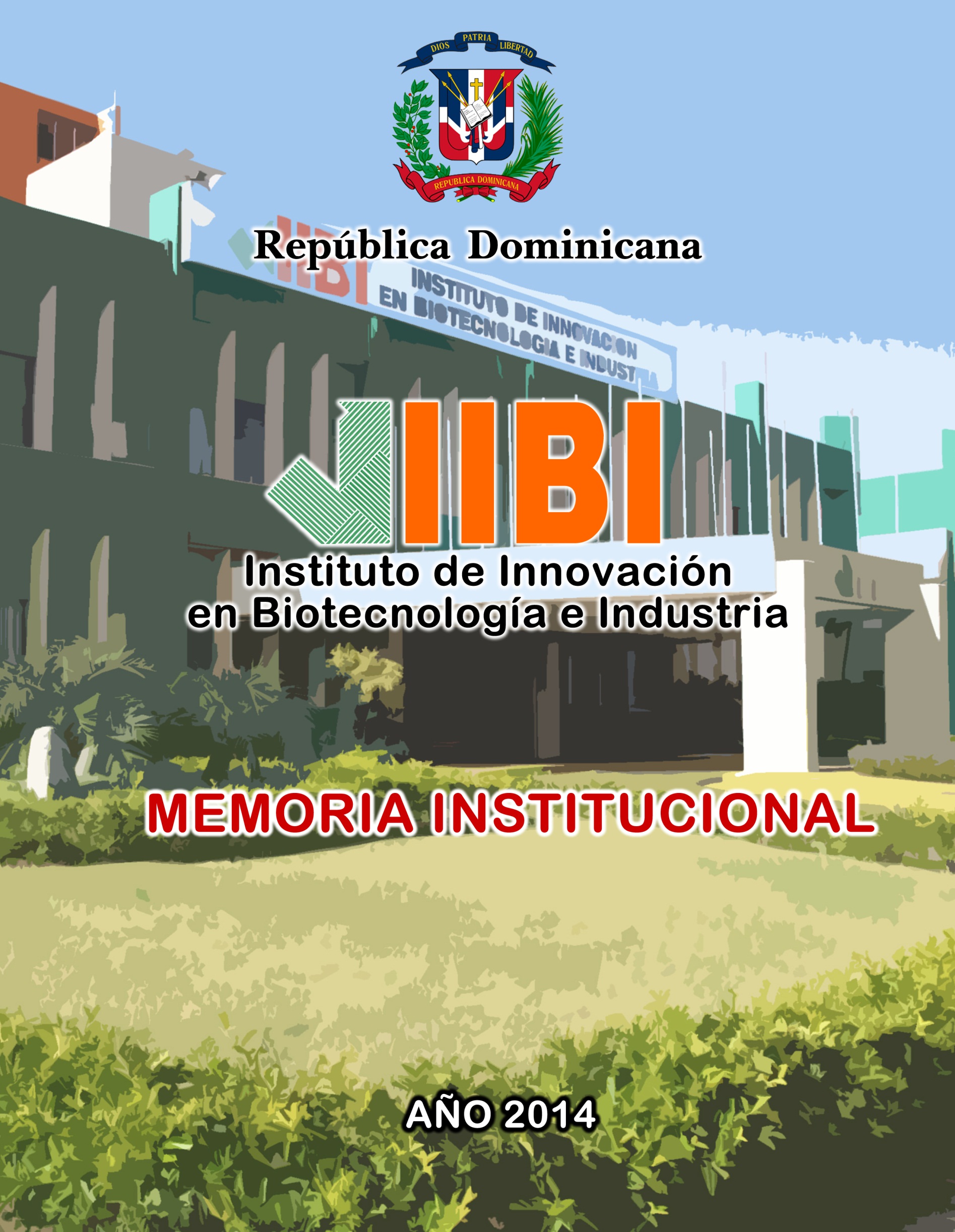 Resumen EjecutivoEn el transcurso del año 2017 el Instituto de Innovación en Biotecnología e Industria (IIBI), ha realizado grandes aportes a la ciudadanía y al país, mediante sus investigaciones, desarrollo de productos, servicios, capacitaciones, transferencia de tecnología y asesoría técnica, a través de sus diversas áreas de trabajo.Uno de sus mayores logros ha sido apoyar, desde que inició, el programa de visitas sorpresa a comunidades que ejecuta el Sr. Presidente de la República Lic. Danilo Medina, con el objeto de mejorar el desarrollo socio económico de las mismas. En ese sentido, apegado a las metas presidenciales, el IIBI ha apoyado a mas de 50 micros empresas y asociaciones rurales de productores agrícolas con mejoras de procesos y productos,  visitas de seguimiento y capacitación.Se impartieron 4 cursos de elaboración de productos a un total de 104 participantes provenientes de las asociaciones visitadas, incrementándose los participantes en un 63 % desde el 2016. Se transfirieron 7 productos: Panadería (pan de agua, pan “sobao” de auyama con mantequilla y pan de yuca), Lácteos (Queso, Yogurt, dulce de leche y helados), desarrollados en el IBI  para su uso y explotación comercial a ONGs, cooperativas y asociaciones. Como servicio a la ciudadanía y las empresas se impartieron 6 cursos diferentes en áreas de alimentos, panadería y repostería, productos lácteos, dulces y agua residuales  a alrededor de 106 personas. Se realizaron jornadas de charlas y visitas, sobre las diversas áreas de trabajo del IIBI, para más de 400 participantes de 6 centros educativos y universidades que abarcaron tanto las áreas de investigación y desarrollo, como los laboratorios de servicios analíticos. Se contribuyó a la formación de personal técnico nacional a través del programa de pasantías, se tuvieron 3 pasantes, Un estudiante de  grado de ingeniero químico y dos de grado de doctor en biología molecular y biotecnología. En su Centro de Biotecnología Vegetal, el IIBI ha capacitado unos 110 estudiantes de universidades y colegios, para el fortalecimiento de las cátedras de Biología, Química y Veterinaria. Asimismo, con el Ministerio de Agricultura alberga un programa de producción de plántulas de hortalizas diversas, para la utilización en huertos escolares y caseros para el área metropolitana y ha abastecido unos 13,500.85 metros cuadrados, de  huertos familiares con Vitroplantas de bananos,  yautía coco, plantas aromáticas y medicinales, a través del Programa Progresando con Solidaridad (PROSOLI) de la Vicepresidencia de la Republica.Durante el 2017,  se continuó en desarrollo  5 líneas de investigación y producción: 1) Marcadores moleculares buscando resistencia al hongo Fusarium oxisporum en musáceas, 2) Marcadores moleculares para la búsqueda de resistencia al hongo phythophtora infestans en papa  3) Producción de hongos comestibles usando desechos agroindustriales, 4) Aislamiento de genes para resistencia a salinidad y sequia y 5) Propagación masiva in vitro de musáceas, raíces y tubérculos. Todos estos tópicos de investigación se generan ante el interés de dar respuesta a problemáticas importantes de la agropecuaria nacional, siempre en beneficio de nuestros agricultores.EL IIBI a través de su programa de propagación masiva de musáceas, raíces y tubérculos, transfirió en el 2017 en subsidio de vitroplantas a los productores  por un valor de  RD $ 1,284,920.00, lo que les permite establecer plantaciones comerciales de calidad, haciéndolos competitivos en el mercado internacional y local y se han establecido parcelas comerciales  de bananos, plátanos y yautía  en diversas localidades del país para el mercado local y exportación lo cual aumentará la superficie de siembra a unas 2,023.87 tareas en beneficio de los agricultores.Vitroplantas de bananos,  yautía coco, plantas aromáticas y medicinales, para unos 13,500.85 metros cuadrados, de  huertos familiares, han sido distribuidas a través del Programa Progresando con Solidaridad (PROSOLI) de la Vicepresidencia de la Republica.Se ejecutan 5 proyectos de investigación financiados por  FONDOCYT a varios años, relacionados con cultivo de hongos y obtención biotecnológica de compuestos bioactivos en residuos agroindustriales, resistencia de bananos a plagas,  aislamiento de genes y desarrollo de variedad de papa resistente a plagas.En los laboratorios del IIBI se realizaron 21,809 determinaciones de 2,137 solicitudes de servicios recibidas, en las 6 áreas de servicios analíticos para muestras de 10 tipos diferentes. Con estos análisis el IIBI contribuyó al conocimiento de la calidad de los productos y servicios de 893 empresas dominicanas, siendo  302  nuevas,  para fines de mejora de los mismos. Asimismo dio apoyo al ciudadano preocupado por las condiciones de los productos e insumos que utiliza.  En el área de servicios medioambientales se ejecutaron 8 solicitudes de servicio para igual número de empresas, correspondiente a 46 mediciones en 6 tipos diferentes. Con estas mediciones se contribuye al monitoreo de parámetros y cumplimiento con la normativa ambiental nacional en las empresas servidas.En el área de Biotecnología Farmacéutica se desarrollaron 2 nuevos productos a partir de la etnobotánica. El desarrollo de estos productos impulsa la innovación a nivel nacional, en los sectores farmacéutico y agroindustrial. El área de Biotecnología Aplicada  al Medio Ambiente utilizó cepas de 3 hongos nativos para la obtención de compuestos bioactivos y de aroma de alto valor;  Desarrolló abonos a partir de residuos de la agropecuaria y Fruto del trabajo desarrollado, participó en 2 congresos y 4 entrenamientos a nivel internacional.En el área de Biotecnología Industrial se desarrollaron 89 nuevos productos en más de  6 categorías, a partir de rublos agrícolas (frutas, vegetales y tubérculos).  Se realizaron 25 solicitudes de servicios de Etiquetado Nutricional con un total de 99 productos  a varias empresas para el cumplimiento con la normativa nacional sobre etiquetado de alimentos. Asimismo se contribuyó a la determinación de los parámetros organolépticos de 16 productos alimenticios de 3 empresas productoras.A través del área de Energía Renovable, el IIBI  contribuye con la mejora de las tecnologías de generación de energías limpias, que tanto se están trabajando en el país. En ese sentido, utilizó gasificadores y biodigestores con materiales de desecho de actividades industriales (estiércol y desechos agrícolas) que afectan el medio ambiente y son contaminantes, convirtiéndolos en fuente de energía (biogás) y abono Orgánico (Biol), las cuales contribuirán a la reducción de la desforestación por el uso del carbón vegetal.Para cumplir con su misión de ofertar servicios de calidad, el IIBI ostenta desde el año 2007 la certificación ISO 9001 de parte de Det Norske Veritas-Germanischer Lloyd de México, y dio los pasos para emigrar a la versión 2015, y desde el 2009 la acreditación ISO/IEC 17025:2005 de 51 ensayos por el Ente Costarricense de Acreditación (ECA). Recientemente, recibió la auditoria del Organismo Dominicano de Acreditación (ODAC), para el reconocimiento de su sistema de gestión de calidad. Estas entidades realizan auditorias anuales de seguimiento al cumplimiento del alcance de las certificaciones y acreditaciones. Estas acreditaciones permiten que el Estado Dominicano apoye, a través del IIBI, a los productores y exportadores nacionales en las analíticas requeridas en los mercados internacionales para sus productos.Información Institucional MisiónVisiónValoresPolítica de CalidadReseña de la Base Legal InstitucionalEl decreto 58-05 emitido por el poder ejecutivo el 5 de febrero del 2005 instituye el IIBI y lo dota de personería jurídica y ratifica a la Dra. Bernarda Castillo como su Directora Ejecutiva como lo establecen el artículo 1 y el párrafo del  artículo 2:  “ARTICULO 1.- En lo adelante el Instituto Dominicano de Tecnología Industrial (INDOTEC) se denominará Instituto de Innovación en Biotecnología e Industrial (IIBI) quedando instituido como una entidad estatal descentralizada, con personalidad jurídica, patrimonio propio y autonomía técnica, administrativa y financiera, y con el objetivo primordial de ofrecer investigaciones científicas y tecnológicas, servicios de laboratorios acreditados, consultoría, capacitación y asesoramiento técnico a entidades gubernamentales, empresas privadas y público en general; así como de coordinar las acciones de los centros destinados a la biotecnología”.“ARTICULO 2.- Todos los activos y las facilidades usadas por el antiguo Instituto Dominicano de Tecnología Industrial (INDOTEC) desde sus inicios, son traspasadas al Instituto de Innovación en  Biotecnología  e Industria (IIBI).” “PARRAFO.- Se ratifica a la Dra. Bernarda Altagracia Castillo de Guerrero, nombrada Directora Ejecutiva del Instituto Dominicano de Tecnología Industrial (INDOTEC) mediante Decreto No.1184-04, de fecha 16 de septiembre del 2004, como Directora Ejecutiva del Instituto de Innovación en  Biotecnología  e Industria (IIBI), quien por la situación especial de reestructuración, realizará los cambios organizativos y administrativos indispensables para el buen funcionamiento de la nueva institución.”Principales Funcionarios de la InstituciónDra. Bernarda A. Castillo, Directora EjecutivaIng. Héctor A. Rosario A., Coordinador GeneralLic. Emilio Sang, Coordinador de Servicios al ClienteLic. Alejandro Tabar, Coordinador Desarrollo e Innovación Empresarial Ing. Julio Mejía, Director Centro de Biotecnología Vegetal (CEBIVE)Lic. Gloria Santos, Encargada AdministrativaLic. Lucia Berigüete, Encargada de Transferencia de TecnologíaIng. Roque F. Tello, Encargado de Planificación y DesarrolloIng. Elsa Villegas, Encargada de Gestión de Calidad y AcreditaciónLic. Silvia Álvarez, Encargada de Gestión de Calidad y CertificaciónLic. Evelyn Soto, Consultora JurídicaResumen-Descripción de los Principales Servicios:-Servicios Analíticos en Microbiología, Química, Física, Cromatografía, Mineralogía,  Farmacia, Textil,  Maderas y Aguas. Asimismo, realiza análisis de residuos de plaguicidas y análisis de combustibles.-Servicios de Consultorías en Medioambiente: Mediciones de efluentes contaminantes, mediciones de ruidos, estudios de impacto ambiental, planes de manejo y adecuación ambiental (PMAA) e informes de cumplimiento ambiental. -Servicios de Capacitación: Tales como conferencias, seminarios, talleres y cursos en las áreas de Gestión de Calidad, Biotecnología Industrial, Biotecnología Vegetal, Medioambiente, Análisis de Laboratorio, Microbiología, Control de Calidad. Entre estos se destacan  Análisis Microbiológico de Aguas y de Alimentos, Análisis de Peligros y Puntos Críticos de Control (HACCP),    Buenas Prácticas de Manufactura, Etiquetado Nutricional de los Alimentos, Evaluación Sensorial, Vida Útil de los Alimentos, Procesamiento e Industrialización de Frutas y Vegetales, Manejo Higiénico de los Alimentos, Control de Inventarios en Almacén, Gestión de los Procesos de Calidad, Auditor Interno de Calidad, entre otros.-Servicio de desarrollo de productos y  mejora de procesos agroindustriales para lo cual cuenta con la primera  planta piloto agroindustrial a nivel nacional.- Servicios de inspecciones sanitarias de plantas de procesos alimenticios-Servicios de Biotecnología Vegetal para los cual se cuenta con los laboratorios de Cultivo in vitro, Biología Molecular e Ingeniería Genética y experiencia en desarrollo de Vitroplantas de papa, bananos, orquídea, yautía Coco, yautía blanca, yautía amarilla, crisantemos, yuca, piña, entre otros.-Servicios de Investigación en Biotecnología aplicada al Medioambiente, Industrial, Médica, Vegetal y Farmacéutica para lo cual cuenta con laboratorios modernos. Resultados de la Gestión del Año Metas Institucionales:Cumplimiento de planesEn el  anexo I se presentan las tablas con los resultados del cumplimiento con el Plan Nacional Plurianual del Sector Público, que se traducen en el plan estratégico y plan operativo anual de la institución.De  los compromisos contraídos en el PNPSP 2016-2019 se logró completar y sobrepasar las metas en 5 de los 11 partidas de productos consignados, dos están sobre el 60%.  En la que presenta un 0% de avance implica que no se completaron la totalidad de las actividades pautadas porque algunas de ellas por su naturaleza trascienden el periodo planificado, tales como las investigaciones en el ámbito de la Biotecnología Vegetal y Medioambiental y Energía Renovable.Aseguramiento/ control de calidadPara cumplir con su misión de ofertar servicios de calidad, el IIBI ostenta desde el año 2007 la certificación ISO 9001 de parte de Det Norske Veritas-Germanischer Lloyd de México y desde el 2009 la acreditación ISO/IEC 17025 de 51 ensayos por el Ente Costarricense de Acreditación (ECA). Ambas entidades realizan auditorias anuales de seguimiento al cumplimiento del alcance de las certificaciones y acreditaciones. Estas acreditaciones permiten que el Estado Dominicano apoye, a través del IIBI, a los productores y exportadores nacionales en las analíticas requeridas en los mercados internacionales para sus productos. El sistema de calidad del IIBI ha adoptado los requerimientos establecidos por las normas ISO/IEC 17025:2005 “Requisitos para la Acreditación de Laboratorios de Calibración y Ensayos” y la ISO 9001:2008 “Requisitos Generales para Sistema de Gestión de Calidad”, en cuanto a Gestión de Calidad se refiere. En el periodo del 6 al 10 de noviembre 2017, fue realizada la auditoria de re certificación en la norma ISO 9001: 2015, por el organismo Det Norske Veritas-Germanischer Lloyd Systems Certification de México (DNV-GL), confirmando que se mantiene funcionando de manera adecuada el sistema de gestión de calidad y que ha continuado contribuyendo a las mejoras de los procesos incluido el servicio a los clientes. En ese sentido, durante el 2018 el IIBI continuará trabajando para adecuar su sistema de gestión de calidad a las nuevas exigencias de la norma ISO 9001, en su versión 2015.Los lineamientos de la norma ISO/IEC 17025:2005 se aplican en el control de la realización de los análisis o ensayos de los laboratorios. En el periodo del 23 al 27 de octubre 2017, fue realizada la auditoría de re evaluación al alcance del certificado de acreditación, por parte de tres evaluadores del Ente Costarricense de Acreditación (ECA), obteniendo resultados satisfactorios para el sistema y para los ensayos ya acreditados, destacándose el gran compromiso del personal con el mantenimiento del SGC y la integración de la alta dirección y todo el personal. 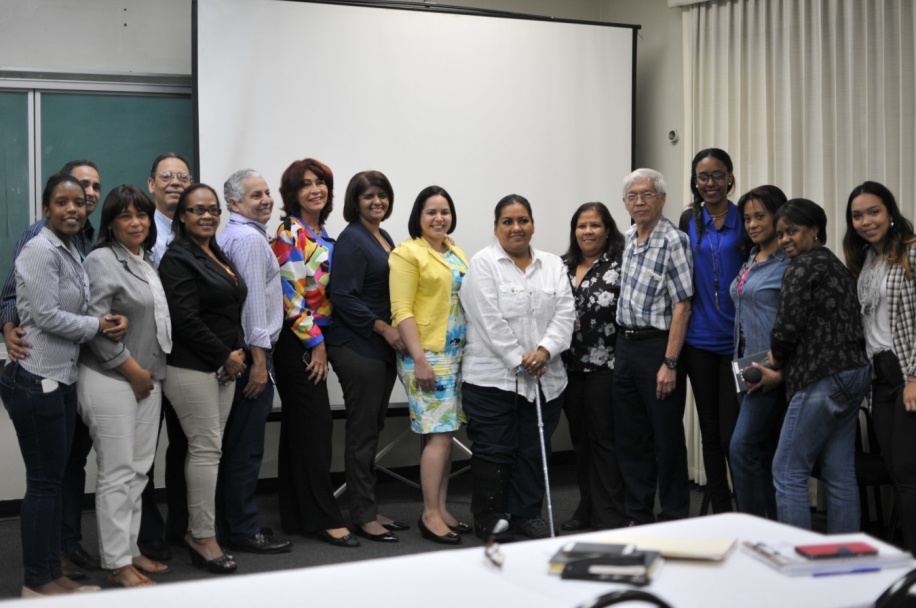 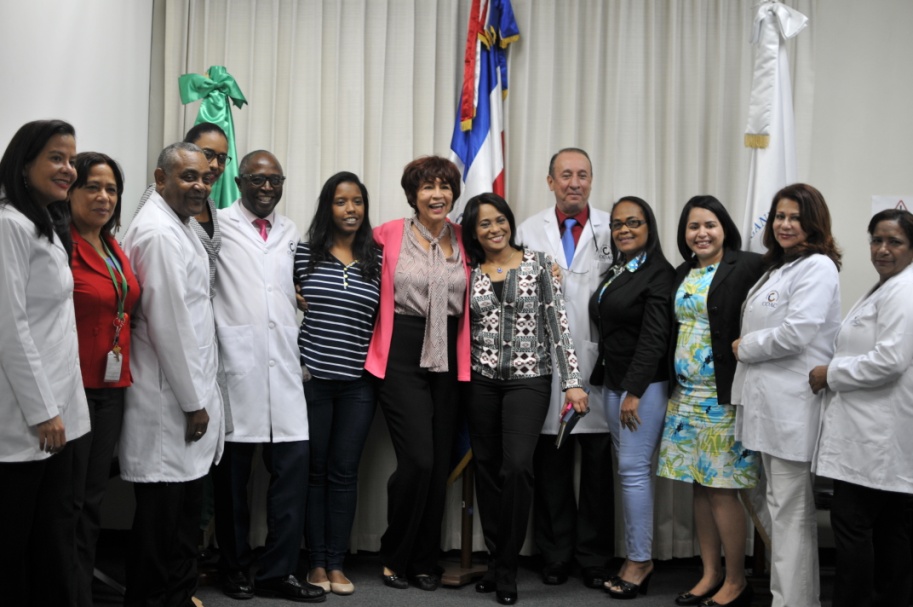 En los días del  4 al 6 de diciembre el Instituto además, postuló dos nuevos ensayos en coordinación con el Organismo Dominicano de Acreditación (ODAC), en el que participaron expertos técnicos extranjeros y un equipo evaluador del ODAC.  Se destacó nuevamente el compromiso demostrado por la Alta Dirección y todo el personal para el mantenimiento y desarrollo del Sistema de Gestión de Calidad y para con el cumplimiento de los requerimientos de los clientes, los legales y reglamentarios, la capacidad técnica del personal en los ensayos evaluados y el manejo digital de la documentación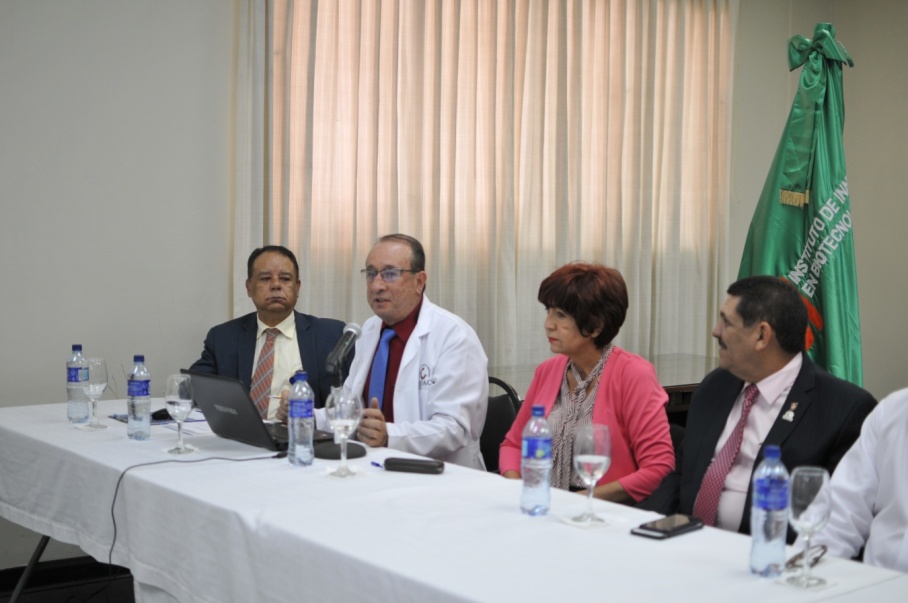 La acreditación comprende 51 ensayos repartidos en 6 laboratorios analíticos: Laboratorio de Microbiología dispone de 10 ensayos, en alimentos (Presencia/Ausencia de Salmonella spp, Recuento de Staphylococcus aureus y E. coli); Heterótrofos en aguas, determinación de Coliformes totales y Coliformes fecales en aguas y aguas residuales y determinación de E. coli en agua y aguas residuales. Laboratorio de Ensayos Químicos dispone de   9 ensayos, en harina de trigo y sus productos (Grasa, humedad, proteína y ceniza), en leche y productos de la leche (Proteína y ceniza) y en carne y productos de la carne (Proteína, humedad y grasa). Laboratorio de Mineralogía dispone de 10 ensayos, en alimentos (Calcio, potasio y zinc) y en aguas y aguas residuales (Calcio, zinc, cobre, plomo, magnesio, manganeso y cadmio); Laboratorio de Cromatografía dispone de 15 ensayos, en alimentos esteres metílicos(Ácidos Mirístico, Palmítico, Esteárico, oleico, Linoleico, Araquidico, Linolenico, Behenico, Erucico y Lignocerico), en bebidas fermentadas Grado alcohólico y plaguicidas en alimentos( Chlorpirifos, parathion, diazinon y disulfoton). Laboratorio de Ensayos Físicos dispone de 2 ensayos, en productos derivados y residuales del petróleo (Poder calorífico y Punto de inflamación)  y Laboratorio de Aguas dispone de 5 ensayos, en aguas y aguas residuales (Demanda Bioquímica de Oxígeno, DBO5, Demanda Química de Oxigeno, DQO por reflujo abierto y reflujo cerrado, Fosforo y Cloruro). A través  de la acreditación se garantiza que los laboratorios desempeñan su labor de manera que generan adecuada confianza y posibilitan la aceptación mutua de resultados, en laboratorios acreditados internacionales. Así mismo, confirma la competencia técnica de los laboratorios y avala la confiabilidad de sus resultados.Disponer de estos ensayos acreditados en el IIBI, le brinda al sector exportador la oportunidad de que los resultados de los análisis realizados a los productos sean aceptados más fácilmente por los mercados extranjeros. Lo que contribuye a reducir los costos para productores y exportadores al evitar repetir las pruebas en el país de destino.Gestión de aseguramiento de la calidad:El IIBI para garantizar la validez de las mediciones en los laboratorios analíticos ejecuta un sistema de aseguramiento de la calidad que le permite la obtención de resultados seguros y confiables, para lo cual dispone de:a) Participación en comparaciones por ensayos aptitud.El Instituto solicita evaluación externa como parte del aseguramiento de la calidad en los ensayos que se encuentran no solo dentro del alcance de la acreditación y por exigencias del ente de acreditación, esto se realiza a través de entidades acreditadas para la preparación de pruebas entre laboratorios, en donde se participa junto a otros laboratorios internacionales y en base a los resultados obtenidos se evalúa la competencia del personal técnico involucrado en el ensayo, la metodología usada bajo las condiciones del laboratorio y los equipos analíticos usados. Para el cumplimiento de lo antes mencionado el Instituto ha elaborado un cronograma de participación en ensayos de aptitud cada 4 años para cada laboratorio en por lo menos una participación. En este año se participó en 6 rondas  con un total de 25 ensayos, con un resultado satisfactorio de un 84 %.b) Plan anual de mantenimiento preventivo y correctivo de equipos analíticos El IIBI elabora cada año un plan de mantenimiento correctivo y preventivo para asegurar que todos los equipos del Instituto, incluyendo los  involucrados en la realización de los ensayos se encuentran en las condiciones adecuadas para la realización de estos. Este tuvo una ejecución de un 96 %. c) Plan anual de calibración y verificación de los equipos analíticosAnualmente se elabora un plan de calibración y verificación de los equipos de medición involucrados en la realización de los ensayos, para asegurar que los mismos se encuentran operando dentro de los márgenes de aceptación establecidos por las normas, el cumplimiento del plan  fue de un 99 %.d) Personal calificado y de competencia demostrada El Instituto dispone de un personal calificado y competente basado en un programa de capacitación continua, para lo cual elabora un plan anual de necesidades de capacitación que incluye el personal técnico y administrativo. Uno de los mecanismos de identificación de necesidades lo constituye la evaluación del desempeño. Además se realizan capacitaciones no planificadas que obedecen a cualquier circunstancia no prevista ejemplo invitaciones (no programadas) de otras instituciones con intereses afines al IIBI, solicitudes realizadas directamente por el personal interesado o como producto de no conformidades de cualquier índole, por lo que durante el año se realizaron 11 capacitaciones no planificadas y 07 capacitaciones planificada e) Uso materiales de control de calidad (Materiales de referencias, cartas control)Los laboratorios del IIBI disponen de materiales de control de calidad para verificar el uso correcto de los métodos utilizados, por lo que durante el año utilizó 79 materiales de referencia y 46 cartas de control. Mejoras de procesos:Como parte de la mejora continua el Instituto realiza Encuestas de Satisfacción de Clientes y Monitoreo de los procesos, este año se han realizado 94 Encuestas de Satisfacción de Clientes, alcanzando una puntuación por encima de 93 % en los ítems encuestados de satisfacción de nuestros clientes. En ese mismo orden, se realizaron 123 Monitoreos de los Procesos cuyos resultados permitieron detectar anomalías y sus causas, las cuales fueron debidamente controladas.En el Instituto cada año se plantean Objetivos Estratégicos de Calidad y se evalúa el nivel de cumplimiento en la reunión de la Revisión del Sistema por la Dirección que se realiza semestralmente, para este año se establecieron los siguientes: Lograr que las quejas de los clientes por error en resultados por área no sobrepasen  una queja por área, con un nivel de cumplimiento de 100 %.Lograr la satisfacción del 90 % de los clientes evaluados en el año, con un nivel de cumplimiento de 100 %.Aumentar en 12 la cantidad de Controles de Calidad de los Ensayos No Acreditados, más demandados, en por lo menos 2 ensayos por área, con un nivel de cumplimiento de 50 %.Aumentar la cartera de clientes nuevos en un 20 % con relación a los clientes totales del 2016, con un nivel de cumplimiento de 100 %.Implementar el programa de cálculo y manejo de los datos de los informes de análisis de   laboratorios, con un nivel de cumplimiento de 50 %.Participar en ensayos de aptitud, con 80 %  de resultados satisfactorios, con un nivel de cumplimiento de 84 %.Ejecutar auditoría interna basada en la norma ISO 9001:2015 con el cumplimiento de los requisitos de esta, con un nivel de cumplimiento de 93 %.Preparar nuevos ensayos para la postulación, por lo menos 2,  con un nivel de cumplimiento de 100 %.Indicadores de GestiónPerspectiva Estratégica Metas presidenciales El IIBI como institución de investigación y servicios, tuvo impacto en las Metas Presidenciales del 2017 descritas a continuación: Emprendimiento y generación de empleos:Desde Septiembre del 2013, el IIBI abre las puertas de su centro de emprendimiento para dar apoyo a las micros, pequeñas y medianas empresas de la República Dominicana, transfiriendo productos y servicio desarrollados por técnicos calificados y experimentados de las áreas de Biotecnología Industrial, Farmacéutica, y Medioambiental, para el desarrollo de productos alimenticios, desinfectantes, detergentes, aceite esencial, biofertilizantes, cosméticos, entre otros, a partir de rubros de producción nacional con bajo valor industrial, comercial y nutricional de preferencia.El área de transferencia tecnológica transfieres los productos desarrollados y validados, así como las mejoras y parámetros de operación de los procesos a través de capacitación y asistencia técnica. Se traspasa la documentación correspondiente según las Normas Dominicanas, NORDOM, establecidas para cada producto, y los requisitos legales para la comercialización a nivel nacional e internacional, tales como etiquetado nutricional, hoja técnica de los productos, flujogramas, evaluación sensorial, vida útil, entre otros, con valor o tecnología innovadora, factible de aplicarse en zonas rurales de nivel de educación bajo (educación primaria), extrema pobreza y en lugares remoto de difícil acceso donde se dificulta sacar la materia prima (frutas, verduras, leche, musáceas y tubérculos). Este año 2017 se desarrollaron  los siguientes proyectos:Mujer:Las principales organizaciones que el IIBI apoya a través del seguimiento a las visitas sorpresa del Presidente Danilo Medina, están compuestas por mujeres del campo dominicano. Éstas representan “el 40% de hogares dominicanos a cargo de mujeres que participan en la producción agropecuaria y en actividades de economía de traspatio” (fuente: Fase estratégica 2011 a 2016, CEPAL).Los productos desarrollados por el equipo del IIBI, disponen de los análisis requeridos, el etiquetado nutricional y la información que les permiten ser comercializados a nivel nacional e internacional. Importantes instituciones han mostrado interés en comercializar estos productos  con sus propias marcas y empaques, lo que representaría un aumento considerable en los ingresos de estas mujeres y por ende, a su calidad de vida y la de sus familias. En general, las organizaciones que recibieron seguimiento por las visitas sorpresas y de parte del IIBI, ameritan acompañamiento técnico e innovación en sus productos para la diversificación y competitividad en los mercados que abastecen, bajo las normativas de inocuidad, buenas prácticas de manufactura y monitoreo de los parámetros de la calidad de sus productos. Esto forma parte del Rol del IIBI, como institución pública de apoyo al sector. En asociaciones conformadas mayormente por mujeres de la comunidad, se  realizó la capacitación del personal en Buenas Prácticas de Manufactura y transferencia tecnológica en las siguientes comunidades:Boca de Cachón, provincia Jimaní, para hombres y mujeres afectados por la crecida del Lago Enriquillo que se quedaron sin tierra y fueron reubicado por iniciativa de la Presidencia de la Republica.  Se capacitó en la elaboración de productos de panadería y repostería a 42 personas, entre los cuales había 32 mujeres con edades entre los 23 y 56 años. Los productos elaborados fueron: pan de agua, pan auyama “sobaos” con mantequilla y pan de yuca.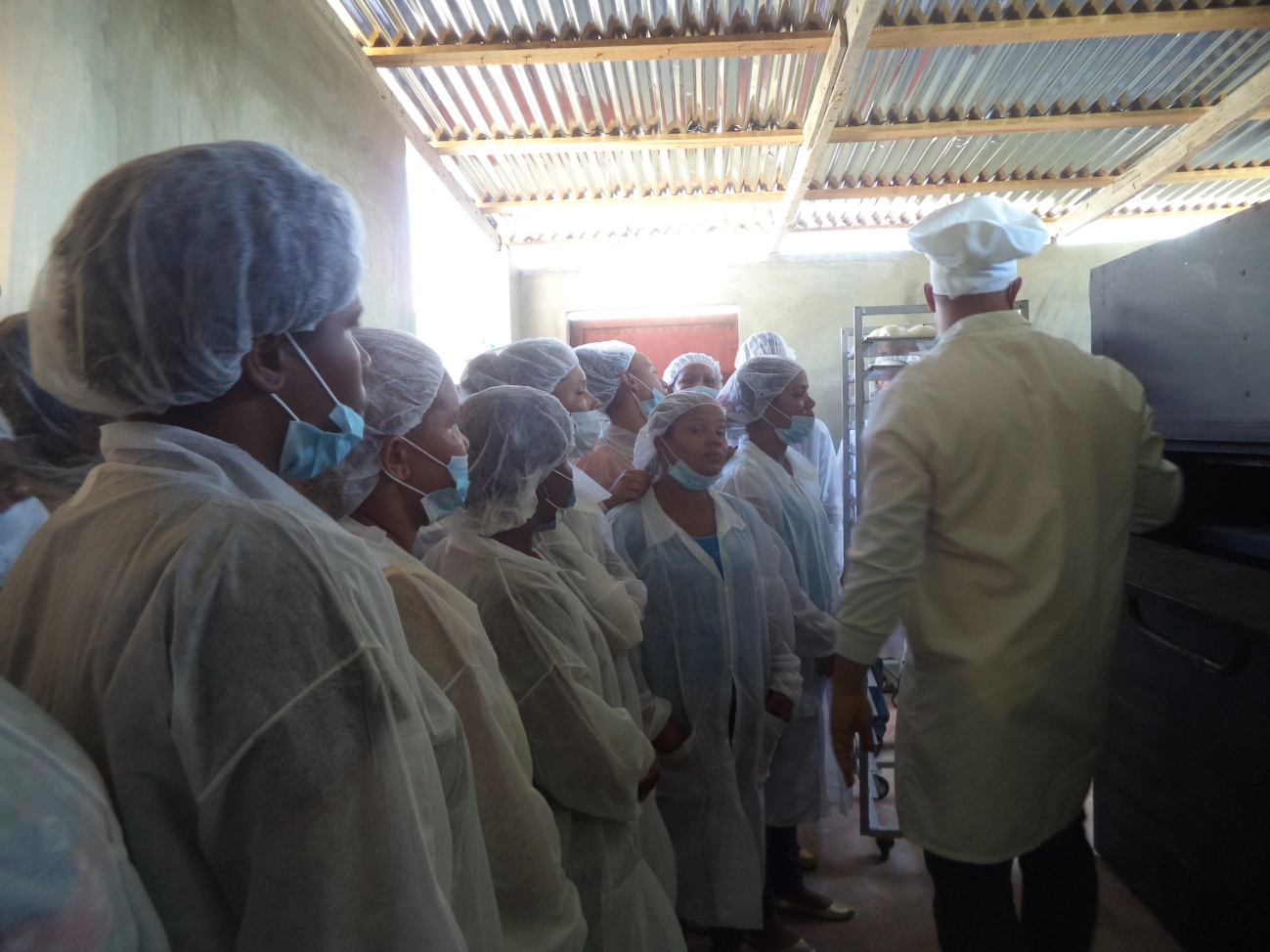 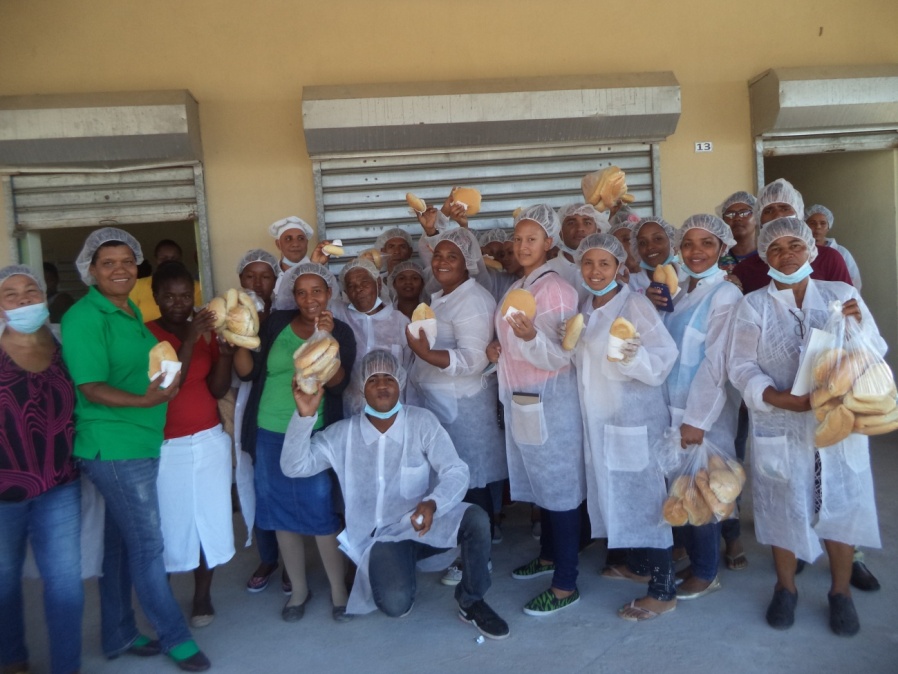 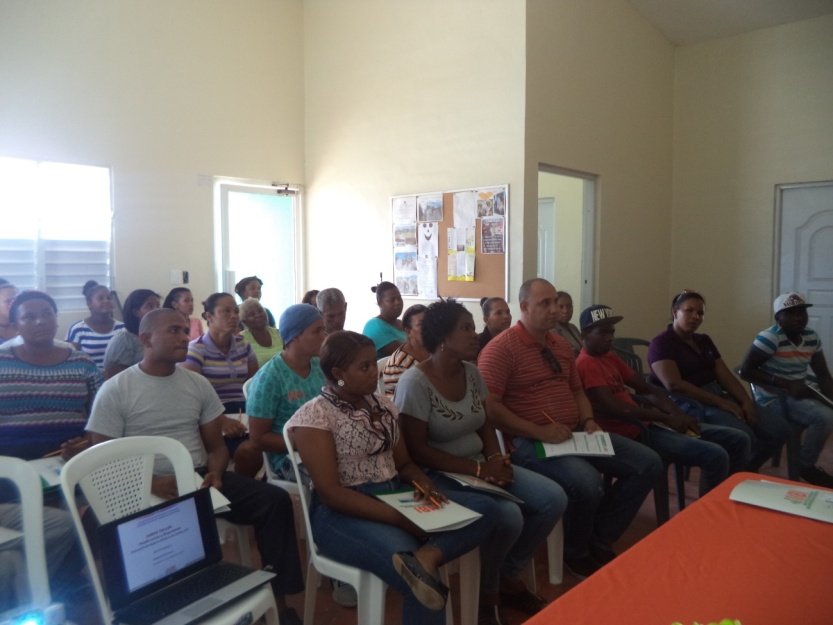 Tierra Nueva, provincia Independencia, en la elaboración de productos lácteos al centro de madres las desamparadas, como son queso, yogur, dulce de leche y helados, a partir de la leche producida a nivel local o en la comunidad.  Se capacitaron 15 mujeres y 5 hombres incluyendo un veterinario.  El objetivo es la producción o adquisición de leche y los derivados con el propósito de suplir al desayuno escolar y los colmados en una comunidad rural remota, con alto índice de desnutrición, pobreza y desempleo.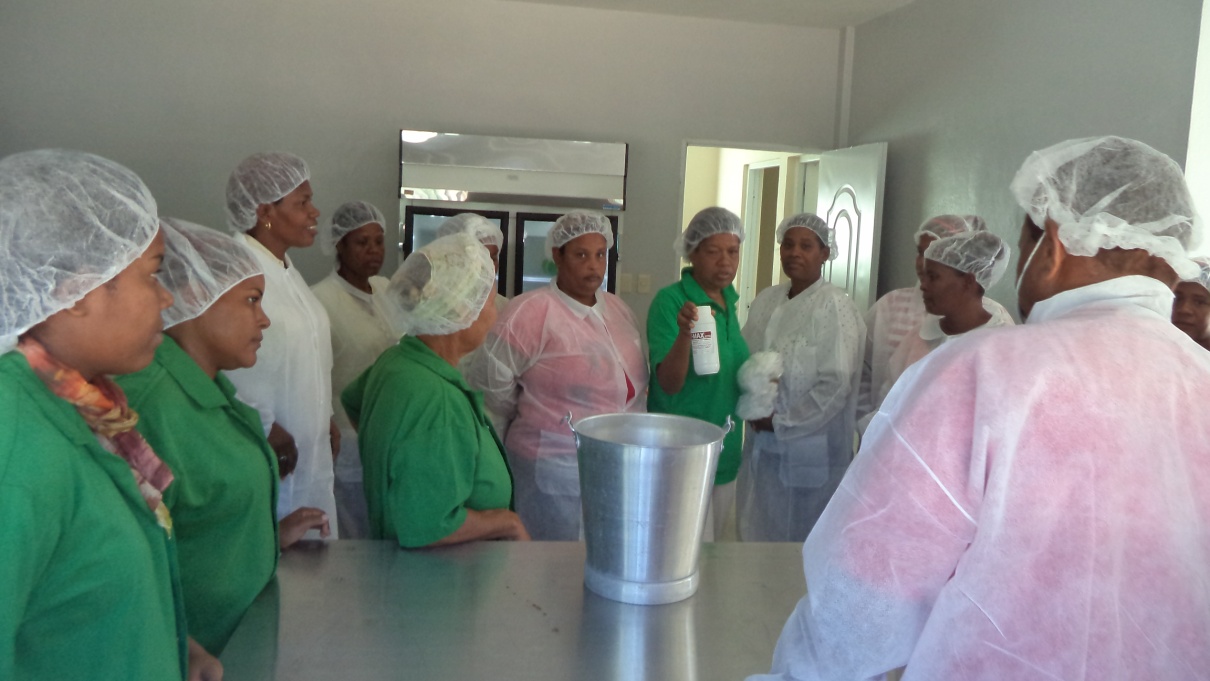 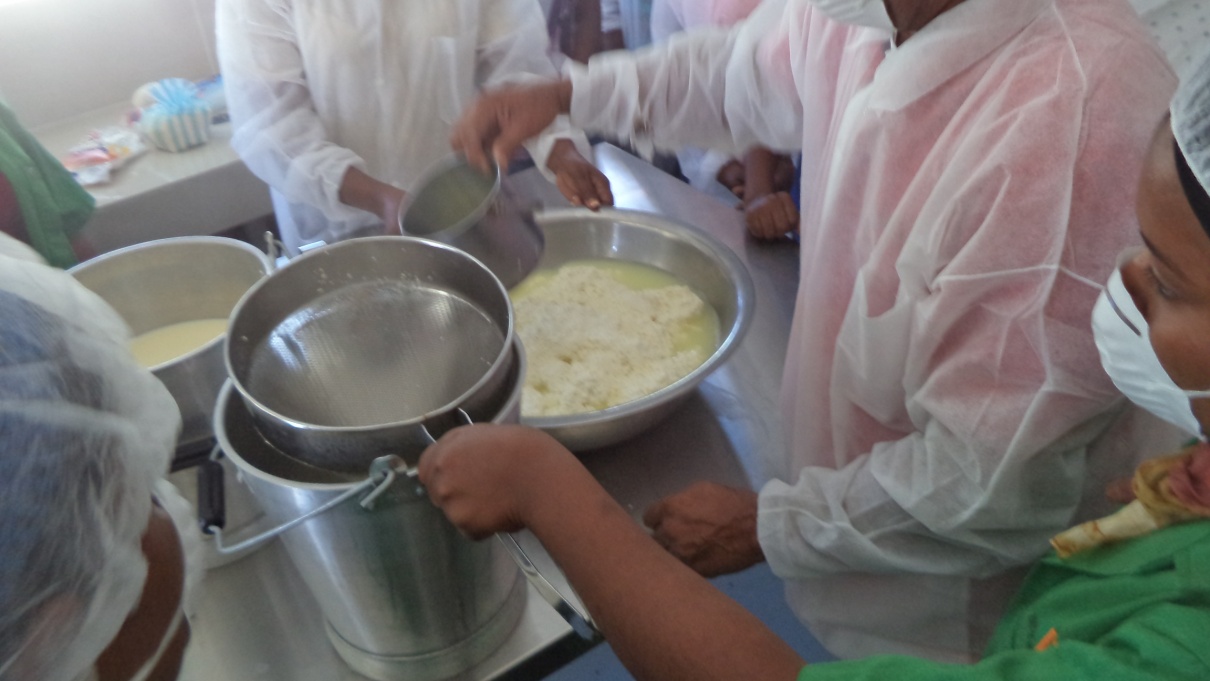 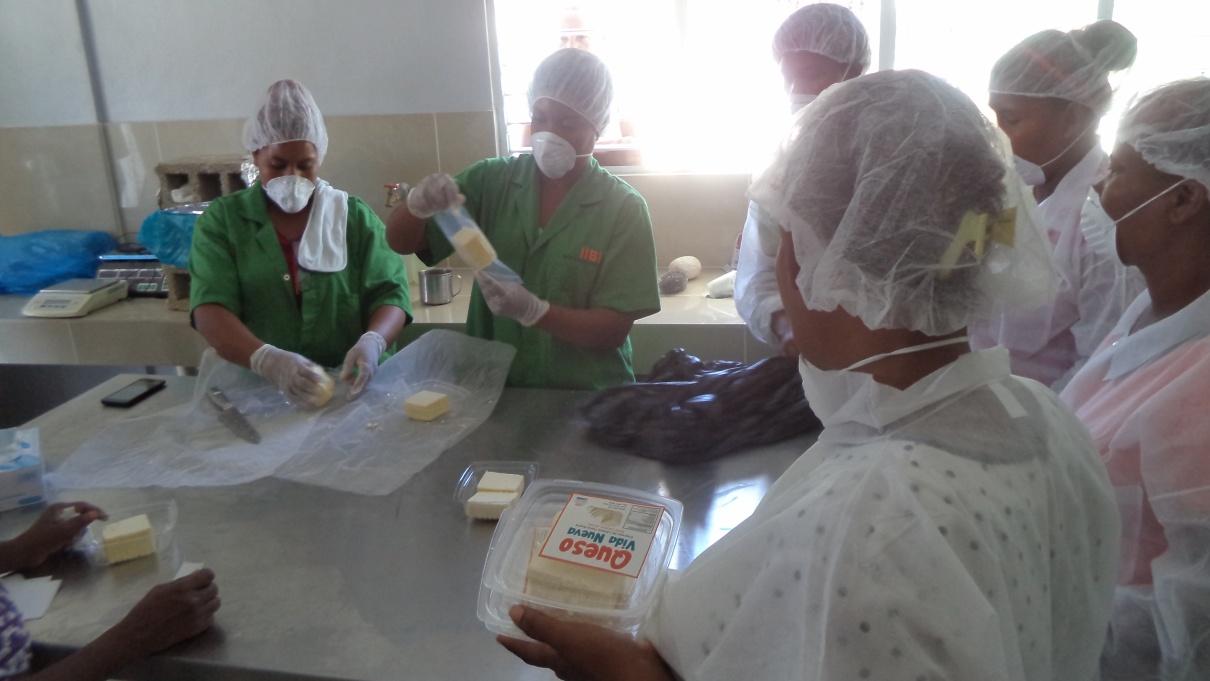 Entrenamiento en elaboración de quesos y yogurtLa Parcela, Provincia El Seibo, en la elaboración y mejora  de dulce de leche a la Asociación de Mujeres Nuevo Amanecer. Se capacitaron 12 mujeres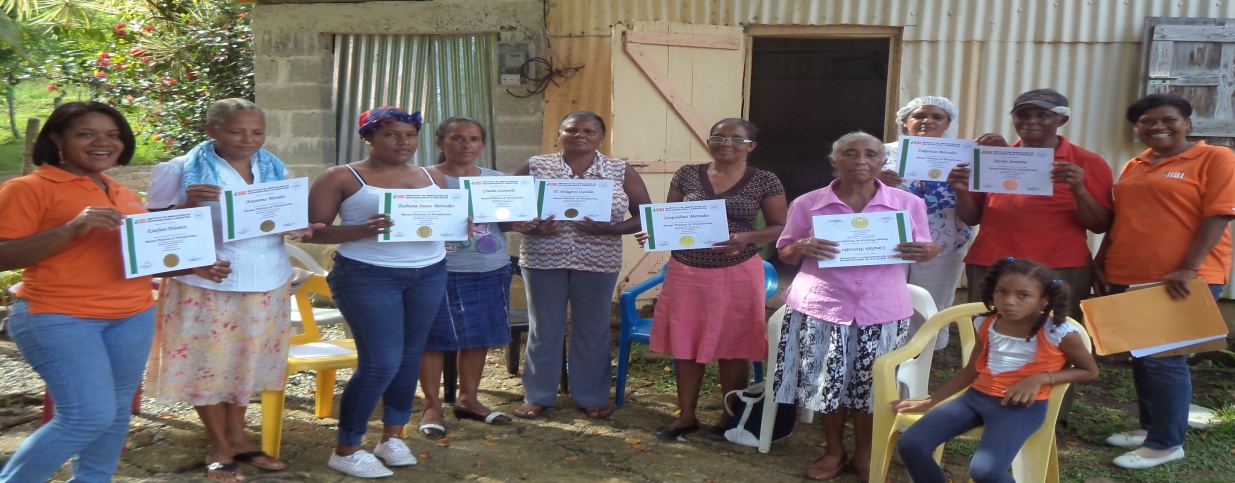 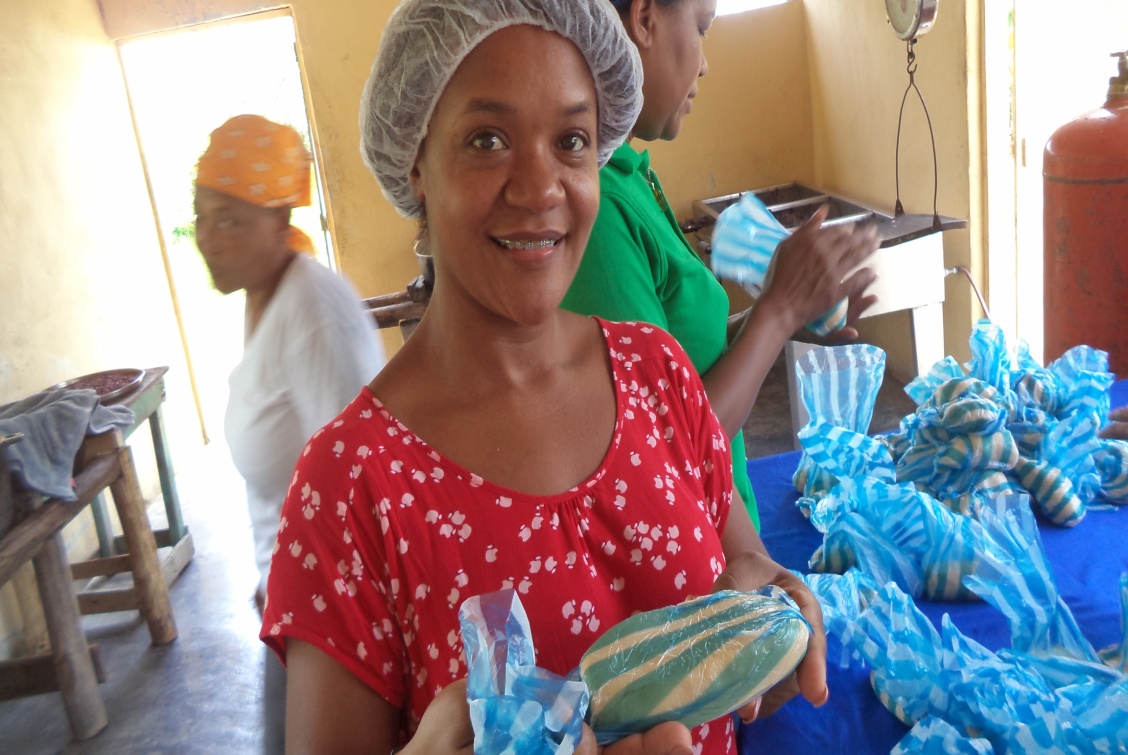 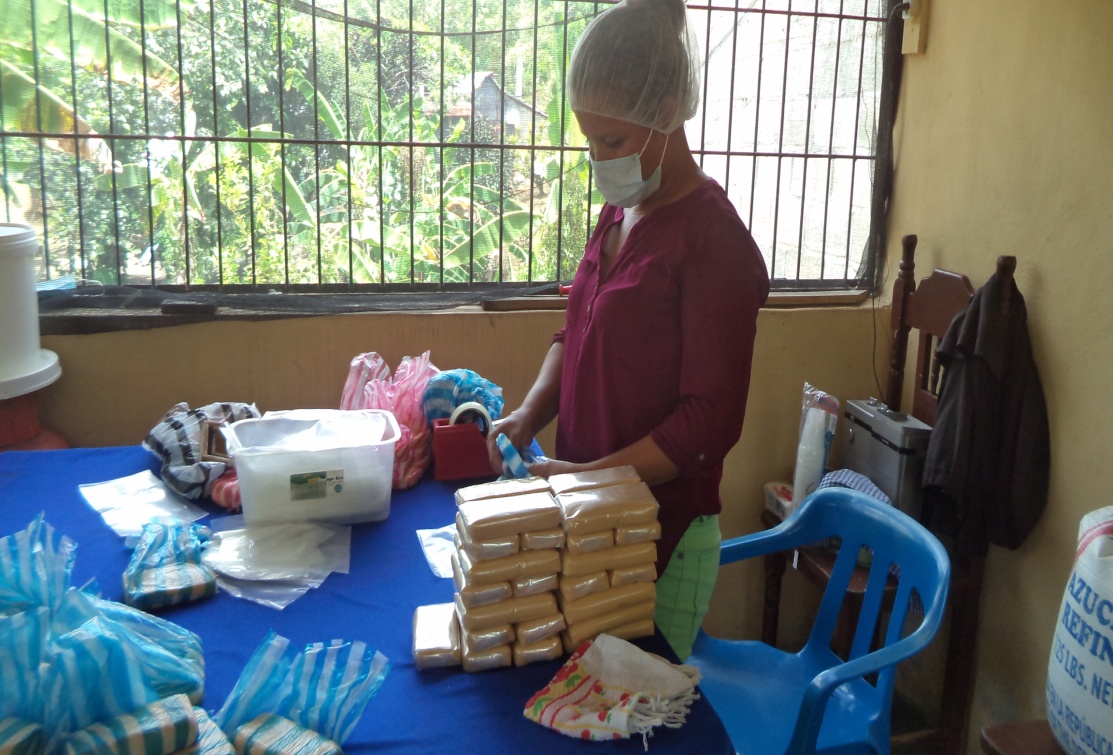 Seguimiento a las visitas sorpresa de la presidenciaDurante el 2017 se continuo apoyando el programa de visitas sorpresas que desarrolla el Presidente de la República, Danilo Medina, por lo cual se dio seguimiento a 7 asociaciones y productores de diferentes comunidades del país, ayudándoles a desarrollar nuevos productos con valor comercial y nutricional, crear pequeñas industrias a nivel rural y urbanas, mejorar la calidad de los productos y capacitar a sus miembros en diversos aspecto de la producción.El objetivo de dar apoyo técnico a las vistas sorpresas es aprovechar las instalaciones, recursos y servicios que dispone el IIBI para apoyar las iniciativas presidenciales y cumplir con la misión de realizar investigación y consultoría técnica certificada para contribuir a elevar el nivel de competitividad de la nación, a través de estandarización en procesos de fabricación, cumplimiento de normas de inocuidad, etiquetado nutricional de productos, entre otros,  en las micro y pequeñas empresas visitadas.Los miembros de las organizaciones que han recibido apoyo del IIBI desde el 2014 a la fecha, por las visitas sorpresas (y otras) son 428 personas que a su vez, con estos conocimientos y sus productos, impactan a 1500 familias de la comunidad, aproximadamente, entre las organizaciones se destacan las siguientes: Cooperativa Agropecuaria de Servicios Múltiples para el Desarrollo de la Ciénaga COODECI, Barahona; Asociación de Mujeres Unidas para Triunfar, Joba Arriba, Gaspar Hernández; Asociación de Productores Agropecuarios de Sonador (APASO); Productores Rincón de Yuboa; Asociación de vitivinicultoras de Neyba, VINEYBA; Sociedad de Cultivadores de Uvas y Derivados de Bahoruco, SOCUDEBA; Asociación de Mujeres San Antonio de Padua, Hato Mayor del Rey; Clúster de las Harinas Alternativas y productos afines; Asociación de mujeres en Acción La Pascuala, Samaná; Centro de Madres de Partido-Dajabón, Cooperativa Agropecuaria de Productores de Orégano, (COOPROREGANO) en Los Memisos, Nagua, María Trinidad Sánchez; Asociación de Mujeres Nueva Esperanza, El Cercado, San Juan; Asociación de Mujeres Chojoba; Asociación de Mujeres Corozo Abajo; Asociación de Mujeres Boca de Cachón, Jimaní; Asociación de Mujeres  Nuevo Amanecer y Centro de Madres Desamparadas, Tierra Nueva, Independencia. Ver Anexo VIII.Compras a pequeños empresarios:Desde hace varios años en el país, se viene  fomentando la adquisición de productos de pequeñas y medianas empresas por parte de las instituciones gubernamentales gracias a las medidas introducidas por la Dirección de Compras y Contrataciones de la República Dominicana. En ese sentido, y tal como indicó el Sr. Presidente Danilo Medina en su discurso, el número de procesos de compra a estos sectores se ha incrementado. Este dinamismo se ha visto favorecido por varias iniciativas de cooperación público-privadas, que han priorizado lo producido en nuestro territorio en las compras públicas. El IIBI realizó compras a más de 76 empresas calificadas de MIPYMEs por un monto superior a los RD$ 4,800,000.00 (Ver Sección IV-B) Energías renovables:A través del área de Energía Renovable, el IIBI  contribuye con la mejora de las tecnologías de generación de energías limpias, que tanto se están trabajando en el país. En ese sentido, se utilizan materiales de desecho de actividades industriales que afectan el medio ambiente convirtiéndolos en fuente de energía limpia. La Dirección Ejecutiva, siendo conocedora de la necesidad imperiosa del país en  trabajar arduamente en el área de las energías renovables, debido a nuestra fuerte dependencia de los combustibles fósiles, ha brindado su apoyo en ese sentido a todas las actividades que se desarrollan en la institución, tanto de investigaciones como de tecnología aplicada en respuesta a solicitudes de sectores privados y público. En ese sentido, durante el 2017, se desarrollaron proyectos relacionados con metodologías para el aprovechamiento de los desechos sólidos y residuos para la producción de energía de manera alternativa, generando un impacto positivo en la problemática de la contaminación a nivel nacional.En sus instalaciones de experimentación (galpón de 100 m2 y área de exposición de equipos) donde técnicos y estudiantes pueden apreciar y conocer la importancia de las energías alternativas con modelos a escala y estructuras, cuenta con : Deshidratador solar, Parábola solar para purificación de agua o para cocción de alimentos, Micro digestores para producción de biogás, Maquina briqueteadoras y peletizadora de biomasa y Gasificador de biomasa.Proyectos del área:Biodigestión de biomasas no convencionalesEl área ha trabajado en la búsqueda de soluciones eficientes a la tala de árboles para quema de carbón, probando con diversos materiales.Se inicio un proyecto de  biodigestión de residuos del lavado y prensado de la yuca amarga, con la que se fabrica el casabe, con el objetivo de producir biogas metano en grandes cantidades para recomendar su uso en las fábricas de las zonas productoras de este rubro. Asimismo, saber si se desarrollaban bacterias que consumieran el cianuro presente en esa mezcla de extracción. Durante esta investigación se comprobó que las bacterias propias de la yuca lograron estabilizar el pH de la mezcla al elevarlo de 4.5 a 7 en un plazo de 10 días, lo cual es un gran paso de avance en este proyecto.Fabricación de briquetas usando diferentes biomasasEl objetivo es continuar elaborando briquetas utilizando biomasas nuevas (carbón de Cascarilla de arroz, Bagazo de caña con papel; coco verde, carbón de hojas de caña, corteza y hojas de pino limpia y mezclada con papel) procedentes de las diferentes microempresas, para sustituir el uso de gas propano o leña en los procesos de producción de vapor, secado; así como también, para la preparación de alimentos, contribuyendo a evitar la deforestación y a generar ingresos con la distribución de dichas briquetas.Se  utilizaron otras fuentes de biomasas tales como: aserrín con carbón, Bagazo de coco,  Bagazo de orégano, cascarilla de café, algas marinas, bagazo de caña de trapiche, hojas de la caña y hojas de plátano/guineo. Algunas briquetas elaboradas no lograron buena consistencia por falta de compresión, gran tamaño y aglutinante no adecuado. Sin embargo, en otras se logró buen aglutinamiento, adhesión, consistencia y poder calorífico, así como buen desempeño en la estufa de prueba. Para mejorar la calidad de las briquetas se carbonizó el material mediante el uso de un gasificador y se procedió a mezclar con un aglutinante orgánico que resulto muy efectivo. Las briquetas obtenidas resultaron de muy buena calidad y apariencia, como se muestra en la foto siguiente. 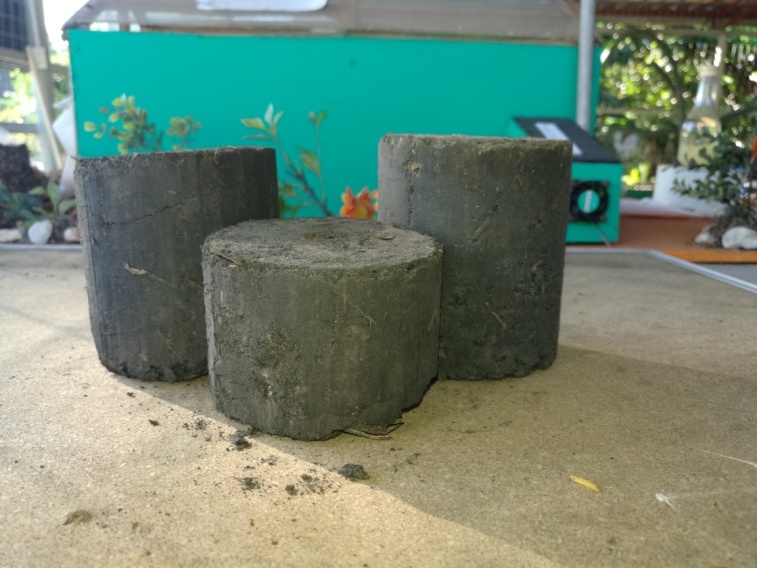 Briquetas de Carbón de Residuos AgrícolasGasificación de biomasaLa gasificación de la biomasa es una alternativa de tratamiento provechosa para los residuos agroindustriales. Una de las aplicaciones potenciales de la gasificación de biomasa es la generación de calor para generación eléctrica o calentamiento o secado. Se experimenta a nivel piloto con el uso para el calentamiento de pollitos, con potencial impacto positivo en el sector avícola del país desde los puntos  de vista ambiental y económico, reduciendo notablemente el consumo de combustible tradicional y carbón vegetal.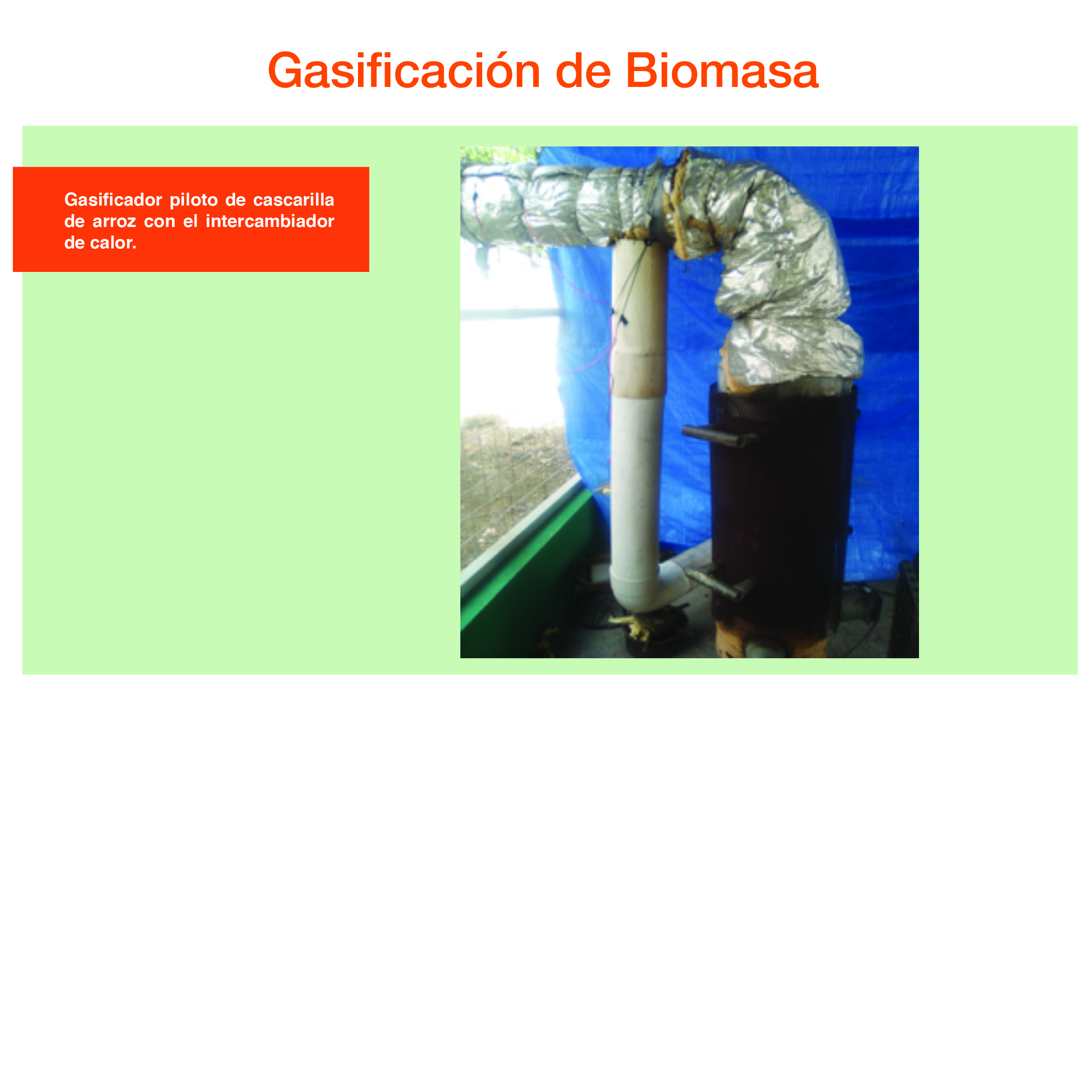 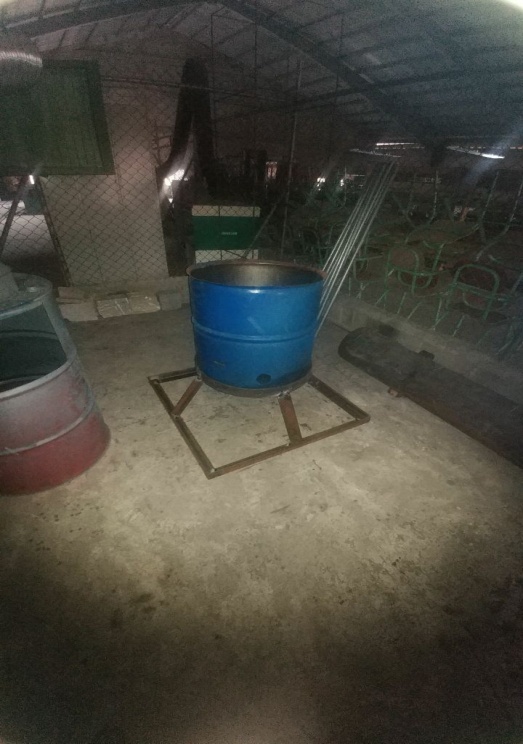 Gasificadores de desechos agrícolas para generar calorPor otra parte, se realizaron asistencias técnicas a dos empresas para construcción de digestores para procesar el estiércol bovino. Se formuló con la Comisión Nacional de Energía (CNE) un proyecto cuyo objetivo es el diseño e instalación de un sistema de biodigestores en una pequeña ganadería bovina, en la comunidad Guanuma en la Provincia de Monte Plata. Actualmente se está construyendo el digestor en las instalaciones del IIBI como se ilustra en la siguiente foto. 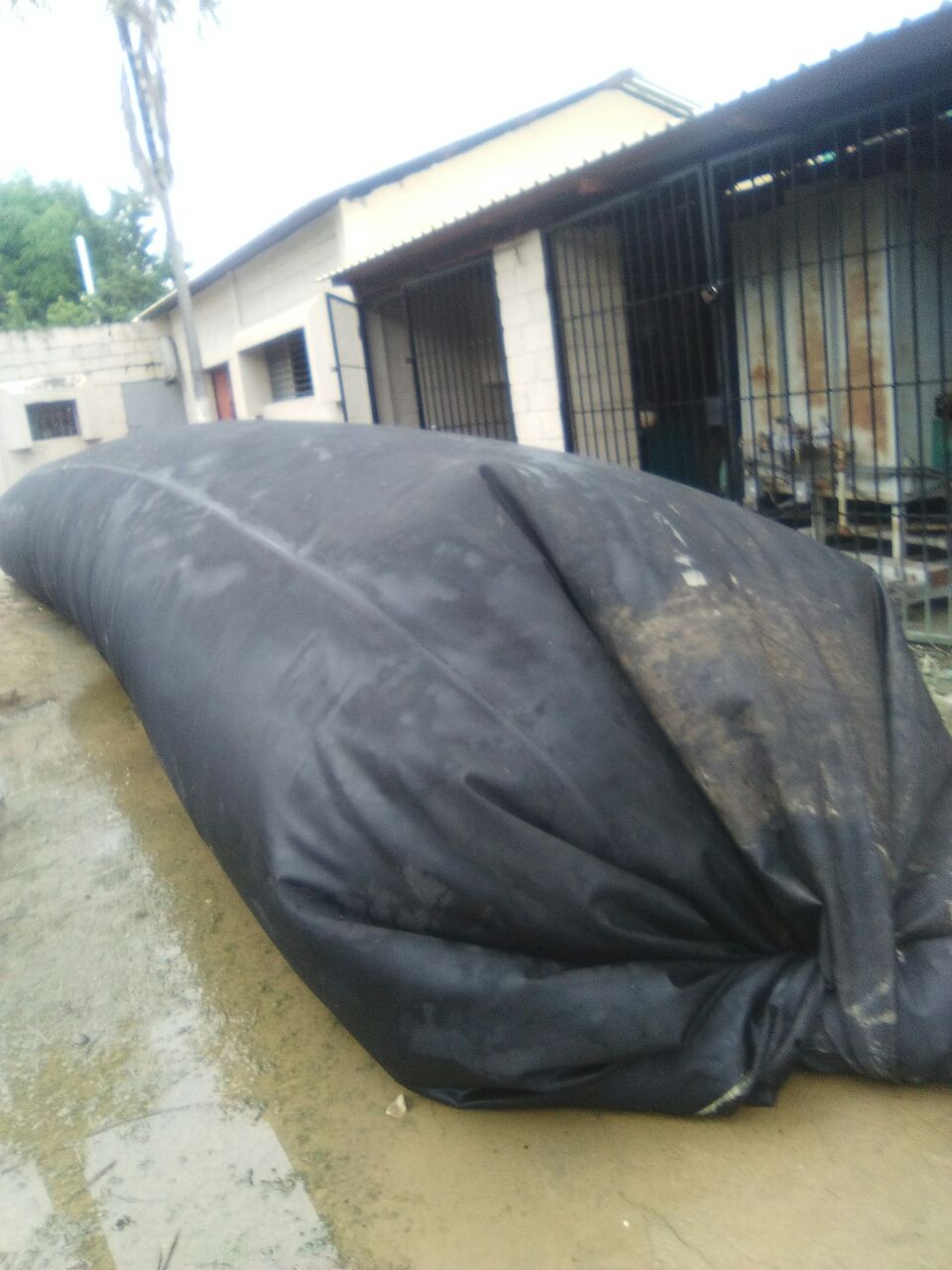 Digestor para el proyecto IIBI/ CNE de Guanuma, Monte PlataÍndice Uso TIC e Implementación Gobierno Electrónico Con relación al puntaje del índice de uso TIC e Implementación del Gobierno Electrónico, la  auto evaluación arrojó un puntaje de un 50.0 %. Esto compromete al área a mantenerse trabajando y esforzándose para el próximo año mejorar el  índice y la implementación.El responsable de libre acceso a la información pública (RAI) junto  al nuevo Comité de Ética Pública (CEP-IIBI) han trabajado en la actualización de la sección de transparencia de nuestro portal para cumplir con lo establecido en la Ley No. 200-04 y su reglamento. Se comenzó el proceso de migración del alojamiento de nuestro portal a los servidores de la Oficina Presidencial de Tecnologías de la Información y Comunicación de la República Dominicana (OPTIC) así como también el cambio de nuestro dominio .GOV a .GOB con las oficinas del Network Information Center de la Pontificia Universidad Católica Madre y Maestra (NIC.DO) para cumplir con las normativas de estandarización para portales gubernamentales.Se capacitó personal en el sistema de registro de Denuncias, Quejas, Reclamaciones y Sugerencias luego de colocar el enlace 311 en nuestro portal institucional, como una parte integral de un gobierno transparente. Durante el 2017 el Departamento de Tecnología centró sus esfuerzos en la actualización de la infraestructura de nuestros clientes internos, cambiando los equipos que no cumplieran con los requisitos técnicos necesarios para realizar de manera eficiente las labores diarias, permitiendo así un trabajo más fluído y mejores resultados en menor tiempo.Asimismo,  dio soporte al Comité de Ética Pública, Departamento de Compras y al Departamento de Recursos Humanos difundiendo a través de nuestros medios electrónicos los valores de cada mes, licitaciones públicas, concursos de personal, entre otras informaciones, así como también la depuración y actualización de los servicios de los que dispone el Instituto.Se implementó mejoras en el sistema de respaldo de datos y otros procesos críticos para garantizar la seguridad de la información relevante de la institución cumpliendo con las pautas de riesgo establecidas en la ISO 9001-2015.Desarrollo e implementación de aplicación para cálculo e informe de resultados.El Departamento de Tecnología de esta institución se propuso, junto a todo el equipo de Gestión de Calidad, Servicio al cliente y Servicios Analíticos reducir al mínimo los errores en los informes de resultados entregados a los clientes. Para esto decidieron desarrollar una aplicación que controla el flujo de una solicitud desde su creación hasta el informe de resultados. El mismo cuenta con un modulo de servicio donde se crea la solicitud y se llenan todos los datos del cliente y el requerimiento, un modulo de cálculos por laboratorio donde se cargan automáticamente las metodologías para ejecutar una determinación, módulos de revisión y módulos para generar el informe de resultado final. Todo con una mínima intervención humana.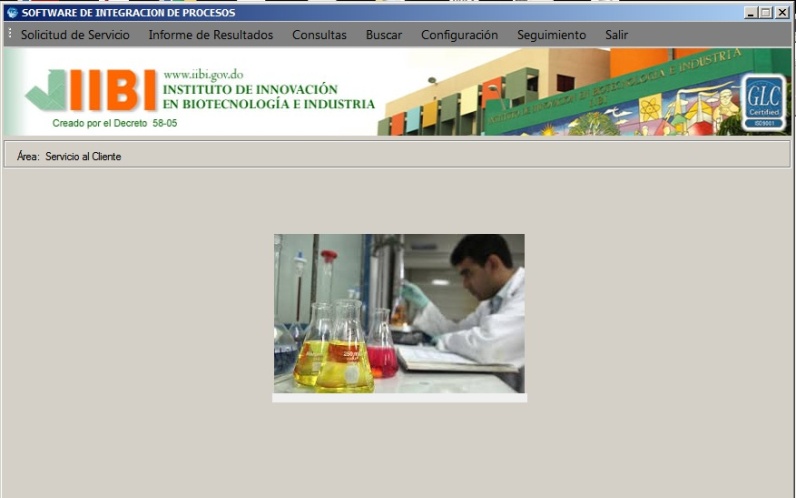 La aplicación se encuentra en su fase final, corriendo pruebas piloto para comenzar su ejecución en paralelo al sistema actual y es meta del 2018 tenerlo funcionando en su totalidad.Sistema de Monitoreo de la Administración Pública (SISMAP) Logros en Indicadores de Gestión para el Gobierno Central y Sector Ver Anexo IIPlanificación de RRHH:Dando seguimiento  a los lineamientos del Ministerio de la Administración Pública (MAP), en función de las acciones de reclutamiento y selección de personal; al Sistema de Gestión de calidad implementado, los emanados del Plan Operativo Anual, así como los requerimientos del Sistema Estatal Integrado, en el IIBI  anualmente se proyectan los objetivos estratégicos a ser desarrollados durante el año por cada una de las áreas. Dentro de éste la planificación de la entrada a nuevo personal, así como también se establece el Plan de Capacitación para el año en curso.  Dicho Plan tiene una ejecución inmediata al inicio del año programado, mediante la ubicación de plazas, facilitadores y fechas adecuadas para su ejecución, en tal sentido fueron realizadas 18 capacitaciones  que comprenden  las áreas técnicas y administrativas, a desarrollarse dentro o fuera del país.  Este proceso  se completa con las evidencias de la asistencia, certificados de participación que posteriormente se registran en el formulario de Registro de Capacitación Recibida.En una  (1) jornada, 29 servidores  recibieron  formación sobre la Ley 41-08 Ley de Función Pública,  y sistema de Seguridad y Salud en el Trabajo en la Administración Pública, bajo la responsabilidad del Ministerio de la Administración Pública (MAP).Dentro de las actividades de planificación de RRHH, cabe señalar la participación del personal  en actividades especiales  tales como, Congresos de interacción multinacional en los cuales se intercambian experiencias de implementación de las estrategias establecidas en el desempeño de funciones; que contribuyen a estimular el desarrollo e identificación  laboral y elevando su motivación al crecimiento.Por otro lado, la institución prevé cada año el otorgamiento de bonos en días especiales tales como: Día de las Secretarias, Madres, Padres, y dentro de las posibilidades, en Navidad.Organización del trabajo:El IIBI cuenta desde el año 2012 con su estructura organizativa y su manual de cargos aprobados por el Ministerio de Administración de Pública  mediante resoluciones No 1 y  No. 002-12 de fecha 2012/04/16 y 2012/08/27 respectivamente; así como también la implementación del nuevo sistema de Evaluación del Desempeño, la cual evalúa Competencias, Régimen Ético y Disciplinario y Resultados.  Está en proceso una actualización del Manual de Funciones sometida al MAP para aprobación.  El mapa de los procesos está contenido en el manual de calidad, además nuestro sistema de nomina está enlazado al Sistema Integrado de Gestión Financiera (SIGEF) de la Contraloría General de la República. Asimismo la División de Recursos Humanos cuenta con procedimientos revisados y actualizados durante el año que norman los procesos de la gestión de Recursos Humanos.Gestión del empleo: Actualmente el IIBI selecciona y recluta su personal  a través de Concursos, los cuales se realizan en coordinación con el Ministerio de Administración Pública (MAP); destacando que los cargos del grupo ocupacional I y II no requieren de la celebración de concursos, ya que no son puestos de carrera administrativa.  En el mismo orden, también se realiza el  relevo de personal a través de las Pasantías que realizan estudiantes de término de las carreras afines a la naturaleza del Instituto, luego de la evaluación de su rendimiento e identificación con la Institución.  Durante el año 2017 recibimos 3 estudiantes pasantes: una Ing. Química para grado, y dos para doctorado en Investigación (Biotecnología Médica).Gestión del rendimiento:Se realizó la evaluación anual del desempeño del personal con resultados que fueron reconocidos por el  MAP, así como por los organismos evaluadores internacionales de sistemas de calidad. Esto se evidencia también en la recertificación del Sistema de Gestión de Calidad  en su transición a la Norma ISO 9001:2015, así como también en la concesión de la ampliación de los Ensayos Acreditados bajo la Norma de Calidad ISO 17025:2005 al constatar la competencia del personal técnico involucrado.  Esto se logra debido a la asertiva integración de un personal competente con  identificación definida  hacia la institución.Gestión de la compensación:Como valor agregado a las competencias del personal, el IIBI provee dentro de su presupuesto la Tecnificación y Preparación de sus Recursos Humanos, mediante capacitaciones. En el año 2017 se realizaron  dos (2) capacitaciones especializadas donde participaron dos (3) servidores del área  de Servicios Analíticos. Así  como también se realizó la capacitación de Auditores Internos,  dirigida a 10 servidores en la nueva versión de la Norma ISO 9001:2015, por lo cual se regirá nuestro Sistema de Gestión de Calidad. Gestión del desarrollo: A través del Plan Anual de Capacitación y los convenios que la institución ha firmado con organismos afines, el personal es provisto de oportunidades de capacitaciones especializadas dentro y fuera del país, las cuales  optimizan la labor que desempeñan en la institución así como también le dan un valor agregado a su formación intelectual, dándoseles también la oportunidad de transferir dichos conocimientos en instituciones docentes reconocidas del país. Durante este período fueron realizadas 18 capacitaciones en las áreas técnicas, tales como: Laboratorios de Ensayos y Análisis; Biotecnología Industrial; así como también se realizaron 3 capacitaciones correspondientes a otros aspectos administrativos en las áreas: contabilidad, compras y contrataciones, Recursos Humanos.Gestión de las relaciones humanas y sociales: La División de Recursos Humanos como acompañamiento a las necesidades del personal, en coordinación con el Comité de Etica Pública de la Institución da seguimiento al Buzón de Quejas y Sugerencias, del cual a la fecha  no se ha recibido reportes de quejas y/o sugerencias;  en el mismo contexto implementó la  aplicación de Encuesta de Clima Laboral. Por otro lado, fueron reconocidos ocho (8) servidores que en el presente año culminaron estudios superiores obteniendo los títulos de Lic. En Química, Ing. Química; Lic. Administración de Empresas; así como también en estudios de Postgrado de Maestría y Doctorado.  Veintiocho (28) servidores fueron reconocidos por su activa participación en actividades extraordinarias durante el año 2017.Organización de la función de recursos humanos:La División de Recursos Humanos  actualizó el subsistema de Evaluación de Desempeño, que en lo adelante serán evaluados los aspectos: Competencias, Régimen Ético y Disciplinario; Resultados.  El personal del IIBI participa activamente en los diferentes comités establecidos en la institución, tales como el ya mencionado Comité de Ética, Pagina Web, Comité Mixto Higiene y Seguridad Ocupacional y el Comité de las Normas de Control Interno. En tal sentido, en Agosto 2017 fue electo el nuevo Comité de Etica Pública del Instituto, y avanzando en actualizar las Normas de Control Interno correspondientes.Gestión de la calidad:El sistema dual de gestión de calidad del IIBI establece la realización de auditorías periódicas como auto diagnósticos para el seguimiento a la implantación y la detección de oportunidades de mejoras que sirvan para fortalecer el mismo. En ese sentido, durante el 2017 se realizaron 2 revisiones por la Dirección que consisten en el análisis de la ejecución del sistema de calidad del instituto en el periodo de seis meses y la toma de decisión sobre las desviaciones detectadas (no conformidades); y los monitoreos internos en los que se da seguimiento periódico a las actividades de las áreas que conforman el sistema para asegurar el cumplimiento de los objetivos de calidad y  la actividades planificadas del sistema que permitieron que las auditorías externas, realizadas por el Ente Costarricense de Acreditación (ECA),  la Det Norske Veritas-Germanisher Lloyd Certificación de México (DNV-GL), Y EL Organismo Dominicano de Acreditación (ODAC), resultaran satisfactorias para la renovación de los certificados otorgados por dichas entidades para el periodo 2013-2018.2. Perspectiva Operativa Índice de Transparencia La Oficina de Libre Acceso a la Información Pública del IIBI fue creada para dar cumplimiento a la Ley No. 200-04 de Libre Acceso a la Información Pública y al Decreto No. 130-05 que aprueba el Reglamento de dicha ley, teniendo como función principal realizar las gestiones necesarias para satisfacer las solicitudes de información que son tramitadas por los ciudadanos a través de los diversos medios disponibles (personal, correo electrónico, cartas, Portal de Transparencia), así como impulsar la actualización permanente de las informaciones descritas en la Ley 200-04 y la publicación oportuna de las mismas en el Portal de Transparencia de la institución.Actividades  regulares realizadas por la oficina de acceso a la informaciónSe desarrollaron actividades con el objetivo de continuar el fortalecimiento de la estructura, organización y flujo de información de la oficina, con la finalidad de ofrecer un servicio de calidad superior a los ciudadanos.  Entre las principales actividades se pueden citar las siguientes:Preparación de los Informes trimestrales de gestión.Recepción y tramitación de las solicitudes de información de los ciudadanos.Gestión y seguimiento contínuo a las solicitudes de información remitidas a los Departamentos correspondientes.Establecimiento de matriz para revisión y seguimiento a la entrega de informaciones por los Departamentos responsables.Proyección de la OAIContinuar trabajando en la recepción y respuesta a solicitudes de información, optimizando los tiempos de respuesta a los ciudadanos.Continuar atendiendo los casos introducidos por el Sistema 311 de Atención Ciudadana de Quejas, Reclamaciones y Sugerencias.Continuar colaborando con los departamentos emisores de informaciones en la implementación de los formatos estandarizados de publicación de informaciones en el Portal de Transparencia provistos por la Dirección General de Ética e Integridad Gubernamental (DIGEIG).Contribuciones a la iniciativa de gobierno abiertoParticipación en Taller el Sistema 311 de Atención Ciudadana de Quejas, Reclamaciones y Sugerencias.Participación en el seminario internacional sobre conmemoración del derecho a saber. A cargo del Lic. Camilo A. Enciso Vanegas, Secretario General De Transparencia Del Gobierno  Colombiano.Participación en el lanzamiento oficial del portal único de solicitud de Acceso a la Información Público.Participación  en el seminario sobre transparencia  y derecho de Acceso a la Información.Participación en la caminata por la integridad y la transparencia, en el Marco del día Internacional del Derecho a  Saber.Informe de proyectos e iniciativas para la participación ciudadanaPromover el acceso a la sección de Transparencia del portal institucional.Motivación a los ciudadanos para que accedan a  nuestras redes socialesNormas de Control Interno (NCI) La Dirección Ejecutiva del IIBI cumpliendo con lo establecido en la ley 10-07 sobre Sistema Nacional de Control Interno, y las disposiciones de la Contraloría General de la República continua el proceso para el establecimiento de las normas de control interno (NCI), las cuales cuentan con 5 componentes (Ambiente de Control, Valoración y Administración de Riesgos, Actividades de Control, Información y Comunicación, y Monitoreo y Evaluación). En ese sentido, apoya continuamente al equipo de implementación que en la actualidad trabaja para mejorar el nivel de implantación con una puntuación de 70 % en su ejecución como puede apreciarse en el cuadro en el anexo III.Para el próximo año se espera consolidar la aplicación de los requerimientos en todos los componentes y avanzar hasta la completa aplicación de todos en el sistema de control interno del IIBI.Plan Anual de Compras y Contrataciones (PACC) El IIBI, realiza todas las compras partiendo del  Plan Anual de Compras y Contrataciones. Este se  elabora  de  los requerimientos que someten las áreas de la institución, a través del Registro de Identificación de Necesidades Anuales de Compra, partiendo de  un estimado de las necesidades de insumos, material gastable, productos químicos y equipos, entre otros, requeridos para el desarrollo de sus actividades. Asimismo, procurando siempre la transparencia, eficiencia, eficacia, economía y demás principios establecidos en la normativa. El monto total asignado a las compras asciende a RD$ 41,044,000.00 .  Ver anexo VI.Comisiones de Veedurías Ciudadanas La Comisión de Veeduría Ciudadana es el mecanismo democrático de representación que le permite a las personas y a las diferentes organizaciones comunitarias, ejercer vigilancia sobre la gestión pública, respecto a las autoridades; administrativas, políticas, judiciales, electorales, legislativas y órganos de control, así como de las entidades públicas o privadas encargadas de la ejecución de un programa, proyecto, contrato o de la prestación de un servicio público.En este sentido, para la instauración de la Comisión de Veeduría IIBI, este instituto inicio una revisión conjunto con la Dirección General de Compras y Contrataciones Publicas de los procesos que requieren un veedor, como parte del convenio suscrito con esta institución por la Dirección Ejecutiva en enero del 2017. Así como la instauración del sistema que permita el acceso a los veedores, por lo que,  se espera en el periodo venidero establecer de una manera definitiva la observación y seguimiento del proceso de compra y contrataciones, con la incorporación de estos actores según lo estable el Decreto 183-15. La incorporación del referido decreto y los veedores, no solo incluye un equipo de observadores, sino la capacitación de los veedores, ya que las compras del instituto incluyen, por nuestro sistema de calidad, un sinnúmeros de elementos que los veedores deben conocer y manejar. Es por esta particularidad que la escogencia de nuestro veedores debe agotar un proceso de capacitación. Auditorías y Declaraciones Juradas Auditorias periodo 2017:El Instituto de Innovación en Biotecnología e Industria  es una institución descentralizada con carácter investigativo dedicada al servicio de los sectores industrial, empresarial y gubernamental,  su principal soporte son los ciudadanos quienes dan testimonio del  nivel de transparencias en sus proyectos y trabajos, actualmente se cuenta con la supervisión y control de una representación de la Contraloría General de la República, quienes trabajan al unísono con el personal del IIBI en aras de lograr los objetivos pautados por nuestro excelentísimo señor presidente  Danilo Medina, ayudando a lograr la inclusión total de toda la parte financiera y administrativa en el Sistema de Gestión Financiera (SIGEF). En este laborioso recorrido se han emigrado los procesos ya instalados, para que, acorde a los nuevos tiempos sean sintetizados con los del SIGEF, además se cuenta con la integración del registro de los contratos mediante el sistema SIGOB, que permite mayor transparencia en dicho procesos, así como los procesos de compras mediante el portal de compra y contrataciones que nos permite cumplir con homogeneidad con todos los procesos de adquisición y contratación. Este trabajo ha dejado grandes enseñanzas en un personal comprometido con la mejora continua y el control de las actividades financieras y de compra y contrataciones, al ir avanzando a pasos gigantescos  para integrar al (SIAFE) las áreas  administrativa,  de análisis y control, presupuesto y planificación, además aporta a la transparencia requerida, así como permite al instituto cumplir con las normas de control administrativo y financiero del estado.Declaraciones juradas La dirección ejecutiva del IIBI cumplió con lo requerido por la ley sobre declaraciones juradas.La declaración jurada de patrimonio, la Ley 311-14 establece en su  Artículo 5.- Declaración jurada inicial. Los funcionarios públicos obligados a declarar tienen que presentar, dentro de los treinta (30) días siguientes a su toma de posesión, su declaración jurada de los bienes que constituyen su patrimonio y el de la comunidad conyugal. En tal sentido, los funcionarios llamados a hacer dicha declaración son la Directora Ejecutiva y la Encargada de Compras.  Por tanto, ambas funcionarias cumpliendo con el mandato de Ley hicieron sus respectivas declaraciones de patrimonio al organismo fiscalizador de control externo,  la Cámara de Cuentas de la República, mucho antes  del tiempo establecido por la misma Ley. 3. Perspectiva de los Usuarios i. Sistema de Atención Ciudadana 311 Como mecanismo para captar Quejas, Reclamaciones y Sugerencias, las cuales forman una parte integral de un gobierno transparente, se habilitó el link del Sistema de Atención Ciudadana 311 en nuestra página web. En este año 2017,  a través del Sistema 311 de Atención Ciudadana fueron introducidas 1 queja,  0 reclamaciones  y 0 sugerencias. El único caso introducido en el año fue canalizado a la instancia correspondiente y fue atendido oportunamente.Es importante destacar que el sistema de gestión de calidad que rige en la institución establece los mecanismos directos para recibir, clasificar, atender y responder las quejas y reclamaciones de los usuarios de los servicios del IIBI. Durante el año se recibieron 2 quejas de clientes por concepto de error en resultados, la cuales fueron debidamente atendidas. Si se compara este número de quejas con la cantidad de empresas atendidas (893) el porciento de quejas es de un 0.22% y si con la cantidad de solicitudes (2,137), este es de un 0.094%.Otras Acciones Desarrolladas Capacitación:Capacitación es una de las áreas que conforman la Coordinación de Servicios del IIBI. Ofrece a los clientes, una amplia oferta de procesos de formación teóricos y prácticos en las áreas de trabajo en las que la Institución se especializa: investigación, analíticas de laboratorio, desarrollo de productos y de procesos. Estas capacitaciones se formulan a modo de cursos, talleres, conferencias, charlas y visitas, tomando en cuenta las necesidades del cliente. El área de capacitación, ha continuado realizando en el 2017, su programa de actividades  dirigidas a diversas instituciones (gubernamentales y privadas), empresas, personas en particular y asociaciones rurales.  Entre las áreas  que activamente se han involucrado en las mismas, se pueden citar: Biotecnología Industrial, Biotecnología aplicada al Medio Ambiente, Energía Renovable, Biotecnología Farmacéutica y los laboratorios de analíticas del IIBI. Los cursos abarcan también diferentes temas, tales como: Buenas Prácticas de Manufactura, Procesamiento de Lácteos, Panificación, Manejo de Aguas residuales, entre otros.El IIBI siempre tiene las puertas abiertas para las entidades educativas de los niveles de Media y Educación Superior, que estén interesadas en visitar las instalaciones y conocer más sobre las labores que como institución desempeña. Por este motivo, el área de capacitación, continuó su jornada de charlas y visitas en las áreas de Energía Renovable, Biotecnología Vegetal, Farmacéutica, Planta Piloto, Emprendimiento y los Laboratorios de Servicios Analíticos (SERAN) dirigida a estudiantes y docentes. Ver anexo IVEl IIBI tiene un compromiso social de mejoramiento de la calidad de vida de los ciudadanos, dando apoyo a las labores de formación en beneficio de los sectores más empobrecidos del país. Brinda asistencia técnica y acompañamiento en proyectos comunitarios y de asociaciones agrícolas / ganaderas, que agregan valor a su producción mediante el procesamiento y mejoramiento de sus productos. Un ejemplo de ello, son las  actividades correspondientes al Programa de Visitas Sorpresas  que el Sr. Presidente de la República, Lic. Danilo Medina, ha implementado en su gestión de Gobierno para el desarrollo socio-económico de las comunidades beneficiadas dentro del programa. El IIBI, a través del área de capacitación, coordina los cronogramas de seguimiento a éstos proyectos así como también, Transferencias de Tecnología de productos desarrollados en la institución, para la implementación de micro empresas, pequeñas y medianas empresas y asociaciones rurales. Se impartieron 4 cursos de elaboración de productos a un total de 104 participantes provenientes de las asociaciones visitadas, incrementándose los participantes en un 63 % desde el 2016, pues la institución ha querido darle prioridad en el 2017 a este tipo de capacitaciones como una manera de ayudar al fortalecimiento de dichas asociaciones.Se realizaron jornadas de charlas y visitas, sobre las diversas áreas de trabajo del IIBI, para diversos centros educativos y universidades que abarcaron tanto las áreas de investigación y desarrollo, como los laboratorios de servicios analíticos. Proyectos culminados: En este año, no se han concluido proyectos de FONDOCYT, pero de manera interna, se han realizado las siguientes investigaciones:Biotecnología Farmacéutica:El área realizó las siguientes investigaciones:Caracterización de 5 aceites esenciales (nuez moscada, boldo, albahaca, ruda y tomillo).Colaboración en la investigación de la tesis doctoral titulada “Sistema Inmune de peces Teleósteos de interés comercial con extractos de hojas de guayaba”. Se dio apoyo durante dos meses a estudiante de doctorado en biología molecular y biotecnología de la universidad de Murcia, España. en las áreas de biotecnología farmacéutica para la obtención y elaboración de extractos a partir de hojas de guayaba y en biotecnología medica para realizar pruebas de eficacia de los extractos. La importancia de estas investigaciones esta en el hecho de que generan nuevas informaciones y conocimientos para el desarrollo a nivel tecnológico e industrial del país.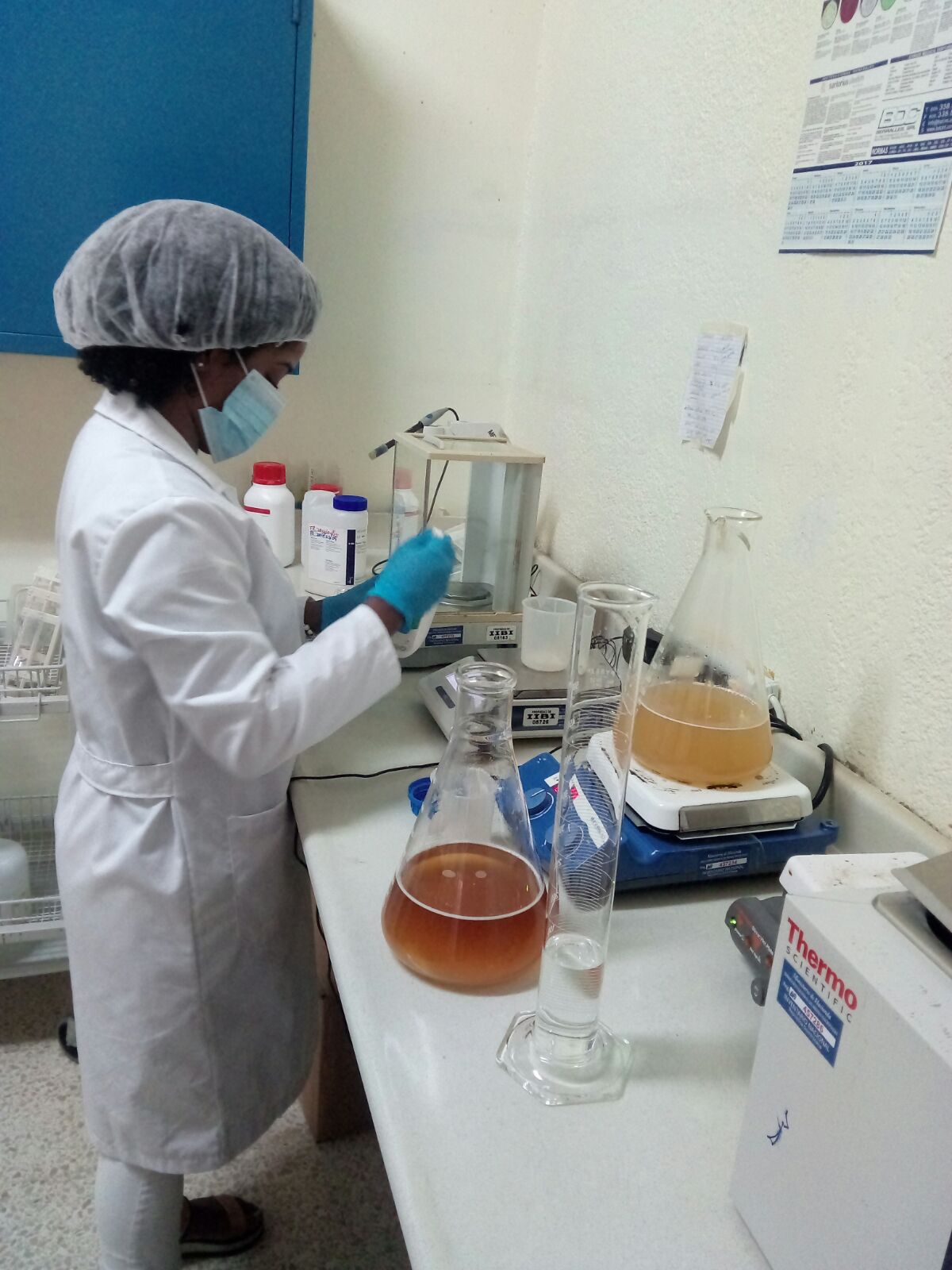 Estudiante de doctorado en labores de investigaciónBiotecnología Vegetal:EL IIBI a través de su programa de propagación masiva de musáceas, raíces y tubérculos, transfirió en el 2017, en subsidio de vitroplantas, a los productores  un valor de  RD$ 1,284,920.00, lo que les permite establecer plantaciones comerciales de calidad, haciéndolos competitivos en el mercado internacional y local y se han establecido parcelas comerciales  de bananos, plátanos y yautía  en diversas localidades del país para el mercado local y exportación lo cual aumentará la superficie de siembra a unas 2,023.87 tareas en beneficio de los agricultores.Vitroplantas de bananos,  yautía coco, plantas aromáticas y medicinales, para unos 13,500.85 metros cuadrados, de  huertos familiares, han sido distribuidas a través del Programa Progresando con Solidaridad (PROSOLI) de la Vicepresidencia de la Republica.En su Centro de Biotecnología Vegetal (CEBIVE), el IIBI ha capacitado unos 110 estudiantes de universidades como la UNPHU y colegios a nivel de bachillerato, para el fortalecimiento de las cátedras de Biología, Química y Agronomía. Asimismo, con el Ministerio de Agricultura, alberga un programa de producción de plántulas de hortalizas diversas, para la utilización en huertos escolares y caseros para el área metropolitana.Durante el 2017,  continúan en desarrollo  5 líneas de investigación relacionadas y producción.1) Marcadores moleculares buscando resistencia al hongo Fusarium oxisporum en musáceas, 2) Marcadores moleculares para la búsqueda de resistencia al hongo Phythophtora infestans en papa  3) Producción de hongos comestibles usando desechos agroindustriales, 4) Aislamiento de genes para resistencia a salinidad y sequia y 5) Propagación masiva in vitro de musáceas, raíces y tubérculos. Todos estos tópicos de investigación se generan ante el interés de dar respuesta a problemáticas importantes de la agropecuaria nacional, siempre en beneficio de nuestros agricultores.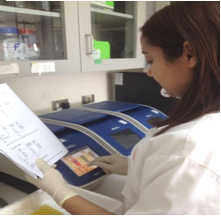 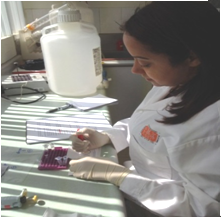 Actividades de Investigación en Biotecnología Vegetal 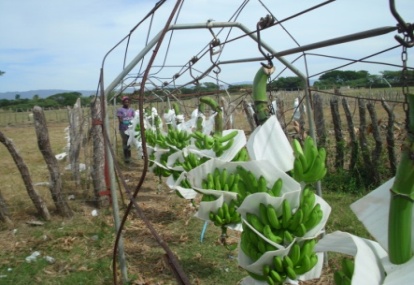 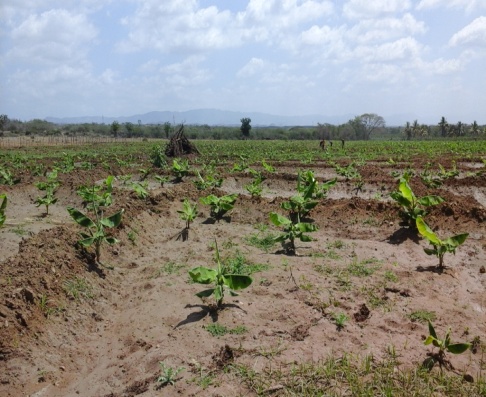 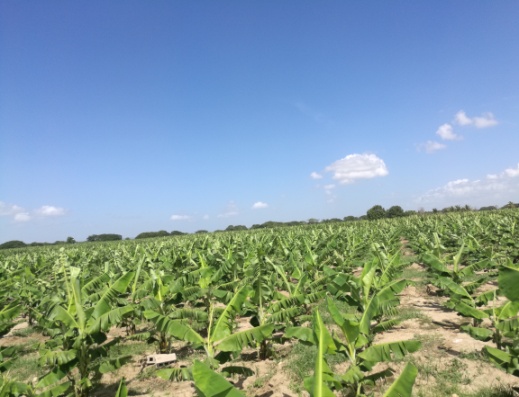 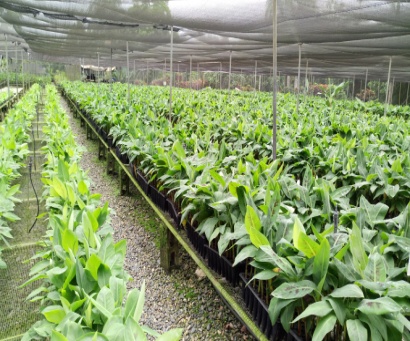 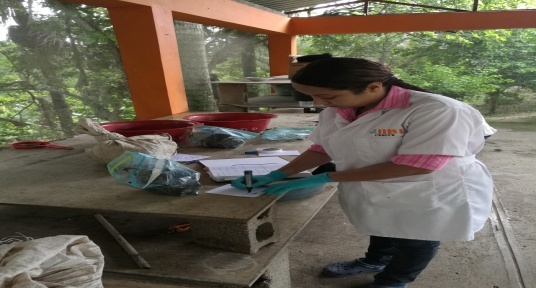 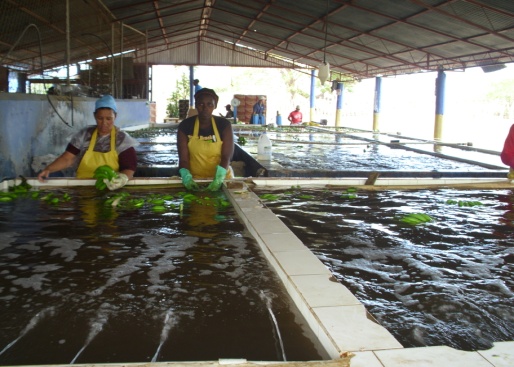 Biotecnología Aplicada  al Medio AmbienteEl grupo de investigación en Biotecnología Aplicada  al Medio Ambiente desarrolla líneas de investigación en tres áreas temáticas fundamentales:Fitorremediación de suelos contaminadosReciclado de residuos orgánicos de productos agroindustrialesHongos comestibles y microorganismosEl grupo centra su trabajo en la investigación multidisciplinaria sobre el sistema suelo-planta, desarrollando tecnologías industriales,  conservación y recuperación de suelos y de compostaje para el reciclado de residuos orgánicos. 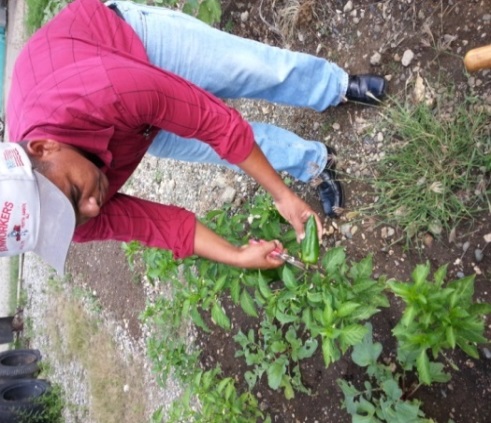 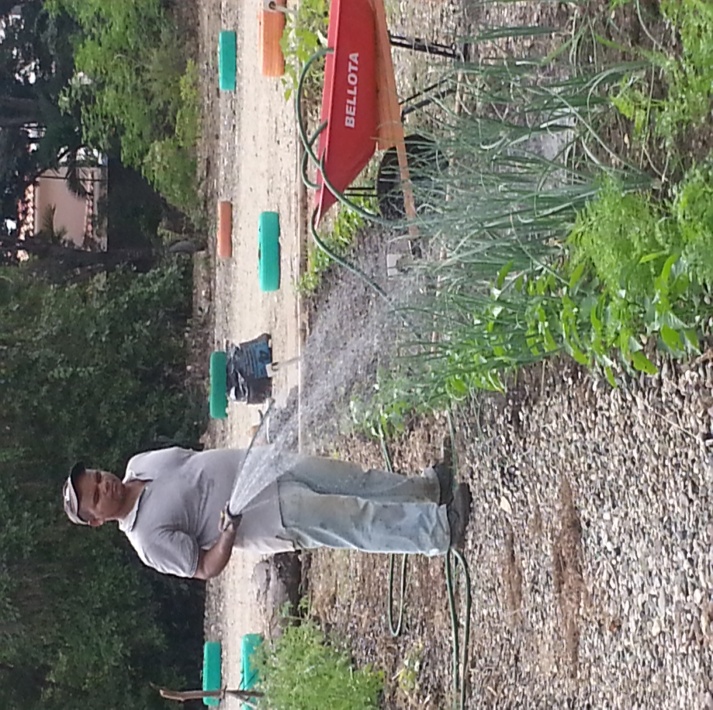 , Para ello se llevan a cabo estudios de obtención y evaluación de compuestos bioactivos y de aroma de alto valor, mediante fermentación fúngica en la que se utilizarán cepas de los hongos comestibles Pleurotus sapidus,  Pleurotus florida y Psathyrella coprinoceps (Yonyon), siendo esta ultima especie autóctona  de Republica Dominicana y consumida en la parte sur del país; así como la evaluación de abonos ricos en materia orgánica, mediante el co-compostaje de residuos y subproductos tanto agroindustriales como ganaderos y otros materiales orgánicos y minerales. Se desarrollan enmiendas orgánicas que mejoran las características del suelo que, combinadas con hongos  y otros microorganismos promotores del crecimiento, permiten mejorar la fertilidad del suelo y la supervivencia de las plantas en zonas degradadas. Los hongos, junto con otros microorganismos promotores del crecimiento son objetos de estudios ecológicos centrados en los efectos del manejo entrópico sobre la biodiversidad, tanto en zonas degradadas como en sistemas agrícolas, así como estudios de aplicación en agricultura ecológica Además, se desarrollan tecnologías de fitorremediación de suelos contaminados con metales pesados, mediante la utilización de plantas tropicales capaces de acumular o de excluir metales. 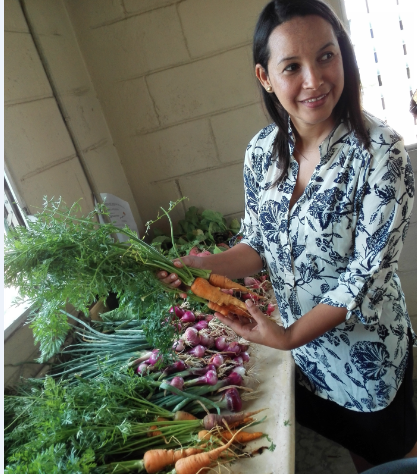 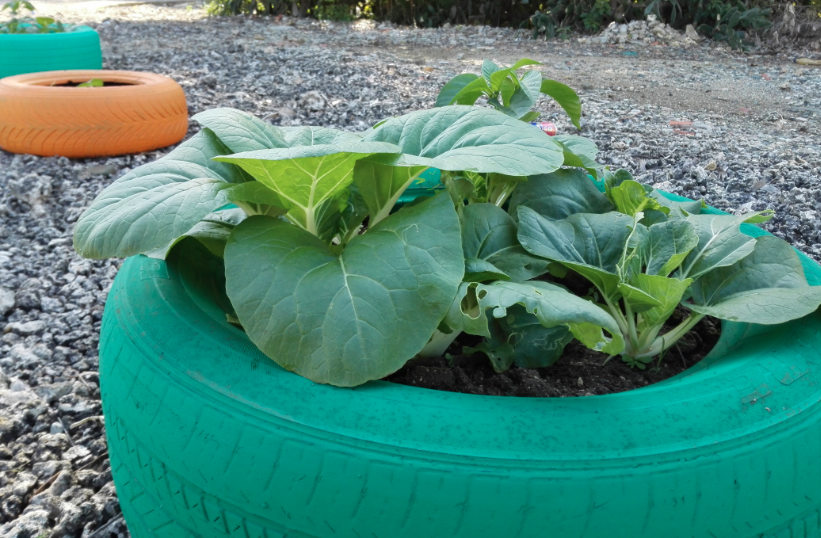 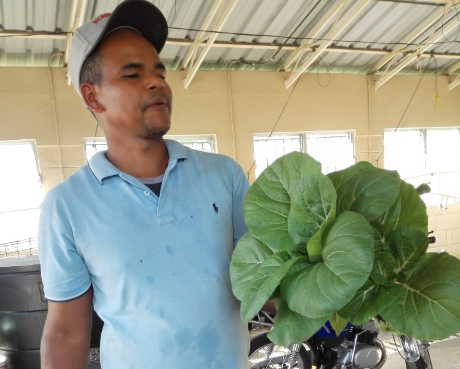 Fruto del trabajo de investigación desarrollado en el área se ha participado en congresos, simposios y entrenamientos a nivel internacional, tales como:Curso de Microencapsulación, Instituto Politécnico de Braganca, Portugal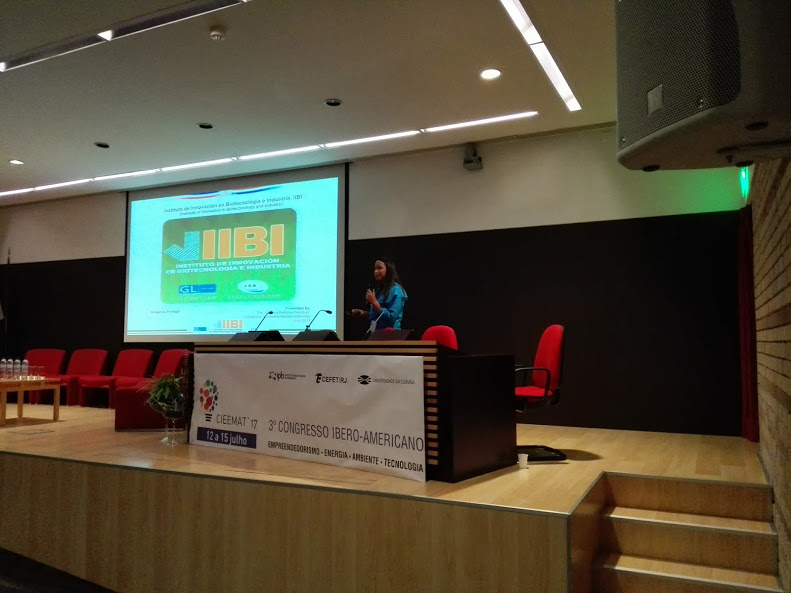 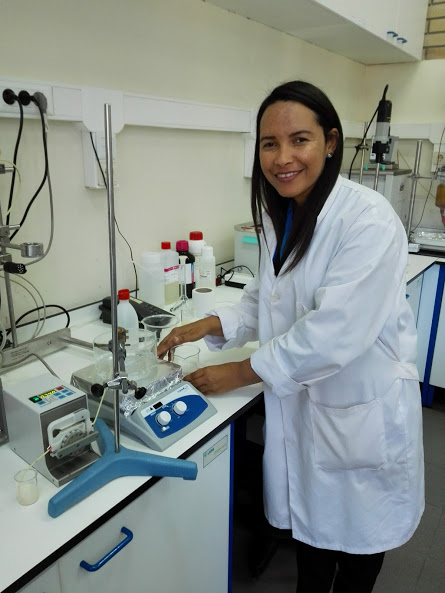 Presentación  Congreso de Biotecnología en Murcia,  España Presentación Congreso de Emprendimiento, Medioambiente y Energía Renovable, Bragança, PortugalCapacitación sobre determinación de las vías de dispersión por la que se pueden contaminar por residuos de plaguicidas, MéxicoCapacitación sobre evaluación de diferentes matrices contaminada por residuos de plaguicidas, San José,  Costa RicaCapacitación en determinación de Residuos de Plaguicidas en leche  materna, ColombiaServicios y Asistencia TécnicaEn el área de servicios al cliente del IIBI se les brindó servicios a 302 clientes nuevos con relación al 2016. De estos, 194 clientes corresponden a servicios analíticos y 108 fueron atendidos a través del Centro de Biotecnología Vegetal (CEBIVE).El IIBI, en su misión de contribuir a través de asistencia técnica al desarrollo nacional, ha apoyado  a las instituciones gubernamentales para asegurar el control de calidad de los productos y servicios que brindan a la ciudadanía,  tales como: la Vicepresidencia de la República  en los programas de asistencia que ofertan al público en general,  el Ministerio de Educación para el control de calidad  de los productos servidos en el desayuno escolar;  el Instituto Nacional de Protección de los Derechos del Consumidor (Pro Consumidor) en el agua embotellada de venta pública, El Instituto Nacional de Aguas Potables y Alcantarillado (INAPA) para el agua servida por los acueductos bajo su control, la Dirección General de Ganadería en los productos utilizados para la alimentación animal, El ministerio de Salud Publica en los productos farmacéuticos ofertados a la ciudadanía y.En los laboratorios del área de servicios analíticos se realizaron   21,809 determinaciones a partir de 2,137 solicitudes de servicios recibidas para muestras de 10 tipos diferentes, con la siguiente distribución: Con estos análisis el IIBI contribuyó al conocimiento de la calidad de los productos y servicios de 893 empresas dominicanas  para fines de mejora de las mismas, asimismo dio apoyo al ciudadano preocupado por las condiciones de los productos e insumos que utiliza.  En el área de servicios medioambientales se ejecutaron 8 solicitudes de servicio para igual número de empresas, correspondiente a tipos de mediciones de  Ruidos ocupacionales, Ruidos ambientales, Partículas suspendidas en el aire, Gases en combustión, Partículas en chimenea, Opacidad, para un total de 46 mediciones. Con estas mediciones se contribuye al monitoreo de parámetros y cumplimiento con la normativa ambiental nacional en las empresas servidas.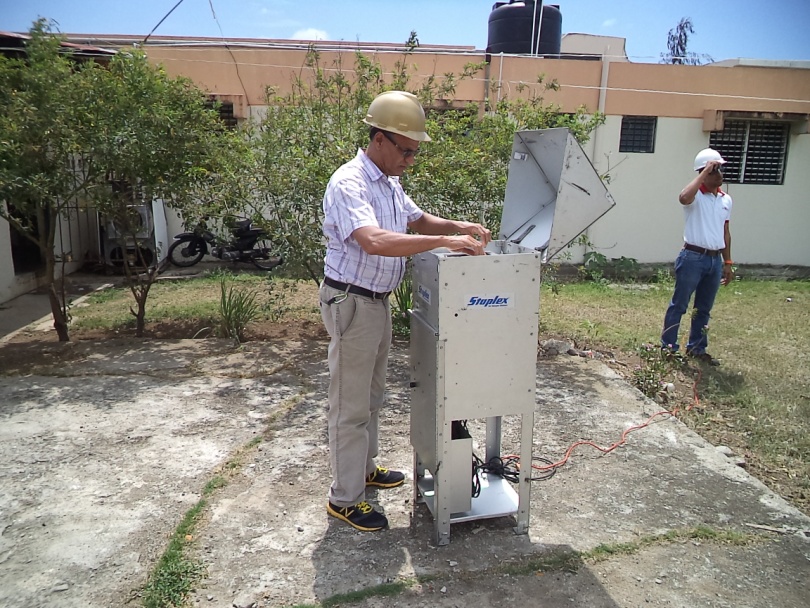 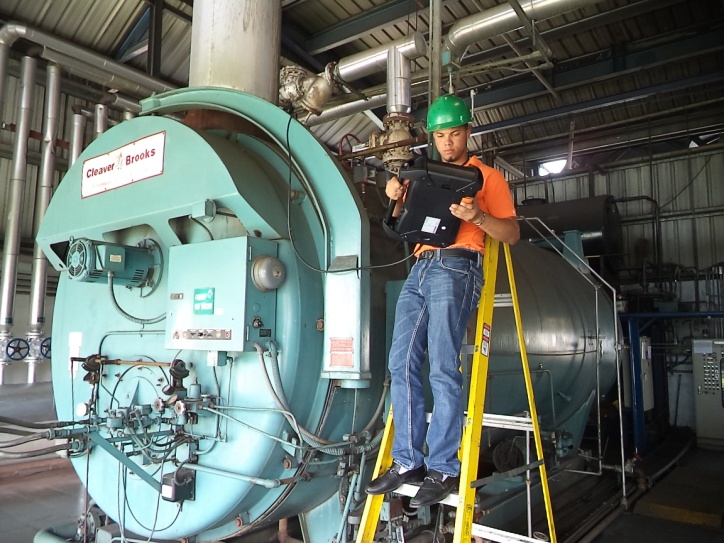 En el área de Biotecnología Industrial, se realizaron 25 solicitudes de servicios de Etiquetado Nutricional con un total de 89 productos  a igual número de  empresas. Con este servicio el IIBI contribuye con las empresas alimenticias para el cumplimiento con la normativa nacional sobre etiquetado.  Otro servicio de impacto para la industria alimentaria nacional lo es la Inspección Higiénica Sanitaria, con la cual se contribuye a detectar oportunidades de mejora en las plantas de producción con respecto a la inocuidad  alimentaria. Asimismo, se realizaron 2 servicios de Evaluación Sensorial de Alimentos a igual número de empresas, en los cuales se evaluaron 2 productos (leche y Jarabe). En la planta piloto agroindustrial, se elaboraron 150 productos de diferentes rubros agrícolas, entre los cuales se citan: Mermeladas, Concentrados de frutas, frutas deshidratadas, jaleas, encurtidos, cremas, harinas, vinos, licores y néctares. Los rubros agrícolas utilizados son: Remolacha, Zanahoria, Tomate, Lechuga, Espinaca, Ajo, Ají Morrón, Tayota, Culantro, Guayaba, Mango, Chinola, Guineo, Fresa, Zapote, Tamarindo, Piña, Naranja, Lechosa, Papa, Plátano,  Batata, Arroz, y Nopal.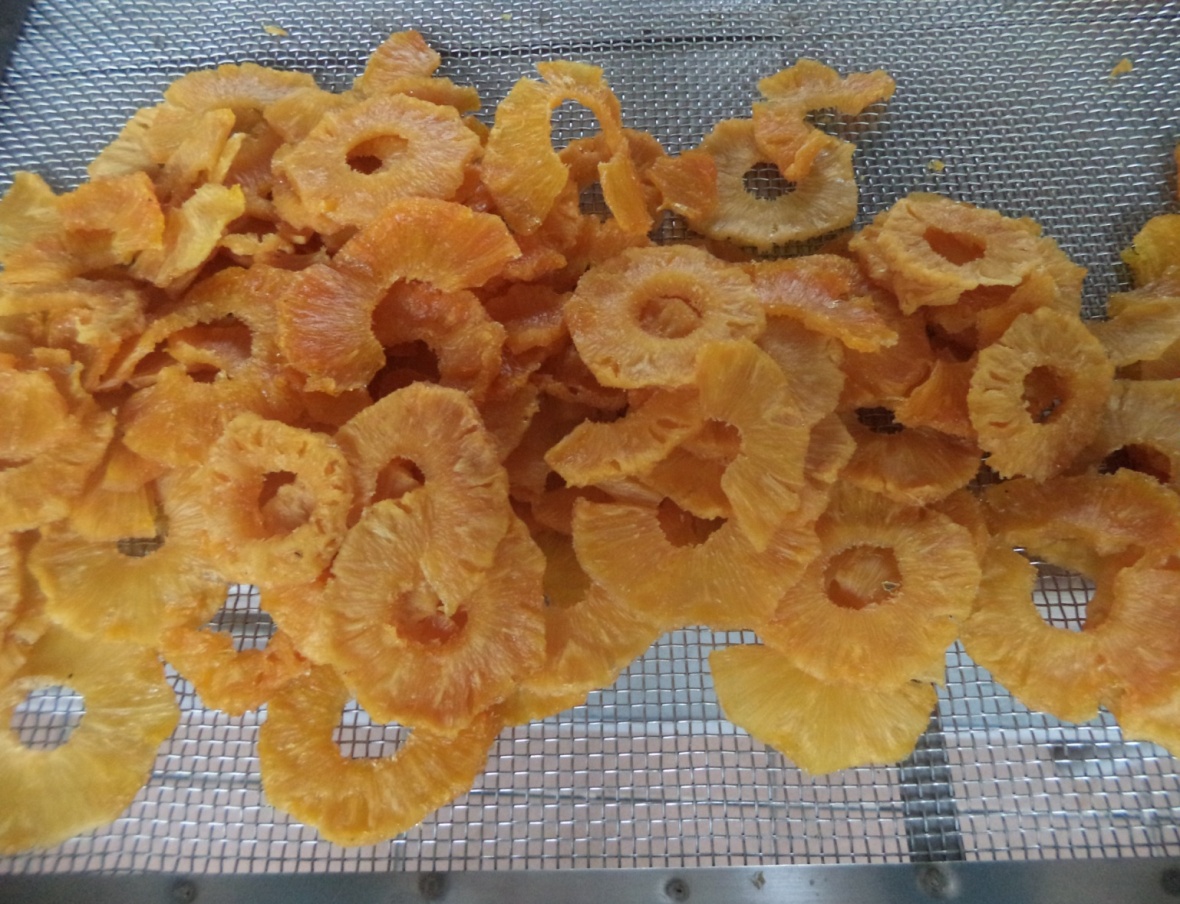 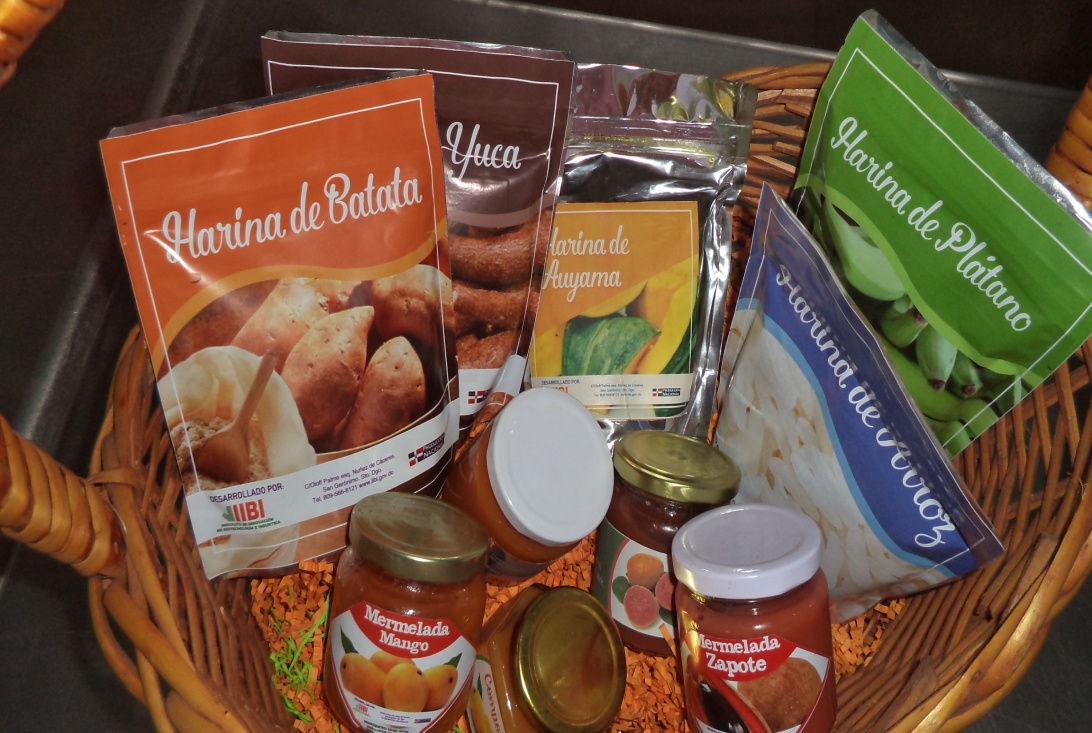 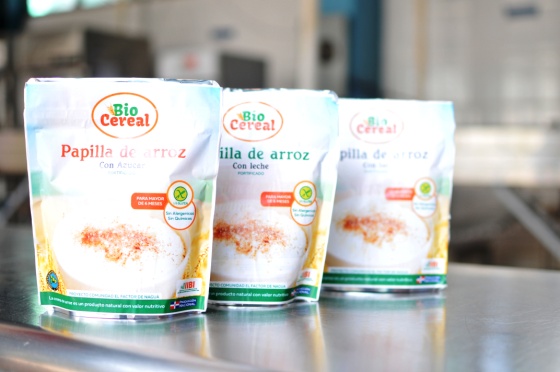 Productos elaborados en planta piloto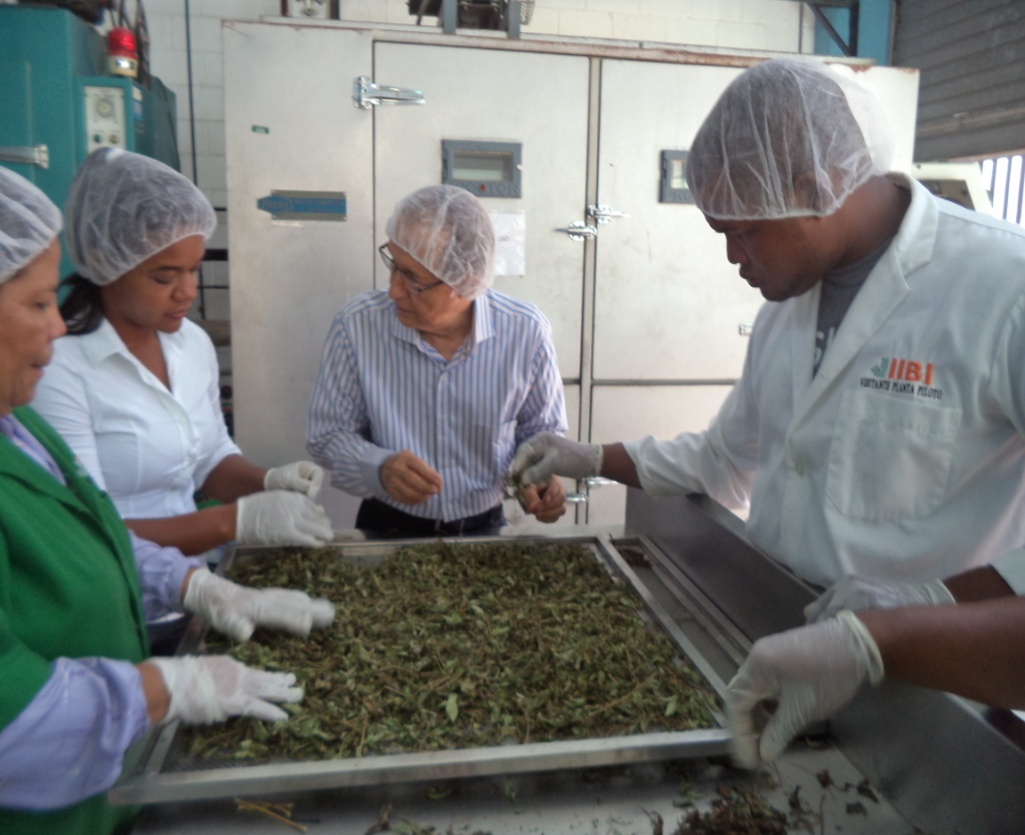 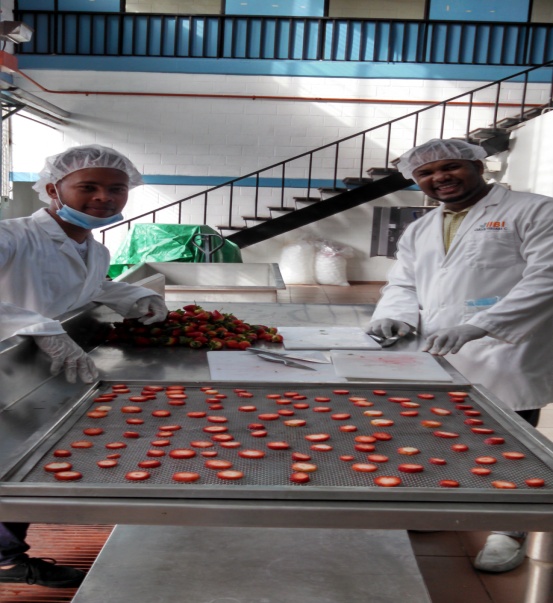 El área de Biotecnología Farmacéutica durante el año 2017, desarrolló 7 nuevos productos basados en la etnobotánica, tales como, crema antimicótica de orégano y crema antiinflamatoria de clavo dulce y aceites esenciales. El uso de plantas medicinales, de nuestra flora endémica y otras introducidas y cultivadas en nuestro país, para la extracción de aceites esenciales, ha permitido ampliar el potencial de fabricación de cosméticos, medicamentos, detergentes a partir de las mismas. Ejemplo de estas son nuez moscada, boldo, albahaca, ruda y tomillo.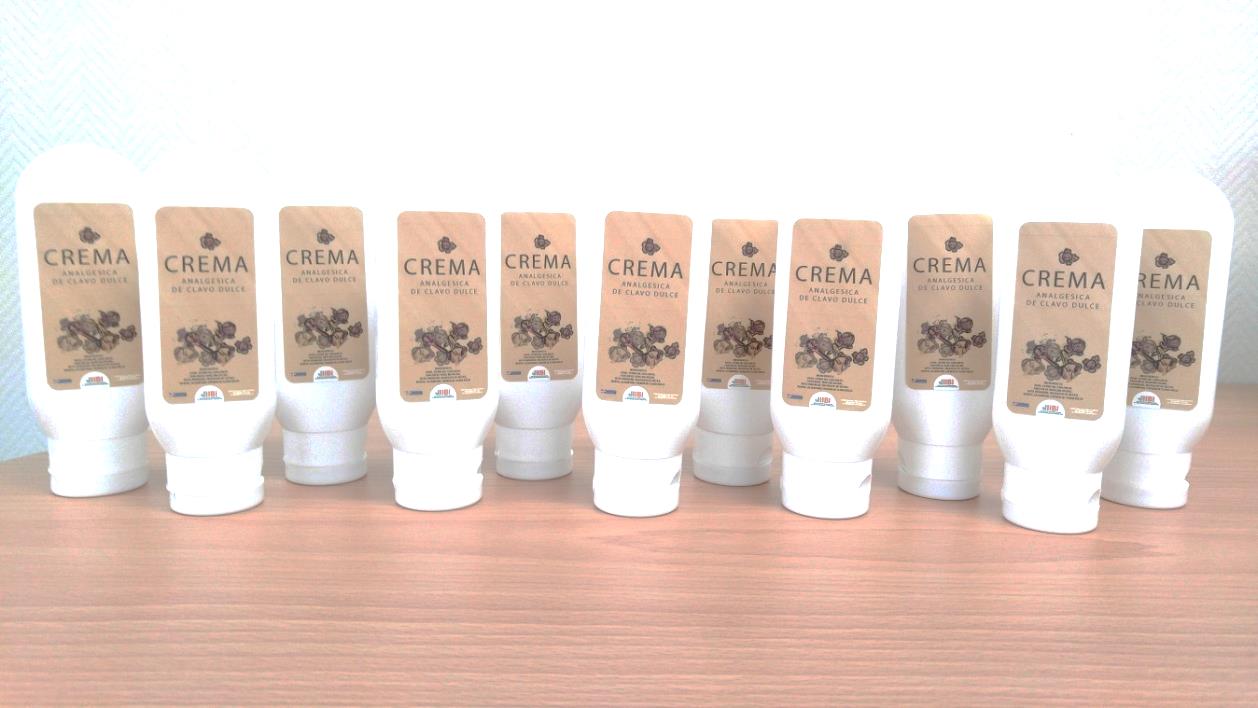 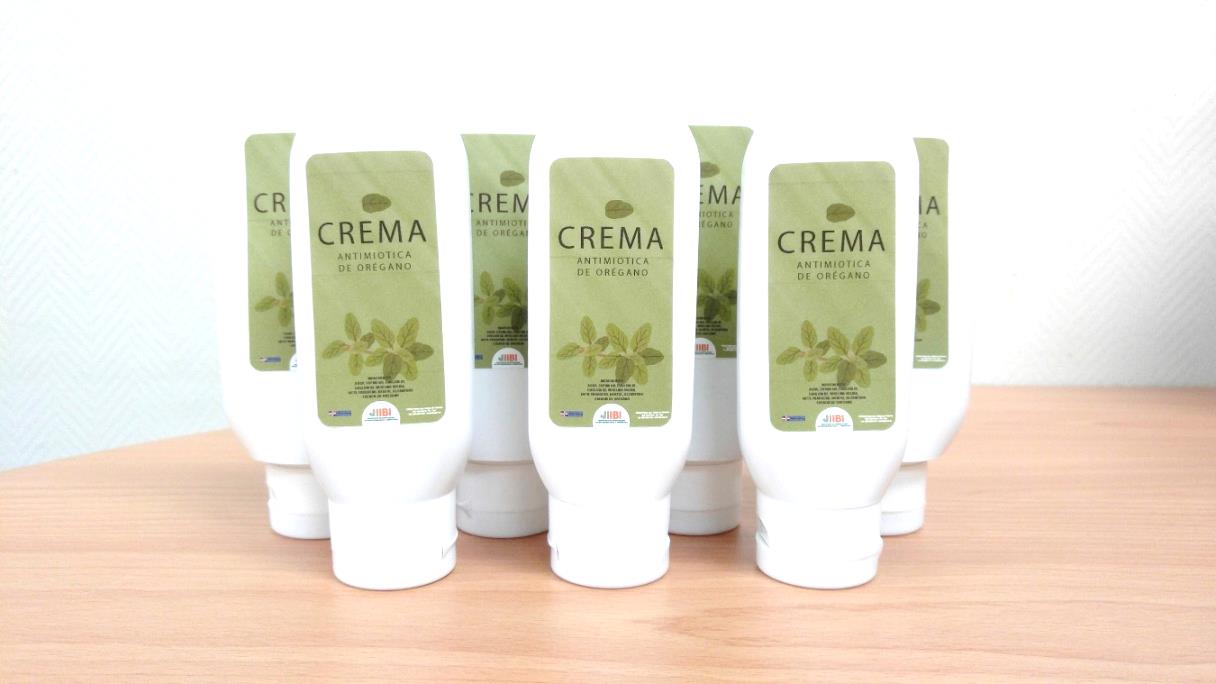 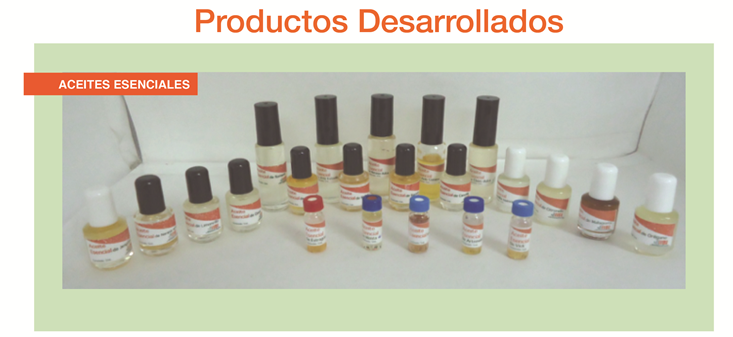 Muestras de aceites esencialesPor solicitud de nuestros laboratorios y por requerimientos  especiales de pH de las sustancias que se utilizan para la limpieza, se elaboraron los detergentes para el lavado de la cristalería, desinfectante para pisos y jabón para lavar y desinfectar las manos. Durante el año 2017 se han elaborados 684 galones de detergentes y el Instituto tuvo un ahorro de un 91.02% en las compras de estos materiales. Este aporte se traduce en un ahorro económico de RD$70,032.93 con relación a los precios del mercado, en la compra de detergentes, cumpliendo el mismo con las normas internas de calidad. Estos productos se comenzaron a elaborar a partir de junio del año 2016 y el ahorro total del periodo asciende a RD$135,731.15 con relación al precio del mercado lo que equivale a un 91.68% de ahorro en la compra de los mismos. Cabe destacar que se realiza una política de reciclaje de galones para ayudar con la preservación del medio ambiente y ser autosuficientes, además de asegurar la calidad de los ensayos.A estos productos elaborados se le realizaron todas las analíticas correspondientes (Físico-Químicas y Microbiológicas) y los mismos cumplen con las normas y exigencias internas de calidad del Instituto y del país.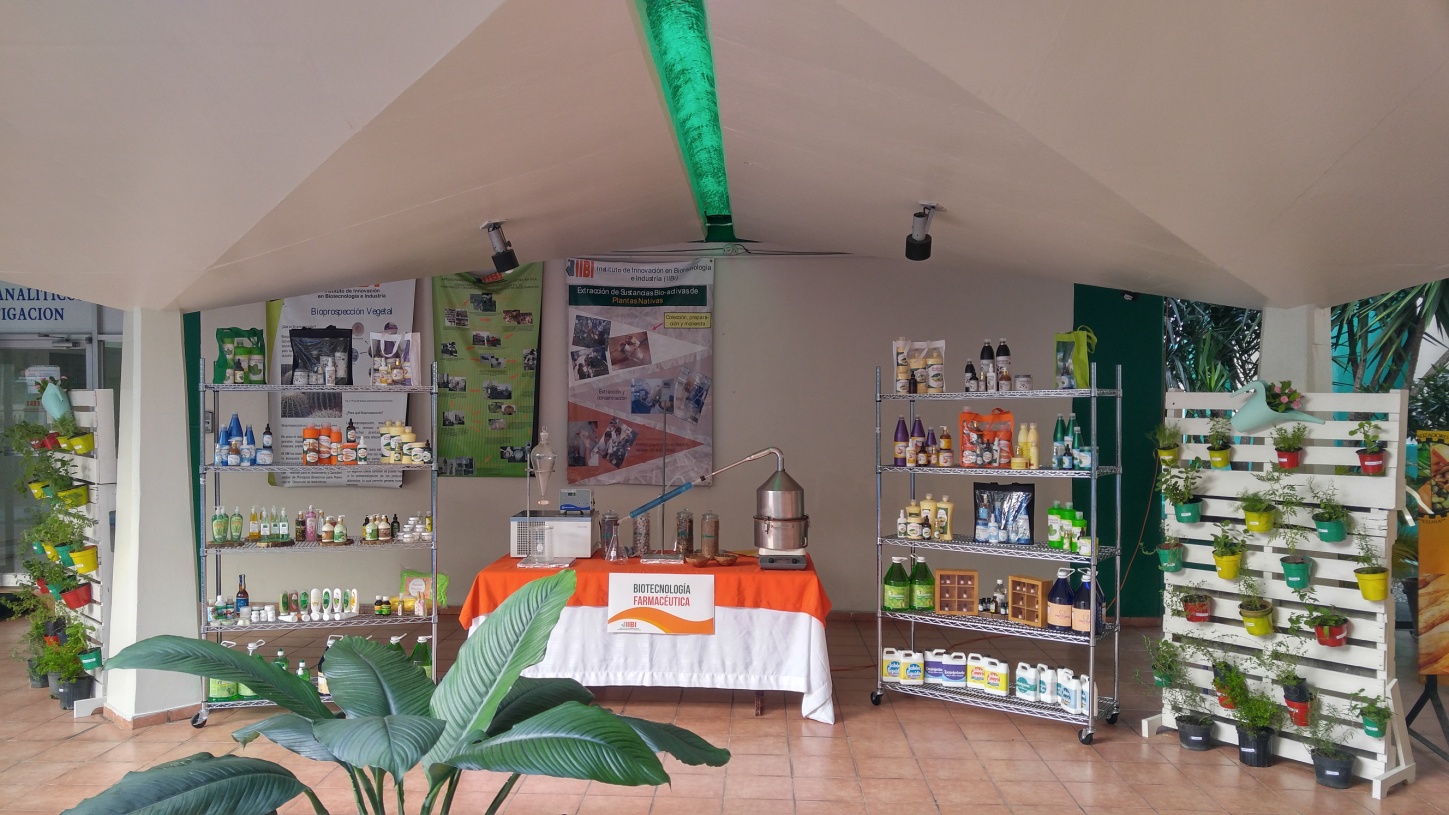 Exhibición de productos de Biotecnología Farmacéutica en Feria de Aniversario IIBI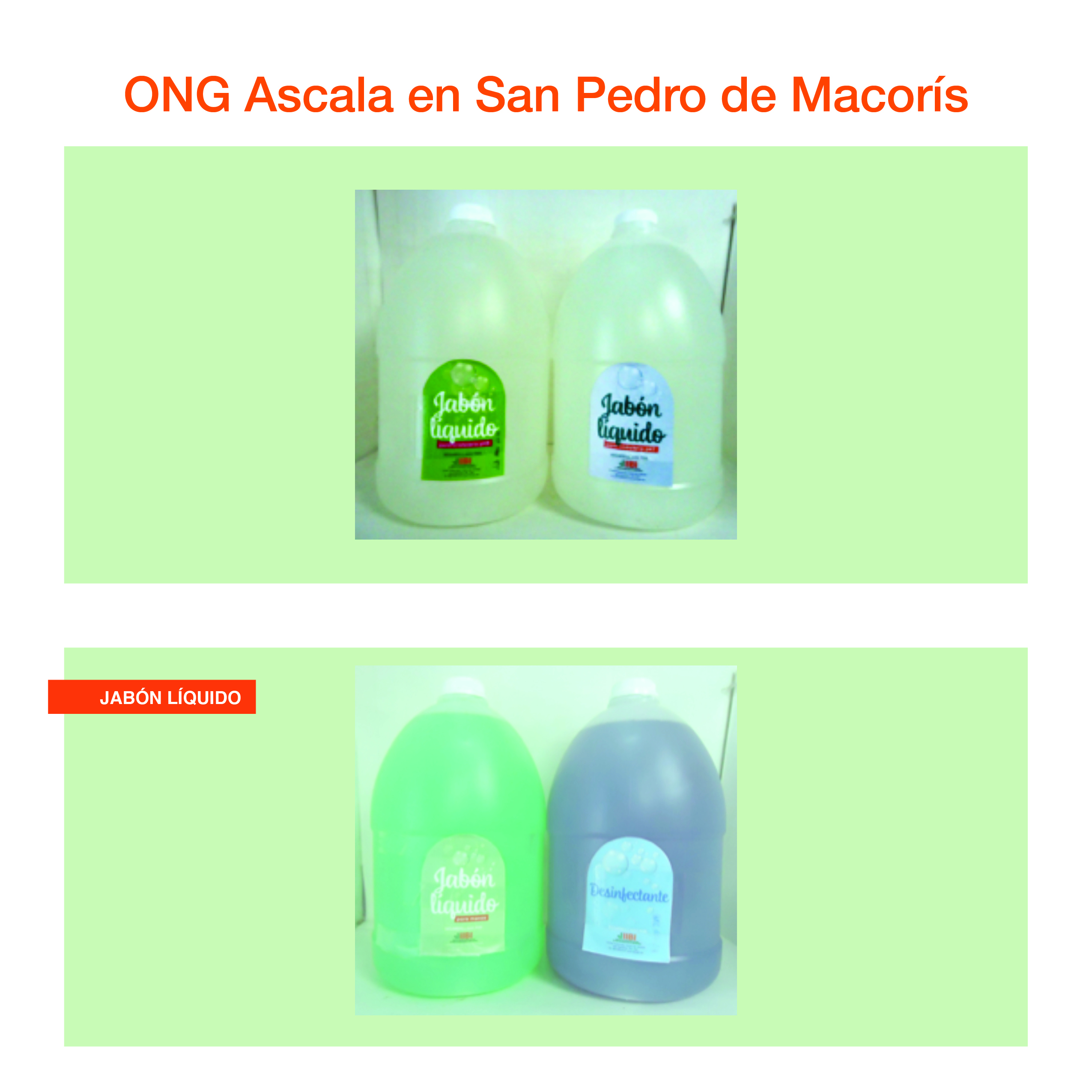 Gestión Interna Desempeño FinancieroEl presupuesto asignado para el IIBI en el 2017 asciende a  la suma de RD$134,331,784.00, el cual está distribuido en los tres (3) programas principales: Actividades Centrales (59.7%), Investigación y Desarrollo en Biotecnología e Industria (20.5 %) y Asistencia Técnica y Fomento a la Producción e Industria (19.8%).  En cuanto a la ejecución presupuestaria,  se logró utilizar el 97.15% del presupuesto asignado.  Los programas de investigación y servicio tuvieron una ejecución conjunta de un  40.3%  del presupuesto asignado. Ver anexo V.Contrataciones y AdquisicionesResumen de Licitaciones realizadas en el Periodo.Durante el período 2017, se realizó un (1) proceso de licitación pública, correspondiente a uno de los Aires Centrales del Laboratorio de Servicios Analíticos (SERAN).Resumen de compras y contrataciones realizadas en el período.El Plan Anual de Compras  y Contrataciones 2017 fue diseñado a partir de las necesidades anuales de compra de las distintas áreas, desplegadas por trimestre, luego se procedió a la publicación de dicho plan anual de compras y contrataciones en el portal de la Dirección  General Contrataciones Públicas , con la finalidad de dar cumplimiento a las disposiciones establecidas en  los procedimientos de Compras ejecutados en virtud del presente Manual se regirán por la Constitución de la República Dominicana, RD-CAFTA, la Ley No. 340-06, sobre Compras y Contrataciones Públicas de Bienes, Servicios, Obras y Concesiones, de fecha dieciocho (18) de agosto del año dos mil seis (2006), y su posterior modificación contenida en la Ley No. 449-06 de fecha seis (06) de diciembre del año dos mil seis (2006), su Reglamento de Aplicación emitido mediante el Decreto 543-12, de fecha seis (06) de septiembre del año dos mil siete (2012); la Ley No. 200-04, de Libre Acceso a la Información Pública; así como también por las normas emitidas por el Órgano Rector del Sistema de Compras y Contrataciones Públicas. Se publicaron los procesos de licitación, comparación de precios, compras menores, compras por debajo del umbral mínimo, para un total  de 281 expedientes de compras contratados. Resumen de compras y contrataciones realizadas en el períodoVer anexo VILos montos y porcentajes del presupuesto destinado a las empresas según  su clasificación  (grandes, MIPYMEs, No clasificadas en  el  sistema y N/A) se detallan en el siguiente cuadro:Rubro Identificado de Contratos.  Descripción del proceso de contratación     Identificación de las necesidades de compraElaboración  del plan anual de compras y contrataciones Aprobación del plan anual de comprasEjecución del plan anual de comprasSolicitud de compras,Tramite de compras ( Invitaciones )Aprobación Comité de CompraEvaluación de Proveedores AdjudicaciónOrden de Compra. Proveedores  contratados 1. MIPYMEsi) Monto y porcentaje del presupuesto ejecutado destinado a compras y contrataciones de bienes, obras y servicios a MIPYMEs: Del presupuesto ejecutado ascendente a  RD$34,008,954.51 se destinaron RD$  4,847,702.64  equivalente al 14.25 % de las compras para proveedores perteneciente al reglón de las MIPYMEsii) Monto y porcentaje del Presupuesto general dedicado a las compras y contrataciones de bienes, obras y servicios adjudicados a MIPYMEs. Del presupuesto general para Compras ascendente a RD$ 41,044,000.00  se adjudicaron RD$ 4,847,702.64  , equivalente al 11.81 %  de las compras para proveedores perteneciente al reglón de las MIPYMEs.iii) Numero de procesos convocados y tipos de compras y contrataciones de bienes, obras y servicios adjudicadas a MIPYMEs.Se realizaron 76 procesos, los cuales se distribuyeron de la siguiente manera:iv.) Modalidad y montos de compras adjudicadas a MIPYMEs.Por  modalidad de compras  los montos ejecutados son:2. EMPRESA EN GENERALi). Presupuesto Asignado y Ejecutado:El monto del presupuesto asignado asciende a RD$ 31,044,000.00   de los cuales se ejecutaron RD$20,463,626.78  para un  65.92 % de ejecución.ii). Monto y porcentaje del presupuesto asignado a las compras y contrataciones de bienes, obras y servicios.El monto del presupuesto asignado destinado a compras y contrataciones de bienes, obras y servicios asciende a RD$ RD$ 41,044,000.00   para un 31.0 % del total.iii). Plan de compras y contrataciones publicado versus plan anual de compras y contrataciones ejecutado.Plan de Compras y Contrataciones Publicado            :RD$ 41,044,000.00   Plan Anual de Compras y Contrataciones Ejecutado : RD$ 34,008,954.51   iv) Desviaciones del plan anual de compras:1). Número y monto de adquisiciones planificadas y ejecutadas:El número de  adquisiciones ejecutadas representan el  84.0%  de las planificadas y el monto ejecutado el 82.86 %  del planificado.2) Número y monto de adquisiciones NO planificadas y ejecutadas 3) Número y monto de adquisiciones  realizadas por modalidad Vs Número de adquisiciones planificadas por modalidadNumero de adquisiciones  realizadas por modalidad:Monto(RD$) de adquisiciones realizadas por modalidad:4) Compras registradas según la clasificación de proveedores, cantidad de contratos y monto.En la gran empresa se colocaron  22 órdenes de compras por un monto de RD$ 4,777,652.31  para un  14.0 % de total de comprasEn las MIPYMEs se colocaron  76  órdenes de compras por un monto de RD$ 4,847,702.64   para un  14.3 % de total de comprasEn la empresa no clasificada se colocaron 181 órdenes de compras por un monto de RD$ 24,155,446.56  para un 71.0 % del total de compras. El monto restante corresponde a 4 empresas clasificadas N/A con un monto de RD$ 228,153.00.00  para un  0.70 % de total de compras5). Número y montos de procesos ejecutados bajo una resolución de urgencia. No se realizaron compras en la modalidad de resolución de urgencia6). Número y montos de procesos ejecutados bajo una declaratoria de emergencia. No se realizaron compras en la modalidad de emergencia.Reconocimientos El IIBI durante el 2017 participó en actividades de promoción y difusión tales como ferias, congresos y seminarios y cursos por las cuales recibió reconocimientos por su participación. Estas fueron:Finalista en Concurso Nacional de Tecnología Apropiada 2017; patrocinado por la Oficina Nacional de Propiedad Intelectual (ONAPI). frente a 142 propuestas.III Congreso Iberoamericano de Emprendimiento, Medioambiente y Energía Renovable, 12 a 15 de julio, Bragança, Portugal. Congreso Nacional de Biotecnología (Biotec 2017),18-21 junio, Murcia,  EspañaCurso de Microencapsulación, Instituto Politécnico de Bragança, PortugalTaller de Control de Calidad al  personal del Cuerpo de Paz de los Estados Unidos de Norteamérica, 23 de agosto. Dirigido a 12 proyectos en comunidades de productores agropecuarios, representados por más de  30 voluntarios. Curso Regional de Capacitación Sobre Vías de Dispersión de Contaminantes Orgánicos Persistentes (Residuos de plaguicidas), (OIEA), Toluca, MéxicoTaller de  Evaluación de Diferentes Matrices Contaminada por Residuos de Plaguicidas, Costa RicaCurso de Determinación de Residuos de Plaguicidas en Leche  Materna, ColombiaCurso Taller sobre normas Global (G.A.P.), Julio 2017, INDOCAL, República Dominicana  Curso sobre Seguridad e Higiene ocupacional, Julio 2017,. Proindustria, República DominicanaConferencias a Participantes del Campamento Verano Innovador de ONAPI (Oficina Nacional de Propiedad Intelectual).Asimismo participó al igual que en años anteriores, en actividades de carácter social, de promoción y de apoyo relacionadas con su misión:Visitas a diferentes comunidades del Programa de  Visitas Sorpresas Presidenciales. Miembro del Comité Organizador y participante de la feria “Agroalimentaria 2017”, celebrado del 17-19 de mayo, con innovación de productos tales como  cebolla en conservas y mermelada de cebolla, entre otros, productos empacados con información nutricional y diseño de etiquetas mejoradas.Feria Aniversario del IIBI,  del 7 al 10 de Febrero, donde se presentaron los productos y servicios que ofrece la institución..Colaboración con Programa Progresando con Solidaridad (PROSOLI) de la Vicepresidencia de la Republica, en la distribución de vitro plantas para huertos familiares.Colaboración con Ministerio de Agricultura, en  programa de producción de plántulas de hortalizas diversas, para la utilización en huertos escolares y caseros para el área metropolitana.Colaboración  con la Comisión Nacional de Energía (CNE) en proyecto de diseño e instalación de un sistema de biodigestores en Guanuma , Monte Plata.Ver  anexo IXProyecciones al Próximo Año Desarrollo InstitucionalAumentar la incidencia de la institución en las metas presidenciales 2018.Mantener el logro de los objetivos de calidad anuales de la institución (ver punto III-A).Mejorar la capacidad técnica de la institución para aumentar la incidencia en el desarrollo y competitividad nacional.Continuar el apoyo a las asociaciones de productores nacionales en el desarrollo de productos y procesos y el manejo inocuo de la materia prima con la que trabajan.Ampliar la  difusión pública de las labores y servicios del IIBI a través de la prensa.Incrementar el nivel de estudios (Ph.D) dentro del cuerpo de investigadores del IIBI.Gestionar más proyectos consorciados con entidades extranjeras.Incrementar el porcentaje de indicadores trabajados para la implementación del SISMAP.Desarrollo Social Continuar apoyando a los beneficiarios de las visitas sorpresas realizadas por el Presidente  a las comunidades rurales.Consolidar los proyectos del área de Energía Renovable para beneficio de comunidades rurales.Continuar la participación en las convocatorias de FONDOCYT para la ejecución de más proyectos que contribuyan con el desarrollo económico, ambiental y social del país. Desarrollo ProductivoContinuar y consolidar el programa de investigación en las áreas de biotecnología farmacéutica, médica, industrial, aplicada al medio ambiente y vegetal.Continuar incrementando el número de productos desarrollados y de la misma forma, incrementar el número de transferencias tecnológicas de los mismos a clientes.Incrementar la participación del IIBI en ferias, congresos, foros y seminarios o actividades de innovación y desarrollo empresarial y de productos a nivel nacional e internacional.AnexosAnexo No. I-Plan Operativo Anual / Enero-Diciembre 2017Anexo No. IILogros en Indicadores de Gestión para el Gobierno Central y Sector Descentralizado (SISMAP) Anexo No. III  Matriz de aplicación Normas de Control InternoAnexo No.IV Actividades de Capacitación,CURSOS/TALLERES REALIZADOS*Compromiso Presidencial (104 participantes en el 2017 y 64 en el 2016).JORNADA DE CHARLASJORNADA DE VISITASAnexo No.V Desempeño Financiero.Anexo No.VI Plan Anual de Compras y ContratacionesAnexo No.  VII Compras y ContratacionesNotas:	1 (% de la cantidad. de Empresas)  del grupo de la modalidad de compras  y del total.2 (% del valor de compras)  del grupo de la modalidad de compra  y del total3 MC= modalidad de compra4 DT= del totalAnexo VIII-Apoyo/Seguimiento del IIBI a las Asociaciones de las Visitas Sorpresa durante el 2017 Se realizó la capacitación de 83 personas, entre las cuales se cuentan 66 mujeres, en Buenas Prácticas de Manufactura y asesoramientos en mejora de procesos de productos de consumo masivo, tales como productos de panadería y productos lácteos (Dulces, Queso, Helados y Yogurt)  en Boca de Cachón, Jimaní y en el sector la parcela, el Seybo. Asimismo se dio apoyo para la instalación de una procesadora de chinola para la producción de pulpa, néctar y otros derivados en Cotuí y asistencia técnica para instalación de una planta procesadora de cereza y desarrollo de productos derivados de la Cereza en Puerto Plata, y procesadora de coco para la extracción de aceite de coco extra virgen en Samaná, ambas con el financiamiento del FEDA.Asimismo se realizó un entrenamiento al personal de SUR FUTURO sobre  uso y equipo en Planta piloto, para un total de 9 participantes, de los cuales 7 eran mujeres, de la comunidad  de Padre las Casas.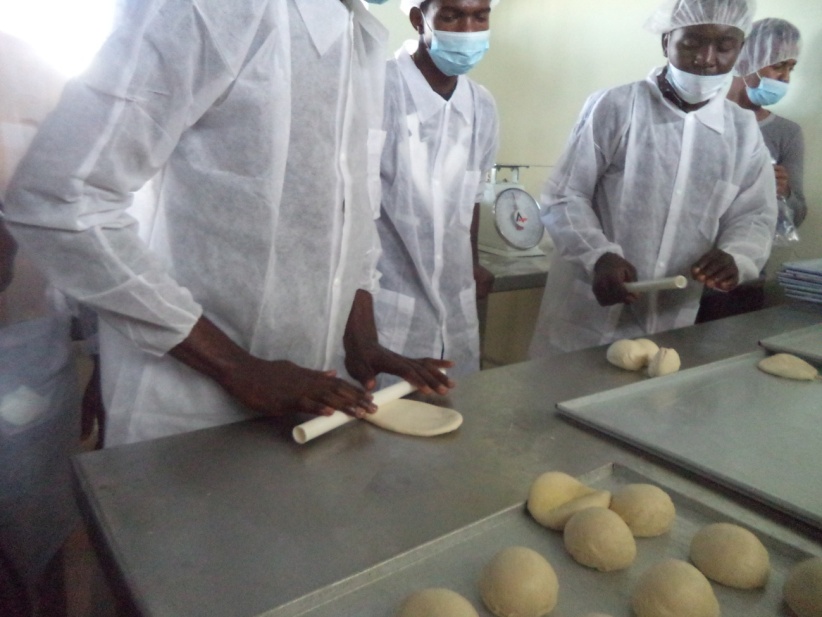 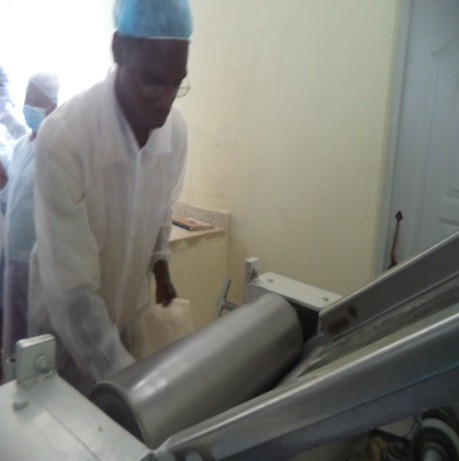 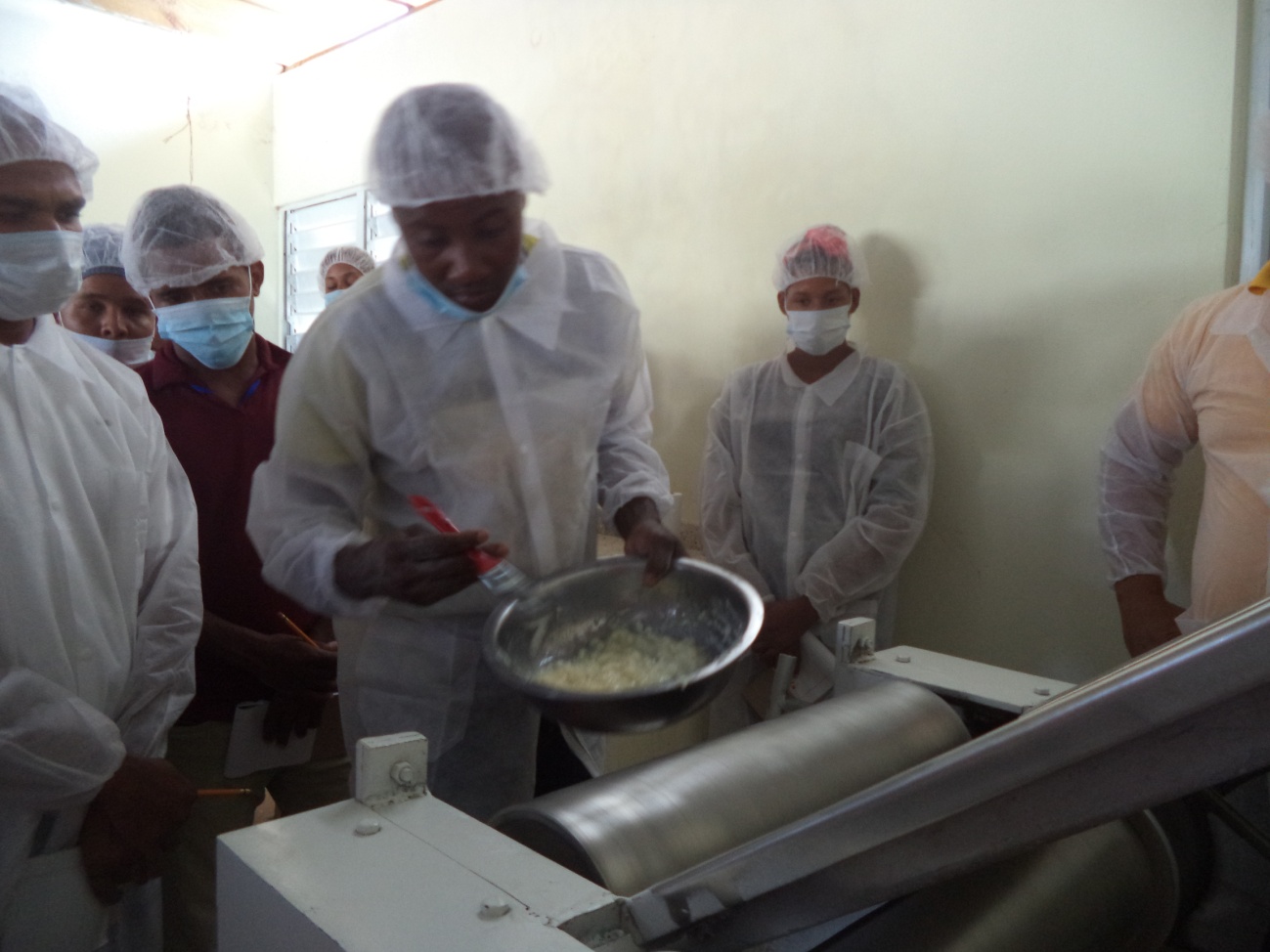 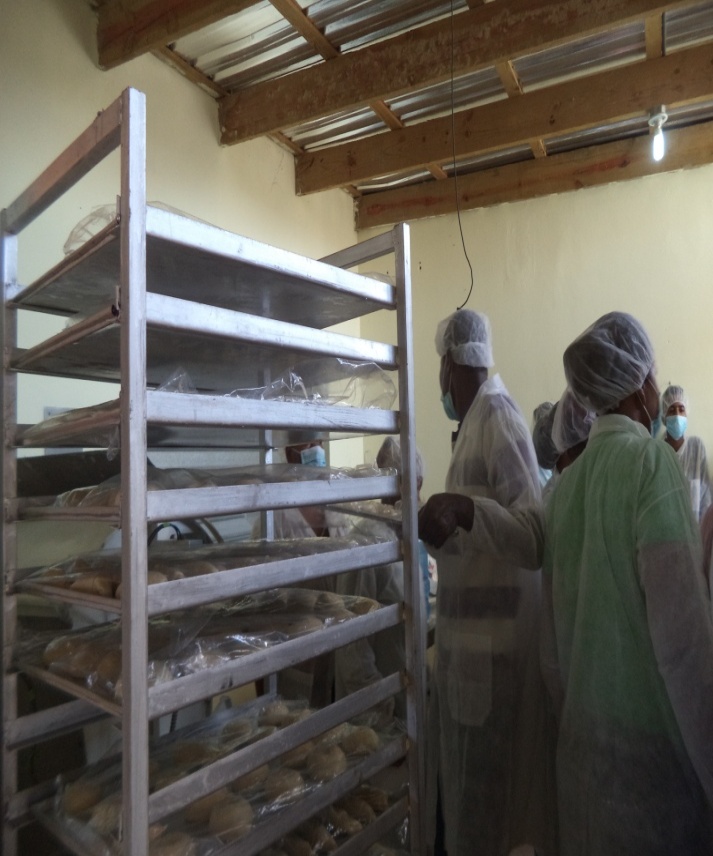 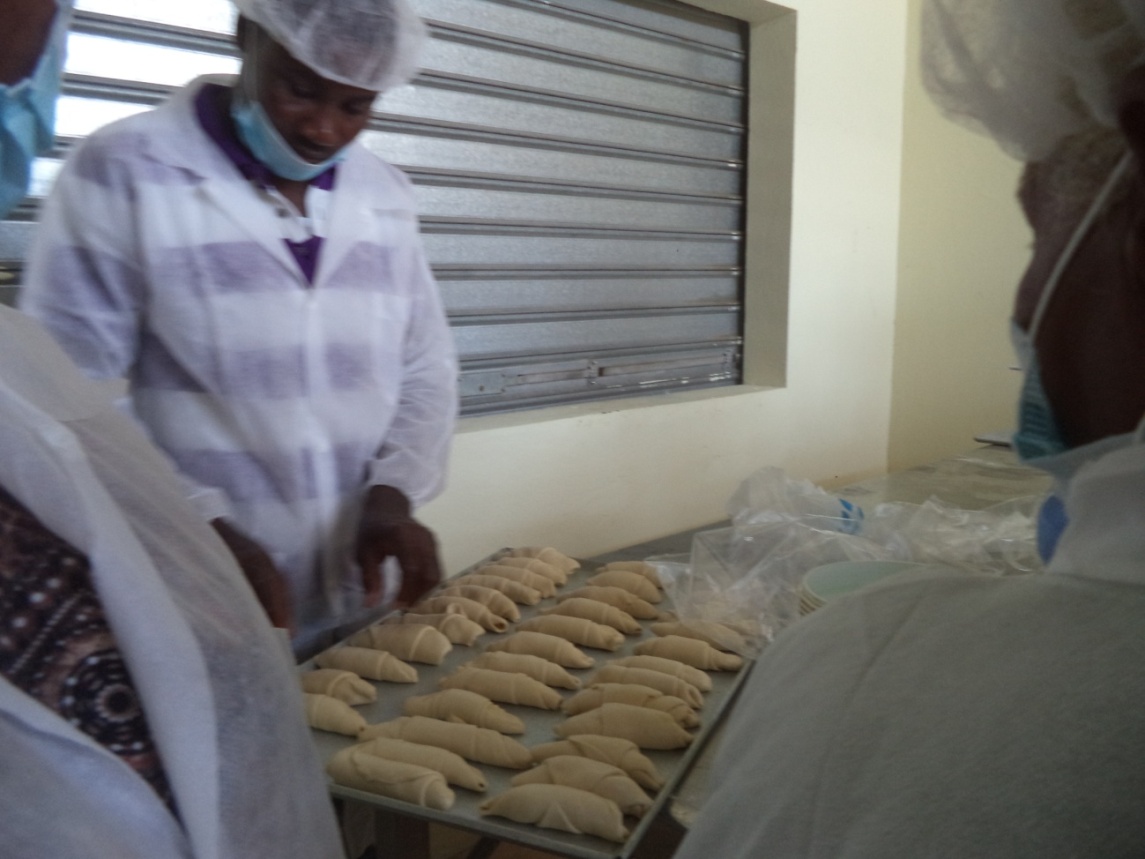 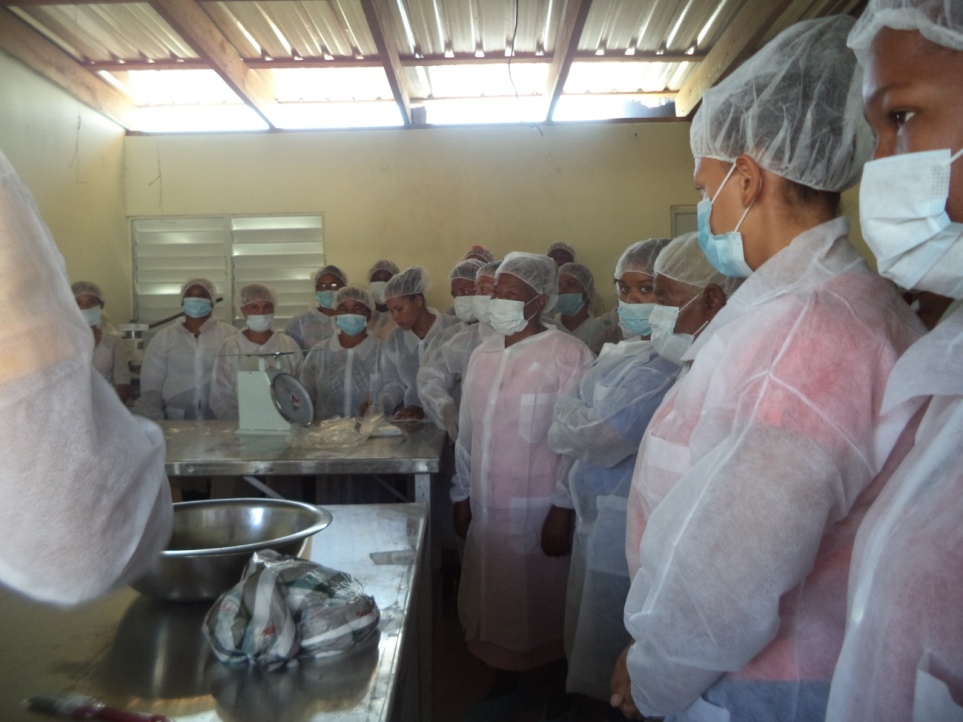 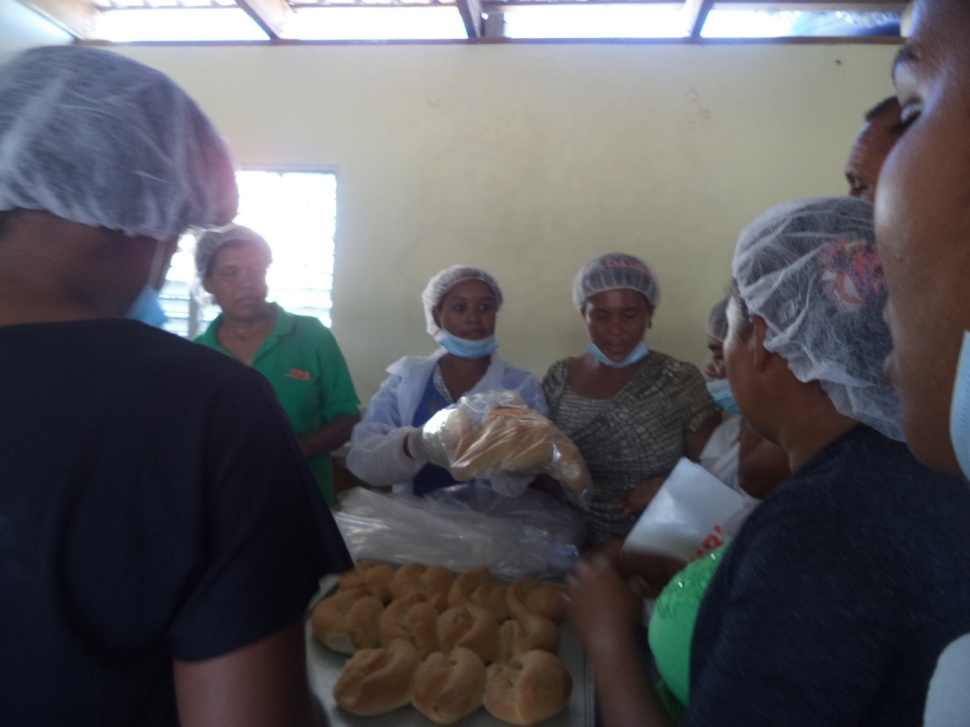 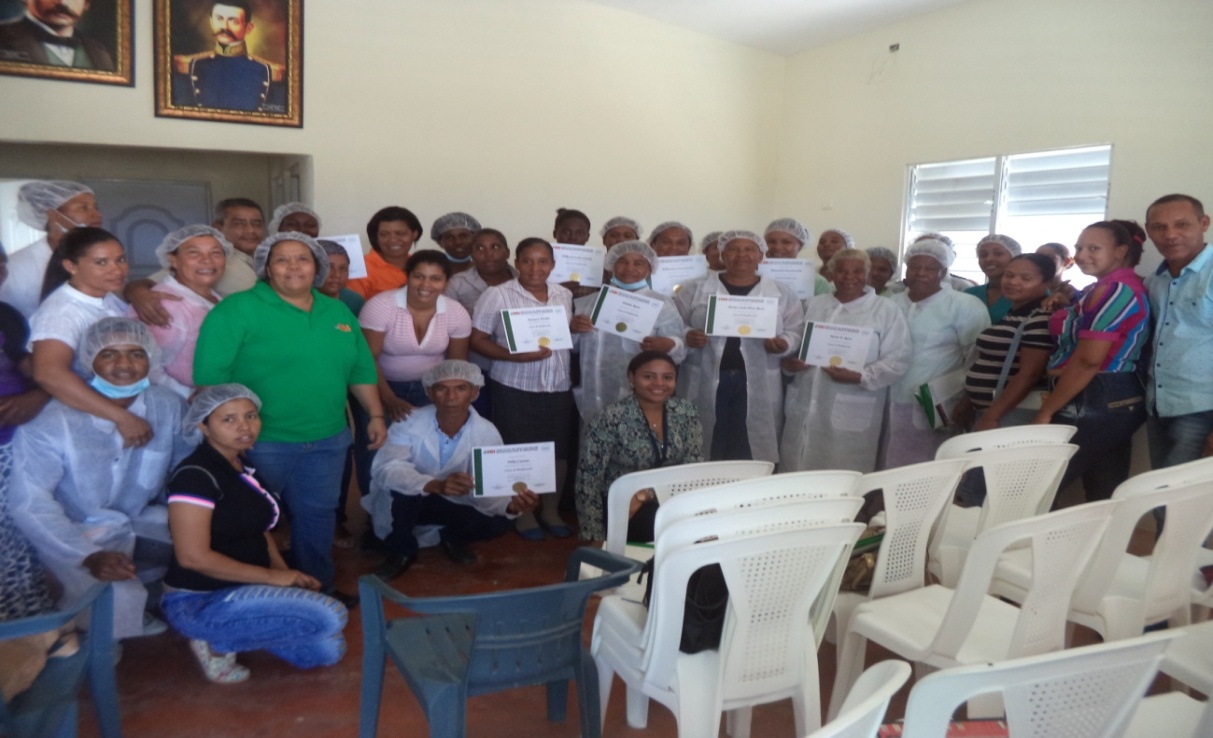 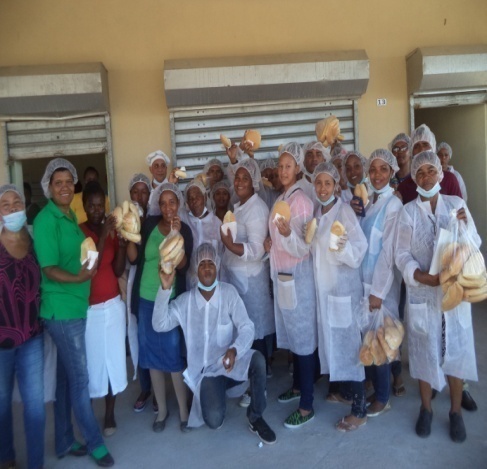 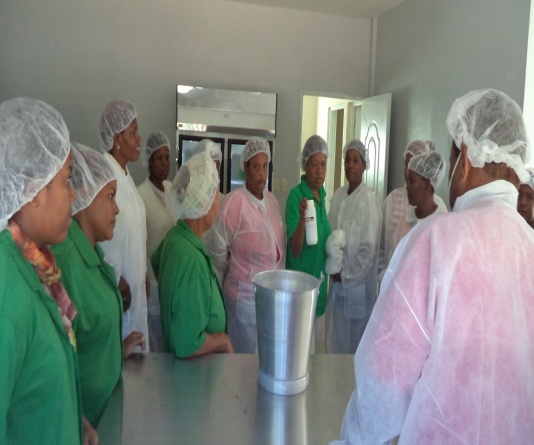 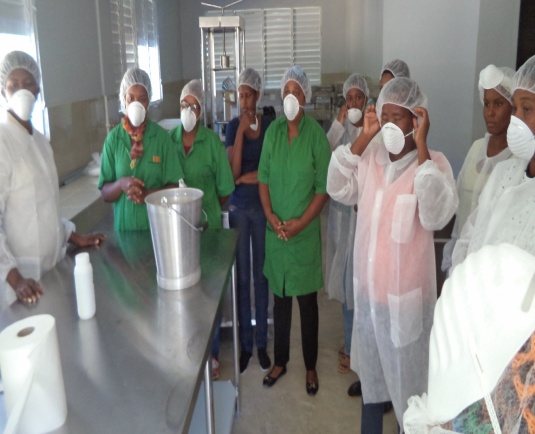 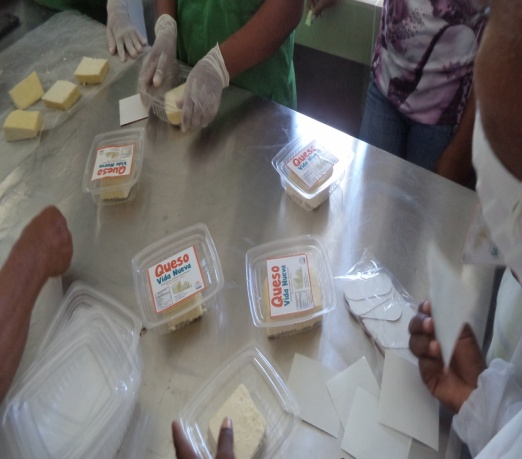 Entrenamiento en elaboración de quesos y yogurt, Centro de Madres Las Desamparadas, Tierra Nueva, provincia Independencia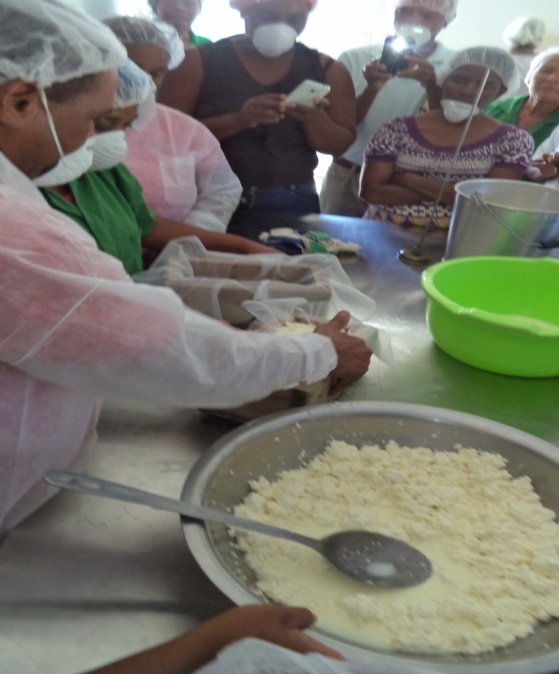 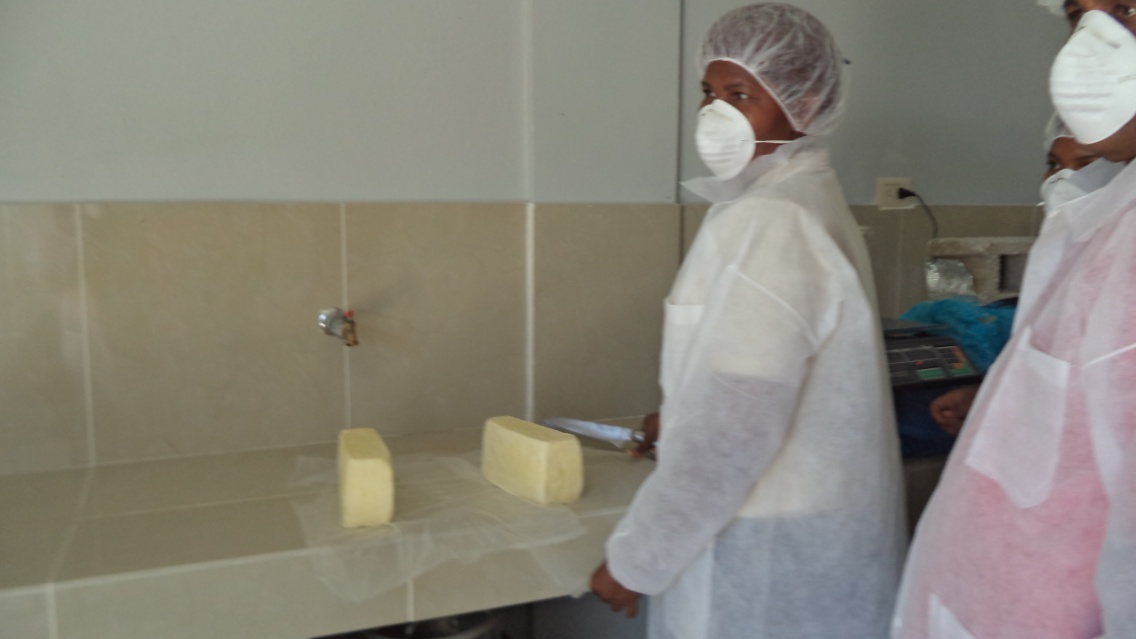 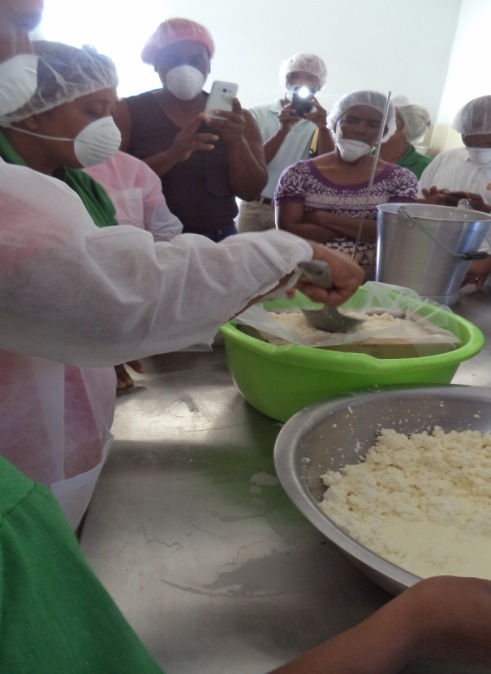 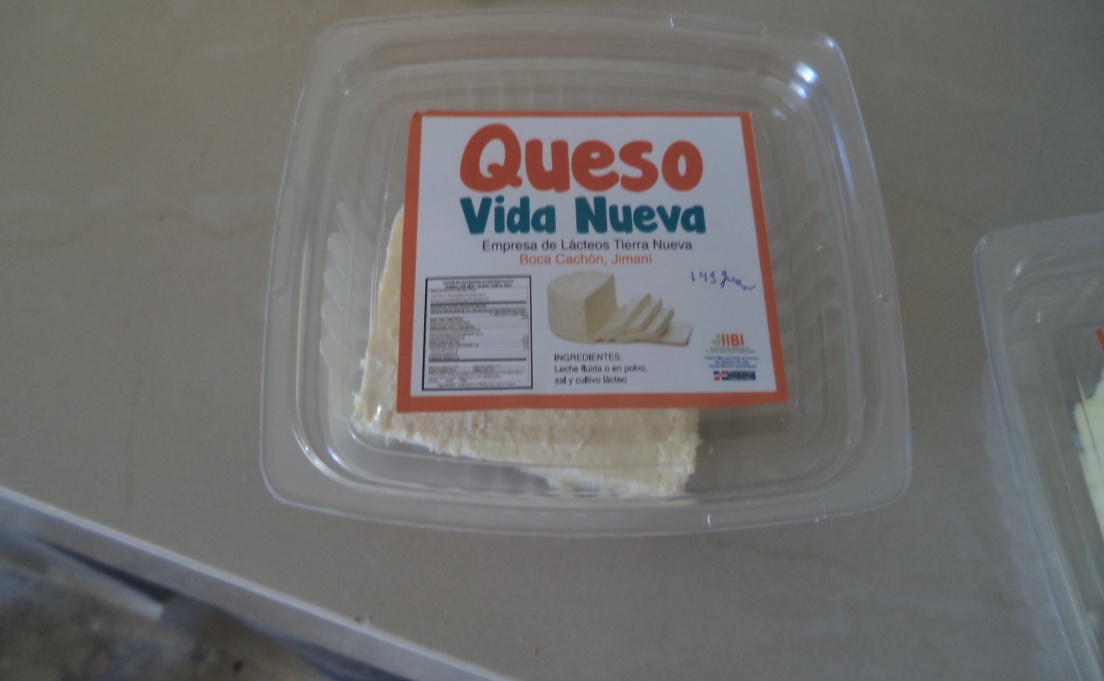 Entrenamiento en elaboración de quesos y yogurt, Centro de Madres Las Desamparadas, Tierra Nueva, provincia Independencia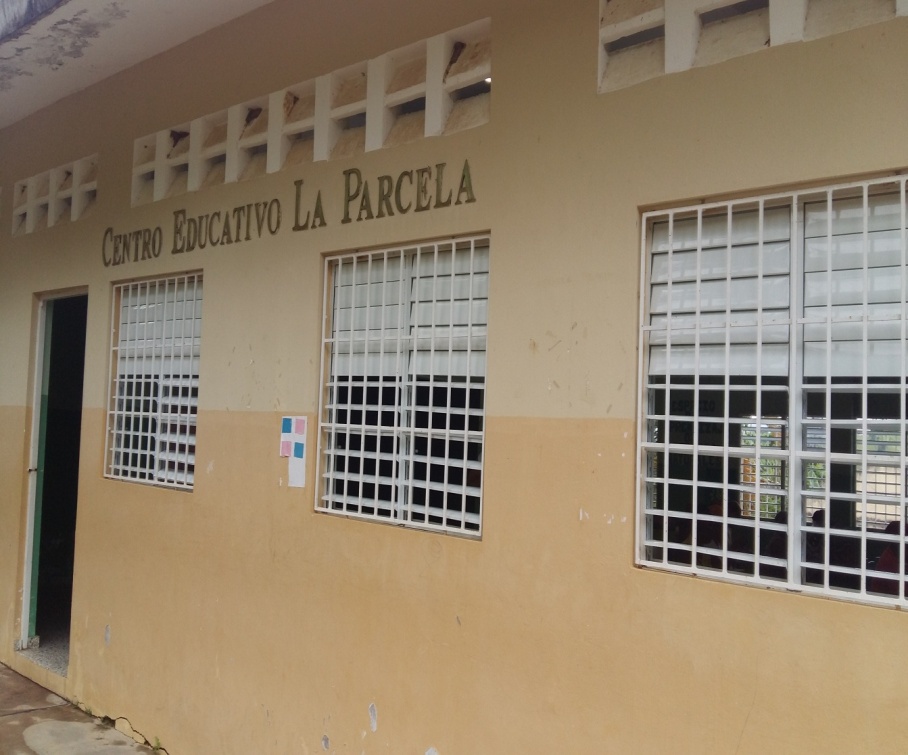 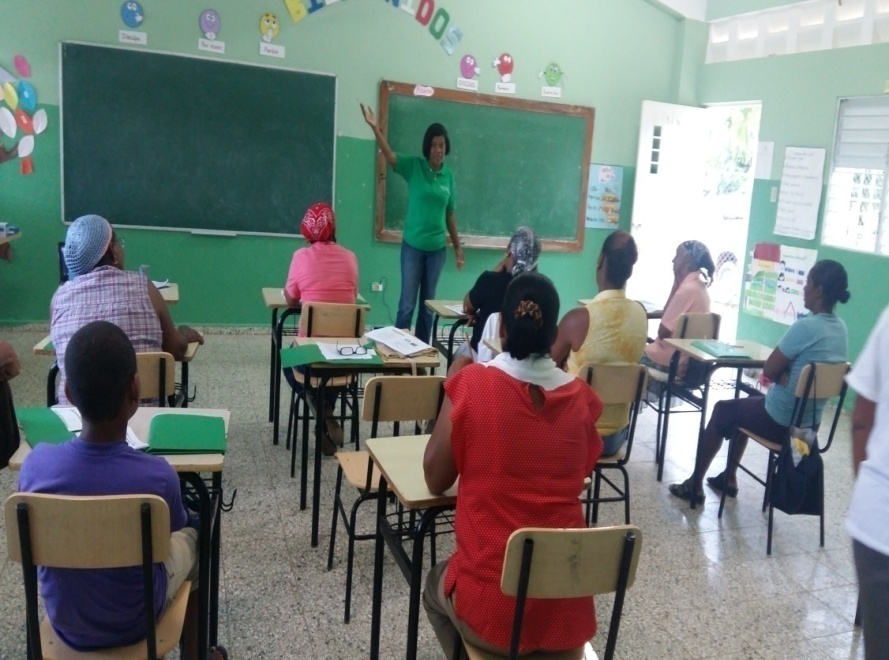 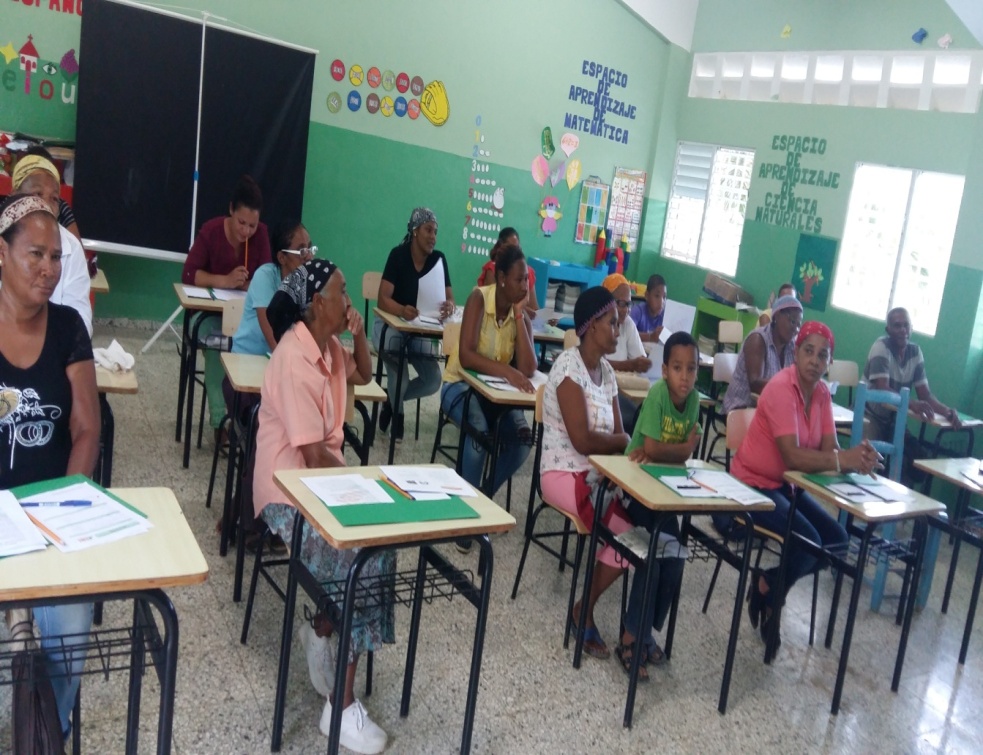 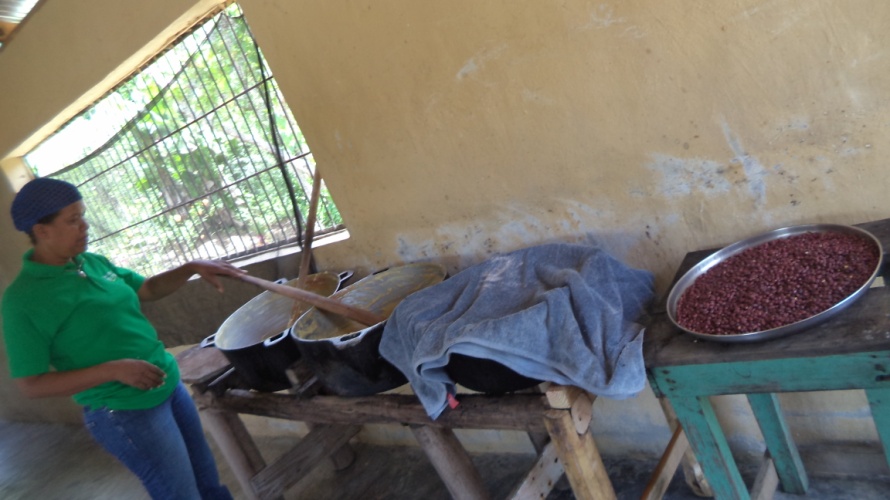 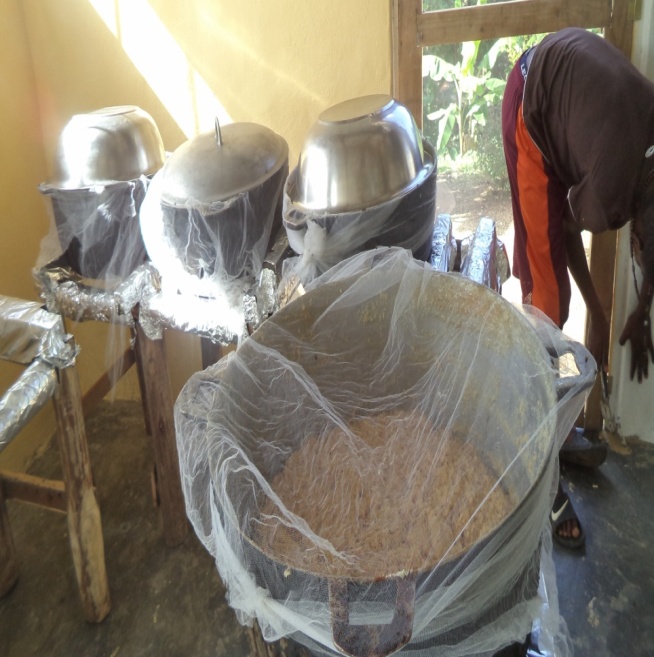 Entrenamiento en producción de dulce de leche, Asociación de Mujeres Nuevo Amanecer, la Parcela, El SeiboAnexo IXActividades Relevantes del IIBIFirmas de conveniosOrganismo Dominicano de Acreditación (ODAC) El Instituto en el marco de apoyo al desarrollo de la sociedad dominicana suscribió acuerdo con el Organismo Dominicano de Acreditación (ODAC) con el propósito de apoyarse mutuamente en las actividades de evaluación de normas internacionales de acreditación por la misma, inicio del proceso de acreditación, traspaso de las acreditaciones, desarrollo programas conjunto de capacitación, intercambio de experiencia, etc. El acuerdo fue firmado por la doctora Bernarda Castillo, directora Ejecutiva del IIBI y por el Ing. Fernando Antonio Reyes Alba, director ejecutivo del ODAC.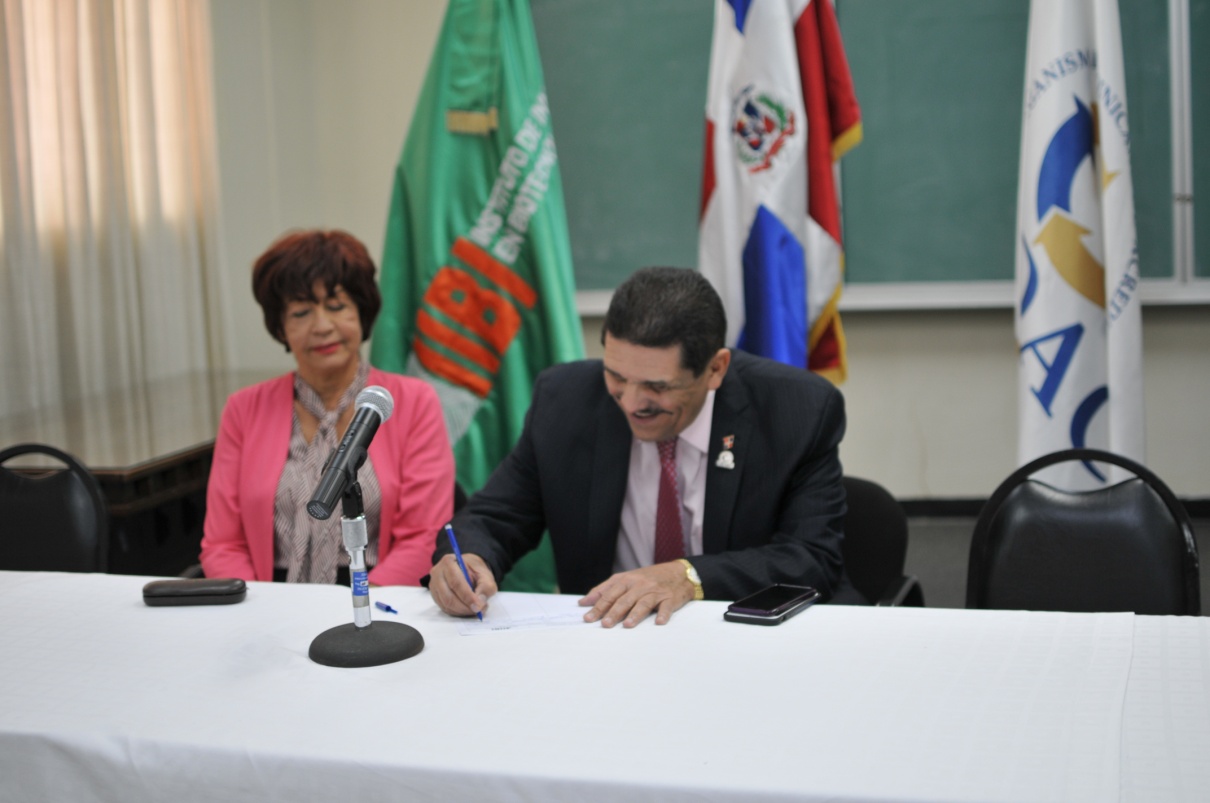 Dirección General de Compras y Contrataciones (DGCC)Cumpliendo con la voluntad del excelentísimo señor presidente Danilo Medina de apoyar el desarrollo y fomento de las pequeñas y medianas empresas, mediante las compras del estado,  el IIBI  suscribió un acuerdo con la Dirección General de Compras y Contrataciones (DGCC) en el que se compromete a ejecutar acciones en conjunto tendentes a fortalecer la capacidad de las micro, pequeñas y medianas empresas de todo el territorio nacional en su prestación de bienes y servicios al estado, así como también  establecer vínculos para mejorar la producción de bienes y servicios, consumidos por el estado. El acuerdo fue firmado por la doctora Bernarda Castillo, directora Ejecutiva del IIBI y por la Dra. Yocasta Guzmán  Directora General  de la DGCC.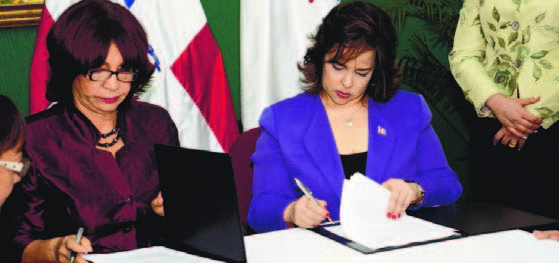 Firma de convenio de colaboración entre IIBI y DGCCFundación Sur FuturoUno de los últimos convenios firmados, no por esto el menos importante fue con la fundación Sur Futuro con el fin de dar apoyo estratégico para el  soporte de las labores de fomento y transferencia de tecnología a los productores vulnerables de la región Sur de la República Dominicana, con el objetivo de que estos las adopten con miras a agregar valor a sus productos agropecuarios bajo los estándares de calidad establecidos en las normas nacionales. El acuerdo fue firmado por la doctora Bernarda Castillo, directora Ejecutiva del IIBI y por la Sra. Melba Segura de Grullón, Presidenta de la Fundación Sur Futuro.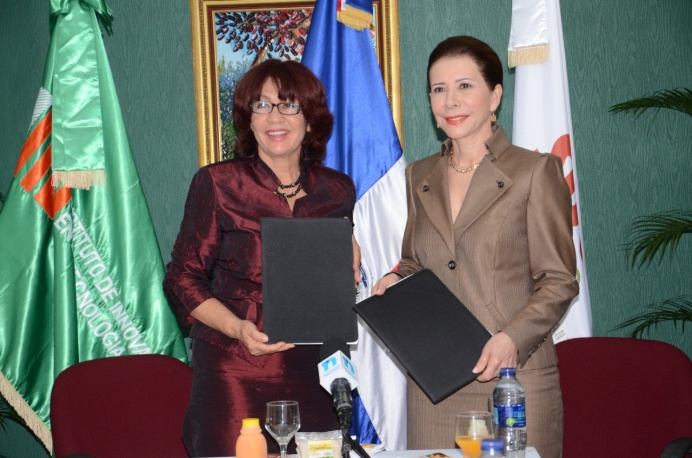 Firma de convenio de colaboración entre IIBI y Fundación Sur FuturoActividades de capacitación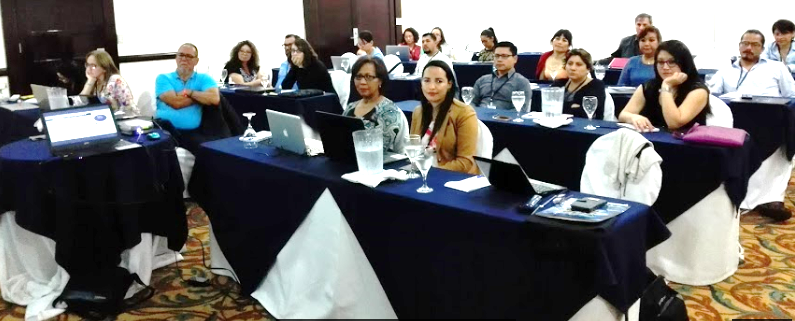 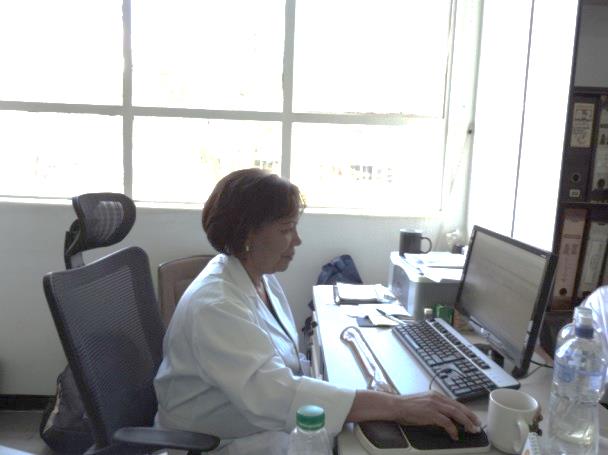 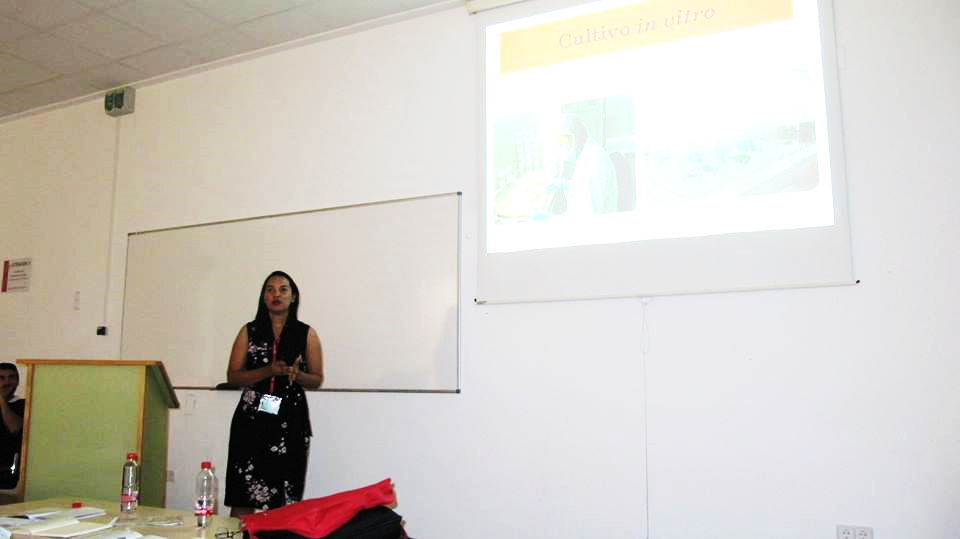 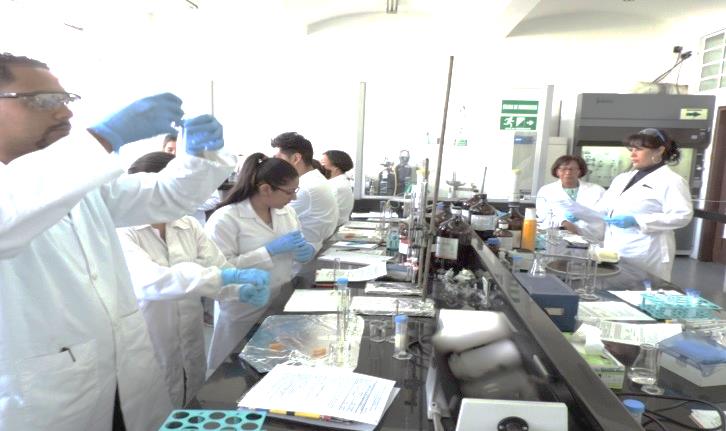 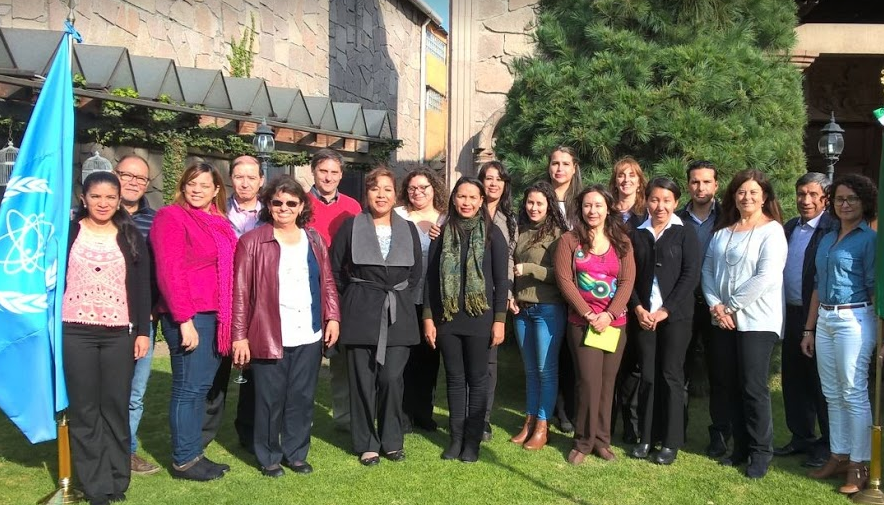 Visitas Estudiantiles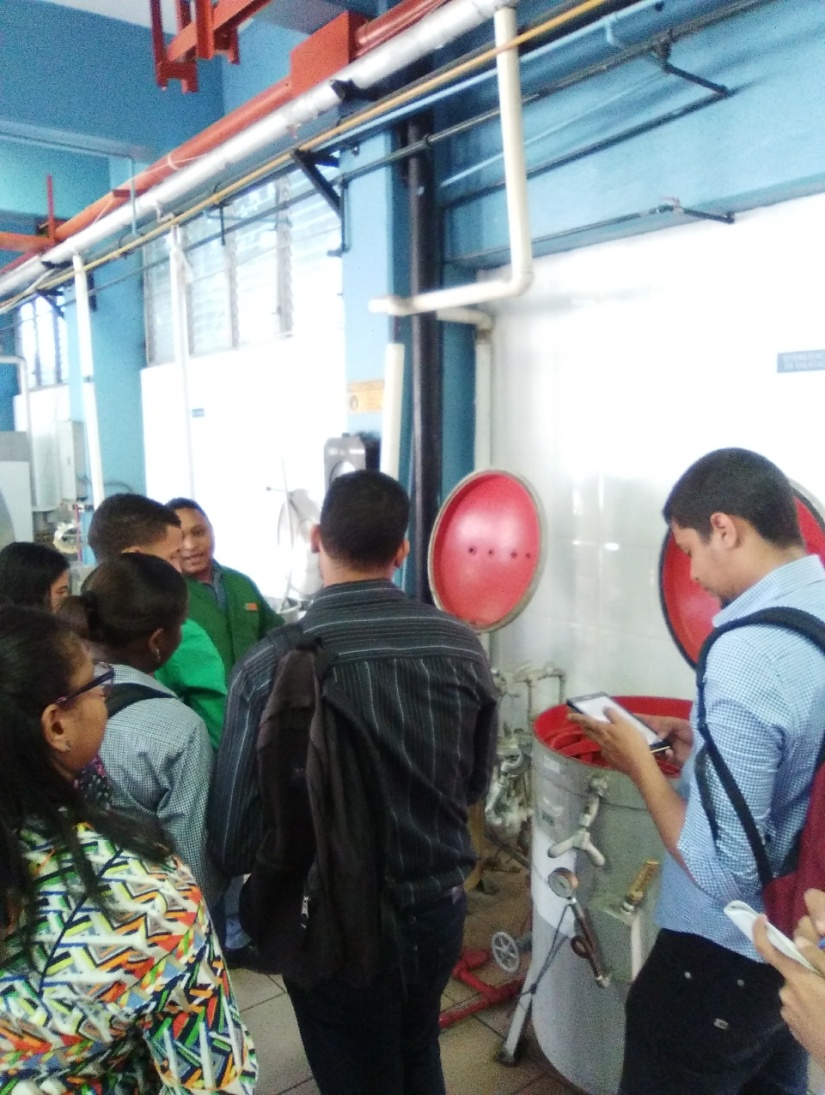 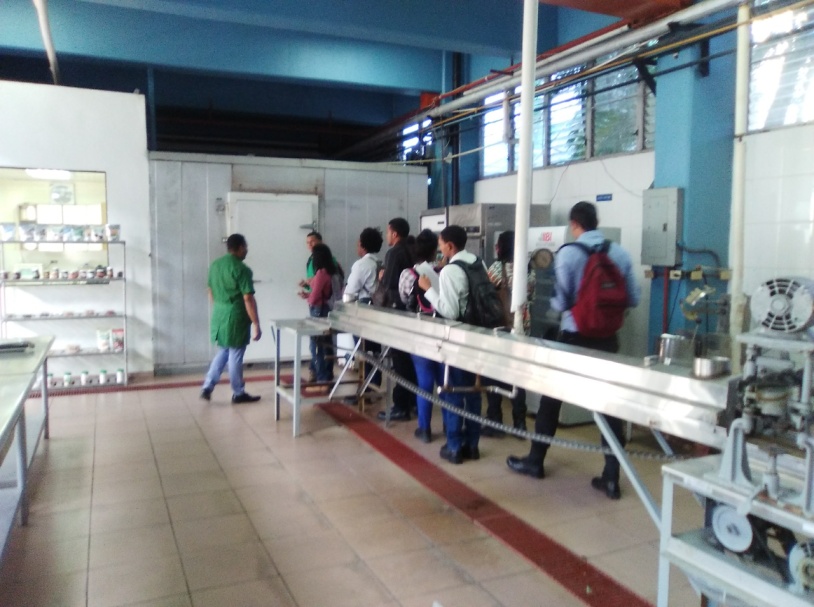 Estudiantes universitario visitando la planta piloto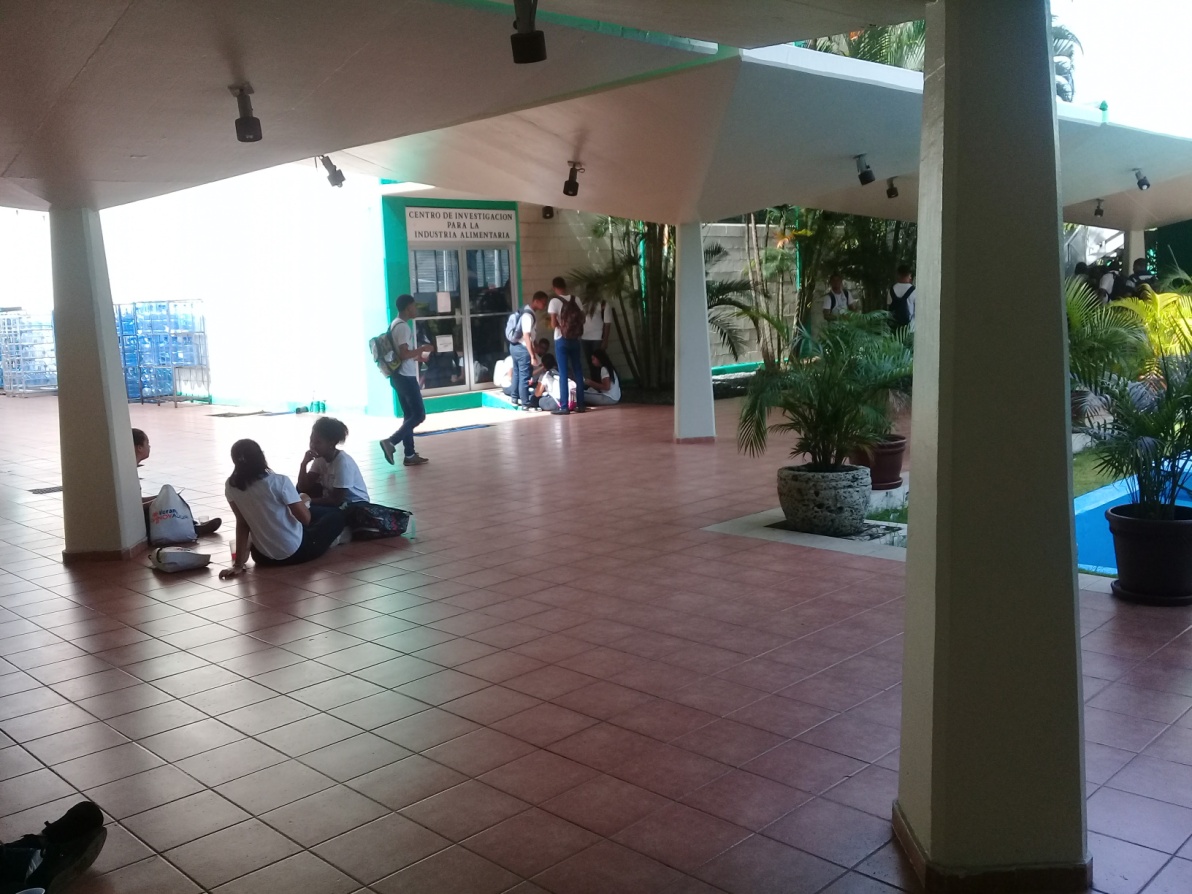 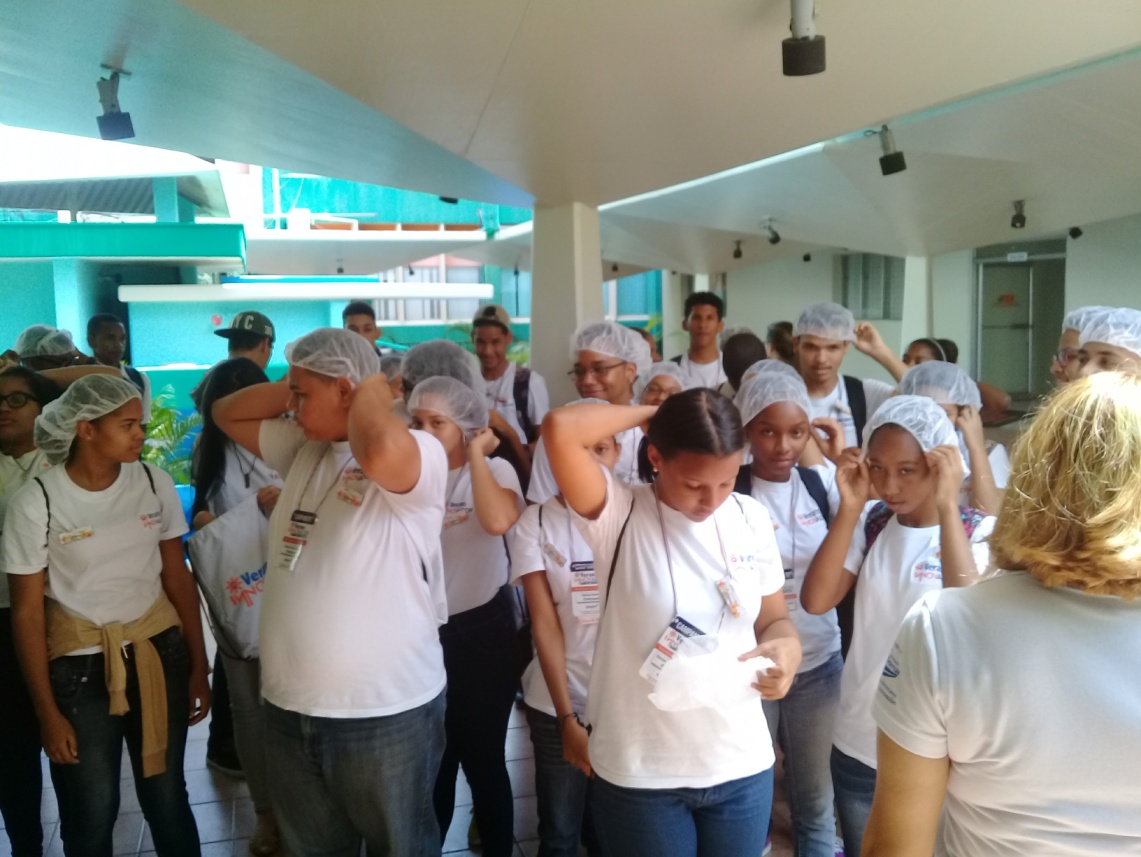 Visita Estudiantes Bachillerato al Centro de Investigación para la Industria Alimentaria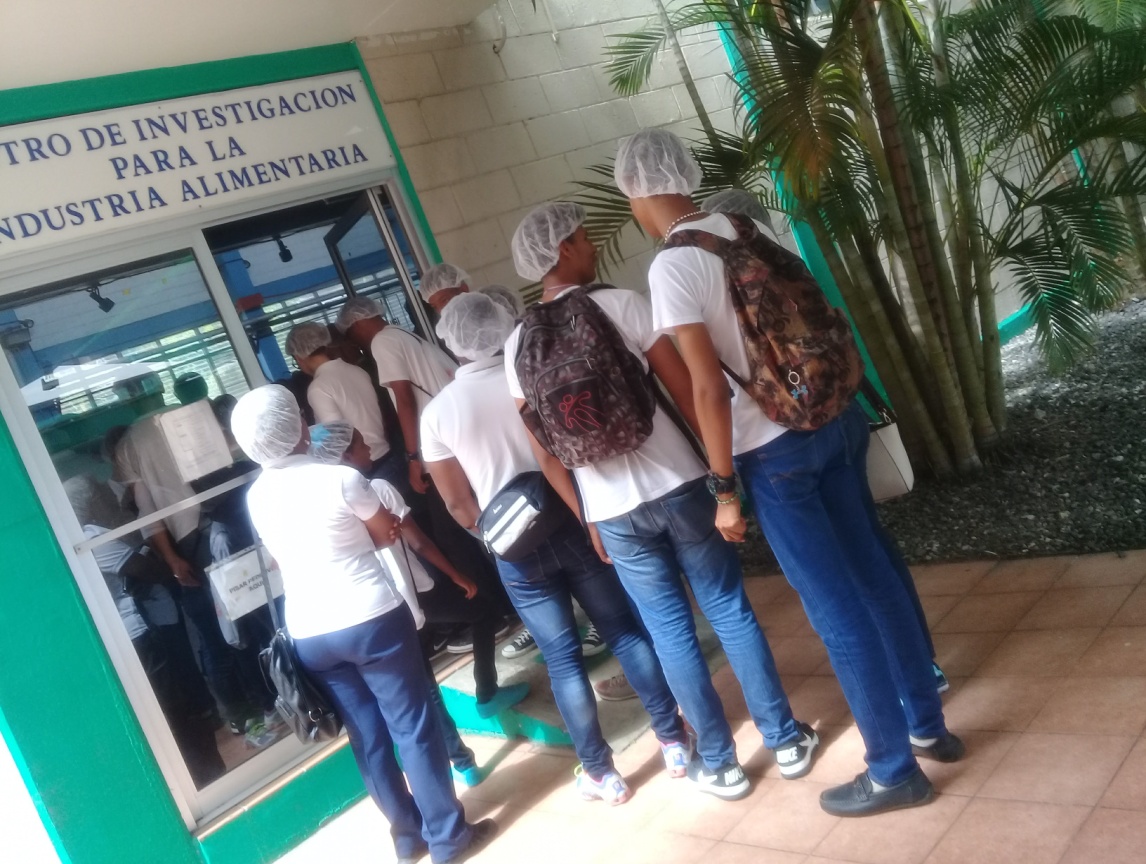 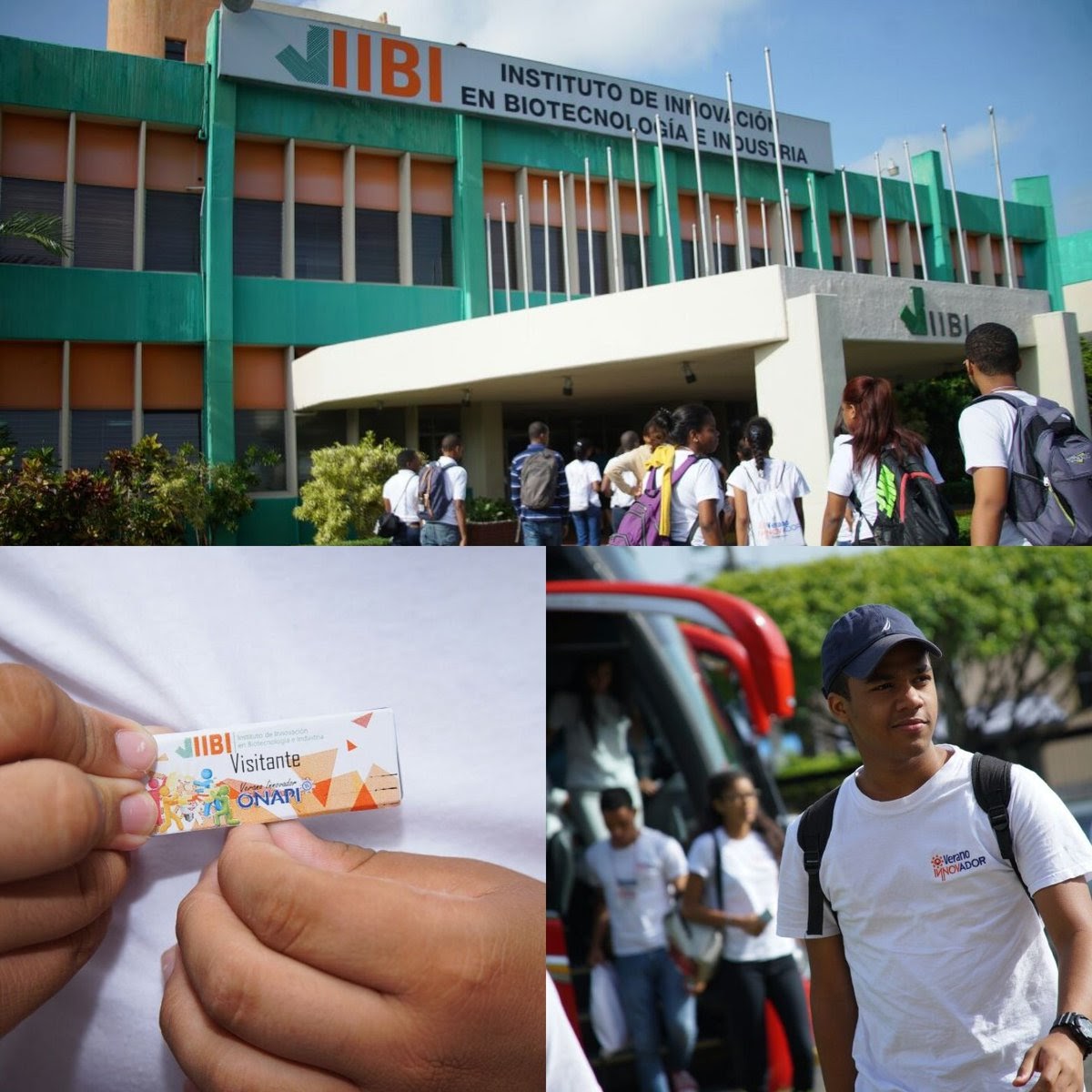 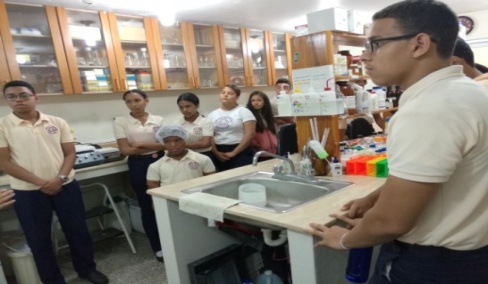 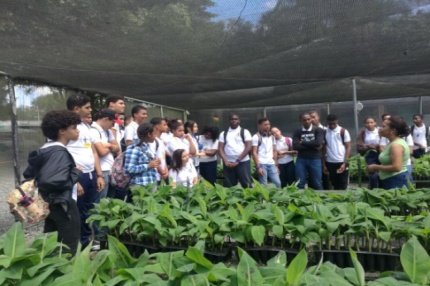 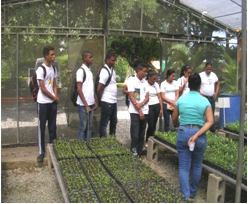 Participaciones ,  premio y galardonesEl Instituto a través de su técnico especialista, Ing. Martin Bolívar Rodríguez, fue seleccionado entre los primeros 10 proyectos de un total de 142 propuestas en el Concurso de Tecnología Apropiada, patrocinado por la Oficina Nacional de Propiedad Intelectual (ONAPI), con el proyecto “Calentador de Pollitos por Medio de la Gasificación de Cascarilla de Arroz”.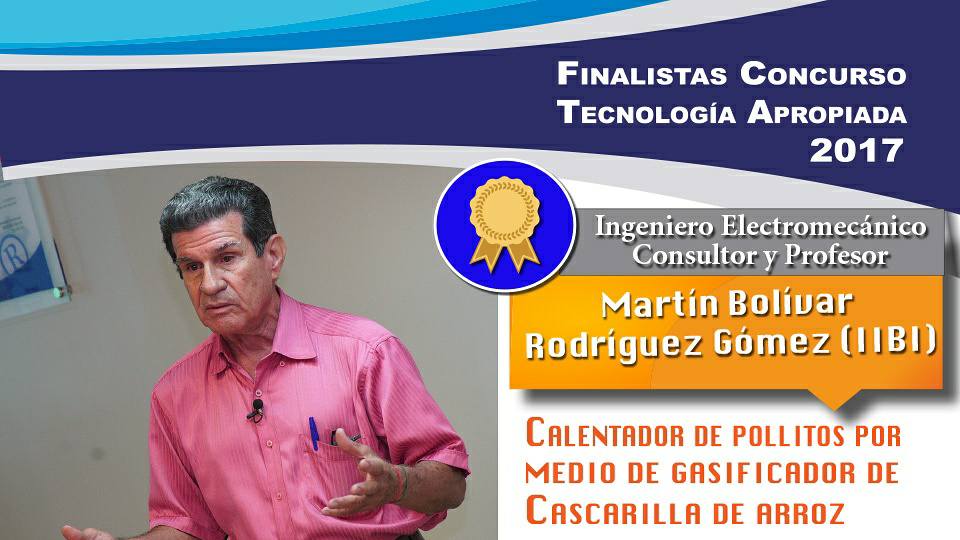 Participación Concurso Tecnología Apropiada 2017 ONAPIXII Congreso Internacional de Investigación científica, Santo Domingo, RD del (MEESCYT).Taller de Control de Calidad impartido a los voluntarios del Cuerpo de Paz de los Estados Unidos de Norteamérica, Septiembre. 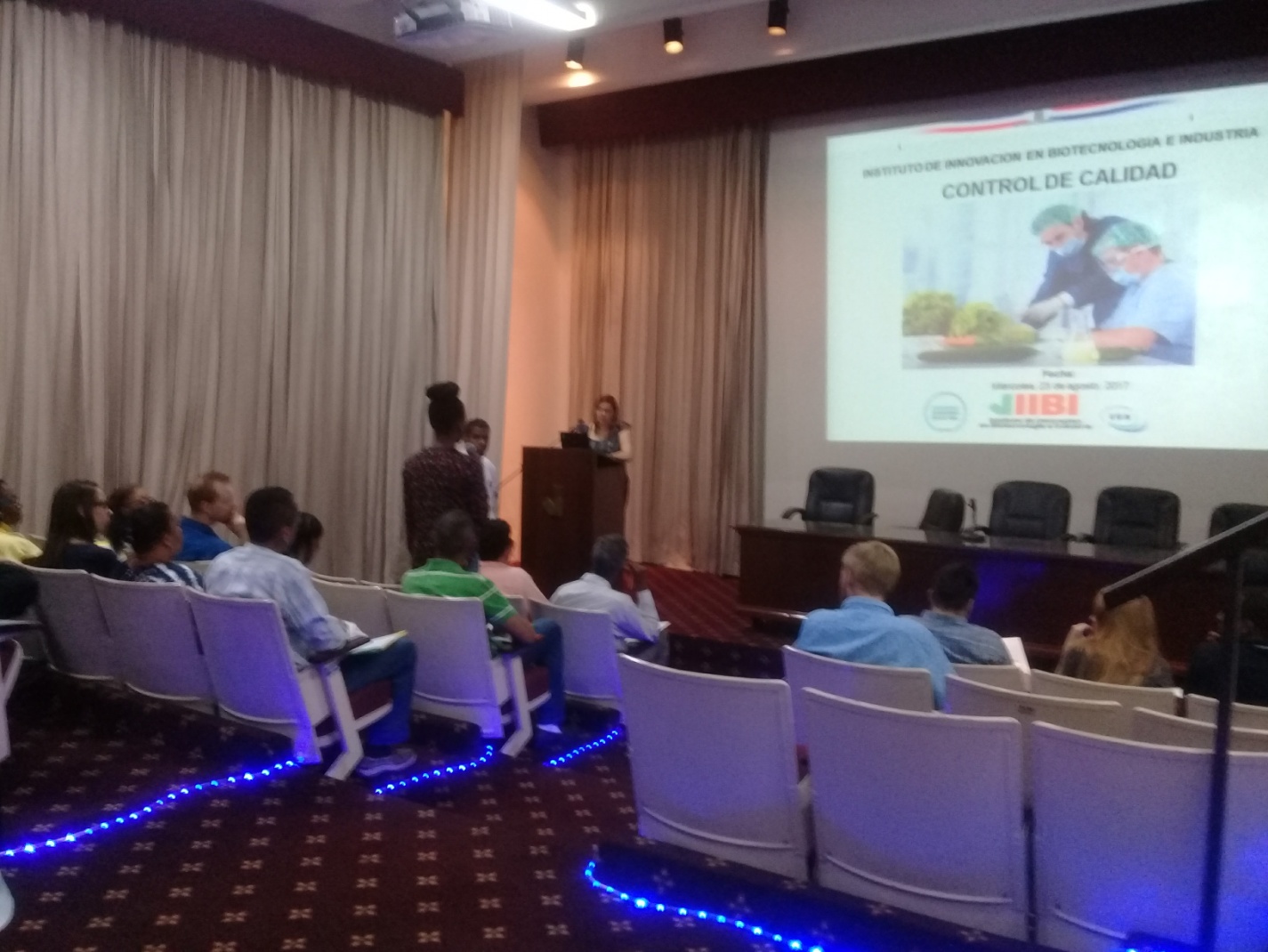 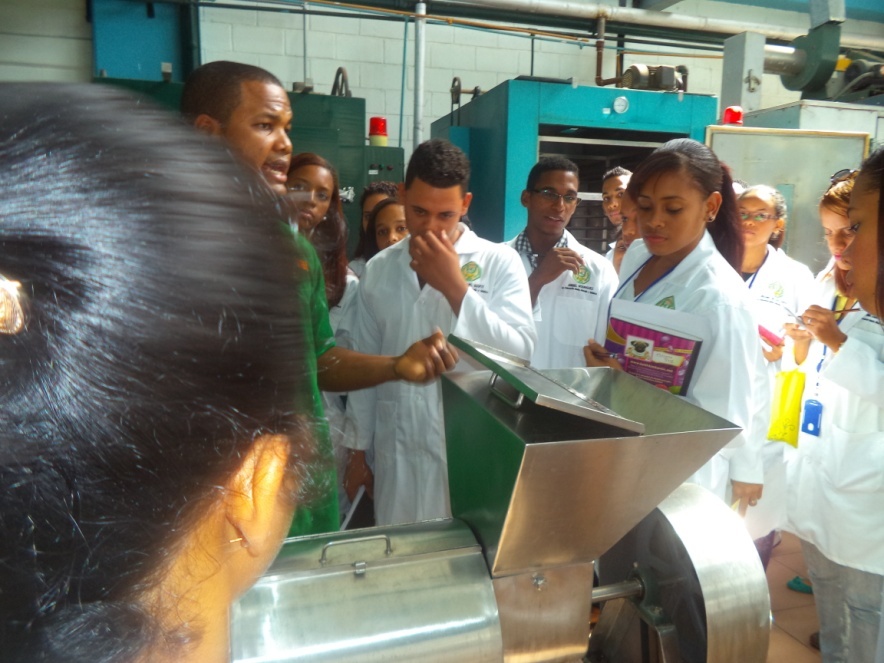 Visita de estudiantes de la INTEC, de la carrera de biotecnologíaEntrenamiento: al personal de Fundación  Sur Futuro sobre  uso y equipo en Planta piloto, un total de 9 participantes de los cuales 7 eran mujeres de la comunidad  de Padre las Casas, en fecha 2017/11/27. 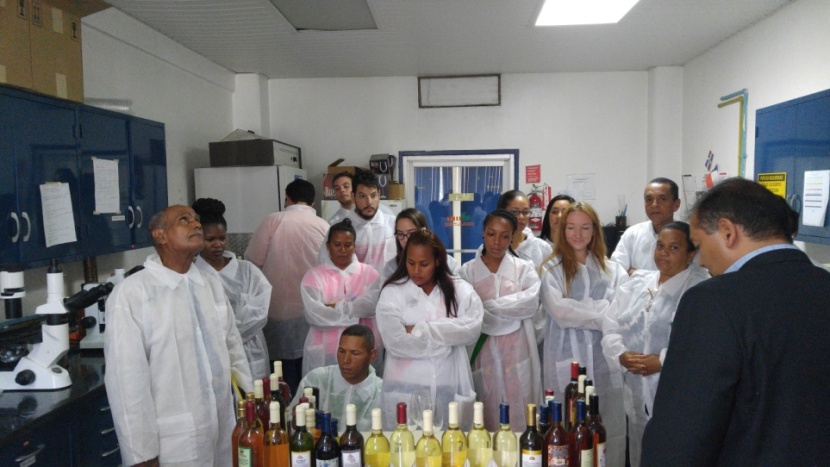 Entrenamiento al personal de Sur FuturoFeria  Agroalimentaria 2017 del 17 al 19 de Mayo, miembro del comité organizador y participación con innovación de productos como  cebolla en conservas, mermelada de cebolla, productos empacados con información nutricional y diseño de etiquetas mejoradas.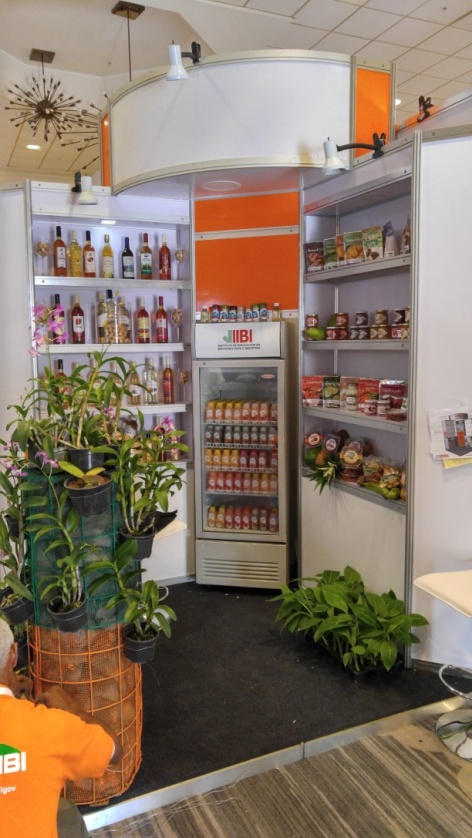 Estante del IIBI en Feria AgroalimentariaParticipación Feria Aniversario de IIBI  en fecha del 7 al 10 de Febrero.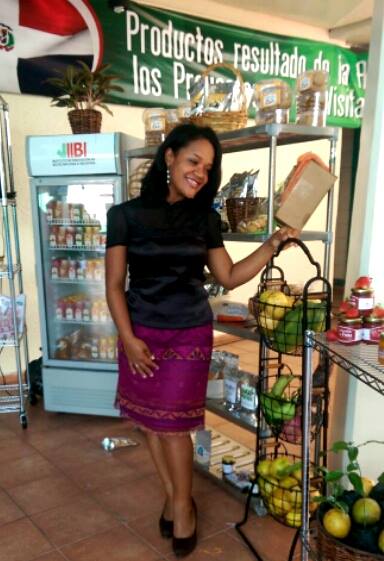 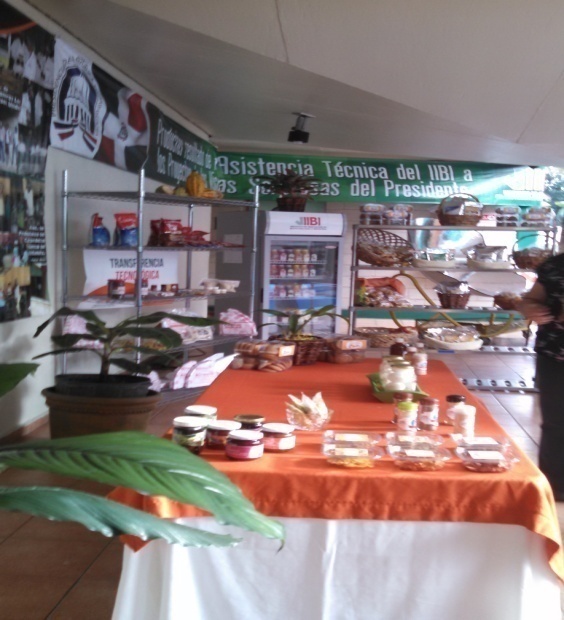 Feria Aniversario de la instituciónAuditoria de acreditación por parte de ODAC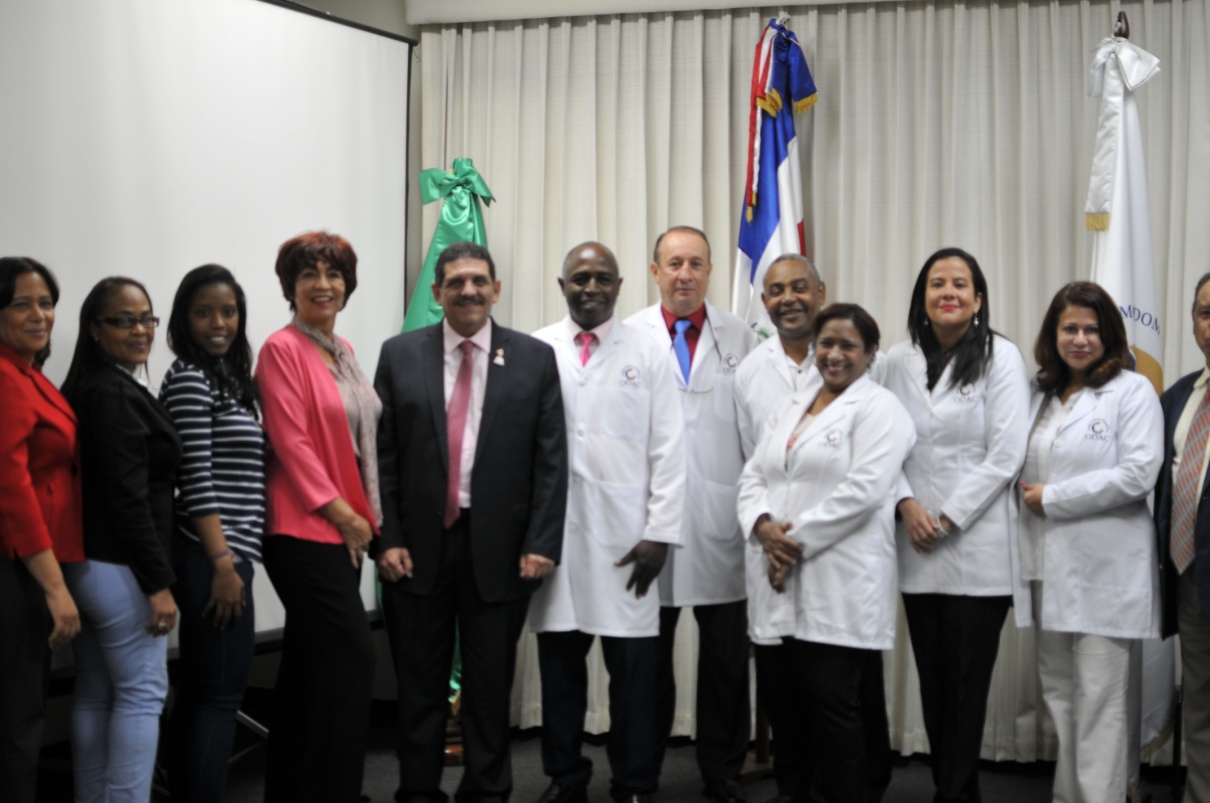 Personal auditado del IIBI y auditores del ODACProyectoObjetivoApoyo a instalación de panadería innovadora en Boca de Cachón para elaboración de productos de panificación y reposteríaInstalar la panadería y formular productos de panificación convencional, con harinas alternativas de plátano, yuca y auyama de producción local, cumpliendo con los requerimientos del desayuno escolar, suplir la guardería, el centro de ancianos, comercios locales y ventas directas.Capacitación a la Asociación de Mujeres Las Desamparadas de Tierra Nueva, Boca de Cachón para la producción de lácteos (dulces, queso, yogur y helados)Entrenar a las mujeres en la producción de derivados lácteos en la fábrica equipada y donada por el gobierno de Japón en el 2016 al centro de madres, con la finalidad de procesar la leche que ellas y la comunidad producen y que se deterioraba por desconocer los procesamientos lácteos artesanales.Disminución de la carga microbiana presente en la fábrica y dulces de frutas con leche, Polín, de la Asociación de Mujeres Nuevo Amanecer, sector la parcela, provincia, el Seybo, R.D.Capacitar a las mujeres en las Buenas Prácticas de Manufacturas en la fábrica de dulce. Dar asistencia técnica para la formulación y elaboración de dulces cumpliendo con los parámetros y normas establecidos para cada producto y requerimiento técnicos del mismo.Mejora en la vida útil de musáceas y tubérculos pelados fresco, para el mercado local e internacional.Aumentar la vida útil de los productos por inactivación enzimática con el control de la potencia de hidrogeno y el diámetro del troceado de las musáceas y los tubérculos fresco empacado en bolsas platica.Apoyo a la fundación Sur Futuro para el diseño de una planta procesadora de vegetales en la provincia de San JuanEstablecer el flujograma del proceso, ubicación del equipamiento para la construcción de una procesadora de vegetales a mujeres productoras en invernaderos que apoya la fundación Sur Futuro.Participación de la mesa técnica intersectorial para la prevención y control de la obesidad en la niñez y adolescencia. República Dominicana 2017-2021.Establecer las políticas sociales y reglamentación de la publicidad y etiquetado de alimentos.Entrenamiento a mujeres de la comunidad de Haina que apoya la Vice presidencia y el Ministerio de Agricultura en su programa Progresando con Solidaridad, sobre aprovechamiento y procesamiento de frutasDiseñar y Formular productos derivados de las frutas de la comunidad tales como: Vino de jagua, néctar de chinola, carambolas deshidratadas, harina de plátano, mermelada de cereza, otras.Diseño de empaques para la comercialización de la Bija en granos  a la Fundación Renacer, para productores de la cuaba.Establecer el empaque apropiado a la porción para la comercialización de la bija, roja, amarilla y morada que producen los parceleros de la cuaba apoyado por la fundación Renacer.Industrialización de la cebolla que se  produce en Vallejuelo, focalizado al plan de desarrollo de la  Provincia San Juan de la Maguana. Elaborar cebolla en polvo, concentrado de cebolla,  mermelada de cebolla, cebolla en escabeche, encurtido de cebolla y presentación de los productos capilares a base de cebolla.Apoyo para la instalación de una procesadora de chinola en Cotui.Efectuar una visita de prospección a la procesadora de chinola ubicada en Cotuí para la producción de pulpa, néctar y otros derivados. Mejora de proceso en la procesadora de coco (para la extracción de aceite de coco extra virgen) con valor comercial de alta calidadAprovechar las instalaciones financiada por el FEDA, para aumentar la producción y mejorar la técnica de extracción de aceite extra virgen de coco para consumo humano y excedentes aceite de coco para productos de cosmetología.Revisión del plano de construcción de una planta procesadora de cereza y desarrollo de productos derivados de la Cereza en Puerto Plata, con el financiamiento del FEDA.Apoyar esta iniciativa de las vistas sorpresa del presidente, para el desarrollo comunitario de las microempresas de mujeres.Mejora del proceso de producción de las mermeladas de Tomatillo y Lulo, de la empresa frutos del Paragua. Mejorar textura y aumentar la Vida Útil de las mermeladas para su comercialización en el supermercado Jumbo.Formulación de alimentos para infantes a base de arroz, para poner en marcha agroindustria del IAD.Diseñar y Formular productos derivados de del arroz y mezclado con chocolate y leche en polvo para alimentación infantilLaboratorioSolicitudesAnálisisMuestraMicrobiología,7457,805Agua, alimentos, medicamentos y cosméticosQuímica6848,819Alimentos,Sustancias QuímicasCromatografía y Ensayos  Físicos284957Bebidas alcohólicas, grasas, combustible y misceláneosAguas1761,552Agua potables y residualesMineralogía2472,676Agua, minerales y alimentosTotales2,13721,809DESEMPEÑO FISICO  Y FINANCIERO  DEL PRESUPUESTO 
( Al 15 de Diciembre -2017)DESEMPEÑO FISICO  Y FINANCIERO  DEL PRESUPUESTO 
( Al 15 de Diciembre -2017)DESEMPEÑO FISICO  Y FINANCIERO  DEL PRESUPUESTO 
( Al 15 de Diciembre -2017)DESEMPEÑO FISICO  Y FINANCIERO  DEL PRESUPUESTO 
( Al 15 de Diciembre -2017)DESEMPEÑO FISICO  Y FINANCIERO  DEL PRESUPUESTO 
( Al 15 de Diciembre -2017)DESEMPEÑO FISICO  Y FINANCIERO  DEL PRESUPUESTO 
( Al 15 de Diciembre -2017)DESEMPEÑO FISICO  Y FINANCIERO  DEL PRESUPUESTO 
( Al 15 de Diciembre -2017)DESEMPEÑO FISICO  Y FINANCIERO  DEL PRESUPUESTO 
( Al 15 de Diciembre -2017)ASIGNACIÓN  Y EJECUCIÓN DEL PRESUPUESTO DEL PERÍODO,
ENERO-DICIEMBRE 2017ASIGNACIÓN  Y EJECUCIÓN DEL PRESUPUESTO DEL PERÍODO,
ENERO-DICIEMBRE 2017ASIGNACIÓN  Y EJECUCIÓN DEL PRESUPUESTO DEL PERÍODO,
ENERO-DICIEMBRE 2017ASIGNACIÓN  Y EJECUCIÓN DEL PRESUPUESTO DEL PERÍODO,
ENERO-DICIEMBRE 2017ASIGNACIÓN  Y EJECUCIÓN DEL PRESUPUESTO DEL PERÍODO,
ENERO-DICIEMBRE 2017ASIGNACIÓN  Y EJECUCIÓN DEL PRESUPUESTO DEL PERÍODO,
ENERO-DICIEMBRE 2017ASIGNACIÓN  Y EJECUCIÓN DEL PRESUPUESTO DEL PERÍODO,
ENERO-DICIEMBRE 2017ASIGNACIÓN  Y EJECUCIÓN DEL PRESUPUESTO DEL PERÍODO,
ENERO-DICIEMBRE 2017CódigoDetalle Asignación AsignaciónEjecuciónEjecuciónBalanceBalanceCódigoDetalleRD$%RD$% RD$%PROGRAMA 01:  ACTIVIDADES CENTRALES (DIRECCION ,COORDINACION y SERVICIOS ADMINISTRATIVOS)PROGRAMA 01:  ACTIVIDADES CENTRALES (DIRECCION ,COORDINACION y SERVICIOS ADMINISTRATIVOS)PROGRAMA 01:  ACTIVIDADES CENTRALES (DIRECCION ,COORDINACION y SERVICIOS ADMINISTRATIVOS)PROGRAMA 01:  ACTIVIDADES CENTRALES (DIRECCION ,COORDINACION y SERVICIOS ADMINISTRATIVOS)PROGRAMA 01:  ACTIVIDADES CENTRALES (DIRECCION ,COORDINACION y SERVICIOS ADMINISTRATIVOS)PROGRAMA 01:  ACTIVIDADES CENTRALES (DIRECCION ,COORDINACION y SERVICIOS ADMINISTRATIVOS)PROGRAMA 01:  ACTIVIDADES CENTRALES (DIRECCION ,COORDINACION y SERVICIOS ADMINISTRATIVOS)PROGRAMA 01:  ACTIVIDADES CENTRALES (DIRECCION ,COORDINACION y SERVICIOS ADMINISTRATIVOS) SUB TOTAL PROGRAMA  01  SUB TOTAL PROGRAMA  01 80,204,122.0059.7176,596,776.2395.503,607,345.774.50PROGRAMA 11: INVESTIGACION Y DESARROLLO EN BIOTECNOLOGIA E INDUSTRIAPROGRAMA 11: INVESTIGACION Y DESARROLLO EN BIOTECNOLOGIA E INDUSTRIAPROGRAMA 11: INVESTIGACION Y DESARROLLO EN BIOTECNOLOGIA E INDUSTRIAPROGRAMA 11: INVESTIGACION Y DESARROLLO EN BIOTECNOLOGIA E INDUSTRIAPROGRAMA 11: INVESTIGACION Y DESARROLLO EN BIOTECNOLOGIA E INDUSTRIAPROGRAMA 11: INVESTIGACION Y DESARROLLO EN BIOTECNOLOGIA E INDUSTRIAPROGRAMA 11: INVESTIGACION Y DESARROLLO EN BIOTECNOLOGIA E INDUSTRIAPROGRAMA 11: INVESTIGACION Y DESARROLLO EN BIOTECNOLOGIA E INDUSTRIASUB TOTAL  PROGRAMA 11SUB TOTAL  PROGRAMA 1127,514,283.0020.4827,419,069.6299.6595,213.380.35PROGRAMA 12: ASISTENCIA TECNICA Y FOMENTO A LA PRODUCCION E INDUSTRIAPROGRAMA 12: ASISTENCIA TECNICA Y FOMENTO A LA PRODUCCION E INDUSTRIAPROGRAMA 12: ASISTENCIA TECNICA Y FOMENTO A LA PRODUCCION E INDUSTRIAPROGRAMA 12: ASISTENCIA TECNICA Y FOMENTO A LA PRODUCCION E INDUSTRIAPROGRAMA 12: ASISTENCIA TECNICA Y FOMENTO A LA PRODUCCION E INDUSTRIAPROGRAMA 12: ASISTENCIA TECNICA Y FOMENTO A LA PRODUCCION E INDUSTRIAPROGRAMA 12: ASISTENCIA TECNICA Y FOMENTO A LA PRODUCCION E INDUSTRIAPROGRAMA 12: ASISTENCIA TECNICA Y FOMENTO A LA PRODUCCION E INDUSTRIASUB TOTAL   PROGRAMA 12SUB TOTAL   PROGRAMA 1226,613,37919.8126,489,29699.53124,0830.47TOTAL GENERALTOTAL GENERAL134,331,784.00100.00130,505,142.1997.153,826,641.812.85Tipo de empresaMonto(RD$)%Empresas Grandes4,777,652.3114.05Empresas MIPYMEs4,847,702.6414.25Empresas No clasificadas24,155,446,5671.03Empresas N/A228,153.000.67Total34,008,954.51100.0TipoCantidad de Empresas %Empresas Grandes                 227.77Empresas MIPYMEs             7626.86Empresas No Clasificadas  18163.96Empresas N/A                              41.41Total 283100.%RubroTipoAlimentos y bebidasServicioQuímicos/gasesUn BienCombustibles y lubricantesServicioArticulo de limpieza e higieneUn BienComponentes de vehículosUn BienProtocoloServicioSuministro de oficinaUn BienInformáticaUn BienTelefonía y comunicacionesUn BienEquipo médico y laboratorioUn BienFerretería y pinturaUn BienProductos: medico, farmacia, laboratorioUn BienHerramientasUn BienProductos químicosUn BienMaquinariasUn BienServicios de Mantenimiento y LimpiezaServicioMantenimiento y Reparación de VehículosUn BienEquipo de sumar. y componentes EléctricosUn Bien Equipo de Seguridad Un bienServicios Mantenimiento y limpiezaServicioImprenta y publicacionesServicioTextil, indumentaria, artículos personalesUn BienAgricultura, ganaderíaUn BienPlanta y animales vivosUn BienEquipos Laboratorio, Medida, y Cómputos.Un BienPublicidadUn BienCapacitación ServicioComponentes de Vehículos Un BienTipos de comprasContratacionesCompra por debajo del umbral mínimo a Micro empresas31Compra Menor  a Micro empresas10Compra por debajo del umbral mínimo  a Pequeña Empresa.31Compra Menor a Pequeñas Empresas.4 Total 76Modalidad de ComprasMontos RD$Compra por debajo del umbral mínimo  a Micro empresas612,043.70Compras Menor  a Micro empresas1,841,012.75Compras por debajo del umbral mínimo  a Pequeña Empresa.1,004,450.84Compra Menor a Pequeñas Empresas.1,368,913.42 Total 4,826,420.71Numero  adquisiciones planificadas       335Monto adquisiciones planificadasRD$  41,044,000.00Numero  adquisiciones ejecutadas        283Monto adquisiciones ejecutadas: RD$34,008,954.51   Número de adquisiciones no planificadas 14Monto ejecutadas  NO planificadas               RD$ 10,174.18ModalidadPlanificadaRealizada- Compra por debajo del umbral mínimo313200-  Menores1256- Comparación precios102ModalidadPlanificada RD$Realiza RD$-Compra por debajo del umbral mínimo38,225.0015,506,254.60- Menores135,150.0012,562,654.76-Comparación de  precios13,710,000.004,494,496.74Cantidad ContratoClasificación EmpresaMonto(RD$)%22Gran empresa4,777,652.3114.076MIPYMEs4,847,702.6414.3181No clasificada24,155,446.5671.04N/A228,153.000.7283Total34,008,954.51100Instituto de Innovación en Biotecnología e Industria (IIBI)Instituto de Innovación en Biotecnología e Industria (IIBI)Instituto de Innovación en Biotecnología e Industria (IIBI)Instituto de Innovación en Biotecnología e Industria (IIBI)Instituto de Innovación en Biotecnología e Industria (IIBI)Instituto de Innovación en Biotecnología e Industria (IIBI)Instituto de Innovación en Biotecnología e Industria (IIBI)Instituto de Innovación en Biotecnología e Industria (IIBI)Instituto de Innovación en Biotecnología e Industria (IIBI)Instituto de Innovación en Biotecnología e Industria (IIBI)Instituto de Innovación en Biotecnología e Industria (IIBI)PLAN OPERATIVO ANUAL (Enero-Junio 2017)PLAN OPERATIVO ANUAL (Enero-Junio 2017)PLAN OPERATIVO ANUAL (Enero-Junio 2017)PLAN OPERATIVO ANUAL (Enero-Junio 2017)PLAN OPERATIVO ANUAL (Enero-Junio 2017)PLAN OPERATIVO ANUAL (Enero-Junio 2017)PLAN OPERATIVO ANUAL (Enero-Junio 2017)PLAN OPERATIVO ANUAL (Enero-Junio 2017)PLAN OPERATIVO ANUAL (Enero-Junio 2017)PLAN OPERATIVO ANUAL (Enero-Junio 2017)PLAN OPERATIVO ANUAL (Enero-Junio 2017)ResultadosResultadosResultadosResultadosResultadosResultadosResultadosResultadosResultadosResultadosResultadosNo.ObjetivosLogro%Actividades RelacionadasNivel de Ejecución ResponsableObservacionesComentariosNo.ObjetivosIndicador de MediciónMetasCant.AvanceActividades Relacionadasde las ActividadesResponsableObservacionesComentarios1Nuevos productos desarrollados en biotecnología industrial y farmacéuticaNúmero de productos nuevos  /Producción Total u oferta total de productos1822122%Desarrollar productos cosméticos, limpieza y alimenticios100% B.Industrial
B.FarmaceuticaConcentrado de tamarindo y chinola
Mermeladas de guanábana, remolacha, tomaste, tamarindo, piña, ají morrón, guayaba, Zapote, chinola, guineo y fresa.
Néctar de guanábana, espinaca, tomate, tamarindo, remolacha, ají morrón, zapote chinola, fresa y mango
Polvo y Harinas espinaca, arroz, batata, papa
Encurtidos de nopal, tayota, ají morrón, naranja agria 
Compotas.  Crema de maní, Zanahoria y ajo
Vinos de Naranja agria y remolacha 
Misceláneos (chip de yuca, remolacha empacada al vacio), 
Deshidratados de culantro, tomate, zanahoria, ají morrón, fresas, lechosa.
Cremas de Maní, zanahoria y ajo
 
En la Planta Piloto se produjeron 88 productos ya desarrollados tales como puré, mermeladas, néctares, harinas, encurtidos, deshidratados, entre otros, de especies agrícolas.  Se realizaron 20 servicios (14 etiquetados, 3 evaluaciones sensoriales, 1 vida útil y 2 visita de prospección) y transfirieron 3 productos (concentrado de chinola, crema de maní artesanal y Chip de yuca).2Procesos de producción industrial  mejorados mediante tecnologías limpiasNúmero de Procesos mejorados /Cantidad de procesos planificados1000%Desarrollo de digestores de biomasa.
Desarrollo de gasificadores de desechos agrícolasAvance promedio de un 50 %B.Industrial
E.Renovables1-Proyecto con la tecnología de producción de  biogás por digestores como fuente de energía alterna en granja, con un avance promedio de un 67 %. En etapa de pruebas.
2-Calentador de pollitos en etapa de construcción de prototipo de tamaño comercial, avance de un 33%67% Biodigestor.
33 % Gasificador para calentamiento de pollitos  en granja3Investigaciones en energía renovablesNúmero de investigaciones/Total de investigaciones planificadas200%
Producción de briquetas de semillas de cereza, bagazo y hojas de caña, coco y pino;
Gasificación de desechos agrícolas (Residuos de coco verde);
Biodigestión de materiales orgánicos  no tradicionales( aguas residuales del proceso de producción de casabe)62%E.RenovablesSe iniciaron 8 proyectos de investigación en energía renovable como fuente de energía alterna, con un avance promedio de un 62 %56% proyectos de briquetización de bagazo de caña, pino y cereza 67% Producción de biogás mediante aguas residuales de la yuca amarga para producir cazabe,
90 % carbonización y briquetización de  desechos residuales del  coco. En elaboración de informe final.4Especies mejoradas genéticamente y cultivos resistentes a estrés biótico y abióticoNúmero de especies desarrolladas/Total de especies planificadas200%Selección de especies a mejorar, estrategias de mejoramiento, aplicación de protocolos y  establecimiento de ensayos86%CEBIVELos proyectos Selección asistida por marcadores en bananos y papa para resistencia a estrés biótico (resistencia a hongos) y aislamiento del gen de la Dehidrina del helecho Pleopeltis polypoidioides para estrés abiótico (sequia y salinidad) se avanzaron en un 86 %.
Con tejido vegetal de bananos y del helecho pleopeltis polypoidioides, se realizaron los trabajos de adecuación de protocolos para secuenciación  y aislamiento y selección de genes e individuos con posible tolerancia a estrés biótico y abiótico.5Bioensayos con cultivos y líneas celulares (para probar la efectividad de bioplaguicidas, uso en transformación genética y obtención de plantas)Número de bioensayos realizados/Total de bioensayos planificados400%Aplicación de protocolos, obtención de celulas, establecimiento de bioensayos, regeneración de plantas.27% de avance promedio 
 en bioensayo con aceites esencialesBMEA/CEBIVESe desarrollan 7 proyectos en el área de biotecnología aplicada al medioambiente de los cuales uno está en un 50%, otro en un 38% y el resto en un 25 % de avance6Desarrollo de productos farmacéutico y cosméticos a partir de la etnobotánicaNúmero de productos  desarrollados/Total de productos planificados22100%1.- Elección de especie
2.- Formulación de Producto
3.- Análisis de Laboratorio
4.- Pruebas con Productos100%B.FarmaceuticaSe desarrollaron crema analgésica de clavo dulce y crema antimicótica de orégano. Ademas, sal de baño de aceite esenciales y extracción de aceite de coco.
Se extrajeron 12 aceites esenciales: canelilla, bayrum, nuez moscada, albahaca, tomillo, boldo, ruda  malagueta, orégano y clavo dulce con material almacenado del  2016.
Se manufacturaron 22 productos para el IIBI (jabones, desinfectantes, líneas cosméticas de cebolla, zanahoria jengibre, espinaca, verbena y café; crema humectante y rejuvenecedora). 7Desarrollo de servicios ambientales y saneamiento de suelo y aguas contaminados Número de contratos  ejecutados/ Total de contratos suscritos38267%Ruidos ocupacionales;
Ruidos ambientales;
Partículas suspendidas en el aire;
Gases en combustión;
Partículas en chimenea;
Opacidad.100%B.Medioambiente
S.Medioambiente8 solicitudes de servicio o contratos correspondiente a los 6 tipos de mediciones para un total de 46 mediciones en industrias Alimenticias, Farmacéuticas, de plásticos, de cementos y empresasMediciones:
29 ruidos ocupacionales
2 ruidos ambientales
5 partículas suspendidas
10 gases de combustión8Transferencia de paquetes tecnológicos a empresasNúmero de contratos  ejecutados/ Total de contratos suscritos1014140%Establecimientos de contratos, Desarrollo de producto y transferencia  a productores.100%T. Tecnología
Incubación empresa8 contratos en el área de Biotecnología vegetal 
3 transferencia : Productos de  panificación y repostería Boca de Cachón; Producción de lácteos Boca de Cachón Tierra Nueva, asociación de mujeres Centro de Madre Desamparadas y Dulces de leche a la asociación de mujeres Nuevo Amanecer, Provincia el Seíbo, sector el cuey.
3 transferencias de BIN: concentrado de chinola, crema de maní artesanal y Chip de yuca9Investigaciones en biotecnología médica, vegetal, industrial, farmacéutica y aplicada al medio ambienteNúmero de investigaciones realizadas/Total de investigaciones planificadas5360%1.- Adquisición de materiales y Equipo
2.- Revisión Bibliográfica
3.- Procesos de Extracción y/o Extracto
4.- Análisis de Laboratorio
5.- Formulación de Producto
6.- Pruebas con Productos
7.- Informe Final60%Biotecnologías: IND, FAR, MEA,MED,CEBIVEBMEA está desarrollando 7 proyectos con avances de: Bioactivos (50%), Hongos comestibles(38%), Pesticidas en leche materna, valorización de residuos, biofertilizantes  en banano y  evaluación de especies microbiana en plantas endémicas (25%) 
Cebive está desarrollando 7 proyectos con avances de: Mejoramiento del cultivo de papa por selección asistida de marcadores moleculares(86%;  Aislamiento de genes, Selección asistida por marcadores moleculares de bananos resistentes a Fusarium oxisporum, Producción in vitro de musáceas , raíces y tubérculos para el fomento de la producción agrícola en R.D.( FASE II) (100%) y Desarrollar 5 nuevos productos para comercializar ( producidos in vitro y/o ex vitro) (100%);formulación alternativa de gelificantes, con materiales  locales, para enraizamiento de plantas in vitro (100%) y Producción de hongos comestibles (71%)BIFAR: No se pudo completar la evaluación de los aceites esenciales en bacterias (con resistencias a antibióticos).   

Se realizó el informe final de 3 proyectos y 2 están en 71 %  de avance en Biotecnología Vegetal10Servicios de asistencia técnica en análisis de muestras Número de servicios realizados /Total de servicios solicitados20492137104%Ensayos químico, físicos y microbiológicos100%SERANSe realizaron 21,809 ensayos a muestras de alimentos, aguas, alcoholes, entre otros.Mic:746 SS;7,805 Det
QUI:684 SS;8,819 Det
Cr-EF:284 SS;957 Det
Agu:176 SS;1,552 Det
Min:247 SS;2,676 Det11Servicios de asistencia técnica en  capacitaciónNúmero de servicios realizados /Total de servicios solicitados8675%*Cursos/talleres aplicación de técnicas en  Alimentos, Energía renovable y biotecnología vegetal.100%S. CapacitaciónSe realizaron 6 cursos: 
Panificación, Fundación Mujeres Rompiendo Barreras de oca de Cachón, Jimaní.
Procesamiento de frutas para la elaboración de mermeladas. Empresa del Paraguas.
Procesamiento de lácteos, Centro de Madres, la Desamparada, Jimaní.
Buenas prácticas de manufactura y Elaboración y control de operaciones de proceso de productos en asociación de mujeres Nuevo Amanecer en
el Seíbo.
Entrenamiento en aguas residuales Técnicos de vinícola del norteSe programaron 20 servicios pero se redujeron a 8 serviciosCOMPORTAMIENTO  DE LA PRODUCCIÓN INSTITUCIONAL ENERO-DICIEMBRE 2017COMPORTAMIENTO  DE LA PRODUCCIÓN INSTITUCIONAL ENERO-DICIEMBRE 2017COMPORTAMIENTO  DE LA PRODUCCIÓN INSTITUCIONAL ENERO-DICIEMBRE 2017COMPORTAMIENTO  DE LA PRODUCCIÓN INSTITUCIONAL ENERO-DICIEMBRE 2017COMPORTAMIENTO  DE LA PRODUCCIÓN INSTITUCIONAL ENERO-DICIEMBRE 2017INSTITUTO DE INNOVACION EN BIOTECNOLOGIA E INDUSTRIA (IIBI)INSTITUTO DE INNOVACION EN BIOTECNOLOGIA E INDUSTRIA (IIBI)INSTITUTO DE INNOVACION EN BIOTECNOLOGIA E INDUSTRIA (IIBI)INSTITUTO DE INNOVACION EN BIOTECNOLOGIA E INDUSTRIA (IIBI)INSTITUTO DE INNOVACION EN BIOTECNOLOGIA E INDUSTRIA (IIBI)Nota: Ver explicación al pie tablaNota: Ver explicación al pie tablaNota: Ver explicación al pie tablaNota: Ver explicación al pie tablaNota: Ver explicación al pie tablaNombre ProductoUnidad MedidaLínea Base
2012Producción Planeada 2017Producción Generada Ene-Dic 2017% de Avance Respecto a lo PlaneadoNuevos productos desarrollados
en biotecnología industrial y farmacéuticaProductos desarrollados101822122%Procesos de producción industrial mejorados mediante tecnologías limpiasProcesos mejorados510220%Investigaciones en energía renovableInvestigaciones realizadas20200%Especies mejoradas genéticamente y cultivos resistentes a estrés biótico y abiótico *Especies mejoradas1200%Bioensayos con cultivos y líneas celulares **Bioensayos realizados5400%Desarrollo de productos farmacéutico y cosméticos a partir de la etnobotánicaProductos desarrollados322100%Desarrollo de servicios ambientales y saneamiento de suelo y aguas contaminadosContratos ejecutados238267%Transferencia de paquetes tecnológicos a empresasContratos de venta o licenciamiento510990%Investigaciones en biotecnología médica, vegetal, industrial, farmacéutica y aplicada al medio ambiente***Investigaciones realizadas205240%Servicios de asistencia técnica en análisis de muestras Servicios realizados2,5002047 2137104%Servicios de asistencia técnica capacitaciónServicios realizados7015675%·      Los productos sombreados de amarillo se comparten con otras instituciones en la programación sectorial·      Los productos sombreados de amarillo se comparten con otras instituciones en la programación sectorial·      Los productos sombreados de amarillo se comparten con otras instituciones en la programación sectorial·      Los productos sombreados de amarillo se comparten con otras instituciones en la programación sectorial·      Los productos sombreados de amarillo se comparten con otras instituciones en la programación sectorial·      Los productos sombreados de amarillo se comparten con otras instituciones en la programación sectorial·      * Para mejora de las características agronómica, resistencia a sequia y plagas y  aumento de rendimiento.·      * Para mejora de las características agronómica, resistencia a sequia y plagas y  aumento de rendimiento.·      * Para mejora de las características agronómica, resistencia a sequia y plagas y  aumento de rendimiento.·      * Para mejora de las características agronómica, resistencia a sequia y plagas y  aumento de rendimiento.·      * Para mejora de las características agronómica, resistencia a sequia y plagas y  aumento de rendimiento.·         **Para probar la efectividad de bioplaguicidas, uso en transformación genética y obtención de plantas·         **Para probar la efectividad de bioplaguicidas, uso en transformación genética y obtención de plantas·         **Para probar la efectividad de bioplaguicidas, uso en transformación genética y obtención de plantas·         **Para probar la efectividad de bioplaguicidas, uso en transformación genética y obtención de plantas·         **Para probar la efectividad de bioplaguicidas, uso en transformación genética y obtención de plantas·         ***Se desarrollan 4 proyectos adicionales de más de 2 años de duración: aislamiento de genes y mejoramiento del cultivo de papa y resistencia al hongo Fusarium oxisporum en musáceas por selección asistida de marcadores moleculares y Producción de hongos comestibles·         ***Se desarrollan 4 proyectos adicionales de más de 2 años de duración: aislamiento de genes y mejoramiento del cultivo de papa y resistencia al hongo Fusarium oxisporum en musáceas por selección asistida de marcadores moleculares y Producción de hongos comestibles·         ***Se desarrollan 4 proyectos adicionales de más de 2 años de duración: aislamiento de genes y mejoramiento del cultivo de papa y resistencia al hongo Fusarium oxisporum en musáceas por selección asistida de marcadores moleculares y Producción de hongos comestibles·         ***Se desarrollan 4 proyectos adicionales de más de 2 años de duración: aislamiento de genes y mejoramiento del cultivo de papa y resistencia al hongo Fusarium oxisporum en musáceas por selección asistida de marcadores moleculares y Producción de hongos comestibles·         ***Se desarrollan 4 proyectos adicionales de más de 2 años de duración: aislamiento de genes y mejoramiento del cultivo de papa y resistencia al hongo Fusarium oxisporum en musáceas por selección asistida de marcadores moleculares y Producción de hongos comestibles·         ***Se desarrollan 4 proyectos adicionales de más de 2 años de duración: aislamiento de genes y mejoramiento del cultivo de papa y resistencia al hongo Fusarium oxisporum en musáceas por selección asistida de marcadores moleculares y Producción de hongos comestiblesLos productos cuya producción es 0 indican que se iniciaron pero no se han completado las acciones establecidas o que las mismas trascienden el periodo.Los productos cuya producción es 0 indican que se iniciaron pero no se han completado las acciones establecidas o que las mismas trascienden el periodo.Los productos cuya producción es 0 indican que se iniciaron pero no se han completado las acciones establecidas o que las mismas trascienden el periodo.Los productos cuya producción es 0 indican que se iniciaron pero no se han completado las acciones establecidas o que las mismas trascienden el periodo.Los productos cuya producción es 0 indican que se iniciaron pero no se han completado las acciones establecidas o que las mismas trascienden el periodo.Los productos cuya producción es 0 indican que se iniciaron pero no se han completado las acciones establecidas o que las mismas trascienden el periodo.PLAN NACIONAL PLURIANUAL DEL SECTOR PÚBLICO (PNPSP 2016-2019) Y ESTRATEGIA NACIONAL DE DESARROLLO END 2030PLAN NACIONAL PLURIANUAL DEL SECTOR PÚBLICO (PNPSP 2016-2019) Y ESTRATEGIA NACIONAL DE DESARROLLO END 2030PLAN NACIONAL PLURIANUAL DEL SECTOR PÚBLICO (PNPSP 2016-2019) Y ESTRATEGIA NACIONAL DE DESARROLLO END 2030Objetivo Especifico END3.3.4. “Fortalecer el sistema nacional de ciencia, tecnología e innovación  para dar respuestas a las demandas  económicas, sociales y culturales de la nación y propiciar la inserción en las sociedad  y economía del conocimiento."3.3.4. “Fortalecer el sistema nacional de ciencia, tecnología e innovación  para dar respuestas a las demandas  económicas, sociales y culturales de la nación y propiciar la inserción en las sociedad  y economía del conocimiento."3.3.4. “Fortalecer el sistema nacional de ciencia, tecnología e innovación  para dar respuestas a las demandas  económicas, sociales y culturales de la nación y propiciar la inserción en las sociedad  y economía del conocimiento."InstituciónProductoResultadoInstituto de Innovación en Biotecnología e IndustriaDesarrollo de especies mejoradas y cultivos resistentes a estrés biótico y abióticoPromovida una mayor articulación de la producción científica dominicana con la comunidad científica internacionalMejora de procesos de producción industrial mediante tecnología limpiaPromovida la participación del sector privado en la I+D+i a efectos de mejorar la calidad y posicionamiento de los productos dominicanosTransferencias de paquetes tecnológicos a empresasPromovida la participación del sector privado en la I+D+i a efectos de mejorar la calidad y posicionamiento de los productos dominicanosDesarrollo de nuevos productos en Biotecnología Industrial y FarmacéuticaAmpliación de la cartera de productos en las industrias agro-alimentarias y farmacéuticasTransferencias de paquetes tecnológicos a empresasAmpliación de la cartera de productos en las industrias agro-alimentarias y farmacéuticasDesarrollo de especies mejoradas y cultivos resistentes a estrés biótico y abióticoAmpliación de la cartera de productos en las industrias agro-alimentarias y farmacéuticasServicios de asistencia técnica en capacitaciónIncremento del personal de la industria capacitado en aspectos técnicos de biotecnología, calidad y producciónServicios de asistencia técnica en análisis de muestrasIncremento del Número de Empresa con capacidad de cumplimiento de normas de calidad de productosTransferencias de paquetes tecnológicos a empresasIncremento del número de Empresas con capacidad de producción mejorada y/o cartera de productos aumentadaDesarrollo de servicios ambientales y saneamientos de suelos y aguas contaminadosIncremento del Número de Empresa con capacidad de cumplimiento de normas ambientalesIndicadores que se realizan actualmente en la InstituciónPlanificación de RR.HH.Presupuesto de RR.HH.Manual de CargosEstructura OrganizativaMapa de ProcesosEvaluación de DesempeñoIncorporados a CarreraInducciónAuditoría RR.HH.Plan CapacitaciónTransparenciaRégimen ÉticoIndicadores en proceso de realizaciónManual de FuncionesSASP Expediente CompletoIndicadores que no se realizan actualmente en la InstituciónEstructura de CargosConcursos Públicos   Escala SalarialPago Beneficios LaboralesAsociación Servidores PúblicosSalud OcupacionalPlan Estratégico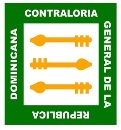 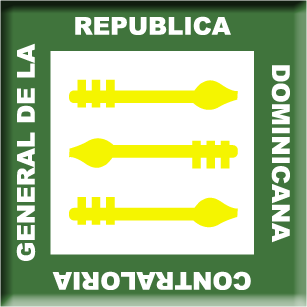 MATRIZ DE RESUMEN (SEGUIMIENTO CUATRIMESTRAL)MATRIZ DE RESUMEN (SEGUIMIENTO CUATRIMESTRAL)MATRIZ DE RESUMEN (SEGUIMIENTO CUATRIMESTRAL)MATRIZ DE RESUMEN (SEGUIMIENTO CUATRIMESTRAL)AUTO-EVALUACIÓNAUTO-EVALUACIÓNAUTO-EVALUACIÓNAUTO-EVALUACIÓN1er SEGUIMIENTO1er SEGUIMIENTO2do SEGUIMIENTO2do SEGUIMIENTO3er SEGUIMIENTO3er SEGUIMIENTOComponentes del Control InternoComponentes del Control InternoCalificaciónNivel de DesarrolloCalificaciónNivel de DesarrolloCalificaciónNivel de DesarrolloCalificaciónNivel de DesarrolloComponentes del Control InternoComponentes del Control InternoCalificaciónNivel de DesarrolloCalificaciónNivel de DesarrolloCalificaciónNivel de DesarrolloCalificaciónNivel de DesarrolloIAmbiente de Control84.3%Satisfactorio50.0%Mediano65.0%Mediano84.3%SatisfactorioIIValoración y Administración de Riesgos69.0%Mediano32.0%Incipiente45.0%Mediano69.0%MedianoIIIActividades de Control63.0%Mediano28.0%Incipiente48.0%Mediano63.0%MedianoIVInformación y Comunicación60.5%Mediano25.0%Incipiente50.0%Mediano60.5%MedianoVMonitoreo y Evaluación75.0%Mediano35.0%Incipiente60.0%Mediano75.0%MedianoCalificación Integral del SCII70.3%Mediano34.0%Incipiente53.6%Mediano70.4%MedianoNo.Nombre de la Actividad:Fecha Realización:Cantidad Participantes1*Curso de Elaboración de Productos de Panificación2017/ 02/ 15-17442*Procesamiento de frutas para la elaboración de mermeladas2017/ 04/ 18-19053*Curso Procesamiento de Lácteos2017/ 06/ 12-14264*Curso Buenas Prácticas de Manufactura2017/ 07/ 11-12165*Mejora de Procesos de Dulce de Leche2017/ 08/ 07-08136Entrenamiento en Aguas residuales2017/ 11/ 13-2102Total ParticipantesTotal Participantes106Cantidad ActividadÁreaEntidad EducativaFecha Realización:Cantidad Participantes1CEBIVE Biotecnología VegetalColegio Noé, La Romana2017/05/16301Planta PilotoColegio Noé, La Romana2017/05/17301Laboratorios SERANAFIRPROVA2017/05/30051Planta Piloto y Laboratorios SERANCampamento de Verano ONAPI2017/07/04601Planta Piloto y Laboratorios SERANVoluntarios Peace Corps DR2017/08/23301CEBIVE Biotecnología Vegetal Estudiantes Biología UASD2017/10/11301CEBIVE Biotecnología Vegetal UNPHU – Escuela de Veterinaria2017/10/1315Total ParticipantesTotal ParticipantesTotal Participantes200Cantidad ActividadÁreaEntidad EducativaFecha Realización:Cantidad Participantes1CEBIVE Biotecnología VegetalColegio Noé, La Romana2017/05/16301Planta PilotoColegio Noé, La Romana2017/05/17301Laboratorios SERANAFIRPROVA2017/05/30051Planta Piloto y Laboratorios SERANCampamento de Verano ONAPI2017/07/04601Planta Piloto y Laboratorios SERANVoluntarios Peace Corps DR2017/08/23301CEBIVE Biotecnología Vegetal Estudiantes Biología UASD2017/10/11301CEBIVE Biotecnología Vegetal UNPHU – Escuela de Veterinaria2017/10/1315Total ParticipantesTotal ParticipantesTotal Participantes200DESEMPEÑO FISICO  Y FINANCIERO  DEL PRESUPUESTO 
( Al 15 de Diciembre -2017)DESEMPEÑO FISICO  Y FINANCIERO  DEL PRESUPUESTO 
( Al 15 de Diciembre -2017)DESEMPEÑO FISICO  Y FINANCIERO  DEL PRESUPUESTO 
( Al 15 de Diciembre -2017)DESEMPEÑO FISICO  Y FINANCIERO  DEL PRESUPUESTO 
( Al 15 de Diciembre -2017)DESEMPEÑO FISICO  Y FINANCIERO  DEL PRESUPUESTO 
( Al 15 de Diciembre -2017)DESEMPEÑO FISICO  Y FINANCIERO  DEL PRESUPUESTO 
( Al 15 de Diciembre -2017)DESEMPEÑO FISICO  Y FINANCIERO  DEL PRESUPUESTO 
( Al 15 de Diciembre -2017)DESEMPEÑO FISICO  Y FINANCIERO  DEL PRESUPUESTO 
( Al 15 de Diciembre -2017)ASIGNACIÓN  Y EJECUCIÓN DEL PRESUPUESTO DEL PERÍODO,
ENERO-DICIEMBRE 2017ASIGNACIÓN  Y EJECUCIÓN DEL PRESUPUESTO DEL PERÍODO,
ENERO-DICIEMBRE 2017ASIGNACIÓN  Y EJECUCIÓN DEL PRESUPUESTO DEL PERÍODO,
ENERO-DICIEMBRE 2017ASIGNACIÓN  Y EJECUCIÓN DEL PRESUPUESTO DEL PERÍODO,
ENERO-DICIEMBRE 2017ASIGNACIÓN  Y EJECUCIÓN DEL PRESUPUESTO DEL PERÍODO,
ENERO-DICIEMBRE 2017ASIGNACIÓN  Y EJECUCIÓN DEL PRESUPUESTO DEL PERÍODO,
ENERO-DICIEMBRE 2017ASIGNACIÓN  Y EJECUCIÓN DEL PRESUPUESTO DEL PERÍODO,
ENERO-DICIEMBRE 2017ASIGNACIÓN  Y EJECUCIÓN DEL PRESUPUESTO DEL PERÍODO,
ENERO-DICIEMBRE 2017CódigoDetalle Asignación AsignaciónEjecuciónEjecuciónBalanceBalanceCódigoDetalleRD$%RD$% RD$%PROGRAMA 01:  ACTIVIDADES CENTRALES (DIRECCION ,COORDINACION y SERVICIOS ADMINISTRATIVOS)PROGRAMA 01:  ACTIVIDADES CENTRALES (DIRECCION ,COORDINACION y SERVICIOS ADMINISTRATIVOS)PROGRAMA 01:  ACTIVIDADES CENTRALES (DIRECCION ,COORDINACION y SERVICIOS ADMINISTRATIVOS)PROGRAMA 01:  ACTIVIDADES CENTRALES (DIRECCION ,COORDINACION y SERVICIOS ADMINISTRATIVOS)PROGRAMA 01:  ACTIVIDADES CENTRALES (DIRECCION ,COORDINACION y SERVICIOS ADMINISTRATIVOS)PROGRAMA 01:  ACTIVIDADES CENTRALES (DIRECCION ,COORDINACION y SERVICIOS ADMINISTRATIVOS)PROGRAMA 01:  ACTIVIDADES CENTRALES (DIRECCION ,COORDINACION y SERVICIOS ADMINISTRATIVOS)PROGRAMA 01:  ACTIVIDADES CENTRALES (DIRECCION ,COORDINACION y SERVICIOS ADMINISTRATIVOS) SUB TOTAL PROGRAMA  01  SUB TOTAL PROGRAMA  01 80,204,122.0059.71%76,596,776.2395.50%3,607,345.774.50%PROGRAMA 11: INVESTIGACION Y DESARROLLO EN BIOTECNOLOGIA E INDUSTRIAPROGRAMA 11: INVESTIGACION Y DESARROLLO EN BIOTECNOLOGIA E INDUSTRIAPROGRAMA 11: INVESTIGACION Y DESARROLLO EN BIOTECNOLOGIA E INDUSTRIAPROGRAMA 11: INVESTIGACION Y DESARROLLO EN BIOTECNOLOGIA E INDUSTRIAPROGRAMA 11: INVESTIGACION Y DESARROLLO EN BIOTECNOLOGIA E INDUSTRIAPROGRAMA 11: INVESTIGACION Y DESARROLLO EN BIOTECNOLOGIA E INDUSTRIAPROGRAMA 11: INVESTIGACION Y DESARROLLO EN BIOTECNOLOGIA E INDUSTRIAPROGRAMA 11: INVESTIGACION Y DESARROLLO EN BIOTECNOLOGIA E INDUSTRIA Unidades que integran el programa No. 11 :  Unidades que integran el programa No. 11 :  Unidades que integran el programa No. 11 :  Unidades que integran el programa No. 11 :  Unidades que integran el programa No. 11 :  Unidades que integran el programa No. 11 :  Unidades que integran el programa No. 11 :  Unidades que integran el programa No. 11 : 1Biotecnología Industrial.Biotecnología Industrial.Biotecnología Industrial.Biotecnología Industrial.Biotecnología Industrial.Biotecnología Industrial.Biotecnología Industrial.2Biotecnología MedicaBiotecnología MedicaBiotecnología MedicaBiotecnología MedicaBiotecnología MedicaBiotecnología MedicaBiotecnología Medica3Biotecnología Farmacéutica.Biotecnología Farmacéutica.Biotecnología Farmacéutica.Biotecnología Farmacéutica.Biotecnología Farmacéutica.Biotecnología Farmacéutica.Biotecnología Farmacéutica.4Biotecnología Medioambiental.Biotecnología Medioambiental.Biotecnología Medioambiental.Biotecnología Medioambiental.Biotecnología Medioambiental.Biotecnología Medioambiental.Biotecnología Medioambiental.5Biotecnología  VegetalBiotecnología  VegetalBiotecnología  VegetalBiotecnología  VegetalBiotecnología  VegetalBiotecnología  VegetalBiotecnología  Vegetal6 Investigación y Asistencia  del Control del Medio Ambiente. Investigación y Asistencia  del Control del Medio Ambiente. Investigación y Asistencia  del Control del Medio Ambiente. Investigación y Asistencia  del Control del Medio Ambiente. Investigación y Asistencia  del Control del Medio Ambiente. Investigación y Asistencia  del Control del Medio Ambiente. Investigación y Asistencia  del Control del Medio Ambiente.7 Investigación en Energía Renovable. Investigación en Energía Renovable. Investigación en Energía Renovable. Investigación en Energía Renovable. Investigación en Energía Renovable. Investigación en Energía Renovable. Investigación en Energía Renovable.SUB TOTAL  PROGRAMA 11SUB TOTAL  PROGRAMA 1127,514,283.0020.48%27,419,069.6299.65%95,213.380.35%PROGRAMA 12: ASISTENCIA TECNICA Y FOMENTO A LA PRODUCCION E INDUSTRIAPROGRAMA 12: ASISTENCIA TECNICA Y FOMENTO A LA PRODUCCION E INDUSTRIAPROGRAMA 12: ASISTENCIA TECNICA Y FOMENTO A LA PRODUCCION E INDUSTRIAPROGRAMA 12: ASISTENCIA TECNICA Y FOMENTO A LA PRODUCCION E INDUSTRIAPROGRAMA 12: ASISTENCIA TECNICA Y FOMENTO A LA PRODUCCION E INDUSTRIAPROGRAMA 12: ASISTENCIA TECNICA Y FOMENTO A LA PRODUCCION E INDUSTRIAPROGRAMA 12: ASISTENCIA TECNICA Y FOMENTO A LA PRODUCCION E INDUSTRIAPROGRAMA 12: ASISTENCIA TECNICA Y FOMENTO A LA PRODUCCION E INDUSTRIA Unidades que integran el programa No. 12 : Unidades que integran el programa No. 12 : Unidades que integran el programa No. 12 : Unidades que integran el programa No. 12 : Unidades que integran el programa No. 12 : Unidades que integran el programa No. 12 : Unidades que integran el programa No. 12 : Unidades que integran el programa No. 12 :1Análisis Microbiológicos de Alimentos y Otros Productos.Análisis Microbiológicos de Alimentos y Otros Productos.Análisis Microbiológicos de Alimentos y Otros Productos.Análisis Microbiológicos de Alimentos y Otros Productos.Análisis Microbiológicos de Alimentos y Otros Productos.Análisis Microbiológicos de Alimentos y Otros Productos.Análisis Microbiológicos de Alimentos y Otros Productos.2Consultorías  y Asistencias Técnicas  a ProductoresConsultorías  y Asistencias Técnicas  a ProductoresConsultorías  y Asistencias Técnicas  a ProductoresConsultorías  y Asistencias Técnicas  a ProductoresConsultorías  y Asistencias Técnicas  a ProductoresConsultorías  y Asistencias Técnicas  a ProductoresConsultorías  y Asistencias Técnicas  a Productores3Capacitación y Transferencias de Tecnologías.Capacitación y Transferencias de Tecnologías.Capacitación y Transferencias de Tecnologías.Capacitación y Transferencias de Tecnologías.Capacitación y Transferencias de Tecnologías.Capacitación y Transferencias de Tecnologías.Capacitación y Transferencias de Tecnologías.4Incubación de Empresas.Incubación de Empresas.Incubación de Empresas.Incubación de Empresas.Incubación de Empresas.Incubación de Empresas.Incubación de Empresas.SUB TOTAL   PROGRAMA 12SUB TOTAL   PROGRAMA 1226,613,37919.81%26,489,29699.53%124,0830.47%TOTAL GENERALTOTAL GENERAL134,331,784.00100.00%130,505,142.1997.15%3,826,641.812.85%SNCC.F.053Fecha de Revisión12/08/2016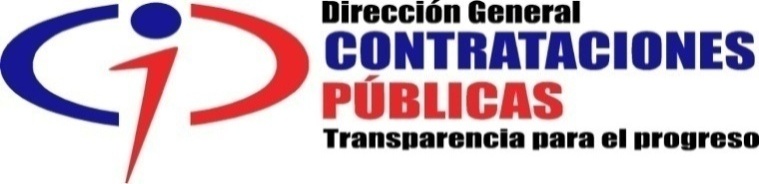 Fecha de Aprobación18/08/2016Versión1No. de Páginas1NOMBRE DE LA ENTIDAD: INSTITUTO DE INNOVACION EN BIOTECNOLOGIA E INDUSTRIA (IIBI)NOMBRE DE LA ENTIDAD: INSTITUTO DE INNOVACION EN BIOTECNOLOGIA E INDUSTRIA (IIBI)NOMBRE DE LA ENTIDAD: INSTITUTO DE INNOVACION EN BIOTECNOLOGIA E INDUSTRIA (IIBI)NOMBRE DE LA ENTIDAD: INSTITUTO DE INNOVACION EN BIOTECNOLOGIA E INDUSTRIA (IIBI)NOMBRE DE LA ENTIDAD: INSTITUTO DE INNOVACION EN BIOTECNOLOGIA E INDUSTRIA (IIBI)NOMBRE DE LA ENTIDAD: INSTITUTO DE INNOVACION EN BIOTECNOLOGIA E INDUSTRIA (IIBI)NOMBRE DE LA ENTIDAD: INSTITUTO DE INNOVACION EN BIOTECNOLOGIA E INDUSTRIA (IIBI)NOMBRE DE LA ENTIDAD: INSTITUTO DE INNOVACION EN BIOTECNOLOGIA E INDUSTRIA (IIBI)NOMBRE DE LA ENTIDAD: INSTITUTO DE INNOVACION EN BIOTECNOLOGIA E INDUSTRIA (IIBI)NOMBRE DE LA ENTIDAD: INSTITUTO DE INNOVACION EN BIOTECNOLOGIA E INDUSTRIA (IIBI)NOMBRE DE LA ENTIDAD: INSTITUTO DE INNOVACION EN BIOTECNOLOGIA E INDUSTRIA (IIBI)NOMBRE DE LA ENTIDAD: INSTITUTO DE INNOVACION EN BIOTECNOLOGIA E INDUSTRIA (IIBI)NOMBRE DE LA ENTIDAD: INSTITUTO DE INNOVACION EN BIOTECNOLOGIA E INDUSTRIA (IIBI)NOMBRE DE LA ENTIDAD: INSTITUTO DE INNOVACION EN BIOTECNOLOGIA E INDUSTRIA (IIBI)NOMBRE DE LA ENTIDAD: INSTITUTO DE INNOVACION EN BIOTECNOLOGIA E INDUSTRIA (IIBI)PLAN ANUAL DE COMPRAS Y CONTRATACIONES AÑO 2017PLAN ANUAL DE COMPRAS Y CONTRATACIONES AÑO 2017PLAN ANUAL DE COMPRAS Y CONTRATACIONES AÑO 2017PLAN ANUAL DE COMPRAS Y CONTRATACIONES AÑO 2017PLAN ANUAL DE COMPRAS Y CONTRATACIONES AÑO 2017PLAN ANUAL DE COMPRAS Y CONTRATACIONES AÑO 2017PLAN ANUAL DE COMPRAS Y CONTRATACIONES AÑO 2017PLAN ANUAL DE COMPRAS Y CONTRATACIONES AÑO 2017PLAN ANUAL DE COMPRAS Y CONTRATACIONES AÑO 2017PLAN ANUAL DE COMPRAS Y CONTRATACIONES AÑO 2017PLAN ANUAL DE COMPRAS Y CONTRATACIONES AÑO 2017PLAN ANUAL DE COMPRAS Y CONTRATACIONES AÑO 2017PLAN ANUAL DE COMPRAS Y CONTRATACIONES AÑO 2017PLAN ANUAL DE COMPRAS Y CONTRATACIONES AÑO 2017PLAN ANUAL DE COMPRAS Y CONTRATACIONES AÑO 2017FECHA DE NECESIDADFECHA DE NECESIDADFECHA DE NECESIDADFECHA DE NECESIDADCÓDIGO DEL CATÁLOGO DE BIENES Y SERVICIOS (CBS) DESCRIPCIÓN DE LA COMPRA O CONTRATACIÓNUNIDAD DE MEDIDAPRIMER TRIMESTRESEGUNDO TRIMESTRETERCER TRIMESTRECUARTO TRIMESTRECANTIDAD TOTALPRECIO UNITARIO ESTIMADOCOSTO TOTAL UNITARIO ESTIMADOCOSTO TOTAL POR CÓDIGO DE CATÁLOGO DE BIENES Y SERVICIOS (CBS) PROCEDIMIENTO DE SELECCIÓN FUENTE DE FINANCIAMIENTOVALOR ADQUIRIDOOBSERVACIÓN4412 - Suministros de oficinaPAPEL 8 1/2 *11RESMA150190190190720RD$212.01RD$152,647.20RD$2,542,196.60COMPARACIÓN DE PRECIOSPN4412 - Suministros de oficinaSOBRE CARTA TIMBRADOUNIDADES2505007501500RD$3.94RD$5,910.00PN4412 - Suministros de oficinaSOBRE NORMALUNIDADES5005001000RD$1.25RD$1,250.00PN4412 - Suministros de oficinaLAPICERO UNIDADES231231231231924RD$5.90RD$5,451.60PN4412 - Suministros de oficinaLAPIZUNIDADES100100100100400RD$6.00RD$2,400.00PN4412 - Suministros de oficinaGRAPASCAJAS777728RD$44.84RD$1,255.52PN4412 - Suministros de oficinaCLIP.PEQUEÑOCAJAS1010101040RD$12.00RD$480.00PN4412 - Suministros de oficinaCLIP.GRANDECAJAS555520RD$33.00RD$660.00PN4412 - Suministros de oficinaCARPETA DE VINIL DE 1/2´´UNIDADES1212RD$203.00RD$2,436.00PN4412 - Suministros de oficinaCARPETA DE VINIL DE 3´´UNIDADES1515RD$265.00RD$3,975.00PN4412 - Suministros de oficinaCARPETA DE VINIL DE 2´´UNIDADES55RD$165.01RD$825.05PN4412 - Suministros de oficinaPORTADA PLASTICA TRANSPARENTESPAQUETES5510RD$475.01RD$4,750.10PN4412 - Suministros de oficinaCARPETA VERDES CON BOLSILLOSUNIDADES1250971RD$34.80RD$2,470.80PN4412 - Suministros de oficinaUHU EN PASTAUNIDADES30636RD$90.00RD$3,240.00PN4412 - Suministros de oficinaMARCADORESUNIDADES60606060240RD$51.56RD$12,374.40PN4412 - Suministros de oficinaPORTADA DE ENCUDERNACION PAQUETES100100200RD$425.00RD$85,000.00PN4412 - Suministros de oficinaFOLDER 8 1/2*11CAJAS 2020202080RD$230.00RD$18,400.00PN4412 - Suministros de oficinaFOLDER 8 1/2*13PAQUETES5510RD$340.01RD$3,400.10PN4412 - Suministros de oficinaFOLDER 6 CARASPAQUETES1010101040RD$127.60RD$5,104.00PN4412 - Suministros de oficinaTAPE DOBLE CARAROLLOS51520RD$2,000.01RD$40,000.20PN4412 - Suministros de oficinaCINTA ADHESIVAROLLOS40302014104RD$76.70RD$7,976.80PN4412 - Suministros de oficinaLIQUID PAPERUNIDADES1010101040RD$40.01RD$1,600.40PN4412 - Suministros de oficinaRESALTADORESUNIDADES1212121248RD$19.00RD$912.00PN4412 - Suministros de oficinaPOST-IT 3X3UNIDADES30303030120RD$22.01RD$2,641.20PN4412 - Suministros de oficinaMASKING TAPEROLLOS25252525100RD$45.01RD$4,501.00PN4412 - Suministros de oficinaCINTA PARA SUMADORAROLLOS28282828112RD$40.58RD$4,544.96PN4412 - Suministros de oficinaCINTA ADHESIVA GRANDEROLLOS6612RD$75.01RD$900.12PN4412 - Suministros de oficinaGOMITASCAJAS555520RD$43.00RD$860.00PN4412 - Suministros de oficinaGANCHOS ACCORUNIDADES555520RD$105.00RD$2,100.00PN4412 - Suministros de oficinaPILA AAUNIDAD1515151560RD$34.00RD$2,040.00PN4412 - Suministros de oficinaPILA AAAUNIDAD1212121248RD$39.00RD$1,872.00PN4412 - Suministros de oficinaPILA 9 VOL.UNIDAD333312RD$150.00RD$1,800.00PN4412 - Suministros de oficinaAGENDAUNIDADES4545RD$406.00RD$18,270.00PN4412 - Suministros de oficinaBASE PARA AGENDAUNIDADES66RD$104.40RD$626.40PN4412 - Suministros de oficinaBINING CASEUNIDADES60806060260RD$550.00RD$143,000.00PN4412 - Suministros de oficinaPROTECTORES DE HOJAPAQUETES2020202080RD$275.00RD$22,000.00PN4412 - Suministros de oficinaTIJERAUNIDADES20626RD$80.01RD$2,080.26PN4412 - Suministros de oficinaTONER HP 530UNIDADES55313RD$4,361.34RD$56,697.42PN4412 - Suministros de oficinaTONER HP 532UNIDADES325RD$3,700.02RD$18,500.10PN4412 - Suministros de oficinaTONER HP 531UNIDADES4239RD$4,731.64RD$42,584.76PN4412 - Suministros de oficinaTONER HP 533UNIDADES1113RD$4,028.01RD$12,084.03PN4412 - Suministros de oficinaTONER HP 594UNIDADES628RD$2,900.00RD$23,200.00PN4412 - Suministros de oficinaTONER FOTOCOPIA SHARPUNIDADES448RD$3,944.00RD$31,552.00PN4412 - Suministros de oficinaTONER HP 12AUNIDADES1088834RD$2,742.65RD$93,250.10PN4412 - Suministros de oficinaTONER HP 42AUNIDADES617RD$3,248.06RD$22,736.42PN4412 - Suministros de oficinaTONER HP 250UNIDADES448RD$5,916.00RD$47,328.00PN4412 - Suministros de oficinaTONER HP 251UNIDADES224RD$11,600.00RD$46,400.00PN4412 - Suministros de oficinaTONER HP 253UNIDADES426RD$11,600.00RD$69,600.00PN4412 - Suministros de oficinaTONER HP 252UNIDADES448RD$11,600.00RD$92,800.00PN4412 - Suministros de oficinaTONER RICOH FOT.COPUNIDADES134RD$18,000.00RD$72,000.00PN4412 - Suministros de oficinaTONER SHARP 2040UNIDADES336RD$3,712.00RD$22,272.00PN4412 - Suministros de oficinaTONER HP 540UNIDADES336RD$4,450.01RD$26,700.06PN4412 - Suministros de oficinaTONER HP 543UNIDADES336RD$4,100.01RD$24,600.06PN4412 - Suministros de oficinaTONER HP 541UNIDADES336RD$4,100.01RD$24,600.06PN4412 - Suministros de oficinaTONER HP 542UNIDADES336RD$4,100.01RD$24,600.06PN4412 - Suministros de oficinaTONER CANOONUNIDADES3328RD$6,825.01RD$54,600.08PN4412 - Suministros de oficinaTONER HP 35UNIDADES333211RD$3,577.34RD$39,350.74PN4412 - Suministros de oficinaTONER HP 49AUNIDADES666624RD$3,577.34RD$85,856.16PN4412 - Suministros de oficinaTONER HP 753UNIDADES448RD$4,950.01RD$39,600.08PN4412 - Suministros de oficinaTONER PH 364AUNIDADES63514RD$7,126.23RD$99,767.22PN4412 - Suministros de oficinaCARTUCHO HP 97UNIDADES644418RD$2,190.01RD$39,420.18PN4412 - Suministros de oficinaCARTUCHO HP 96UNIDADES322310RD$1,925.00RD$19,250.00PN4412 - Suministros de oficinaCARTUCHO HP 94UNIDADES666624RD$1,375.00RD$33,000.00PN4412 - Suministros de oficinaCARTUCHO HP 95UNIDADES444416RD$1,600.00RD$25,600.00PN4412 - Suministros de oficinaCARTUCHO HP 21AUNIDADES644418RD$850.00RD$15,300.00PN4412 - Suministros de oficinaCARTUCHO HP 122UNIDADES1818181872RD$590.43RD$42,510.96PN4412 - Suministros de oficinaCARTCHO HP 122 NEGROUNIDADES1414141456RD$775.00RD$43,400.00PN4412 - Suministros de oficinaCARTUCHO HP 56 NEGROUNIDADES1414141456RD$1,344.44RD$75,288.64PN4412 - Suministros de oficinaCARTUCHO HP 57 COLOR UNIDADES1212121248RD$1,939.92RD$93,116.16PN4412 - Suministros de oficinaCARTUCHO HP 74 NEGROUNIDADES1110101041RD$875.00RD$35,875.00PN4412 - Suministros de oficinaCARTUCHO HP 75UNIDADES1010101040RD$1,100.00RD$44,000.00PN4412 - Suministros de oficinaCARTUCHO HP 28UNIDADES1010101040RD$1,380.40RD$55,216.00PN4412 - Suministros de oficinaCARTUCHO HP 27UNIDADES1214141454RD$925.35RD$49,968.90PN4412 - Suministros de oficinaCARTUCHO HP 60UNIDADES30302323106RD$835.01RD$88,511.06PN4412 - Suministros de oficinaCARTUCHO HP 60 COLORUNIDADES2020161672RD$1,050.00RD$75,600.00PN4412 - Suministros de oficinaCARTUCHO HP 901 NEGROUNIDADES763521RD$954.29RD$20,040.09PN4412 - Suministros de oficinaCARTUCHO HP 901 COLORUNIDADES1084325RD$1,575.00RD$39,375.00PN4412 - Suministros de oficinaCARTUCHO HP 21 UNIDADES666119RD$1,050.00RD$19,950.00PN4412 - Suministros de oficinaCARTUCHO HP 22 UNIDADES845118RD$1,150.00RD$20,700.00PN4412 - Suministros de oficinaCARTUCHO HP 92UNIDADES555520RD$874.64RD$17,492.80PN4412 - Suministros de oficinaCARTUCHO CARTRIGDEUNIDADES21115RD$5,789.47RD$28,947.35PN4412 - Suministros de oficinaCARTUCHO HP 93 COLORUNIDADES444416RD$1,200.00RD$19,200.00PN4410 - Maquinaria, suministros y accesorios de oficinaDISPENSADOR CINTAUNIDAD1010RD$65.01RD$650.10RD$7,250.10COMPRA MENORPN4410 - Maquinaria, suministros y accesorios de oficinaCALCULADORA SUMADORAUNIDAD1212RD$550.00RD$6,600.00PN4321 - Equipo informático y accesoriosCOMPUTADORASUNIDAD55515RD$27,936.26RD$419,043.90RD$648,721.18COMPARACIÓN DE PRECIOSPN4321 - Equipo informático y accesoriosIMPRESORAS HP DESKJET 2000UNIDAD522211RD$1,263.15RD$13,894.65PN4321 - Equipo informático y accesoriosMONITORUNIDAD66618RD$7,086.27RD$127,552.86PN4321 - Equipo informático y accesoriosCABLE USB PARA IMPRESORAUNIDAD82414RD$94.56RD$1,323.84PN4321 - Equipo informático y accesoriosMEMORIAS USBUNIDAD22RD$678.23RD$1,356.46PN4321 - Equipo informático y accesoriosUPS 600 WATTSUNIDAD202123RD$1,690.00RD$38,870.00PN4321 - Equipo informático y accesoriosMOUSEUNIDAD33RD$19.59RD$58.77PN4321 - Equipo informático y accesoriosDISCO DUROUNIDAD82414RD$3,330.05RD$46,620.70PN4713 - Suministros de limpiezaDETERGENTESUNIDAD15412435RD$1,118.75RD$39,156.25RD$1,512,888.51COMPARACIÓN DE PRECIOSPN4713 - Suministros de limpiezaJABON PH-7UNIDAD5050100RD$375.00RD$37,500.00PN4713 - Suministros de limpiezaJABON LIQUIDO DE MANOUNIDAD303060RD$348.00RD$20,880.00PN4713 - Suministros de limpiezaJABON PH-8UNIDAD20202060RD$371.00RD$22,260.00PN4713 - Suministros de limpiezaLANILLA AZULUNIDAD20202060RD$1,800.01RD$108,000.60PN4713 - Suministros de limpiezaLANILLA BLANCAUNIDAD20202060RD$1,800.01RD$108,000.60PN4713 - Suministros de limpiezaFUNDA PLASTICA DE 55 GLSUNIDAD454020105RD$450.00RD$47,250.00PN4713 - Suministros de limpiezaFUNDA PLASTICA 24X30 GLSUNIDAD20202060RD$350.00RD$21,000.00PN4713 - Suministros de limpiezaPAPEL HIGUIENICOUNIDAD420420840RD$126.44RD$106,209.60PN4713 - Suministros de limpiezaPAPEL TOALLA 6/1UNIDAD420420840RD$177.00RD$148,680.00PN4713 - Suministros de limpiezaDESINFECTANTEUNIDAD8560145RD$141.60RD$20,532.00PN4713 - Suministros de limpiezaCLORO CLOROXUNIDAD250250500RD$120.01RD$60,005.00PN4713 - Suministros de limpiezaLYSOL SPRAYUNIDAD303060RD$425.00RD$25,500.00PN4713 - Suministros de limpiezaBATA DESECHABLESUNIDAD200150100100550RD$147.78RD$81,279.00PN4713 - Suministros de limpiezaNORTH VITON  GLOVESUNIDAD404080RD$6,507.60RD$520,608.00PN4713 - Suministros de limpiezaGUANTES NITRILOUNIDAD201434RD$609.39RD$20,719.26PN4713 - Suministros de limpiezaGUANTES DESECHABLESUNIDAD903030150RD$276.12RD$41,418.00PN4713 - Suministros de limpiezaBRILLO VERDEUNIDAD300100100500RD$24.75RD$12,375.00PN4713 - Suministros de limpiezaGORRO DESECHABLESUNIDAD503080RD$271.44RD$21,715.20PN4713 - Suministros de limpiezaSERVILLETA SUAVEUNIDAD501060RD$638.00RD$38,280.00PN4713 - Suministros de limpiezaESCOBAS PLASTICAS CON PALOUNIDAD5050100RD$115.20RD$11,520.00PN3120 - Adhesivos y selladoresETIQUETASUNIDAD250025005000RD$7.25RD$36,250.00RD$44,080.00COMPRA DIRECTAPN3120 - Adhesivos y selladoresLETREROS IMPRESO FULL COLORUNIDAD9090RD$87.00RD$7,830.00PN3116 - FerreteríaBOMBILLOS DE BAJO CONSUMOUNIDAD300250550RD$180.00RD$99,000.00RD$722,555.00PN3116 - FerreteríaALAMBRE ELECTRICO UNIDAD500500RD$13.69RD$6,845.00PN3116 - FerreteríaPINTURA UNIDAD202040RD$4,350.00RD$174,000.00PN3116 - FerreteríaPLAFONESUNIDAD5050RD$750.00RD$37,500.00PN3116 - FerreteríaBATERIAS PARA INVERSORUNIDAD6012678RD$5,195.00RD$405,210.00PN5215 - Utensilios de cocina domésticosVASOS FOAM NO.4UNIDAD40404025145RD$1,508.00RD$218,660.00RD$347,189.80COMPRA MENORPN5215 - Utensilios de cocina domésticosVASO DESECHABLES NO.10UNIDAD6410RD$2,030.00RD$20,300.00PN5215 - Utensilios de cocina domésticosVASOS DESECHABLES NO.7UNIDAD202040RD$1,375.76RD$55,030.40PN5215 - Utensilios de cocina domésticosCUCHARAS PLASTICASUNIDAD105520RD$661.20RD$13,224.00PN5215 - Utensilios de cocina domésticosPLATOS PARA PICADERA NO.6UNIDAD432312RD$1,154.20RD$13,850.40PN5215 - Utensilios de cocina domésticosPAPEL DE ALUMINIOUNIDAD302555RD$475.00RD$26,125.00PN4112 - Suministros y accesorios de laboratorioALCOHOL ISOAMILICO ARUNIDAD55515RD$3,990.40RD$59,856.00PN4112 - Suministros y accesorios de laboratorioNITRATO DE POTASIO 500 GRUNIDAD1010101040RD$7,231.44RD$289,257.60PN4112 - Suministros y accesorios de laboratorioSOLUCION BUFFER PH4UNIDAD64515RD$508.95RD$7,634.25PN4112 - Suministros y accesorios de laboratorioACIDO NITRICO 2.5 LITROUNIDAD864220RD$3,541.48RD$70,829.60PN4112 - Suministros y accesorios de laboratorioACETRONITRILO HPLC 4LUNIDAD448RD$3,190.00RD$25,520.00PN4112 - Suministros y accesorios de laboratorioSULFURO DE POTASIOUNIDAD555520RD$1,595.03RD$31,900.60PN4112 - Suministros y accesorios de laboratorioN-HEXANO HPLCUNIDAD55RD$4,083.20RD$20,416.00PN4112 - Suministros y accesorios de laboratorioMETANOL ABSOLUTO 4LUNIDAD8210RD$788.80RD$7,888.00PN4112 - Suministros y accesorios de laboratorioAMONIO NITRATO 500 GR UNIDAD1010RD$5,797.68RD$57,976.80PN4112 - Suministros y accesorios de laboratorioSULFATO DE PLATA 125 GRUNIDAD12820RD$25,142.88RD$502,857.60PN4112 - Suministros y accesorios de laboratorioCRISTALERIA-MATRAZ ELERMEYER 2000mlUNIDAD5510RD$2,324.48RD$23,244.80PN4112 - Suministros y accesorios de laboratorioMATRAZ AFORADO 2000mLUNIDAD55RD$733.31RD$3,666.55PN4112 - Suministros y accesorios de laboratorioPROBETA DE PYREX 100mLUNIDAD8614RD$580.29RD$8,124.06PN4112 - Suministros y accesorios de laboratorioREACTIVO-KOVAC UNIDAD140822RD$950.04RD$20,900.88PN4112 - Suministros y accesorios de laboratorioBEAKER LABCONCO 100 MlUNIDAD52310RD$11,687.00RD$116,870.00PN4112 - Suministros y accesorios de laboratorioPETRIFILM 3M REC-ENTEROBACTERUNIDAD617RD$3,299.04RD$23,093.28PN4112 - Suministros y accesorios de laboratorioALCOHOLISOPROPILICO AL 70%UNIDAD60606060240RD$481.40RD$115,536.00PN4112 - Suministros y accesorios de laboratorioSOLUCION TIOSULFATO 5 HIDROTO 500 GUNIDAD101020RD$5,533.20RD$110,664.00PN4112 - Suministros y accesorios de laboratorioSOLUCION DE CONDUCTIVIDAD UNIDAD1010101040RD$3,532.90RD$141,316.00PN4112 - Suministros y accesorios de laboratorioCRISTALERIA-PIPETAS VOL.CLASE A 5 MlUNIDAD11RD$6,183.03RD$6,183.03PN4112 - Suministros y accesorios de laboratorioTRAMPA DE DESTILACION UNIDAD11RD$10,431.30RD$10,431.30PN4112 - Suministros y accesorios de laboratorioPIPETA VOL. CLASE A 25mLUNIDAD222410RD$904.80RD$9,048.00PN4112 - Suministros y accesorios de laboratorioPIPETA CLASE A 10mLUNIDAD222410RD$3,142.19RD$31,421.90PN4112 - Suministros y accesorios de laboratorioPROBETA DE  25mLUNIDAD2215RD$1,351.67RD$6,758.35PN4112 - Suministros y accesorios de laboratorioBOTELLA CON TAPA ROSCAUNIDAD10106632RD$380.36RD$12,171.52PN4112 - Suministros y accesorios de laboratorioBALONES DE DESTILACION  UNIDAD20204080RD$33,060.00RD$2,644,800.00PN4112 - Suministros y accesorios de laboratorioPIPETA DE 2 MlUNIDAD235RD$6,183.03RD$30,915.15PN4112 - Suministros y accesorios de laboratorioEMBUDO DESEPARACION 500MlUNIDAD7714RD$5,086.46RD$71,210.44PN4112 - Suministros y accesorios de laboratorioTAPA DE CRISOLES DE PORCELANAUNIDAD252550RD$501.87RD$25,093.50PN4112 - Suministros y accesorios de laboratorioPIPETAS CLASE A 1mLUNIDAD101020RD$6,183.03RD$123,660.60PN4112 - Suministros y accesorios de laboratorioMATRAZ AFORADO 10mLUNIDAD1020101050RD$836.06RD$41,803.00PN4112 - Suministros y accesorios de laboratorioMATRAZ VOL. 100 mL CLASE AUNIDAD101020RD$927.72RD$18,554.40PN4112 - Suministros y accesorios de laboratorioBALONES DE DESTILACION  UNIDAD1010101040RD$1,032.40RD$41,296.00PN4112 - Suministros y accesorios de laboratorioBALON DE 500 MlUNIDAD101020RD$4,768.20RD$95,364.00PN4112 - Suministros y accesorios de laboratorioBALONES DE 100 MlUNIDAD101020RD$37,027.02RD$740,540.40PN4112 - Suministros y accesorios de laboratorioFILTRO BRIGDEUNIDAD1010020RD$3,445.20RD$68,904.00PN4112 - Suministros y accesorios de laboratorioVISCOSIMETRO BRAZO CRUZADOUNIDAD202RD$20,740.80RD$41,481.60PN4112 - Suministros y accesorios de laboratorioTIPS-PARA MICROPIPETA DE 1-10mLUNIDAD101020RD$2,991.00RD$59,820.00PN4112 - Suministros y accesorios de laboratorioPLATOS PARA PESARUNIDAD66RD$3,974.78RD$23,848.68PN4112 - Suministros y accesorios de laboratorioMEDIDOR DE TEMPERATURAUNIDAD1010RD$3,445.20RD$34,452.00PN4112 - Suministros y accesorios de laboratorioMARKET ESTERILIZER TIMERUNIDAD6410RD$13,957.12RD$139,571.20PN4112 - Suministros y accesorios de laboratorioTIPS-PARA MICROPIPETA RANGOUNIDAD6612RD$3,888.98RD$46,667.76PN4112 - Suministros y accesorios de laboratorioDISQUE 15 mL TUBEUNIDAD6410RD$7,180.38RD$71,803.80PN4112 - Suministros y accesorios de laboratorioSET DE ACCESORIO PARA SILVER MULTUNIDAD22RD$19,532.37RD$39,064.74PN4112 - Suministros y accesorios de laboratorioKJEDHAL FLASKS PYREUNIDAD44RD$8,282.40RD$33,129.60PN4112 - Suministros y accesorios de laboratorioFILTER MEMBRANA DIAMETERUNIDAD6410RD$9,570.00RD$95,700.00PN4112 - Suministros y accesorios de laboratorioSTIR BARSUNIDAD61310RD$241.70RD$2,417.00PN4112 - Suministros y accesorios de laboratorioLAMPARA UV PARA DIONIZADORUNIDAD44RD$12,632.40RD$50,529.60PN4112 - Suministros y accesorios de laboratorioPLATO CALIENTEUNIDAD22RD$29,894.14RD$59,788.28PN4112 - Suministros y accesorios de laboratorioPLANTO CALIENTE PARA AGITACIONUNIDAD11RD$22,745.54RD$22,745.54PN4112 - Suministros y accesorios de laboratorioCRONOMETRO DIGITARUNIDAD55RD$22,377.83RD$111,889.15PN4112 - Suministros y accesorios de laboratorioBUFFER SOLUTION PH 7UNIDAD10414RD$609.34RD$8,530.76PN4112 - Suministros y accesorios de laboratorioBUFFER SOLUTION PH 4UNIDAD101020RD$784.02RD$15,680.40PN4112 - Suministros y accesorios de laboratorioBUFFER 10X PARA TANQUNIDAD8412RD$12,364.44RD$148,373.28PN4112 - Suministros y accesorios de laboratorioLAMPARA DE ORO AUUNIDAD11RD$48,084.40RD$48,084.40PN4112 - Suministros y accesorios de laboratorioTERMOMETRO ASTM CALIBRADO 120UNIDAD55RD$7,920.17RD$39,600.85PN4112 - Suministros y accesorios de laboratorioMAGNETO OTTO MACS 130UNIDAD505RD$543.90RD$2,719.50PN4112 - Suministros y accesorios de laboratorioVISCOSIMETRO ZECFUCHS CROSUNIDAD33RD$12,187.41RD$36,562.23PN4112 - Suministros y accesorios de laboratorioAGENTE DESECANTE CON SULFATOUNIDAD66RD$1,528.10RD$9,168.60PN4112 - Suministros y accesorios de laboratorioSTERIKAN PLUS BIOINDICADORUNIDAD5510RD$4,413.19RD$44,131.90PN4112 - Suministros y accesorios de laboratorioFREEZER TERMOMETROUNIDAD101020RD$4,431.87RD$88,637.40PN4112 - Suministros y accesorios de laboratorioNORTH SAFETYUNIDAD325RD$2,063.02RD$10,315.10PN4112 - Suministros y accesorios de laboratorioNORTH SILVER SHELD/4H LAMINATUNIDAD22RD$4,462.45RD$8,924.90PN4112 - Suministros y accesorios de laboratorioPARTYCLE FILTERUNIDAD235RD$4,946.40RD$24,732.00PN4112 - Suministros y accesorios de laboratorioFILTER THE WATER TRAPUNIDAD123RD$2,105.40RD$6,316.20PN4112 - Suministros y accesorios de laboratorioALAMBRE DE IGNITIONUNIDAD235RD$2,299.48RD$11,497.40PN4112 - Suministros y accesorios de laboratorioOFFICIAL METHODS THE ANALYSUNIDAD123RD$60,195.30RD$180,585.90PN4112 - Suministros y accesorios de laboratorioPLASMA DE CONEJOUNIDAD224RD$3,559.92RD$14,239.68PN4112 - Suministros y accesorios de laboratorioTUBO DE VIDRIO DURHAMUNIDAD50505050200RD$683.15RD$136,630.00PN4112 - Suministros y accesorios de laboratorioVARIAN BTO SEPTA 11.MMUNIDAD538RD$4,312.00RD$34,496.00PN4112 - Suministros y accesorios de laboratorioCAPSULA DE PORCELANA UNIDAD224RD$905.50RD$3,622.00PN4112 - Suministros y accesorios de laboratorioENZIMA DE RESTINCIONUNIDAD22RD$7,943.10RD$15,886.20PN4112 - Suministros y accesorios de laboratorioSPIRIAN VISITOR SPC SAFETY UNIDAD22RD$229.68RD$459.36PN4112 - Suministros y accesorios de laboratorioBEAKER DE VIDRIO 250 mL UNIDAD88RD$3,442.88RD$27,543.04PN4112 - Suministros y accesorios de laboratorioCOLUMNA CL-18BUNIDAD44RD$46,816.88RD$187,267.52PN4112 - Suministros y accesorios de laboratorioCOLUMNA CL-8 SUPER COUNIDAD6612RD$46,818.04RD$561,816.48PN4112 - Suministros y accesorios de laboratorioCELULLOSA DE EXTRACTION THIMBLESUNIDAD2020202080RD$6,868.68RD$549,494.40PN4112 - Suministros y accesorios de laboratorioPLACA PETRI DESECHABLESUNIDAD1212121248RD$3,944.00RD$189,312.00PN4112 - Suministros y accesorios de laboratorioAPI 20E REACTIVOUNIDAD10515RD$998.00RD$14,970.00PN4112 - Suministros y accesorios de laboratorioHIDROMETRO FISHERUNIDAD55RD$574.56RD$2,872.80PN4112 - Suministros y accesorios de laboratorioPAPEL FILTRO 389, 125 MMUNIDAD444416RD$848.83RD$13,581.28PN4112 - Suministros y accesorios de laboratorioPAPEL WHATAM 42UNIDAD555520RD$3,674.88RD$73,497.60PN4112 - Suministros y accesorios de laboratorioPAPEL FILTRO 390 125 GRUNIDAD1010101040RD$821.86RD$32,874.40PN4112 - Suministros y accesorios de laboratorioPUNTAS PIPETES ESTERIL 5 mL UNIDAD1010101040RD$1,500.25RD$60,010.00PN4112 - Suministros y accesorios de laboratorioSUSTRATO SUNSHINE MIX.4UNIDAD30303030120RD$1,260.00RD$151,200.00PN4112 - Suministros y accesorios de laboratorioNALGENE CENTRIFUGE TUBES 50MUNIDAD808RD$7,516.28RD$60,130.24PN4112 - Suministros y accesorios de laboratorioCRISTALERIA- ELERMEYER FISHER 250 mL UNIDAD2525RD$2,747.81RD$68,695.25PN4112 - Suministros y accesorios de laboratorioSULFATO DE SODIO ANH 2.5 KUNIDAD1212121248RD$1,336.32RD$64,143.36PN4112 - Suministros y accesorios de laboratorioRAPPAPORT VASSILIADIS CALDOUNIDAD6612RD$6,814.41RD$81,772.92PN4112 - Suministros y accesorios de laboratorioMICRO SEQ D2 FULGALUNIDAD22RD$100,890.77RD$201,781.54PN4112 - Suministros y accesorios de laboratorioAPI LISTERIA UNIDAD527RD$3,439.00RD$24,073.00PN4112 - Suministros y accesorios de laboratorioCRISTALERIA-PUNTAS PARA PIPETAS 1-200 ULUNIDAD5510RD$976.72RD$9,767.20PN4112 - Suministros y accesorios de laboratorioAPI 20E UNIDAD1010RD$5,300.62RD$53,006.20PN4112 - Suministros y accesorios de laboratorioBEAKER 400UNIDAD101020RD$11,059.44RD$221,188.80PN4112 - Suministros y accesorios de laboratorioPIPETAS PASTEUR CORTAUNIDAD6410RD$740.08RD$7,400.80PN4112 - Suministros y accesorios de laboratorioEXTRACTO DE MALTA AGAR 500GUNIDAD444416RD$6,730.01RD$107,680.16PN4112 - Suministros y accesorios de laboratorioPAPEL MICROFIBER MGS 47 SARTUNIDAD336RD$3,050.53RD$18,303.18PN4112 - Suministros y accesorios de laboratorioUPS PHARMACOPEIAUNIDAD55RD$63,626.00RD$318,130.00PN4112 - Suministros y accesorios de laboratorioTERMOMETRO DIGITAL UNIDAD6612RD$1,685.02RD$20,220.24PN4112 - Suministros y accesorios de laboratorioSOXHLET CON CONDENSADOR TAMUNIDAD112RD$14,109.59RD$28,219.18PN4112 - Suministros y accesorios de laboratorioHOJA DE BISTURI NO.11UNIDAD302050RD$572.15RD$28,607.50PN4112 - Suministros y accesorios de laboratorioHOJA DE BISTURI NO.22UNIDAD301545RD$567.86RD$25,553.70PN4112 - Suministros y accesorios de laboratorioBOARD CONTROL DE TEMP.UNIDAD1010RD$20,575.50RD$205,755.00PN4112 - Suministros y accesorios de laboratorioBARRAS MAGNETICASUNIDAD636318RD$684.90RD$12,328.20PN4112 - Suministros y accesorios de laboratorioFERRULE G-05P/N-122-32126-05UNIDAD1010RD$6,124.80RD$61,248.00PN4112 - Suministros y accesorios de laboratorioACIDO CLOHIDRICO FISHER ACUNIDAD10313RD$1,216.84RD$15,818.92PN4112 - Suministros y accesorios de laboratorioCLORORO DE CALCIO 500GUNIDAD6410RD$4,558.11RD$45,581.10PN4112 - Suministros y accesorios de laboratorioMETIL PALMITATE 25 GRUNIDAD213RD$2,411.64RD$7,234.92PN4112 - Suministros y accesorios de laboratorioMETHYLMYSTATE 2.5GRUNIDAD44RD$3,684.45RD$14,737.80PN4112 - Suministros y accesorios de laboratorio2-PROPANOL 1LUNIDAD1010RD$1,206.40RD$12,064.00PN4112 - Suministros y accesorios de laboratorio1-BUTANOL 4LUNIDAD8412RD$4,500.80RD$54,009.60PN4112 - Suministros y accesorios de laboratorio1-PROPANOL 473 mL UNIDAD6410RD$2,552.00RD$25,520.00PN4112 - Suministros y accesorios de laboratorioACETONA GRADO REACTIVO 4LUNIDAD105520RD$2,502.12RD$50,042.40PN4112 - Suministros y accesorios de laboratorioSULFATO DE POTASIO CRISTALES UNIDAD41117RD$2,513.21RD$17,592.47PN4112 - Suministros y accesorios de laboratorioGELSAN TM CMUNIDAD33RD$122,496.00RD$367,488.00PN4112 - Suministros y accesorios de laboratorioCOAGULOSA PLASMA EDTA 10X3 mL 1UNIDAD22RD$6,890.40RD$13,780.80PN4112 - Suministros y accesorios de laboratorioSULFATO DE POTASIO MONOBASIC 50UNIDAD577726RD$2,156.99RD$56,081.74PN4112 - Suministros y accesorios de laboratorioCULT SWAB CAURY-biUNIDAD112RD$2,417.14RD$4,834.28PN4112 - Suministros y accesorios de laboratorioACID GAS CARTRIDGE W/P100UNIDAD22RD$18,221.28RD$36,442.56PN4112 - Suministros y accesorios de laboratorioSODIO CARBOHYDRATE ANHIDROUSUNIDAD88RD$4,547.20RD$36,377.60PN4112 - Suministros y accesorios de laboratorio100-BP DNA LADDER  25 ULUNIDAD22RD$38,815.92RD$77,631.84PN4112 - Suministros y accesorios de laboratorioCOLORANTE ZYBRUNIDAD22RD$22,968.00RD$45,936.00PN4112 - Suministros y accesorios de laboratorioCEPA DE REFERENCIA DE ENTEROBACTERUNIDAD22RD$2,789.64RD$5,579.28PN4112 - Suministros y accesorios de laboratorioFISHER BRAND UNIVERSAL SPILLUNIDAD22RD$14,848.00RD$29,696.00PN4112 - Suministros y accesorios de laboratorioFURFURALUNIDAD213RD$3,897.60RD$11,692.80PN4112 - Suministros y accesorios de laboratorioCRISTALERIA-CRIMP-TOP-/SNAP-CAP VIALSUNIDAD7512RD$1,856.00RD$22,272.00PN4112 - Suministros y accesorios de laboratorioSOLUCION DE HAMUSUNIDAD22RD$23,872.80RD$47,745.60PN4112 - Suministros y accesorios de laboratorioRAMBACH AGARUNIDAD336RD$7,413.84RD$44,483.04PN4112 - Suministros y accesorios de laboratorioALPHA-BHC - D6 STANDAR QUECHERUNIDAD61119RD$21,123.92RD$190,115.28PN4112 - Suministros y accesorios de laboratorioPATHATION D10 ESTÁNDAR QUECHERUNIDAD41117RD$22,656.28RD$158,593.96PN4112 - Suministros y accesorios de laboratorioALCOHOL N-AMILICO MERCKUNIDAD22RD$3,758.40RD$7,516.80PN4112 - Suministros y accesorios de laboratorioMETHYL STERATEUNIDAD415RD$3,805.96RD$19,029.80PN4112 - Suministros y accesorios de laboratorioMETHYL DOCOSANOATEUNIDAD112RD$5,083.81RD$10,167.62PN4112 - Suministros y accesorios de laboratorioMETHYL TETRA COSANOATEUNIDAD112RD$5,579.31RD$11,158.62PN4112 - Suministros y accesorios de laboratorioMETHYL EICOSANOATEUNIDAD112RD$3,866.28RD$7,732.56PN4112 - Suministros y accesorios de laboratorioPETRIFILM E. COLI.COLIFORME REUNIDAD11RD$26,772.80RD$26,772.80PN4112 - Suministros y accesorios de laboratorioMETHYL LINOLENATEUNIDAD11114RD$4,057.72RD$16,230.88PN4112 - Suministros y accesorios de laboratorioENDOSULFAN SULFATE RESTEKUNIDAD336RD$5,034.01RD$30,204.06PN4112 - Suministros y accesorios de laboratorioMIX ACIDO GRASOS RESTEKUNIDAD123RD$8,651.67RD$25,955.01PN4112 - Suministros y accesorios de laboratorioALCOHOL ETILICO 95% GLSUNIDAD555520RD$904.80RD$18,096.00PN4112 - Suministros y accesorios de laboratorioLAURICO (CIRIO) METHYL LAURATUNIDAD112RD$3,684.45RD$7,368.90PN4112 - Suministros y accesorios de laboratorioMETHYL OLEATE UNIDAD112RD$3,684.45RD$7,368.90PN4112 - Suministros y accesorios de laboratorioMETHYL ERUCATEUNIDAD112RD$10,644.16RD$21,288.32PN4112 - Suministros y accesorios de laboratorioCEPAS DE REF.DE STAPHYLOCOCUSUNIDAD11RD$1,287.15RD$1,287.15PN4112 - Suministros y accesorios de laboratorioCEPAS DE REF. DE SALMONELLAUNIDAD11RD$1,725.63RD$1,725.63PN4112 - Suministros y accesorios de laboratorioSULFATO FERROSO AMONIACAL UNIDAD11RD$1,789.88RD$1,789.88PN4112 - Suministros y accesorios de laboratorioBUFFENED PEPTONE AMONIACAL WATER MERCKUNIDAD33RD$15,428.00RD$46,284.00PN4112 - Suministros y accesorios de laboratorioACIDO SULFURICO DE 2.5 LITROUNIDAD1414101452RD$1,866.55RD$97,060.60PN4112 - Suministros y accesorios de laboratorioD (+) GLUCOSA MONOHIDRATADA    UNIDAD11RD$4,976.40RD$4,976.40PN4112 - Suministros y accesorios de laboratorio1079 SILTEK 3,4 MM FRITUNIDAD22228RD$15,147.86RD$121,182.88PN4112 - Suministros y accesorios de laboratorioGRAPHITE FERRULLE 5MMUNIDAD336RD$1,737.37RD$10,424.22PN4112 - Suministros y accesorios de laboratorioBRUNKER GAS CLEAN Gc/MS FILTERUNIDAD1113RD$28,131.74RD$84,395.22PN4112 - Suministros y accesorios de laboratorioVITAMINA D2UNIDAD112RD$14,125.32RD$28,250.64PN4112 - Suministros y accesorios de laboratorioVITAMINA D3UNIDAD11RD$14,125.32RD$14,125.32PN4112 - Suministros y accesorios de laboratorioMINICYL REGULATO 1/8´´ FITTINGUNIDAD11RD$9,378.60RD$9,378.60PN4112 - Suministros y accesorios de laboratorioPOTASSIUM PERGAMANATE 0.1UNIDAD336RD$1,093.30RD$6,559.80PN4112 - Suministros y accesorios de laboratorioOXILAC ACID 0.1 UUNIDAD336RD$904.80RD$5,428.80PN4112 - Suministros y accesorios de laboratorioUNIVESARL CYLINDER WRENCHUNIDAD11RD$5,091.00RD$5,091.00PN4112 - Suministros y accesorios de laboratorioQUECHERS DISPERSIVE SPE 15 mL UNIDAD112RD$11,369.16RD$22,738.32PN4112 - Suministros y accesorios de laboratorioACIDO TANNICO(TANNIC ACID)UNIDAD11RD$8,120.00RD$8,120.00PN4112 - Suministros y accesorios de laboratorioACIDO FOSFOMOLIDICO (ACS)UNIDAD11RD$22,559.68RD$22,559.68PN4112 - Suministros y accesorios de laboratorioACETIC ANHYDRIDE 500 mL UNIDAD11RD$1,440.72RD$1,440.72PN4112 - Suministros y accesorios de laboratorioSODIUM HYDROXIDE SOLUTION UNIDAD325RD$3,445.20RD$17,226.00PN4112 - Suministros y accesorios de laboratorio2,6-DI-TER-BUTIL-4 METILPHENOUNIDAD112RD$5,776.80RD$11,553.60PN4112 - Suministros y accesorios de laboratorioCAGE FOR FUSED SILICAUNIDAD11RD$6,507.60RD$6,507.60PN4112 - Suministros y accesorios de laboratorioN-PENTANOL HPLX 4 LUNIDAD11RD$14,500.00RD$14,500.00PN4112 - Suministros y accesorios de laboratorio6X ORANGE LOANDING SOLUTION UNIDAD11RD$4,976.40RD$4,976.40PN4112 - Suministros y accesorios de laboratorioETER DE PETROLEO GRADO PESTICIDAUNIDAD11215RD$6,317.92RD$31,589.60PN4112 - Suministros y accesorios de laboratorioFOSFATO DE POTASIO MONOBASICO UNIDAD336RD$1,997.80RD$11,986.80PN4112 - Suministros y accesorios de laboratorioACIDO ASCORBICO 100 gUNIDAD112RD$16,808.40RD$33,616.80PN4112 - Suministros y accesorios de laboratorioBICABONATO DE SODIO EN POLVOUNIDAD246RD$901.32RD$5,407.92PN4112 - Suministros y accesorios de laboratorioLAURIL TRIPOSE BROTH  500 GUNIDAD333413RD$2,983.82RD$38,789.66PN4112 - Suministros y accesorios de laboratorioIONURO DE POTASIO 500 (KI)UNIDAD2136RD$3,626.40RD$21,758.40PN4112 - Suministros y accesorios de laboratorioACIDO BORICO GRANULAR  500GUNIDAD22228RD$1,140.64RD$9,125.12PN4112 - Suministros y accesorios de laboratorioPETRIFILM E. 3M RECUENTO E.COLIUNIDAD11RD$26,772.80RD$26,772.80PN4112 - Suministros y accesorios de laboratorioUREA AGAR BASE 500 gUNIDAD1113RD$2,729.94RD$8,189.82PN4112 - Suministros y accesorios de laboratorioZAPATO DESECHABLES PK/100UNIDAD101020RD$301.60RD$6,032.00PN4112 - Suministros y accesorios de laboratorioJERINGA HAMILTON DE 10ulUNIDAD11114RD$2,853.60RD$11,414.40PN4112 - Suministros y accesorios de laboratorioSODIO PHOSPHATO  ANHIDROSUNIDAD11RD$4,666.97RD$4,666.97PN4112 - Suministros y accesorios de laboratorioSET DE TINCION GRAMUNIDAD11RD$2,138.34RD$2,138.34PN4112 - Suministros y accesorios de laboratorioNITRATO DE AMONIO 500 GRUNIDAD11RD$6,496.00RD$6,496.00PN4112 - Suministros y accesorios de laboratorioETIL PARATHION D.r EHRENSTORFEUNIDAD11RD$21,970.40RD$21,970.40PN4112 - Suministros y accesorios de laboratorioMETIL PARATHION D.R EHRENSTORFUNIDAD11RD$21,204.80RD$21,204.80PN4112 - Suministros y accesorios de laboratorioDISULFOTON D.R EHRENSTOFERUNIDAD11RD$23,118.80RD$23,118.80PN4112 - Suministros y accesorios de laboratorioCHLORPYRIFOS D.R EHRENSTORFERUNIDAD11RD$22,161.80RD$22,161.80PN4112 - Suministros y accesorios de laboratorioHIDROXIDO DE SODIO PERLA 1KUNIDAD2025252595RD$754.00RD$71,630.00PN4112 - Suministros y accesorios de laboratorioXLD AGAR 500 GUNIDAD22228RD$3,733.75RD$29,870.00PN4112 - Suministros y accesorios de laboratorioREACTIVO VP 2 API 20EUNIDAD11RD$186.01RD$186.01PN4112 - Suministros y accesorios de laboratorioSUPLEMENTO SELECTIVOUNIDAD235RD$5,876.56RD$29,382.80PN4112 - Suministros y accesorios de laboratorioGENE MAPPER ID+ SEQUENCEUNIDAD1113RD$43,717.41RD$131,152.23PN4112 - Suministros y accesorios de laboratorioTOLUENO GRADO REACTIVO 4LUNIDAD11RD$5,757.00RD$5,757.00PN4112 - Suministros y accesorios de laboratorioZINC METALICO EN POLVOUNIDAD22228RD$2,933.64RD$23,469.12PN4112 - Suministros y accesorios de laboratorioOXIDO LANTHANUM. MINIMUN99.9UNIDAD112RD$13,021.00RD$26,042.00PN4112 - Suministros y accesorios de laboratorioHIDROXYNAHTOL BLUE ACS REATIVOUNIDAD112RD$8,441.48RD$16,882.96PN4112 - Suministros y accesorios de laboratorioTHYMOLPHTHALEINUNIDAD11RD$18,328.00RD$18,328.00PN4112 - Suministros y accesorios de laboratorioNITRITO DE SODIO GRADO A.C.SUNIDAD11RD$1,809.60RD$1,809.60PN4112 - Suministros y accesorios de laboratorioMAGNESIUM SULFATE 7-HYDRATEUNIDAD112RD$3,928.46RD$7,856.92PN4112 - Suministros y accesorios de laboratorioACIDO FOSFORICO GR. INDUSTRIAUNIDAD11RD$20,209.52RD$20,209.52PN4112 - Suministros y accesorios de laboratorioSOPOT P/BURETA CAT.11683.25UNIDAD11RD$1,614.82RD$1,614.82PN4112 - Suministros y accesorios de laboratorioHIDROXIDO DE SODIO PERLA 500 GUNIDAD555520RD$574.00RD$11,480.00PN4112 - Suministros y accesorios de laboratorioETER DE PETROLEO 35-60°C ARUNIDAD1313131352RD$3,719.13RD$193,394.76PN4112 - Suministros y accesorios de laboratorioPATHOTEC CYTORCHROME OXIDASEUNIDAD224RD$10,099.22RD$40,396.88PN4112 - Suministros y accesorios de laboratorioSOLUCION YEMA DE HUEVO OXOUNIDAD55RD$1,747.64RD$8,738.20PN4112 - Suministros y accesorios de laboratorio2-BUTANOL O.A EMSURE 1 LUNIDAD11RD$2,250.40RD$2,250.40PN4112 - Suministros y accesorios de laboratorioHIDROXIDO DE SODIO PERLA 1KUNIDAD25252525100RD$1,585.72RD$158,572.00PN4112 - Suministros y accesorios de laboratorioSALMONELLA H ANTISUERO POLY aUNIDAD11RD$5,059.76RD$5,059.76PN4112 - Suministros y accesorios de laboratorioSALMONELLA D ANTISUERO POLY A-UNIDAD11RD$5,059.76RD$5,059.76PN4112 - Suministros y accesorios de laboratorioR 2 AGAR DE 500 GRUNIDAD336RD$5,916.00RD$35,496.00PN4112 - Suministros y accesorios de laboratorioTRIPTONE SOYA  BROTH 500GRUNIDAD336RD$2,618.75RD$15,712.50PN4112 - Suministros y accesorios de laboratorioSALMONELLA H ANTISUERO SPICERUNIDAD11RD$10,513.78RD$10,513.78PN4112 - Suministros y accesorios de laboratorioCALCIO CLORURO DEHIDRATADOUNIDAD112RD$1,698.84RD$3,397.68PN4112 - Suministros y accesorios de laboratorioDISPERSIVE SPE CLEAN UPUNIDAD224RD$17,270.54RD$69,082.16PN4112 - Suministros y accesorios de laboratorioDIAZINON D.R EHRENSTORFERUNIDAD11RD$21,204.80RD$21,204.80PN4112 - Suministros y accesorios de laboratorioCLORPIRITOS STANDAR RESETKUNIDAD336RD$2,603.04RD$15,618.24PN4112 - Suministros y accesorios de laboratorioLETHEEN AGAR DE 500GRS .UNIDAD123RD$5,623.24RD$16,869.72PN4112 - Suministros y accesorios de laboratorioFleteUNIDAD7575150RD$47.56RD$7,134.00RD$7,134.00COMPRA DIRECTAPN5020 - BebidasAgua BOTELLONES6606006706702600RD$50.00RD$130,000.00RD$193,300.00COMPRA MENORPN5020 - BebidasCaféFARDO1515151560RD$1,055.00RD$63,300.00PN1510 - CombustiblesGasoil GALONES500050005000500020000RD$200.00RD$4,000,000.00RD$6,334,100.00COMPARACIÓN DE PRECIOSPN1510 - CombustiblesGasolina GALONES23002300230023009200RD$240.00RD$2,208,000.00PN1510 - CombustiblesGasGALONES3253253253251300RD$97.00RD$126,100.00PN4110 - Equipo de laboratorio y científicoEquipo de Filtración UNIDAD11RD$235,415.00RD$235,415.00RD$13,043,275.75COMPARACIÓN DE PRECIOSPN4110 - Equipo de laboratorio y científicoMezclador  en Acero InoxidableUNIDAD11RD$327,300.00RD$327,300.00PN4110 - Equipo de laboratorio y científicoSistema de Fibra  DietaUNIDAD11RD$1,715,643.15RD$1,715,643.15COMPARACIÓN DE PRECIOSPN4110 - Equipo de laboratorio y científicoSistema de Extracción de GrasaUNIDAD11RD$2,021,517.60RD$2,021,517.60COMPARACIÓN DE PRECIOSPN4110 - Equipo de laboratorio y científicoBiologial  Safety CabineteUNIDAD11RD$743,400.00RD$743,400.00COMPARACIÓN DE PRECIOSPN4110 - Equipo de laboratorio y científicoHPLC MS/MSUNIDAD11RD$8,000,000.00RD$8,000,000.00RD$8,000,000.00LICITACIÓN PÚBLICA NACIONALPN2413 - Refrigeración industrialSistema de Aire Acondicionado 30 ToneladasUNIDAD11RD$8,000,000.00RD$8,000,000.00RD$8,000,000.00LICITACIÓN PÚBLICA NACIONALPNRD$41,402,690.94ANEXO No.  VII COMPRAS Y CONTRATACIONESANEXO No.  VII COMPRAS Y CONTRATACIONESANEXO No.  VII COMPRAS Y CONTRATACIONESANEXO No.  VII COMPRAS Y CONTRATACIONESANEXO No.  VII COMPRAS Y CONTRATACIONESANEXO No.  VII COMPRAS Y CONTRATACIONESANEXO No.  VII COMPRAS Y CONTRATACIONESANEXO No.  VII COMPRAS Y CONTRATACIONESANEXO No.  VII COMPRAS Y CONTRATACIONESANEXO No.  VII COMPRAS Y CONTRATACIONESANEXO No.  VII COMPRAS Y CONTRATACIONESANEXO No.  VII COMPRAS Y CONTRATACIONESANEXO No.  VII COMPRAS Y CONTRATACIONESANEXO No.  VII COMPRAS Y CONTRATACIONESANEXO No.  VII COMPRAS Y CONTRATACIONESANEXO No.  VII COMPRAS Y CONTRATACIONESANEXO No.  VII COMPRAS Y CONTRATACIONESANEXO No.  VII COMPRAS Y CONTRATACIONESANEXO No.  VII COMPRAS Y CONTRATACIONESANEXO No.  VII COMPRAS Y CONTRATACIONESANEXO No.  VII COMPRAS Y CONTRATACIONESANEXO No.  VII COMPRAS Y CONTRATACIONESANEXO No.  VII COMPRAS Y CONTRATACIONESANEXO No.  VII COMPRAS Y CONTRATACIONESANEXO No.  VII COMPRAS Y CONTRATACIONESANEXO No.  VII COMPRAS Y CONTRATACIONESANEXO No.  VII COMPRAS Y CONTRATACIONESANEXO No.  VII COMPRAS Y CONTRATACIONESANEXO No.  VII COMPRAS Y CONTRATACIONESANEXO No.  VII COMPRAS Y CONTRATACIONESANEXO No.  VII COMPRAS Y CONTRATACIONESANEXO No.  VII COMPRAS Y CONTRATACIONESANEXO No.  VII COMPRAS Y CONTRATACIONESANEXO No.  VII COMPRAS Y CONTRATACIONESANEXO No.  VII COMPRAS Y CONTRATACIONESANEXO No.  VII COMPRAS Y CONTRATACIONESANEXO No.  VII COMPRAS Y CONTRATACIONESANEXO No.  VII COMPRAS Y CONTRATACIONESANEXO No.  VII COMPRAS Y CONTRATACIONESANEXO No.  VII COMPRAS Y CONTRATACIONESANEXO No.  VII COMPRAS Y CONTRATACIONESANEXO No.  VII COMPRAS Y CONTRATACIONESANEXO No.  VII COMPRAS Y CONTRATACIONESANEXO No.  VII COMPRAS Y CONTRATACIONESANEXO No.  VII COMPRAS Y CONTRATACIONES Cantidad de Compras  y % / Modalidad y Clasificación Cantidad de Compras  y % / Modalidad y Clasificación Cantidad de Compras  y % / Modalidad y Clasificación Cantidad de Compras  y % / Modalidad y Clasificación Cantidad de Compras  y % / Modalidad y Clasificación Cantidad de Compras  y % / Modalidad y Clasificación Cantidad de Compras  y % / Modalidad y Clasificación Cantidad de Compras  y % / Modalidad y Clasificación Cantidad de Compras  y % / Modalidad y Clasificación Cantidad de Compras  y % / Modalidad y Clasificación Cantidad de Compras  y % / Modalidad y Clasificación Cantidad de Compras  y % / Modalidad y Clasificación Cantidad de Compras  y % / Modalidad y ClasificaciónProveedorRubrosRubrosRubros# de Orden  de Compra# de Orden  de Compra# de Orden  de Compra# de Orden  de Compra# de Orden  de CompraModalidad de Compra.Modalidad de Compra.Modalidad de Compra.Modalidad de Compra.Modalidad de Compra.Modalidad de Compra.Tipo de Empresa según Clasificación.Tipo de Empresa según Clasificación.Tipo de Empresa según Clasificación.Tipo de Empresa según Clasificación.Tipo de Empresa según Clasificación.Tipo de Empresa según Clasificación.Tipo de Empresa según Clasificación.Tipo de Empresa según Clasificación.Valor-RD$  y % , Según  Modalidad y  Clasificación.Valor-RD$  y % , Según  Modalidad y  Clasificación.Valor-RD$  y % , Según  Modalidad y  Clasificación.Valor-RD$  y % , Según  Modalidad y  Clasificación.Valor-RD$  y % , Según  Modalidad y  Clasificación.Valor-RD$  y % , Según  Modalidad y  Clasificación.Valor-RD$  y % , Según  Modalidad y  Clasificación.Valor-RD$  y % , Según  Modalidad y  Clasificación.Valor-RD$  y % , Según  Modalidad y  Clasificación.Valor-RD$  y % , Según  Modalidad y  Clasificación.Valor-RD$  y % , Según  Modalidad y  Clasificación.Valor-RD$  y % , Según  Modalidad y  Clasificación.Valor-RD$  y % , Según  Modalidad y  Clasificación.Valor-RD$  y % , Según  Modalidad y  Clasificación. No. %1%1%1%1%1%1%1%1%1%1%1%1ProveedorRubrosRubrosRubros# de Orden  de Compra# de Orden  de Compra# de Orden  de Compra# de Orden  de Compra# de Orden  de CompraModalidad de Compra.Modalidad de Compra.Modalidad de Compra.Modalidad de Compra.Modalidad de Compra.Modalidad de Compra.Tipo de Empresa según Clasificación.Tipo de Empresa según Clasificación.Tipo de Empresa según Clasificación.Tipo de Empresa según Clasificación.Tipo de Empresa según Clasificación.Tipo de Empresa según Clasificación.Tipo de Empresa según Clasificación.Tipo de Empresa según Clasificación.Valor - RD$Valor - RD$Valor - RD$Valor - RD$Valor - RD$%2%2%2%2%2%2%2%2%2 No. MC 3MC 3MC 3MC 3MC 3DT 4DT 4DT 4DT 4DT 4DT 4DT 4ProveedorRubrosRubrosRubrosModalidad de Compra.Modalidad de Compra.Modalidad de Compra.Modalidad de Compra.Modalidad de Compra.Modalidad de Compra.Tipo de Empresa según Clasificación.Tipo de Empresa según Clasificación.Tipo de Empresa según Clasificación.Tipo de Empresa según Clasificación.Tipo de Empresa según Clasificación.Tipo de Empresa según Clasificación.Tipo de Empresa según Clasificación.Tipo de Empresa según Clasificación.MCMCMCMCMCMCDTDTDT GRUPO A-  EMPRESAS NO CLASIFICADAS GRUPO A-  EMPRESAS NO CLASIFICADAS GRUPO A-  EMPRESAS NO CLASIFICADAS GRUPO A-  EMPRESAS NO CLASIFICADAS GRUPO A-  EMPRESAS NO CLASIFICADAS GRUPO A-  EMPRESAS NO CLASIFICADAS GRUPO A-  EMPRESAS NO CLASIFICADAS GRUPO A-  EMPRESAS NO CLASIFICADAS GRUPO A-  EMPRESAS NO CLASIFICADAS GRUPO A-  EMPRESAS NO CLASIFICADAS GRUPO A-  EMPRESAS NO CLASIFICADAS GRUPO A-  EMPRESAS NO CLASIFICADAS GRUPO A-  EMPRESAS NO CLASIFICADAS GRUPO A-  EMPRESAS NO CLASIFICADAS GRUPO A-  EMPRESAS NO CLASIFICADAS GRUPO A-  EMPRESAS NO CLASIFICADAS GRUPO A-  EMPRESAS NO CLASIFICADAS GRUPO A-  EMPRESAS NO CLASIFICADAS GRUPO A-  EMPRESAS NO CLASIFICADAS GRUPO A-  EMPRESAS NO CLASIFICADAS GRUPO A-  EMPRESAS NO CLASIFICADAS GRUPO A-  EMPRESAS NO CLASIFICADAS GRUPO A-  EMPRESAS NO CLASIFICADAS GRUPO A-  EMPRESAS NO CLASIFICADAS GRUPO A-  EMPRESAS NO CLASIFICADAS GRUPO A-  EMPRESAS NO CLASIFICADAS GRUPO A-  EMPRESAS NO CLASIFICADAS GRUPO A-  EMPRESAS NO CLASIFICADAS GRUPO A-  EMPRESAS NO CLASIFICADAS GRUPO A-  EMPRESAS NO CLASIFICADAS GRUPO A-  EMPRESAS NO CLASIFICADAS GRUPO A-  EMPRESAS NO CLASIFICADAS GRUPO A-  EMPRESAS NO CLASIFICADAS GRUPO A-  EMPRESAS NO CLASIFICADAS GRUPO A-  EMPRESAS NO CLASIFICADAS GRUPO A-  EMPRESAS NO CLASIFICADAS GRUPO A-  EMPRESAS NO CLASIFICADAS GRUPO A-  EMPRESAS NO CLASIFICADAS GRUPO A-  EMPRESAS NO CLASIFICADAS GRUPO A-  EMPRESAS NO CLASIFICADAS GRUPO A-  EMPRESAS NO CLASIFICADAS GRUPO A-  EMPRESAS NO CLASIFICADAS GRUPO A-  EMPRESAS NO CLASIFICADAS GRUPO A-  EMPRESAS NO CLASIFICADAS GRUPO A-  EMPRESAS NO CLASIFICADAS GRUPO A-  EMPRESAS NO CLASIFICADAS GRUPO A-  EMPRESAS NO CLASIFICADAS GRUPO A-  EMPRESAS NO CLASIFICADAS GRUPO A-  EMPRESAS NO CLASIFICADAS GRUPO A-  EMPRESAS NO CLASIFICADAS A-1.  Compra por debajo del Umbral Mínimo  -  A Empresas No Clasificada A-1.  Compra por debajo del Umbral Mínimo  -  A Empresas No Clasificada A-1.  Compra por debajo del Umbral Mínimo  -  A Empresas No Clasificada A-1.  Compra por debajo del Umbral Mínimo  -  A Empresas No Clasificada A-1.  Compra por debajo del Umbral Mínimo  -  A Empresas No Clasificada A-1.  Compra por debajo del Umbral Mínimo  -  A Empresas No Clasificada A-1.  Compra por debajo del Umbral Mínimo  -  A Empresas No Clasificada A-1.  Compra por debajo del Umbral Mínimo  -  A Empresas No Clasificada A-1.  Compra por debajo del Umbral Mínimo  -  A Empresas No Clasificada A-1.  Compra por debajo del Umbral Mínimo  -  A Empresas No Clasificada A-1.  Compra por debajo del Umbral Mínimo  -  A Empresas No Clasificada A-1.  Compra por debajo del Umbral Mínimo  -  A Empresas No Clasificada A-1.  Compra por debajo del Umbral Mínimo  -  A Empresas No Clasificada A-1.  Compra por debajo del Umbral Mínimo  -  A Empresas No Clasificada A-1.  Compra por debajo del Umbral Mínimo  -  A Empresas No Clasificada A-1.  Compra por debajo del Umbral Mínimo  -  A Empresas No Clasificada A-1.  Compra por debajo del Umbral Mínimo  -  A Empresas No Clasificada A-1.  Compra por debajo del Umbral Mínimo  -  A Empresas No Clasificada A-1.  Compra por debajo del Umbral Mínimo  -  A Empresas No Clasificada A-1.  Compra por debajo del Umbral Mínimo  -  A Empresas No Clasificada A-1.  Compra por debajo del Umbral Mínimo  -  A Empresas No Clasificada A-1.  Compra por debajo del Umbral Mínimo  -  A Empresas No Clasificada A-1.  Compra por debajo del Umbral Mínimo  -  A Empresas No Clasificada A-1.  Compra por debajo del Umbral Mínimo  -  A Empresas No Clasificada A-1.  Compra por debajo del Umbral Mínimo  -  A Empresas No Clasificada A-1.  Compra por debajo del Umbral Mínimo  -  A Empresas No Clasificada A-1.  Compra por debajo del Umbral Mínimo  -  A Empresas No Clasificada A-1.  Compra por debajo del Umbral Mínimo  -  A Empresas No Clasificada A-1.  Compra por debajo del Umbral Mínimo  -  A Empresas No Clasificada A-1.  Compra por debajo del Umbral Mínimo  -  A Empresas No Clasificada A-1.  Compra por debajo del Umbral Mínimo  -  A Empresas No Clasificada A-1.  Compra por debajo del Umbral Mínimo  -  A Empresas No Clasificada A-1.  Compra por debajo del Umbral Mínimo  -  A Empresas No Clasificada A-1.  Compra por debajo del Umbral Mínimo  -  A Empresas No Clasificada A-1.  Compra por debajo del Umbral Mínimo  -  A Empresas No Clasificada A-1.  Compra por debajo del Umbral Mínimo  -  A Empresas No Clasificada A-1.  Compra por debajo del Umbral Mínimo  -  A Empresas No Clasificada A-1.  Compra por debajo del Umbral Mínimo  -  A Empresas No Clasificada A-1.  Compra por debajo del Umbral Mínimo  -  A Empresas No Clasificada A-1.  Compra por debajo del Umbral Mínimo  -  A Empresas No Clasificada A-1.  Compra por debajo del Umbral Mínimo  -  A Empresas No Clasificada A-1.  Compra por debajo del Umbral Mínimo  -  A Empresas No Clasificada A-1.  Compra por debajo del Umbral Mínimo  -  A Empresas No Clasificada A-1.  Compra por debajo del Umbral Mínimo  -  A Empresas No Clasificada A-1.  Compra por debajo del Umbral Mínimo  -  A Empresas No Clasificada A-1.  Compra por debajo del Umbral Mínimo  -  A Empresas No Clasificada A-1.  Compra por debajo del Umbral Mínimo  -  A Empresas No Clasificada A-1.  Compra por debajo del Umbral Mínimo  -  A Empresas No Clasificada A-1.  Compra por debajo del Umbral Mínimo  -  A Empresas No Clasificada A-1.  Compra por debajo del Umbral Mínimo  -  A Empresas No Clasificada176.176.176.176.176.148.848.848.848.8DELTA COMERCIAL DELTA COMERCIAL DELTA COMERCIAL DELTA COMERCIAL MANTENIMIENTO Y REPARACION DE VEHICULOMANTENIMIENTO Y REPARACION DE VEHICULOMANTENIMIENTO Y REPARACION DE VEHICULOIIBI-CO-0R-2/2017IIBI-CO-0R-2/2017IIBI-CO-0R-2/2017IIBI-CO-0R-2/2017IIBI-CO-0R-2/2017COMPRA POR DEBAJO DEL UMBRAL MINIMOCOMPRA POR DEBAJO DEL UMBRAL MINIMOCOMPRA POR DEBAJO DEL UMBRAL MINIMOCOMPRA POR DEBAJO DEL UMBRAL MINIMOCOMPRA POR DEBAJO DEL UMBRAL MINIMOCOMPRA POR DEBAJO DEL UMBRAL MINIMOCOMPRA POR DEBAJO DEL UMBRAL MINIMONO CLASIFICADA NO CLASIFICADA NO CLASIFICADA NO CLASIFICADA NO CLASIFICADA NO CLASIFICADA NO CLASIFICADA 15,220.2115,220.2115,220.2115,220.2115,220.2127.227.227.227.227.218.818.818.818.8276.176.176.176.176.148.848.848.848.8DELTA COMERCIAL DELTA COMERCIAL DELTA COMERCIAL DELTA COMERCIAL MANTENIMIENTO Y REPARACION DE VEHICULOMANTENIMIENTO Y REPARACION DE VEHICULOMANTENIMIENTO Y REPARACION DE VEHICULOIIBI-CO-0R-5/2017IIBI-CO-0R-5/2017IIBI-CO-0R-5/2017IIBI-CO-0R-5/2017IIBI-CO-0R-5/2017COMPRA POR DEBAJO DEL UMBRAL MINIMOCOMPRA POR DEBAJO DEL UMBRAL MINIMOCOMPRA POR DEBAJO DEL UMBRAL MINIMOCOMPRA POR DEBAJO DEL UMBRAL MINIMOCOMPRA POR DEBAJO DEL UMBRAL MINIMOCOMPRA POR DEBAJO DEL UMBRAL MINIMOCOMPRA POR DEBAJO DEL UMBRAL MINIMONO CLASIFICADA NO CLASIFICADA NO CLASIFICADA NO CLASIFICADA NO CLASIFICADA NO CLASIFICADA NO CLASIFICADA 7,095.227,095.227,095.227,095.227,095.2227.227.227.227.227.218.818.818.818.8376.176.176.176.176.148.848.848.848.8DELTA COMERCIAL DELTA COMERCIAL DELTA COMERCIAL DELTA COMERCIAL MANTENIMIENTO Y REPARACION DE VEHICULOMANTENIMIENTO Y REPARACION DE VEHICULOMANTENIMIENTO Y REPARACION DE VEHICULOIIBI-CO-0R-7/2017IIBI-CO-0R-7/2017IIBI-CO-0R-7/2017IIBI-CO-0R-7/2017IIBI-CO-0R-7/2017COMPRA POR DEBAJO DEL UMBRAL MINIMOCOMPRA POR DEBAJO DEL UMBRAL MINIMOCOMPRA POR DEBAJO DEL UMBRAL MINIMOCOMPRA POR DEBAJO DEL UMBRAL MINIMOCOMPRA POR DEBAJO DEL UMBRAL MINIMOCOMPRA POR DEBAJO DEL UMBRAL MINIMOCOMPRA POR DEBAJO DEL UMBRAL MINIMONO CLASIFICADA NO CLASIFICADA NO CLASIFICADA NO CLASIFICADA NO CLASIFICADA NO CLASIFICADA NO CLASIFICADA 4,973.244,973.244,973.244,973.244,973.2427.227.227.227.227.218.818.818.818.8476.176.176.176.176.148.848.848.848.8BDC SERRALLESBDC SERRALLESBDC SERRALLESBDC SERRALLESPRODUCTO MEDICO, FARMACIA, LABORATORIO PRODUCTO MEDICO, FARMACIA, LABORATORIO PRODUCTO MEDICO, FARMACIA, LABORATORIO IIBI-OC-0R-4/2017IIBI-OC-0R-4/2017IIBI-OC-0R-4/2017IIBI-OC-0R-4/2017IIBI-OC-0R-4/2017COMPRA POR DEBAJO DEL UMBRAL MINIMOCOMPRA POR DEBAJO DEL UMBRAL MINIMOCOMPRA POR DEBAJO DEL UMBRAL MINIMOCOMPRA POR DEBAJO DEL UMBRAL MINIMOCOMPRA POR DEBAJO DEL UMBRAL MINIMOCOMPRA POR DEBAJO DEL UMBRAL MINIMOCOMPRA POR DEBAJO DEL UMBRAL MINIMONO CLASIFICADA NO CLASIFICADA NO CLASIFICADA NO CLASIFICADA NO CLASIFICADA NO CLASIFICADA NO CLASIFICADA 27,467.2827,467.2827,467.2827,467.2827,467.2827.227.227.227.227.218.818.818.818.8576.176.176.176.176.148.848.848.848.8OHTSU DEL CARIBE OHTSU DEL CARIBE OHTSU DEL CARIBE OHTSU DEL CARIBE COMPONENTES DE VEHICULO LIVIANOS Y PESADOS COMPONENTES DE VEHICULO LIVIANOS Y PESADOS COMPONENTES DE VEHICULO LIVIANOS Y PESADOS IIBI-OC-0R-7/2017IIBI-OC-0R-7/2017IIBI-OC-0R-7/2017IIBI-OC-0R-7/2017IIBI-OC-0R-7/2017COMPRA POR DEBAJO DEL UMBRAL MINIMOCOMPRA POR DEBAJO DEL UMBRAL MINIMOCOMPRA POR DEBAJO DEL UMBRAL MINIMOCOMPRA POR DEBAJO DEL UMBRAL MINIMOCOMPRA POR DEBAJO DEL UMBRAL MINIMOCOMPRA POR DEBAJO DEL UMBRAL MINIMOCOMPRA POR DEBAJO DEL UMBRAL MINIMONO CLASIFICADA NO CLASIFICADA NO CLASIFICADA NO CLASIFICADA NO CLASIFICADA NO CLASIFICADA NO CLASIFICADA 6,857.596,857.596,857.596,857.596,857.5927.227.227.227.227.218.818.818.818.8676.176.176.176.176.148.848.848.848.8BDC SERRALLESBDC SERRALLESBDC SERRALLESBDC SERRALLESPRODUCTO MEDICO, FARMACIA, LABORATORIO PRODUCTO MEDICO, FARMACIA, LABORATORIO PRODUCTO MEDICO, FARMACIA, LABORATORIO IIBI-OC-0R-9/2017IIBI-OC-0R-9/2017IIBI-OC-0R-9/2017IIBI-OC-0R-9/2017IIBI-OC-0R-9/2017COMPRA POR DEBAJO DEL UMBRAL MINIMOCOMPRA POR DEBAJO DEL UMBRAL MINIMOCOMPRA POR DEBAJO DEL UMBRAL MINIMOCOMPRA POR DEBAJO DEL UMBRAL MINIMOCOMPRA POR DEBAJO DEL UMBRAL MINIMOCOMPRA POR DEBAJO DEL UMBRAL MINIMOCOMPRA POR DEBAJO DEL UMBRAL MINIMONO CLASIFICADA NO CLASIFICADA NO CLASIFICADA NO CLASIFICADA NO CLASIFICADA NO CLASIFICADA NO CLASIFICADA 76,566.0476,566.0476,566.0476,566.0476,566.0427.227.227.227.227.218.818.818.818.8776.176.176.176.176.148.848.848.848.8BDC SERRALLESBDC SERRALLESBDC SERRALLESBDC SERRALLESEQUIPO MEDICO Y  LABORATORIO EQUIPO MEDICO Y  LABORATORIO EQUIPO MEDICO Y  LABORATORIO IIBI-OC-0R-15/2017IIBI-OC-0R-15/2017IIBI-OC-0R-15/2017IIBI-OC-0R-15/2017IIBI-OC-0R-15/2017COMPRA POR DEBAJO DEL UMBRAL MINIMOCOMPRA POR DEBAJO DEL UMBRAL MINIMOCOMPRA POR DEBAJO DEL UMBRAL MINIMOCOMPRA POR DEBAJO DEL UMBRAL MINIMOCOMPRA POR DEBAJO DEL UMBRAL MINIMOCOMPRA POR DEBAJO DEL UMBRAL MINIMOCOMPRA POR DEBAJO DEL UMBRAL MINIMONO CLASIFICADA NO CLASIFICADA NO CLASIFICADA NO CLASIFICADA NO CLASIFICADA NO CLASIFICADA NO CLASIFICADA 28,284.5828,284.5828,284.5828,284.5828,284.5827.227.227.227.227.218.818.818.818.8876.176.176.176.176.148.848.848.848.8BDC SERRALLESBDC SERRALLESBDC SERRALLESBDC SERRALLESPRODUCTO MEDICO, FARMACIA, LABORATORIO PRODUCTO MEDICO, FARMACIA, LABORATORIO PRODUCTO MEDICO, FARMACIA, LABORATORIO IIBI-OC-0R-22/2017IIBI-OC-0R-22/2017IIBI-OC-0R-22/2017IIBI-OC-0R-22/2017IIBI-OC-0R-22/2017COMPRA POR DEBAJO DEL UMBRAL MINIMOCOMPRA POR DEBAJO DEL UMBRAL MINIMOCOMPRA POR DEBAJO DEL UMBRAL MINIMOCOMPRA POR DEBAJO DEL UMBRAL MINIMOCOMPRA POR DEBAJO DEL UMBRAL MINIMOCOMPRA POR DEBAJO DEL UMBRAL MINIMOCOMPRA POR DEBAJO DEL UMBRAL MINIMONO CLASIFICADA NO CLASIFICADA NO CLASIFICADA NO CLASIFICADA NO CLASIFICADA NO CLASIFICADA NO CLASIFICADA 75,343.2375,343.2375,343.2375,343.2375,343.2327.227.227.227.227.218.818.818.818.8976.176.176.176.176.148.848.848.848.8INSTITUTO PARA LA CALIDAD (INDOCAL)INSTITUTO PARA LA CALIDAD (INDOCAL)INSTITUTO PARA LA CALIDAD (INDOCAL)INSTITUTO PARA LA CALIDAD (INDOCAL)NORMAS NORMAS NORMAS IIBI-OC-0R-24/2017IIBI-OC-0R-24/2017IIBI-OC-0R-24/2017IIBI-OC-0R-24/2017IIBI-OC-0R-24/2017COMPRA POR DEBAJO DEL UMBRAL MINIMOCOMPRA POR DEBAJO DEL UMBRAL MINIMOCOMPRA POR DEBAJO DEL UMBRAL MINIMOCOMPRA POR DEBAJO DEL UMBRAL MINIMOCOMPRA POR DEBAJO DEL UMBRAL MINIMOCOMPRA POR DEBAJO DEL UMBRAL MINIMOCOMPRA POR DEBAJO DEL UMBRAL MINIMONO CLASIFICADA NO CLASIFICADA NO CLASIFICADA NO CLASIFICADA NO CLASIFICADA NO CLASIFICADA NO CLASIFICADA 1,125.001,125.001,125.001,125.001,125.0027.227.227.227.227.218.818.818.818.81076.176.176.176.176.148.848.848.848.8BDC SERRALLESBDC SERRALLESBDC SERRALLESBDC SERRALLESPRODUCTO MEDICO, FARMACIA, LABORATORIO PRODUCTO MEDICO, FARMACIA, LABORATORIO PRODUCTO MEDICO, FARMACIA, LABORATORIO IIBI-OC-0R-27/2017IIBI-OC-0R-27/2017IIBI-OC-0R-27/2017IIBI-OC-0R-27/2017IIBI-OC-0R-27/2017COMPRA POR DEBAJO DEL UMBRAL MINIMOCOMPRA POR DEBAJO DEL UMBRAL MINIMOCOMPRA POR DEBAJO DEL UMBRAL MINIMOCOMPRA POR DEBAJO DEL UMBRAL MINIMOCOMPRA POR DEBAJO DEL UMBRAL MINIMOCOMPRA POR DEBAJO DEL UMBRAL MINIMOCOMPRA POR DEBAJO DEL UMBRAL MINIMONO CLASIFICADA NO CLASIFICADA NO CLASIFICADA NO CLASIFICADA NO CLASIFICADA NO CLASIFICADA NO CLASIFICADA 13,930.8413,930.8413,930.8413,930.8413,930.8427.227.227.227.227.218.818.818.818.81176.176.176.176.176.148.848.848.848.8BDC SERRALLESBDC SERRALLESBDC SERRALLESBDC SERRALLESPRODUCTO MEDICO, FARMACIA, LABORATORIO PRODUCTO MEDICO, FARMACIA, LABORATORIO PRODUCTO MEDICO, FARMACIA, LABORATORIO IIBI-OC-0R-29/2017IIBI-OC-0R-29/2017IIBI-OC-0R-29/2017IIBI-OC-0R-29/2017IIBI-OC-0R-29/2017COMPRA POR DEBAJO DEL UMBRAL MINIMOCOMPRA POR DEBAJO DEL UMBRAL MINIMOCOMPRA POR DEBAJO DEL UMBRAL MINIMOCOMPRA POR DEBAJO DEL UMBRAL MINIMOCOMPRA POR DEBAJO DEL UMBRAL MINIMOCOMPRA POR DEBAJO DEL UMBRAL MINIMOCOMPRA POR DEBAJO DEL UMBRAL MINIMONO CLASIFICADA NO CLASIFICADA NO CLASIFICADA NO CLASIFICADA NO CLASIFICADA NO CLASIFICADA NO CLASIFICADA 4,069.164,069.164,069.164,069.164,069.1627.227.227.227.227.218.818.818.818.81276.176.176.176.176.148.848.848.848.8BDC SERRALLESBDC SERRALLESBDC SERRALLESBDC SERRALLESPRODUCTO MEDICO, FARMACIA, LABORATORIO PRODUCTO MEDICO, FARMACIA, LABORATORIO PRODUCTO MEDICO, FARMACIA, LABORATORIO IIBI-OC-0R-33/2017IIBI-OC-0R-33/2017IIBI-OC-0R-33/2017IIBI-OC-0R-33/2017IIBI-OC-0R-33/2017COMPRA POR DEBAJO DEL UMBRAL MINIMOCOMPRA POR DEBAJO DEL UMBRAL MINIMOCOMPRA POR DEBAJO DEL UMBRAL MINIMOCOMPRA POR DEBAJO DEL UMBRAL MINIMOCOMPRA POR DEBAJO DEL UMBRAL MINIMOCOMPRA POR DEBAJO DEL UMBRAL MINIMOCOMPRA POR DEBAJO DEL UMBRAL MINIMONO CLASIFICADA NO CLASIFICADA NO CLASIFICADA NO CLASIFICADA NO CLASIFICADA NO CLASIFICADA NO CLASIFICADA 70,892.0470,892.0470,892.0470,892.0470,892.0427.227.227.227.227.218.818.818.818.81376.176.176.176.176.148.848.848.848.8BDC SERRALLESBDC SERRALLESBDC SERRALLESBDC SERRALLESPRODUCTO MEDICO, FARMACIA, LABORATORIO PRODUCTO MEDICO, FARMACIA, LABORATORIO PRODUCTO MEDICO, FARMACIA, LABORATORIO IIBI-OC-0R-38/2017IIBI-OC-0R-38/2017IIBI-OC-0R-38/2017IIBI-OC-0R-38/2017IIBI-OC-0R-38/2017COMPRA POR DEBAJO DEL UMBRAL MINIMOCOMPRA POR DEBAJO DEL UMBRAL MINIMOCOMPRA POR DEBAJO DEL UMBRAL MINIMOCOMPRA POR DEBAJO DEL UMBRAL MINIMOCOMPRA POR DEBAJO DEL UMBRAL MINIMOCOMPRA POR DEBAJO DEL UMBRAL MINIMOCOMPRA POR DEBAJO DEL UMBRAL MINIMONO CLASIFICADA NO CLASIFICADA NO CLASIFICADA NO CLASIFICADA NO CLASIFICADA NO CLASIFICADA NO CLASIFICADA 89,536.9489,536.9489,536.9489,536.9489,536.9427.227.227.227.227.218.818.818.818.81476.176.176.176.176.148.848.848.848.8BDC SERRALLESBDC SERRALLESBDC SERRALLESBDC SERRALLESPRODUCTO MEDICO, FARMACIA, LABORATORIO PRODUCTO MEDICO, FARMACIA, LABORATORIO PRODUCTO MEDICO, FARMACIA, LABORATORIO IIBI-OC-0R-38/2017IIBI-OC-0R-38/2017IIBI-OC-0R-38/2017IIBI-OC-0R-38/2017IIBI-OC-0R-38/2017COMPRA POR DEBAJO DEL UMBRAL MINIMOCOMPRA POR DEBAJO DEL UMBRAL MINIMOCOMPRA POR DEBAJO DEL UMBRAL MINIMOCOMPRA POR DEBAJO DEL UMBRAL MINIMOCOMPRA POR DEBAJO DEL UMBRAL MINIMOCOMPRA POR DEBAJO DEL UMBRAL MINIMOCOMPRA POR DEBAJO DEL UMBRAL MINIMONO CLASIFICADA NO CLASIFICADA NO CLASIFICADA NO CLASIFICADA NO CLASIFICADA NO CLASIFICADA NO CLASIFICADA 16,474.5716,474.5716,474.5716,474.5716,474.5727.227.227.227.227.218.818.818.818.81576.176.176.176.176.148.848.848.848.8CONSTRUPA CONSTRUCTORA PADILLA CONSTRUPA CONSTRUCTORA PADILLA CONSTRUPA CONSTRUCTORA PADILLA CONSTRUPA CONSTRUCTORA PADILLA FERRETRIA /PINTURA FERRETRIA /PINTURA FERRETRIA /PINTURA IIBI-OC-0R-41/2017IIBI-OC-0R-41/2017IIBI-OC-0R-41/2017IIBI-OC-0R-41/2017IIBI-OC-0R-41/2017COMPRA POR DEBAJO DEL UMBRAL MINIMOCOMPRA POR DEBAJO DEL UMBRAL MINIMOCOMPRA POR DEBAJO DEL UMBRAL MINIMOCOMPRA POR DEBAJO DEL UMBRAL MINIMOCOMPRA POR DEBAJO DEL UMBRAL MINIMOCOMPRA POR DEBAJO DEL UMBRAL MINIMOCOMPRA POR DEBAJO DEL UMBRAL MINIMONO CLASIFICADA NO CLASIFICADA NO CLASIFICADA NO CLASIFICADA NO CLASIFICADA NO CLASIFICADA NO CLASIFICADA 6,068.166,068.166,068.166,068.166,068.1627.227.227.227.227.218.818.818.818.81676.176.176.176.176.148.848.848.848.8CONSTRUPA CONSTRUCTORA PADILLA CONSTRUPA CONSTRUCTORA PADILLA CONSTRUPA CONSTRUCTORA PADILLA CONSTRUPA CONSTRUCTORA PADILLA FERRETRIA /PINTURA FERRETRIA /PINTURA FERRETRIA /PINTURA IIBI-OC-0R-43/2017IIBI-OC-0R-43/2017IIBI-OC-0R-43/2017IIBI-OC-0R-43/2017IIBI-OC-0R-43/2017COMPRA POR DEBAJO DEL UMBRAL MINIMOCOMPRA POR DEBAJO DEL UMBRAL MINIMOCOMPRA POR DEBAJO DEL UMBRAL MINIMOCOMPRA POR DEBAJO DEL UMBRAL MINIMOCOMPRA POR DEBAJO DEL UMBRAL MINIMOCOMPRA POR DEBAJO DEL UMBRAL MINIMOCOMPRA POR DEBAJO DEL UMBRAL MINIMONO CLASIFICADA NO CLASIFICADA NO CLASIFICADA NO CLASIFICADA NO CLASIFICADA NO CLASIFICADA NO CLASIFICADA 5,239.205,239.205,239.205,239.205,239.2027.227.227.227.227.218.818.818.818.81776.176.176.176.176.148.848.848.848.8PANIFICADORA MODERNA PANIFICADORA MODERNA PANIFICADORA MODERNA PANIFICADORA MODERNA ALIMENTOS Y BEBIDAS ALIMENTOS Y BEBIDAS ALIMENTOS Y BEBIDAS IIBI-OC-0R-45/2017IIBI-OC-0R-45/2017IIBI-OC-0R-45/2017IIBI-OC-0R-45/2017IIBI-OC-0R-45/2017COMPRA POR DEBAJO DEL UMBRAL MINIMOCOMPRA POR DEBAJO DEL UMBRAL MINIMOCOMPRA POR DEBAJO DEL UMBRAL MINIMOCOMPRA POR DEBAJO DEL UMBRAL MINIMOCOMPRA POR DEBAJO DEL UMBRAL MINIMOCOMPRA POR DEBAJO DEL UMBRAL MINIMOCOMPRA POR DEBAJO DEL UMBRAL MINIMONO CLASIFICADA NO CLASIFICADA NO CLASIFICADA NO CLASIFICADA NO CLASIFICADA NO CLASIFICADA NO CLASIFICADA 28,922.8028,922.8028,922.8028,922.8028,922.8027.227.227.227.227.218.818.818.818.81876.176.176.176.176.148.848.848.848.8GRUPO ALBAH SUPLIDORES INSTITUCIONALES GRUPO ALBAH SUPLIDORES INSTITUCIONALES GRUPO ALBAH SUPLIDORES INSTITUCIONALES GRUPO ALBAH SUPLIDORES INSTITUCIONALES SUMINISTRO DE OFICINA SUMINISTRO DE OFICINA SUMINISTRO DE OFICINA IIBI-OC-0R-46/2017IIBI-OC-0R-46/2017IIBI-OC-0R-46/2017IIBI-OC-0R-46/2017IIBI-OC-0R-46/2017COMPRA POR DEBAJO DEL UMBRAL MINIMOCOMPRA POR DEBAJO DEL UMBRAL MINIMOCOMPRA POR DEBAJO DEL UMBRAL MINIMOCOMPRA POR DEBAJO DEL UMBRAL MINIMOCOMPRA POR DEBAJO DEL UMBRAL MINIMOCOMPRA POR DEBAJO DEL UMBRAL MINIMOCOMPRA POR DEBAJO DEL UMBRAL MINIMONO CLASIFICADA NO CLASIFICADA NO CLASIFICADA NO CLASIFICADA NO CLASIFICADA NO CLASIFICADA NO CLASIFICADA 3,879.553,879.553,879.553,879.553,879.5527.227.227.227.227.218.818.818.818.81976.176.176.176.176.148.848.848.848.8DELTA COMERCIAL DELTA COMERCIAL DELTA COMERCIAL DELTA COMERCIAL MANTENIMIENTO Y REPARACION DE VEHICULOMANTENIMIENTO Y REPARACION DE VEHICULOMANTENIMIENTO Y REPARACION DE VEHICULOIIBI-OC-0R-12/2017IIBI-OC-0R-12/2017IIBI-OC-0R-12/2017IIBI-OC-0R-12/2017IIBI-OC-0R-12/2017COMPRA POR DEBAJO DEL UMBRAL MINIMOCOMPRA POR DEBAJO DEL UMBRAL MINIMOCOMPRA POR DEBAJO DEL UMBRAL MINIMOCOMPRA POR DEBAJO DEL UMBRAL MINIMOCOMPRA POR DEBAJO DEL UMBRAL MINIMOCOMPRA POR DEBAJO DEL UMBRAL MINIMOCOMPRA POR DEBAJO DEL UMBRAL MINIMONO CLASIFICADA NO CLASIFICADA NO CLASIFICADA NO CLASIFICADA NO CLASIFICADA NO CLASIFICADA NO CLASIFICADA 5,382.055,382.055,382.055,382.055,382.0527.227.227.227.227.218.818.818.818.82076.176.176.176.176.148.848.848.848.8DELTA COMERCIAL DELTA COMERCIAL DELTA COMERCIAL DELTA COMERCIAL MANTENIMIENTO Y REPARACION DE VEHICULOMANTENIMIENTO Y REPARACION DE VEHICULOMANTENIMIENTO Y REPARACION DE VEHICULOIIBI-OC-0R-13/2017IIBI-OC-0R-13/2017IIBI-OC-0R-13/2017IIBI-OC-0R-13/2017IIBI-OC-0R-13/2017COMPRA POR DEBAJO DEL UMBRAL MINIMOCOMPRA POR DEBAJO DEL UMBRAL MINIMOCOMPRA POR DEBAJO DEL UMBRAL MINIMOCOMPRA POR DEBAJO DEL UMBRAL MINIMOCOMPRA POR DEBAJO DEL UMBRAL MINIMOCOMPRA POR DEBAJO DEL UMBRAL MINIMOCOMPRA POR DEBAJO DEL UMBRAL MINIMONO CLASIFICADA NO CLASIFICADA NO CLASIFICADA NO CLASIFICADA NO CLASIFICADA NO CLASIFICADA NO CLASIFICADA 7,009.337,009.337,009.337,009.337,009.3327.227.227.227.227.218.818.818.818.82176.176.176.176.176.148.848.848.848.8DELTA COMERCIAL DELTA COMERCIAL DELTA COMERCIAL DELTA COMERCIAL MANTENIMIENTO Y REPARACION DE VEHICULOMANTENIMIENTO Y REPARACION DE VEHICULOMANTENIMIENTO Y REPARACION DE VEHICULOIIBI-OC-0R-14/2017IIBI-OC-0R-14/2017IIBI-OC-0R-14/2017IIBI-OC-0R-14/2017IIBI-OC-0R-14/2017COMPRA POR DEBAJO DEL UMBRAL MINIMOCOMPRA POR DEBAJO DEL UMBRAL MINIMOCOMPRA POR DEBAJO DEL UMBRAL MINIMOCOMPRA POR DEBAJO DEL UMBRAL MINIMOCOMPRA POR DEBAJO DEL UMBRAL MINIMOCOMPRA POR DEBAJO DEL UMBRAL MINIMOCOMPRA POR DEBAJO DEL UMBRAL MINIMONO CLASIFICADA NO CLASIFICADA NO CLASIFICADA NO CLASIFICADA NO CLASIFICADA NO CLASIFICADA NO CLASIFICADA 9,306.029,306.029,306.029,306.029,306.0227.227.227.227.227.218.818.818.818.82276.176.176.176.176.148.848.848.848.8FERTILIZANTES QUIMICOS DOMINICANOSFERTILIZANTES QUIMICOS DOMINICANOSFERTILIZANTES QUIMICOS DOMINICANOSFERTILIZANTES QUIMICOS DOMINICANOSPRODUCTOS PARA EL CONTROL DE PLAGAS PRODUCTOS PARA EL CONTROL DE PLAGAS PRODUCTOS PARA EL CONTROL DE PLAGAS IIBI-OC-0R-52/2017IIBI-OC-0R-52/2017IIBI-OC-0R-52/2017IIBI-OC-0R-52/2017IIBI-OC-0R-52/2017COMPRA POR DEBAJO DEL UMBRAL MINIMOCOMPRA POR DEBAJO DEL UMBRAL MINIMOCOMPRA POR DEBAJO DEL UMBRAL MINIMOCOMPRA POR DEBAJO DEL UMBRAL MINIMOCOMPRA POR DEBAJO DEL UMBRAL MINIMOCOMPRA POR DEBAJO DEL UMBRAL MINIMOCOMPRA POR DEBAJO DEL UMBRAL MINIMONO CLASIFICADA NO CLASIFICADA NO CLASIFICADA NO CLASIFICADA NO CLASIFICADA NO CLASIFICADA NO CLASIFICADA 16,021.7516,021.7516,021.7516,021.7516,021.7527.227.227.227.227.218.818.818.818.82376.176.176.176.176.148.848.848.848.8BDC SERRALLESBDC SERRALLESBDC SERRALLESBDC SERRALLESPRODUCTO MEDICO, FARMACIA, LABORATORIO PRODUCTO MEDICO, FARMACIA, LABORATORIO PRODUCTO MEDICO, FARMACIA, LABORATORIO IIBI-OC-0R-55/2017IIBI-OC-0R-55/2017IIBI-OC-0R-55/2017IIBI-OC-0R-55/2017IIBI-OC-0R-55/2017COMPRA POR DEBAJO DEL UMBRAL MINIMOCOMPRA POR DEBAJO DEL UMBRAL MINIMOCOMPRA POR DEBAJO DEL UMBRAL MINIMOCOMPRA POR DEBAJO DEL UMBRAL MINIMOCOMPRA POR DEBAJO DEL UMBRAL MINIMOCOMPRA POR DEBAJO DEL UMBRAL MINIMOCOMPRA POR DEBAJO DEL UMBRAL MINIMONO CLASIFICADA NO CLASIFICADA NO CLASIFICADA NO CLASIFICADA NO CLASIFICADA NO CLASIFICADA NO CLASIFICADA 14,157.6614,157.6614,157.6614,157.6614,157.6627.227.227.227.227.218.818.818.818.82476.176.176.176.176.148.848.848.848.8BDC SERRALLESBDC SERRALLESBDC SERRALLESBDC SERRALLESPRODUCTO MEDICO, FARMACIA, LABORATORIO PRODUCTO MEDICO, FARMACIA, LABORATORIO PRODUCTO MEDICO, FARMACIA, LABORATORIO IIBI-OC-0R-57/2017IIBI-OC-0R-57/2017IIBI-OC-0R-57/2017IIBI-OC-0R-57/2017IIBI-OC-0R-57/2017COMPRA POR DEBAJO DEL UMBRAL MINIMOCOMPRA POR DEBAJO DEL UMBRAL MINIMOCOMPRA POR DEBAJO DEL UMBRAL MINIMOCOMPRA POR DEBAJO DEL UMBRAL MINIMOCOMPRA POR DEBAJO DEL UMBRAL MINIMOCOMPRA POR DEBAJO DEL UMBRAL MINIMOCOMPRA POR DEBAJO DEL UMBRAL MINIMONO CLASIFICADA NO CLASIFICADA NO CLASIFICADA NO CLASIFICADA NO CLASIFICADA NO CLASIFICADA NO CLASIFICADA 3,151.123,151.123,151.123,151.123,151.1227.227.227.227.227.218.818.818.818.82576.176.176.176.176.148.848.848.848.8BDC SERRALLESBDC SERRALLESBDC SERRALLESBDC SERRALLESPRODUCTO MEDICO, FARMACIA, LABORATORIO PRODUCTO MEDICO, FARMACIA, LABORATORIO PRODUCTO MEDICO, FARMACIA, LABORATORIO IIBI-OC-0R-61/2017IIBI-OC-0R-61/2017IIBI-OC-0R-61/2017IIBI-OC-0R-61/2017IIBI-OC-0R-61/2017COMPRA POR DEBAJO DEL UMBRAL MINIMOCOMPRA POR DEBAJO DEL UMBRAL MINIMOCOMPRA POR DEBAJO DEL UMBRAL MINIMOCOMPRA POR DEBAJO DEL UMBRAL MINIMOCOMPRA POR DEBAJO DEL UMBRAL MINIMOCOMPRA POR DEBAJO DEL UMBRAL MINIMOCOMPRA POR DEBAJO DEL UMBRAL MINIMONO CLASIFICADA NO CLASIFICADA NO CLASIFICADA NO CLASIFICADA NO CLASIFICADA NO CLASIFICADA NO CLASIFICADA 47,866.7047,866.7047,866.7047,866.7047,866.7027.227.227.227.227.218.818.818.818.82676.176.176.176.176.148.848.848.848.8UNIVERSIDAD NACIOANAL PEDRO HENRIQUEZ UREÑAUNIVERSIDAD NACIOANAL PEDRO HENRIQUEZ UREÑAUNIVERSIDAD NACIOANAL PEDRO HENRIQUEZ UREÑAUNIVERSIDAD NACIOANAL PEDRO HENRIQUEZ UREÑACAPACITACION CAPACITACION CAPACITACION IIBI-OC-0R-64/2017IIBI-OC-0R-64/2017IIBI-OC-0R-64/2017IIBI-OC-0R-64/2017IIBI-OC-0R-64/2017COMPRA POR DEBAJO DEL UMBRAL MINIMOCOMPRA POR DEBAJO DEL UMBRAL MINIMOCOMPRA POR DEBAJO DEL UMBRAL MINIMOCOMPRA POR DEBAJO DEL UMBRAL MINIMOCOMPRA POR DEBAJO DEL UMBRAL MINIMOCOMPRA POR DEBAJO DEL UMBRAL MINIMOCOMPRA POR DEBAJO DEL UMBRAL MINIMONO CLASIFICADA NO CLASIFICADA NO CLASIFICADA NO CLASIFICADA NO CLASIFICADA NO CLASIFICADA NO CLASIFICADA 20,000.0020,000.0020,000.0020,000.0020,000.0027.227.227.227.227.218.818.818.818.82776.176.176.176.176.148.848.848.848.8CONSTRUPA CONSTRUCTORA PADILLA CONSTRUPA CONSTRUCTORA PADILLA CONSTRUPA CONSTRUCTORA PADILLA CONSTRUPA CONSTRUCTORA PADILLA FERRETRIA /PINTURA FERRETRIA /PINTURA FERRETRIA /PINTURA IIBI-OC-0R-68/2017IIBI-OC-0R-68/2017IIBI-OC-0R-68/2017IIBI-OC-0R-68/2017IIBI-OC-0R-68/2017COMPRA POR DEBAJO DEL UMBRAL MINIMOCOMPRA POR DEBAJO DEL UMBRAL MINIMOCOMPRA POR DEBAJO DEL UMBRAL MINIMOCOMPRA POR DEBAJO DEL UMBRAL MINIMOCOMPRA POR DEBAJO DEL UMBRAL MINIMOCOMPRA POR DEBAJO DEL UMBRAL MINIMOCOMPRA POR DEBAJO DEL UMBRAL MINIMONO CLASIFICADA NO CLASIFICADA NO CLASIFICADA NO CLASIFICADA NO CLASIFICADA NO CLASIFICADA NO CLASIFICADA 50,282.1650,282.1650,282.1650,282.1650,282.1627.227.227.227.227.218.818.818.818.82876.176.176.176.176.148.848.848.848.8RICOH DOMINICANA RICOH DOMINICANA RICOH DOMINICANA RICOH DOMINICANA SERVICIO DE MANTENIMIENTO Y LIMPIEZA SERVICIO DE MANTENIMIENTO Y LIMPIEZA SERVICIO DE MANTENIMIENTO Y LIMPIEZA IIBI-OC-0R-72/2017IIBI-OC-0R-72/2017IIBI-OC-0R-72/2017IIBI-OC-0R-72/2017IIBI-OC-0R-72/2017COMPRA POR DEBAJO DEL UMBRAL MINIMOCOMPRA POR DEBAJO DEL UMBRAL MINIMOCOMPRA POR DEBAJO DEL UMBRAL MINIMOCOMPRA POR DEBAJO DEL UMBRAL MINIMOCOMPRA POR DEBAJO DEL UMBRAL MINIMOCOMPRA POR DEBAJO DEL UMBRAL MINIMOCOMPRA POR DEBAJO DEL UMBRAL MINIMONO CLASIFICADA NO CLASIFICADA NO CLASIFICADA NO CLASIFICADA NO CLASIFICADA NO CLASIFICADA NO CLASIFICADA 2,816.422,816.422,816.422,816.422,816.4227.227.227.227.227.218.818.818.818.82976.176.176.176.176.148.848.848.848.8LABORATORIOS ORBIS LABORATORIOS ORBIS LABORATORIOS ORBIS LABORATORIOS ORBIS PRODUCTO MEDICO, FARMACIA, LABORATORIO PRODUCTO MEDICO, FARMACIA, LABORATORIO PRODUCTO MEDICO, FARMACIA, LABORATORIO IIBI-OC-0R-73/2017IIBI-OC-0R-73/2017IIBI-OC-0R-73/2017IIBI-OC-0R-73/2017IIBI-OC-0R-73/2017COMPRA POR DEBAJO DEL UMBRAL MINIMOCOMPRA POR DEBAJO DEL UMBRAL MINIMOCOMPRA POR DEBAJO DEL UMBRAL MINIMOCOMPRA POR DEBAJO DEL UMBRAL MINIMOCOMPRA POR DEBAJO DEL UMBRAL MINIMOCOMPRA POR DEBAJO DEL UMBRAL MINIMOCOMPRA POR DEBAJO DEL UMBRAL MINIMONO CLASIFICADA NO CLASIFICADA NO CLASIFICADA NO CLASIFICADA NO CLASIFICADA NO CLASIFICADA NO CLASIFICADA 42,000.0042,000.0042,000.0042,000.0042,000.0027.227.227.227.227.218.818.818.818.83076.176.176.176.176.148.848.848.848.8OHTSU DEL CARIBE OHTSU DEL CARIBE OHTSU DEL CARIBE OHTSU DEL CARIBE COMPONENTE DE VEHICULOCOMPONENTE DE VEHICULOCOMPONENTE DE VEHICULOIIBI-OC-0R-74/2017IIBI-OC-0R-74/2017IIBI-OC-0R-74/2017IIBI-OC-0R-74/2017IIBI-OC-0R-74/2017COMPRA POR DEBAJO DEL UMBRAL MINIMOCOMPRA POR DEBAJO DEL UMBRAL MINIMOCOMPRA POR DEBAJO DEL UMBRAL MINIMOCOMPRA POR DEBAJO DEL UMBRAL MINIMOCOMPRA POR DEBAJO DEL UMBRAL MINIMOCOMPRA POR DEBAJO DEL UMBRAL MINIMOCOMPRA POR DEBAJO DEL UMBRAL MINIMONO CLASIFICADA NO CLASIFICADA NO CLASIFICADA NO CLASIFICADA NO CLASIFICADA NO CLASIFICADA NO CLASIFICADA 6,369.646,369.646,369.646,369.646,369.6427.227.227.227.227.218.818.818.818.83176.176.176.176.176.148.848.848.848.8SIDASA DOMINICANA SIDASA DOMINICANA SIDASA DOMINICANA SIDASA DOMINICANA SERVICIO DE MANTENIMIENTO Y LIMPIEZA SERVICIO DE MANTENIMIENTO Y LIMPIEZA SERVICIO DE MANTENIMIENTO Y LIMPIEZA IIBI-OC-0R-75/2017IIBI-OC-0R-75/2017IIBI-OC-0R-75/2017IIBI-OC-0R-75/2017IIBI-OC-0R-75/2017COMPRA POR DEBAJO DEL UMBRAL MINIMOCOMPRA POR DEBAJO DEL UMBRAL MINIMOCOMPRA POR DEBAJO DEL UMBRAL MINIMOCOMPRA POR DEBAJO DEL UMBRAL MINIMOCOMPRA POR DEBAJO DEL UMBRAL MINIMOCOMPRA POR DEBAJO DEL UMBRAL MINIMOCOMPRA POR DEBAJO DEL UMBRAL MINIMONO CLASIFICADA NO CLASIFICADA NO CLASIFICADA NO CLASIFICADA NO CLASIFICADA NO CLASIFICADA NO CLASIFICADA 37,079.7937,079.7937,079.7937,079.7937,079.7927.227.227.227.227.218.818.818.818.83276.176.176.176.176.148.848.848.848.8BDC SERRALLESBDC SERRALLESBDC SERRALLESBDC SERRALLESEQUIPO  MEDICO, FARMACIA,  LABORATORIO EQUIPO  MEDICO, FARMACIA,  LABORATORIO EQUIPO  MEDICO, FARMACIA,  LABORATORIO IIBI-OC-0R-79/2017IIBI-OC-0R-79/2017IIBI-OC-0R-79/2017IIBI-OC-0R-79/2017IIBI-OC-0R-79/2017COMPRA POR DEBAJO DEL UMBRAL MINIMOCOMPRA POR DEBAJO DEL UMBRAL MINIMOCOMPRA POR DEBAJO DEL UMBRAL MINIMOCOMPRA POR DEBAJO DEL UMBRAL MINIMOCOMPRA POR DEBAJO DEL UMBRAL MINIMOCOMPRA POR DEBAJO DEL UMBRAL MINIMOCOMPRA POR DEBAJO DEL UMBRAL MINIMONO CLASIFICADA NO CLASIFICADA NO CLASIFICADA NO CLASIFICADA NO CLASIFICADA NO CLASIFICADA NO CLASIFICADA 66,853.8166,853.8166,853.8166,853.8166,853.8127.227.227.227.227.218.818.818.818.83376.176.176.176.176.148.848.848.848.8DISTRIBUIDORES INTERNACIONALES DE PETROLEODISTRIBUIDORES INTERNACIONALES DE PETROLEODISTRIBUIDORES INTERNACIONALES DE PETROLEODISTRIBUIDORES INTERNACIONALES DE PETROLEOCOMBUSTIBLES Y LUBRICANTES COMBUSTIBLES Y LUBRICANTES COMBUSTIBLES Y LUBRICANTES IIBI-OC-0R-81/2017IIBI-OC-0R-81/2017IIBI-OC-0R-81/2017IIBI-OC-0R-81/2017IIBI-OC-0R-81/2017COMPRA POR DEBAJO DEL UMBRAL MINIMOCOMPRA POR DEBAJO DEL UMBRAL MINIMOCOMPRA POR DEBAJO DEL UMBRAL MINIMOCOMPRA POR DEBAJO DEL UMBRAL MINIMOCOMPRA POR DEBAJO DEL UMBRAL MINIMOCOMPRA POR DEBAJO DEL UMBRAL MINIMOCOMPRA POR DEBAJO DEL UMBRAL MINIMONO CLASIFICADA NO CLASIFICADA NO CLASIFICADA NO CLASIFICADA NO CLASIFICADA NO CLASIFICADA NO CLASIFICADA 25,016.0025,016.0025,016.0025,016.0025,016.0027.227.227.227.227.218.818.818.818.83476.176.176.176.176.148.848.848.848.8DHL DOMINICANA DHL DOMINICANA DHL DOMINICANA DHL DOMINICANA TRANPORTE DE CORREO Y CARGA TRANPORTE DE CORREO Y CARGA TRANPORTE DE CORREO Y CARGA IIBI-OC-0R-82/2017IIBI-OC-0R-82/2017IIBI-OC-0R-82/2017IIBI-OC-0R-82/2017IIBI-OC-0R-82/2017COMPRA POR DEBAJO DEL UMBRAL MINIMOCOMPRA POR DEBAJO DEL UMBRAL MINIMOCOMPRA POR DEBAJO DEL UMBRAL MINIMOCOMPRA POR DEBAJO DEL UMBRAL MINIMOCOMPRA POR DEBAJO DEL UMBRAL MINIMOCOMPRA POR DEBAJO DEL UMBRAL MINIMOCOMPRA POR DEBAJO DEL UMBRAL MINIMONO CLASIFICADA NO CLASIFICADA NO CLASIFICADA NO CLASIFICADA NO CLASIFICADA NO CLASIFICADA NO CLASIFICADA 9,790.219,790.219,790.219,790.219,790.2127.227.227.227.227.218.818.818.818.83576.176.176.176.176.148.848.848.848.8BDC SERRALLESBDC SERRALLESBDC SERRALLESBDC SERRALLESPRODUCTO MEDICO, FARMACIA, LABORATORIO PRODUCTO MEDICO, FARMACIA, LABORATORIO PRODUCTO MEDICO, FARMACIA, LABORATORIO IIBI-OC-0R-832017IIBI-OC-0R-832017IIBI-OC-0R-832017IIBI-OC-0R-832017IIBI-OC-0R-832017COMPRA POR DEBAJO DEL UMBRAL MINIMOCOMPRA POR DEBAJO DEL UMBRAL MINIMOCOMPRA POR DEBAJO DEL UMBRAL MINIMOCOMPRA POR DEBAJO DEL UMBRAL MINIMOCOMPRA POR DEBAJO DEL UMBRAL MINIMOCOMPRA POR DEBAJO DEL UMBRAL MINIMOCOMPRA POR DEBAJO DEL UMBRAL MINIMONO CLASIFICADA NO CLASIFICADA NO CLASIFICADA NO CLASIFICADA NO CLASIFICADA NO CLASIFICADA NO CLASIFICADA 39,843.6839,843.6839,843.6839,843.6839,843.6827.227.227.227.227.218.818.818.818.83676.176.176.176.176.148.848.848.848.8JUNTA AGROEMPRESARIAL DOMINICANA JUNTA AGROEMPRESARIAL DOMINICANA JUNTA AGROEMPRESARIAL DOMINICANA JUNTA AGROEMPRESARIAL DOMINICANA CAPACITACION CAPACITACION CAPACITACION IIBI-OC-0R-842017IIBI-OC-0R-842017IIBI-OC-0R-842017IIBI-OC-0R-842017IIBI-OC-0R-842017COMPRA POR DEBAJO DEL UMBRAL MINIMOCOMPRA POR DEBAJO DEL UMBRAL MINIMOCOMPRA POR DEBAJO DEL UMBRAL MINIMOCOMPRA POR DEBAJO DEL UMBRAL MINIMOCOMPRA POR DEBAJO DEL UMBRAL MINIMOCOMPRA POR DEBAJO DEL UMBRAL MINIMOCOMPRA POR DEBAJO DEL UMBRAL MINIMONO CLASIFICADA NO CLASIFICADA NO CLASIFICADA NO CLASIFICADA NO CLASIFICADA NO CLASIFICADA NO CLASIFICADA 52,085.0052,085.0052,085.0052,085.0052,085.0027.227.227.227.227.218.818.818.818.83776.176.176.176.176.148.848.848.848.8HYLSA HYLSA HYLSA HYLSA COMPONENTE DE VEHICULOCOMPONENTE DE VEHICULOCOMPONENTE DE VEHICULOIIBI-OC-0R-852017IIBI-OC-0R-852017IIBI-OC-0R-852017IIBI-OC-0R-852017IIBI-OC-0R-852017COMPRA POR DEBAJO DEL UMBRAL MINIMOCOMPRA POR DEBAJO DEL UMBRAL MINIMOCOMPRA POR DEBAJO DEL UMBRAL MINIMOCOMPRA POR DEBAJO DEL UMBRAL MINIMOCOMPRA POR DEBAJO DEL UMBRAL MINIMOCOMPRA POR DEBAJO DEL UMBRAL MINIMOCOMPRA POR DEBAJO DEL UMBRAL MINIMONO CLASIFICADA NO CLASIFICADA NO CLASIFICADA NO CLASIFICADA NO CLASIFICADA NO CLASIFICADA NO CLASIFICADA 31,115.8931,115.8931,115.8931,115.8931,115.8927.227.227.227.227.218.818.818.818.83876.176.176.176.176.148.848.848.848.8BDC SERRALLESBDC SERRALLESBDC SERRALLESBDC SERRALLESPRODUCTO, MEDICO,FARMACIA , LABORATORIOPRODUCTO, MEDICO,FARMACIA , LABORATORIOPRODUCTO, MEDICO,FARMACIA , LABORATORIOIIBI-OC-0R-91/2017IIBI-OC-0R-91/2017IIBI-OC-0R-91/2017IIBI-OC-0R-91/2017IIBI-OC-0R-91/2017COMPRA POR DEBAJO DEL UMBRAL MINIMOCOMPRA POR DEBAJO DEL UMBRAL MINIMOCOMPRA POR DEBAJO DEL UMBRAL MINIMOCOMPRA POR DEBAJO DEL UMBRAL MINIMOCOMPRA POR DEBAJO DEL UMBRAL MINIMOCOMPRA POR DEBAJO DEL UMBRAL MINIMOCOMPRA POR DEBAJO DEL UMBRAL MINIMONO CLASIFICADA NO CLASIFICADA NO CLASIFICADA NO CLASIFICADA NO CLASIFICADA NO CLASIFICADA NO CLASIFICADA 81,417.6481,417.6481,417.6481,417.6481,417.6427.227.227.227.227.218.818.818.818.83976.176.176.176.176.148.848.848.848.8MUBLES OMAR MUBLES OMAR MUBLES OMAR MUBLES OMAR MUEBLES Y EQUIPOS DE OFICINA MUEBLES Y EQUIPOS DE OFICINA MUEBLES Y EQUIPOS DE OFICINA IIBI-OC-0R-93/2017IIBI-OC-0R-93/2017IIBI-OC-0R-93/2017IIBI-OC-0R-93/2017IIBI-OC-0R-93/2017COMPRA POR DEBAJO DEL UMBRAL MINIMOCOMPRA POR DEBAJO DEL UMBRAL MINIMOCOMPRA POR DEBAJO DEL UMBRAL MINIMOCOMPRA POR DEBAJO DEL UMBRAL MINIMOCOMPRA POR DEBAJO DEL UMBRAL MINIMOCOMPRA POR DEBAJO DEL UMBRAL MINIMOCOMPRA POR DEBAJO DEL UMBRAL MINIMONO CLASIFICADA NO CLASIFICADA NO CLASIFICADA NO CLASIFICADA NO CLASIFICADA NO CLASIFICADA NO CLASIFICADA 11,581.7011,581.7011,581.7011,581.7011,581.7027.227.227.227.227.218.818.818.818.84076.176.176.176.176.148.848.848.848.8DELTA COMERCIAL DELTA COMERCIAL DELTA COMERCIAL DELTA COMERCIAL MANTENIMIENTO Y REPARACION DE VEHICULOMANTENIMIENTO Y REPARACION DE VEHICULOMANTENIMIENTO Y REPARACION DE VEHICULOIIBI-OC-0R-17/2017IIBI-OC-0R-17/2017IIBI-OC-0R-17/2017IIBI-OC-0R-17/2017IIBI-OC-0R-17/2017COMPRA POR DEBAJO DEL UMBRAL MINIMOCOMPRA POR DEBAJO DEL UMBRAL MINIMOCOMPRA POR DEBAJO DEL UMBRAL MINIMOCOMPRA POR DEBAJO DEL UMBRAL MINIMOCOMPRA POR DEBAJO DEL UMBRAL MINIMOCOMPRA POR DEBAJO DEL UMBRAL MINIMOCOMPRA POR DEBAJO DEL UMBRAL MINIMONO CLASIFICADA NO CLASIFICADA NO CLASIFICADA NO CLASIFICADA NO CLASIFICADA NO CLASIFICADA NO CLASIFICADA 8,137.418,137.418,137.418,137.418,137.4127.227.227.227.227.218.818.818.818.84176.176.176.176.176.148.848.848.848.8ASTER ASTER ASTER ASTER TRANSPORTE DE PASAJERO TRANSPORTE DE PASAJERO TRANSPORTE DE PASAJERO IIBI-OC-0R-18/2017IIBI-OC-0R-18/2017IIBI-OC-0R-18/2017IIBI-OC-0R-18/2017IIBI-OC-0R-18/2017COMPRA POR DEBAJO DEL UMBRAL MINIMOCOMPRA POR DEBAJO DEL UMBRAL MINIMOCOMPRA POR DEBAJO DEL UMBRAL MINIMOCOMPRA POR DEBAJO DEL UMBRAL MINIMOCOMPRA POR DEBAJO DEL UMBRAL MINIMOCOMPRA POR DEBAJO DEL UMBRAL MINIMOCOMPRA POR DEBAJO DEL UMBRAL MINIMONO CLASIFICADA NO CLASIFICADA NO CLASIFICADA NO CLASIFICADA NO CLASIFICADA NO CLASIFICADA NO CLASIFICADA 28,800.0028,800.0028,800.0028,800.0028,800.0027.227.227.227.227.218.818.818.818.84276.176.176.176.176.148.848.848.848.8BDC SERRALLESBDC SERRALLESBDC SERRALLESBDC SERRALLESPRODUCTO, MEDICO,FARMACIA , LABORATORIOPRODUCTO, MEDICO,FARMACIA , LABORATORIOPRODUCTO, MEDICO,FARMACIA , LABORATORIOIIBI-OC-0R-98/2017IIBI-OC-0R-98/2017IIBI-OC-0R-98/2017IIBI-OC-0R-98/2017IIBI-OC-0R-98/2017COMPRA POR DEBAJO DEL UMBRAL MINIMOCOMPRA POR DEBAJO DEL UMBRAL MINIMOCOMPRA POR DEBAJO DEL UMBRAL MINIMOCOMPRA POR DEBAJO DEL UMBRAL MINIMOCOMPRA POR DEBAJO DEL UMBRAL MINIMOCOMPRA POR DEBAJO DEL UMBRAL MINIMOCOMPRA POR DEBAJO DEL UMBRAL MINIMONO CLASIFICADA NO CLASIFICADA NO CLASIFICADA NO CLASIFICADA NO CLASIFICADA NO CLASIFICADA NO CLASIFICADA 55,894.2055,894.2055,894.2055,894.2055,894.2027.227.227.227.227.218.818.818.818.84376.176.176.176.176.148.848.848.848.8INSTITUTO PARA LA CALIDAD (INDOCAL)INSTITUTO PARA LA CALIDAD (INDOCAL)INSTITUTO PARA LA CALIDAD (INDOCAL)INSTITUTO PARA LA CALIDAD (INDOCAL)NORMAS NORMAS NORMAS IIBI-OC-0R-102/2017IIBI-OC-0R-102/2017IIBI-OC-0R-102/2017IIBI-OC-0R-102/2017IIBI-OC-0R-102/2017COMPRA POR DEBAJO DEL UMBRAL MINIMOCOMPRA POR DEBAJO DEL UMBRAL MINIMOCOMPRA POR DEBAJO DEL UMBRAL MINIMOCOMPRA POR DEBAJO DEL UMBRAL MINIMOCOMPRA POR DEBAJO DEL UMBRAL MINIMOCOMPRA POR DEBAJO DEL UMBRAL MINIMOCOMPRA POR DEBAJO DEL UMBRAL MINIMONO CLASIFICADA NO CLASIFICADA NO CLASIFICADA NO CLASIFICADA NO CLASIFICADA NO CLASIFICADA NO CLASIFICADA 15,550.0015,550.0015,550.0015,550.0015,550.0027.227.227.227.227.218.818.818.818.84476.176.176.176.176.148.848.848.848.8FERIAS Y EXPOSICIONES DEL CARIBE FERIAS Y EXPOSICIONES DEL CARIBE FERIAS Y EXPOSICIONES DEL CARIBE FERIAS Y EXPOSICIONES DEL CARIBE PROTOCOLOPROTOCOLOPROTOCOLOIIBI-OC-0R-103/2017IIBI-OC-0R-103/2017IIBI-OC-0R-103/2017IIBI-OC-0R-103/2017IIBI-OC-0R-103/2017COMPRA POR DEBAJO DEL UMBRAL MINIMOCOMPRA POR DEBAJO DEL UMBRAL MINIMOCOMPRA POR DEBAJO DEL UMBRAL MINIMOCOMPRA POR DEBAJO DEL UMBRAL MINIMOCOMPRA POR DEBAJO DEL UMBRAL MINIMOCOMPRA POR DEBAJO DEL UMBRAL MINIMOCOMPRA POR DEBAJO DEL UMBRAL MINIMONO CLASIFICADA NO CLASIFICADA NO CLASIFICADA NO CLASIFICADA NO CLASIFICADA NO CLASIFICADA NO CLASIFICADA 62,540.0062,540.0062,540.0062,540.0062,540.0027.227.227.227.227.218.818.818.818.84576.176.176.176.176.148.848.848.848.8ED2 PARTNERS AND BROHDERS ED2 PARTNERS AND BROHDERS ED2 PARTNERS AND BROHDERS ED2 PARTNERS AND BROHDERS IMPRENTA Y PUBLICACIONES IMPRENTA Y PUBLICACIONES IMPRENTA Y PUBLICACIONES IIBI-OC-0R-110/2017IIBI-OC-0R-110/2017IIBI-OC-0R-110/2017IIBI-OC-0R-110/2017IIBI-OC-0R-110/2017COMPRA POR DEBAJO DEL UMBRAL MINIMOCOMPRA POR DEBAJO DEL UMBRAL MINIMOCOMPRA POR DEBAJO DEL UMBRAL MINIMOCOMPRA POR DEBAJO DEL UMBRAL MINIMOCOMPRA POR DEBAJO DEL UMBRAL MINIMOCOMPRA POR DEBAJO DEL UMBRAL MINIMOCOMPRA POR DEBAJO DEL UMBRAL MINIMONO CLASIFICADA NO CLASIFICADA NO CLASIFICADA NO CLASIFICADA NO CLASIFICADA NO CLASIFICADA NO CLASIFICADA 13,029.0913,029.0913,029.0913,029.0913,029.0927.227.227.227.227.218.818.818.818.84676.176.176.176.176.148.848.848.848.8EDITORA HOY EDITORA HOY EDITORA HOY EDITORA HOY IMPRENTA Y PUBLICACIONES IMPRENTA Y PUBLICACIONES IMPRENTA Y PUBLICACIONES IIBI-OC-0R-113/2017IIBI-OC-0R-113/2017IIBI-OC-0R-113/2017IIBI-OC-0R-113/2017IIBI-OC-0R-113/2017COMPRA POR DEBAJO DEL UMBRAL MINIMOCOMPRA POR DEBAJO DEL UMBRAL MINIMOCOMPRA POR DEBAJO DEL UMBRAL MINIMOCOMPRA POR DEBAJO DEL UMBRAL MINIMOCOMPRA POR DEBAJO DEL UMBRAL MINIMOCOMPRA POR DEBAJO DEL UMBRAL MINIMOCOMPRA POR DEBAJO DEL UMBRAL MINIMONO CLASIFICADA NO CLASIFICADA NO CLASIFICADA NO CLASIFICADA NO CLASIFICADA NO CLASIFICADA NO CLASIFICADA 11,100.0011,100.0011,100.0011,100.0011,100.0027.227.227.227.227.218.818.818.818.84776.176.176.176.176.148.848.848.848.8EDITORA LISTIN DIARIO EDITORA LISTIN DIARIO EDITORA LISTIN DIARIO EDITORA LISTIN DIARIO IMPRENTA Y PUBLICACIONES IMPRENTA Y PUBLICACIONES IMPRENTA Y PUBLICACIONES IIBI-OC-0R-114/2017IIBI-OC-0R-114/2017IIBI-OC-0R-114/2017IIBI-OC-0R-114/2017IIBI-OC-0R-114/2017COMPRA POR DEBAJO DEL UMBRAL MINIMOCOMPRA POR DEBAJO DEL UMBRAL MINIMOCOMPRA POR DEBAJO DEL UMBRAL MINIMOCOMPRA POR DEBAJO DEL UMBRAL MINIMOCOMPRA POR DEBAJO DEL UMBRAL MINIMOCOMPRA POR DEBAJO DEL UMBRAL MINIMOCOMPRA POR DEBAJO DEL UMBRAL MINIMONO CLASIFICADA NO CLASIFICADA NO CLASIFICADA NO CLASIFICADA NO CLASIFICADA NO CLASIFICADA NO CLASIFICADA 3,450.003,450.003,450.003,450.003,450.0027.227.227.227.227.218.818.818.818.84876.176.176.176.176.148.848.848.848.8BDC SERRALLESBDC SERRALLESBDC SERRALLESBDC SERRALLESPRODUCTO, MEDICO,FARMACIA , LABORATORIOPRODUCTO, MEDICO,FARMACIA , LABORATORIOPRODUCTO, MEDICO,FARMACIA , LABORATORIOIIBI-OC-0R-116/2017IIBI-OC-0R-116/2017IIBI-OC-0R-116/2017IIBI-OC-0R-116/2017IIBI-OC-0R-116/2017COMPRA POR DEBAJO DEL UMBRAL MINIMOCOMPRA POR DEBAJO DEL UMBRAL MINIMOCOMPRA POR DEBAJO DEL UMBRAL MINIMOCOMPRA POR DEBAJO DEL UMBRAL MINIMOCOMPRA POR DEBAJO DEL UMBRAL MINIMOCOMPRA POR DEBAJO DEL UMBRAL MINIMOCOMPRA POR DEBAJO DEL UMBRAL MINIMONO CLASIFICADA NO CLASIFICADA NO CLASIFICADA NO CLASIFICADA NO CLASIFICADA NO CLASIFICADA NO CLASIFICADA 25,726.9625,726.9625,726.9625,726.9625,726.9627.227.227.227.227.218.818.818.818.84976.176.176.176.176.148.848.848.848.8BDC SERRALLESBDC SERRALLESBDC SERRALLESBDC SERRALLESPRODUCTO, MEDICO,FARMACIA , LABORATORIOPRODUCTO, MEDICO,FARMACIA , LABORATORIOPRODUCTO, MEDICO,FARMACIA , LABORATORIOIIBI-OC-0R-117/2017IIBI-OC-0R-117/2017IIBI-OC-0R-117/2017IIBI-OC-0R-117/2017IIBI-OC-0R-117/2017COMPRA POR DEBAJO DEL UMBRAL MINIMOCOMPRA POR DEBAJO DEL UMBRAL MINIMOCOMPRA POR DEBAJO DEL UMBRAL MINIMOCOMPRA POR DEBAJO DEL UMBRAL MINIMOCOMPRA POR DEBAJO DEL UMBRAL MINIMOCOMPRA POR DEBAJO DEL UMBRAL MINIMOCOMPRA POR DEBAJO DEL UMBRAL MINIMONO CLASIFICADA NO CLASIFICADA NO CLASIFICADA NO CLASIFICADA NO CLASIFICADA NO CLASIFICADA NO CLASIFICADA 98,352.5598,352.5598,352.5598,352.5598,352.5527.227.227.227.227.218.818.818.818.85076.176.176.176.176.148.848.848.848.8BDC SERRALLESBDC SERRALLESBDC SERRALLESBDC SERRALLESPRODUCTO, MEDICO,FARMACIA , LABORATORIOPRODUCTO, MEDICO,FARMACIA , LABORATORIOPRODUCTO, MEDICO,FARMACIA , LABORATORIOIIBI-OC-0R-118/2017IIBI-OC-0R-118/2017IIBI-OC-0R-118/2017IIBI-OC-0R-118/2017IIBI-OC-0R-118/2017COMPRA POR DEBAJO DEL UMBRAL MINIMOCOMPRA POR DEBAJO DEL UMBRAL MINIMOCOMPRA POR DEBAJO DEL UMBRAL MINIMOCOMPRA POR DEBAJO DEL UMBRAL MINIMOCOMPRA POR DEBAJO DEL UMBRAL MINIMOCOMPRA POR DEBAJO DEL UMBRAL MINIMOCOMPRA POR DEBAJO DEL UMBRAL MINIMONO CLASIFICADA NO CLASIFICADA NO CLASIFICADA NO CLASIFICADA NO CLASIFICADA NO CLASIFICADA NO CLASIFICADA 7,024.357,024.357,024.357,024.357,024.3527.227.227.227.227.218.818.818.818.85176.176.176.176.176.148.848.848.848.8CONSTRUPA CONSTRUCTORA PADILLA CONSTRUPA CONSTRUCTORA PADILLA CONSTRUPA CONSTRUCTORA PADILLA CONSTRUPA CONSTRUCTORA PADILLA FERRETRIA /PINTURA FERRETRIA /PINTURA FERRETRIA /PINTURA IIBI-OC-0R-119/2017IIBI-OC-0R-119/2017IIBI-OC-0R-119/2017IIBI-OC-0R-119/2017IIBI-OC-0R-119/2017COMPRA POR DEBAJO DEL UMBRAL MINIMOCOMPRA POR DEBAJO DEL UMBRAL MINIMOCOMPRA POR DEBAJO DEL UMBRAL MINIMOCOMPRA POR DEBAJO DEL UMBRAL MINIMOCOMPRA POR DEBAJO DEL UMBRAL MINIMOCOMPRA POR DEBAJO DEL UMBRAL MINIMOCOMPRA POR DEBAJO DEL UMBRAL MINIMONO CLASIFICADA NO CLASIFICADA NO CLASIFICADA NO CLASIFICADA NO CLASIFICADA NO CLASIFICADA NO CLASIFICADA 96,189.3596,189.3596,189.3596,189.3596,189.3527.227.227.227.227.218.818.818.818.85276.176.176.176.176.148.848.848.848.8RICOH DOMINICANA RICOH DOMINICANA RICOH DOMINICANA RICOH DOMINICANA MANTENIMIENTO Y REPARACION FOTOCOPIADORA MANTENIMIENTO Y REPARACION FOTOCOPIADORA MANTENIMIENTO Y REPARACION FOTOCOPIADORA IIBI-CO-0R-62/2017IIBI-CO-0R-62/2017IIBI-CO-0R-62/2017IIBI-CO-0R-62/2017IIBI-CO-0R-62/2017COMPRA POR DEBAJO DEL UMBRAL MINIMOCOMPRA POR DEBAJO DEL UMBRAL MINIMOCOMPRA POR DEBAJO DEL UMBRAL MINIMOCOMPRA POR DEBAJO DEL UMBRAL MINIMOCOMPRA POR DEBAJO DEL UMBRAL MINIMOCOMPRA POR DEBAJO DEL UMBRAL MINIMOCOMPRA POR DEBAJO DEL UMBRAL MINIMONO CLASIFICADANO CLASIFICADANO CLASIFICADANO CLASIFICADANO CLASIFICADANO CLASIFICADANO CLASIFICADA3,308.483,308.483,308.483,308.483,308.4827.227.227.227.227.218.818.818.818.85376.176.176.176.176.148.848.848.848.8SERVICIOS Y DISEÑOS TECNICOS JSANTOS SERVICIOS Y DISEÑOS TECNICOS JSANTOS SERVICIOS Y DISEÑOS TECNICOS JSANTOS SERVICIOS Y DISEÑOS TECNICOS JSANTOS SERVICIO DE MANTENIMIENTO Y  REPARACIONES SERVICIO DE MANTENIMIENTO Y  REPARACIONES SERVICIO DE MANTENIMIENTO Y  REPARACIONES IIBI-CO-0R-121/2017IIBI-CO-0R-121/2017IIBI-CO-0R-121/2017IIBI-CO-0R-121/2017IIBI-CO-0R-121/2017COMPRA POR DEBAJO DEL UMBRAL MINIMOCOMPRA POR DEBAJO DEL UMBRAL MINIMOCOMPRA POR DEBAJO DEL UMBRAL MINIMOCOMPRA POR DEBAJO DEL UMBRAL MINIMOCOMPRA POR DEBAJO DEL UMBRAL MINIMOCOMPRA POR DEBAJO DEL UMBRAL MINIMOCOMPRA POR DEBAJO DEL UMBRAL MINIMONO CLASIFICADA NO CLASIFICADA NO CLASIFICADA NO CLASIFICADA NO CLASIFICADA NO CLASIFICADA NO CLASIFICADA 54,870.0054,870.0054,870.0054,870.0054,870.0027.227.227.227.227.218.818.818.818.85476.176.176.176.176.148.848.848.848.8E.S EMPRESA SANCHEZ E.S EMPRESA SANCHEZ E.S EMPRESA SANCHEZ E.S EMPRESA SANCHEZ SERVICIO DE MANTENIMIENTO Y  LIMPIEZA SERVICIO DE MANTENIMIENTO Y  LIMPIEZA SERVICIO DE MANTENIMIENTO Y  LIMPIEZA IIBI-CO-0R-122/2017IIBI-CO-0R-122/2017IIBI-CO-0R-122/2017IIBI-CO-0R-122/2017IIBI-CO-0R-122/2017COMPRA POR DEBAJO DEL UMBRAL MINIMOCOMPRA POR DEBAJO DEL UMBRAL MINIMOCOMPRA POR DEBAJO DEL UMBRAL MINIMOCOMPRA POR DEBAJO DEL UMBRAL MINIMOCOMPRA POR DEBAJO DEL UMBRAL MINIMOCOMPRA POR DEBAJO DEL UMBRAL MINIMOCOMPRA POR DEBAJO DEL UMBRAL MINIMONO CLASIFICADA NO CLASIFICADA NO CLASIFICADA NO CLASIFICADA NO CLASIFICADA NO CLASIFICADA NO CLASIFICADA 33,559.2033,559.2033,559.2033,559.2033,559.2027.227.227.227.227.218.818.818.818.85576.176.176.176.176.148.848.848.848.8OHTSU DEL CARIBE OHTSU DEL CARIBE OHTSU DEL CARIBE OHTSU DEL CARIBE COMPONENTE DE VEHICULOCOMPONENTE DE VEHICULOCOMPONENTE DE VEHICULOIIBI-CO-0R-123/2017IIBI-CO-0R-123/2017IIBI-CO-0R-123/2017IIBI-CO-0R-123/2017IIBI-CO-0R-123/2017COMPRA POR DEBAJO DEL UMBRAL MINIMOCOMPRA POR DEBAJO DEL UMBRAL MINIMOCOMPRA POR DEBAJO DEL UMBRAL MINIMOCOMPRA POR DEBAJO DEL UMBRAL MINIMOCOMPRA POR DEBAJO DEL UMBRAL MINIMOCOMPRA POR DEBAJO DEL UMBRAL MINIMOCOMPRA POR DEBAJO DEL UMBRAL MINIMONO CLASIFICADA NO CLASIFICADA NO CLASIFICADA NO CLASIFICADA NO CLASIFICADA NO CLASIFICADA NO CLASIFICADA 25,140.0025,140.0025,140.0025,140.0025,140.0027.227.227.227.227.218.818.818.818.85676.176.176.176.176.148.848.848.848.8JUNTA AGROEMPRESARIAL DOMINICANA JUNTA AGROEMPRESARIAL DOMINICANA JUNTA AGROEMPRESARIAL DOMINICANA JUNTA AGROEMPRESARIAL DOMINICANA CAPACITACION CAPACITACION CAPACITACION IIBI-CO-0R-124/2017IIBI-CO-0R-124/2017IIBI-CO-0R-124/2017IIBI-CO-0R-124/2017IIBI-CO-0R-124/2017COMPRA POR DEBAJO DEL UMBRAL MINIMOCOMPRA POR DEBAJO DEL UMBRAL MINIMOCOMPRA POR DEBAJO DEL UMBRAL MINIMOCOMPRA POR DEBAJO DEL UMBRAL MINIMOCOMPRA POR DEBAJO DEL UMBRAL MINIMOCOMPRA POR DEBAJO DEL UMBRAL MINIMOCOMPRA POR DEBAJO DEL UMBRAL MINIMONO CLASIFICADA NO CLASIFICADA NO CLASIFICADA NO CLASIFICADA NO CLASIFICADA NO CLASIFICADA NO CLASIFICADA 23,749.2023,749.2023,749.2023,749.2023,749.2027.227.227.227.227.218.818.818.818.85776.176.176.176.176.148.848.848.848.8EDITORA HOY EDITORA HOY EDITORA HOY EDITORA HOY IMPRENTA Y PUBLICACIONES IMPRENTA Y PUBLICACIONES IMPRENTA Y PUBLICACIONES IIBI-CO-0R-125/2017IIBI-CO-0R-125/2017IIBI-CO-0R-125/2017IIBI-CO-0R-125/2017IIBI-CO-0R-125/2017COMPRA POR DEBAJO DEL UMBRAL MINIMOCOMPRA POR DEBAJO DEL UMBRAL MINIMOCOMPRA POR DEBAJO DEL UMBRAL MINIMOCOMPRA POR DEBAJO DEL UMBRAL MINIMOCOMPRA POR DEBAJO DEL UMBRAL MINIMOCOMPRA POR DEBAJO DEL UMBRAL MINIMOCOMPRA POR DEBAJO DEL UMBRAL MINIMONO CLASIFICADA NO CLASIFICADA NO CLASIFICADA NO CLASIFICADA NO CLASIFICADA NO CLASIFICADA NO CLASIFICADA 54,516.0054,516.0054,516.0054,516.0054,516.0027.227.227.227.227.218.818.818.818.85876.176.176.176.176.148.848.848.848.8DELTA COMERCIAL DELTA COMERCIAL DELTA COMERCIAL DELTA COMERCIAL MANTENIMIENTO Y REPARACION DE VEHICULOMANTENIMIENTO Y REPARACION DE VEHICULOMANTENIMIENTO Y REPARACION DE VEHICULOIIBI-CO-0R-21/2017IIBI-CO-0R-21/2017IIBI-CO-0R-21/2017IIBI-CO-0R-21/2017IIBI-CO-0R-21/2017COMPRA POR DEBAJO DEL UMBRAL MINIMOCOMPRA POR DEBAJO DEL UMBRAL MINIMOCOMPRA POR DEBAJO DEL UMBRAL MINIMOCOMPRA POR DEBAJO DEL UMBRAL MINIMOCOMPRA POR DEBAJO DEL UMBRAL MINIMOCOMPRA POR DEBAJO DEL UMBRAL MINIMOCOMPRA POR DEBAJO DEL UMBRAL MINIMONO CLASIFICADA NO CLASIFICADA NO CLASIFICADA NO CLASIFICADA NO CLASIFICADA NO CLASIFICADA NO CLASIFICADA 7,706.657,706.657,706.657,706.657,706.6527.227.227.227.227.218.818.818.818.85976.176.176.176.176.148.848.848.848.8QUALITY AUTOMECANICA SHALON QUALITY AUTOMECANICA SHALON QUALITY AUTOMECANICA SHALON QUALITY AUTOMECANICA SHALON MANTENIMIENTO Y REPARACION DE VEHICULOMANTENIMIENTO Y REPARACION DE VEHICULOMANTENIMIENTO Y REPARACION DE VEHICULOIIBI-CO-0R-22/2017IIBI-CO-0R-22/2017IIBI-CO-0R-22/2017IIBI-CO-0R-22/2017IIBI-CO-0R-22/2017COMPRA POR DEBAJO DEL UMBRAL MINIMOCOMPRA POR DEBAJO DEL UMBRAL MINIMOCOMPRA POR DEBAJO DEL UMBRAL MINIMOCOMPRA POR DEBAJO DEL UMBRAL MINIMOCOMPRA POR DEBAJO DEL UMBRAL MINIMOCOMPRA POR DEBAJO DEL UMBRAL MINIMOCOMPRA POR DEBAJO DEL UMBRAL MINIMONO CLASIFICADA NO CLASIFICADA NO CLASIFICADA NO CLASIFICADA NO CLASIFICADA NO CLASIFICADA NO CLASIFICADA 34,574.0034,574.0034,574.0034,574.0034,574.0027.227.227.227.227.218.818.818.818.86076.176.176.176.176.148.848.848.848.8DELTA COMERCIAL DELTA COMERCIAL DELTA COMERCIAL DELTA COMERCIAL MANTENIMIENTO Y REPARACION DE VEHICULOMANTENIMIENTO Y REPARACION DE VEHICULOMANTENIMIENTO Y REPARACION DE VEHICULOIIBI-CO-0R-23/2017IIBI-CO-0R-23/2017IIBI-CO-0R-23/2017IIBI-CO-0R-23/2017IIBI-CO-0R-23/2017COMPRA POR DEBAJO DEL UMBRAL MINIMOCOMPRA POR DEBAJO DEL UMBRAL MINIMOCOMPRA POR DEBAJO DEL UMBRAL MINIMOCOMPRA POR DEBAJO DEL UMBRAL MINIMOCOMPRA POR DEBAJO DEL UMBRAL MINIMOCOMPRA POR DEBAJO DEL UMBRAL MINIMOCOMPRA POR DEBAJO DEL UMBRAL MINIMONO CLASIFICADA NO CLASIFICADA NO CLASIFICADA NO CLASIFICADA NO CLASIFICADA NO CLASIFICADA NO CLASIFICADA 17,663.7617,663.7617,663.7617,663.7617,663.7627.227.227.227.227.218.818.818.818.86176.176.176.176.176.148.848.848.848.8DELTA COMERCIAL DELTA COMERCIAL DELTA COMERCIAL DELTA COMERCIAL MANTENIMIENTO Y REPARACION DE VEHICULOMANTENIMIENTO Y REPARACION DE VEHICULOMANTENIMIENTO Y REPARACION DE VEHICULOIIBI-CO-0R-24/2017IIBI-CO-0R-24/2017IIBI-CO-0R-24/2017IIBI-CO-0R-24/2017IIBI-CO-0R-24/2017COMPRA POR DEBAJO DEL UMBRAL MINIMOCOMPRA POR DEBAJO DEL UMBRAL MINIMOCOMPRA POR DEBAJO DEL UMBRAL MINIMOCOMPRA POR DEBAJO DEL UMBRAL MINIMOCOMPRA POR DEBAJO DEL UMBRAL MINIMOCOMPRA POR DEBAJO DEL UMBRAL MINIMOCOMPRA POR DEBAJO DEL UMBRAL MINIMONO CLASIFICADA NO CLASIFICADA NO CLASIFICADA NO CLASIFICADA NO CLASIFICADA NO CLASIFICADA NO CLASIFICADA 3,209.603,209.603,209.603,209.603,209.6027.227.227.227.227.218.818.818.818.86276.176.176.176.176.148.848.848.848.8QUALITY AUTOMECANICA SHALON QUALITY AUTOMECANICA SHALON QUALITY AUTOMECANICA SHALON QUALITY AUTOMECANICA SHALON MANTENIMIENTO Y REPARACION DE VEHICULOMANTENIMIENTO Y REPARACION DE VEHICULOMANTENIMIENTO Y REPARACION DE VEHICULOIIBI-CO-0R-25/2017IIBI-CO-0R-25/2017IIBI-CO-0R-25/2017IIBI-CO-0R-25/2017IIBI-CO-0R-25/2017COMPRA POR DEBAJO DEL UMBRAL MINIMOCOMPRA POR DEBAJO DEL UMBRAL MINIMOCOMPRA POR DEBAJO DEL UMBRAL MINIMOCOMPRA POR DEBAJO DEL UMBRAL MINIMOCOMPRA POR DEBAJO DEL UMBRAL MINIMOCOMPRA POR DEBAJO DEL UMBRAL MINIMOCOMPRA POR DEBAJO DEL UMBRAL MINIMONO CLASIFICADA NO CLASIFICADA NO CLASIFICADA NO CLASIFICADA NO CLASIFICADA NO CLASIFICADA NO CLASIFICADA 14,986.0014,986.0014,986.0014,986.0014,986.0027.227.227.227.227.218.818.818.818.86376.176.176.176.176.148.848.848.848.8DELTA COMERCIAL DELTA COMERCIAL DELTA COMERCIAL DELTA COMERCIAL MANTENIMIENTO Y REPARACION DE VEHICULOMANTENIMIENTO Y REPARACION DE VEHICULOMANTENIMIENTO Y REPARACION DE VEHICULOIIBI-CO-0R-27/2017IIBI-CO-0R-27/2017IIBI-CO-0R-27/2017IIBI-CO-0R-27/2017IIBI-CO-0R-27/2017COMPRA POR DEBAJO DEL UMBRAL MINIMOCOMPRA POR DEBAJO DEL UMBRAL MINIMOCOMPRA POR DEBAJO DEL UMBRAL MINIMOCOMPRA POR DEBAJO DEL UMBRAL MINIMOCOMPRA POR DEBAJO DEL UMBRAL MINIMOCOMPRA POR DEBAJO DEL UMBRAL MINIMOCOMPRA POR DEBAJO DEL UMBRAL MINIMONO CLASIFICADA NO CLASIFICADA NO CLASIFICADA NO CLASIFICADA NO CLASIFICADA NO CLASIFICADA NO CLASIFICADA 23,364.0923,364.0923,364.0923,364.0923,364.0927.227.227.227.227.218.818.818.818.86476.176.176.176.176.148.848.848.848.8NUÑEZ DIAZ AUTO PARTS NUÑEZ DIAZ AUTO PARTS NUÑEZ DIAZ AUTO PARTS NUÑEZ DIAZ AUTO PARTS MANTENIMIENTO Y REPARACION DE VEHICULOMANTENIMIENTO Y REPARACION DE VEHICULOMANTENIMIENTO Y REPARACION DE VEHICULOIIBI-CO-0R-31/2017IIBI-CO-0R-31/2017IIBI-CO-0R-31/2017IIBI-CO-0R-31/2017IIBI-CO-0R-31/2017COMPRA POR DEBAJO DEL UMBRAL MINIMOCOMPRA POR DEBAJO DEL UMBRAL MINIMOCOMPRA POR DEBAJO DEL UMBRAL MINIMOCOMPRA POR DEBAJO DEL UMBRAL MINIMOCOMPRA POR DEBAJO DEL UMBRAL MINIMOCOMPRA POR DEBAJO DEL UMBRAL MINIMOCOMPRA POR DEBAJO DEL UMBRAL MINIMONO CLASIFICADA NO CLASIFICADA NO CLASIFICADA NO CLASIFICADA NO CLASIFICADA NO CLASIFICADA NO CLASIFICADA 71,732.6871,732.6871,732.6871,732.6871,732.6827.227.227.227.227.218.818.818.818.86576.176.176.176.176.148.848.848.848.8OHTSU DEL CARIBE OHTSU DEL CARIBE OHTSU DEL CARIBE OHTSU DEL CARIBE COMPONENTES DE VEHICULO LIVIANOS Y PESADOS COMPONENTES DE VEHICULO LIVIANOS Y PESADOS COMPONENTES DE VEHICULO LIVIANOS Y PESADOS IIBI-CO-0R-131/2017IIBI-CO-0R-131/2017IIBI-CO-0R-131/2017IIBI-CO-0R-131/2017IIBI-CO-0R-131/2017COMPRA POR DEBAJO DEL UMBRAL MINIMOCOMPRA POR DEBAJO DEL UMBRAL MINIMOCOMPRA POR DEBAJO DEL UMBRAL MINIMOCOMPRA POR DEBAJO DEL UMBRAL MINIMOCOMPRA POR DEBAJO DEL UMBRAL MINIMOCOMPRA POR DEBAJO DEL UMBRAL MINIMOCOMPRA POR DEBAJO DEL UMBRAL MINIMONO CLASIFICADA NO CLASIFICADA NO CLASIFICADA NO CLASIFICADA NO CLASIFICADA NO CLASIFICADA NO CLASIFICADA 5,985.005,985.005,985.005,985.005,985.0027.227.227.227.227.218.818.818.818.86676.176.176.176.176.148.848.848.848.8BDC SERRALLESBDC SERRALLESBDC SERRALLESBDC SERRALLESEQUIPO MEDICO, FARMACIA, LABORATORIO EQUIPO MEDICO, FARMACIA, LABORATORIO EQUIPO MEDICO, FARMACIA, LABORATORIO IIBI-CO-0R-132/2017IIBI-CO-0R-132/2017IIBI-CO-0R-132/2017IIBI-CO-0R-132/2017IIBI-CO-0R-132/2017COMPRA POR DEBAJO DEL UMBRAL MINIMOCOMPRA POR DEBAJO DEL UMBRAL MINIMOCOMPRA POR DEBAJO DEL UMBRAL MINIMOCOMPRA POR DEBAJO DEL UMBRAL MINIMOCOMPRA POR DEBAJO DEL UMBRAL MINIMOCOMPRA POR DEBAJO DEL UMBRAL MINIMOCOMPRA POR DEBAJO DEL UMBRAL MINIMONO CLASIFICADA NO CLASIFICADA NO CLASIFICADA NO CLASIFICADA NO CLASIFICADA NO CLASIFICADA NO CLASIFICADA 6,974.046,974.046,974.046,974.046,974.0427.227.227.227.227.218.818.818.818.86776.176.176.176.176.148.848.848.848.8BDC SERRALLESBDC SERRALLESBDC SERRALLESBDC SERRALLESPRODUCTO MEDICO, FARMACIA, LABORATORIO PRODUCTO MEDICO, FARMACIA, LABORATORIO PRODUCTO MEDICO, FARMACIA, LABORATORIO IIBI-CO-0R-133/2017IIBI-CO-0R-133/2017IIBI-CO-0R-133/2017IIBI-CO-0R-133/2017IIBI-CO-0R-133/2017COMPRA POR DEBAJO DEL UMBRAL MINIMOCOMPRA POR DEBAJO DEL UMBRAL MINIMOCOMPRA POR DEBAJO DEL UMBRAL MINIMOCOMPRA POR DEBAJO DEL UMBRAL MINIMOCOMPRA POR DEBAJO DEL UMBRAL MINIMOCOMPRA POR DEBAJO DEL UMBRAL MINIMOCOMPRA POR DEBAJO DEL UMBRAL MINIMONO CLASIFICADA NO CLASIFICADA NO CLASIFICADA NO CLASIFICADA NO CLASIFICADA NO CLASIFICADA NO CLASIFICADA 9,935.609,935.609,935.609,935.609,935.6027.227.227.227.227.218.818.818.818.86876.176.176.176.176.148.848.848.848.8E.S EMPRESA SANCHEZ E.S EMPRESA SANCHEZ E.S EMPRESA SANCHEZ E.S EMPRESA SANCHEZ SERVICIO DE MANTENIMIENTO Y  LIMPIEZA SERVICIO DE MANTENIMIENTO Y  LIMPIEZA SERVICIO DE MANTENIMIENTO Y  LIMPIEZA IIBI-CO-0R-134/2017IIBI-CO-0R-134/2017IIBI-CO-0R-134/2017IIBI-CO-0R-134/2017IIBI-CO-0R-134/2017COMPRA POR DEBAJO DEL UMBRAL MINIMOCOMPRA POR DEBAJO DEL UMBRAL MINIMOCOMPRA POR DEBAJO DEL UMBRAL MINIMOCOMPRA POR DEBAJO DEL UMBRAL MINIMOCOMPRA POR DEBAJO DEL UMBRAL MINIMOCOMPRA POR DEBAJO DEL UMBRAL MINIMOCOMPRA POR DEBAJO DEL UMBRAL MINIMONO CLASIFICADA NO CLASIFICADA NO CLASIFICADA NO CLASIFICADA NO CLASIFICADA NO CLASIFICADA NO CLASIFICADA 47,200.0047,200.0047,200.0047,200.0047,200.0027.227.227.227.227.218.818.818.818.86976.176.176.176.176.148.848.848.848.8BDC SERRALLESBDC SERRALLESBDC SERRALLESBDC SERRALLESPRODUCTO MEDICO, FARMACIA, LABORATORIO PRODUCTO MEDICO, FARMACIA, LABORATORIO PRODUCTO MEDICO, FARMACIA, LABORATORIO IIBI-CO-0R-137/2017IIBI-CO-0R-137/2017IIBI-CO-0R-137/2017IIBI-CO-0R-137/2017IIBI-CO-0R-137/2017COMPRA POR DEBAJO DEL UMBRAL MINIMOCOMPRA POR DEBAJO DEL UMBRAL MINIMOCOMPRA POR DEBAJO DEL UMBRAL MINIMOCOMPRA POR DEBAJO DEL UMBRAL MINIMOCOMPRA POR DEBAJO DEL UMBRAL MINIMOCOMPRA POR DEBAJO DEL UMBRAL MINIMOCOMPRA POR DEBAJO DEL UMBRAL MINIMONO CLASIFICADA NO CLASIFICADA NO CLASIFICADA NO CLASIFICADA NO CLASIFICADA NO CLASIFICADA NO CLASIFICADA 32,599.3532,599.3532,599.3532,599.3532,599.3527.227.227.227.227.218.818.818.818.87076.176.176.176.176.148.848.848.848.8BDC SERRALLESBDC SERRALLESBDC SERRALLESBDC SERRALLESPRODUCTO MEDICO, FARMACIA, LABORATORIO PRODUCTO MEDICO, FARMACIA, LABORATORIO PRODUCTO MEDICO, FARMACIA, LABORATORIO IIBI-CO-0R-139/2017IIBI-CO-0R-139/2017IIBI-CO-0R-139/2017IIBI-CO-0R-139/2017IIBI-CO-0R-139/2017COMPRA POR DEBAJO DEL UMBRAL MINIMOCOMPRA POR DEBAJO DEL UMBRAL MINIMOCOMPRA POR DEBAJO DEL UMBRAL MINIMOCOMPRA POR DEBAJO DEL UMBRAL MINIMOCOMPRA POR DEBAJO DEL UMBRAL MINIMOCOMPRA POR DEBAJO DEL UMBRAL MINIMOCOMPRA POR DEBAJO DEL UMBRAL MINIMONO CLASIFICADA NO CLASIFICADA NO CLASIFICADA NO CLASIFICADA NO CLASIFICADA NO CLASIFICADA NO CLASIFICADA 36,338.5736,338.5736,338.5736,338.5736,338.5727.227.227.227.227.218.818.818.818.87176.176.176.176.176.148.848.848.848.8EDITORA HOY EDITORA HOY EDITORA HOY EDITORA HOY IMPRENTA Y PUBLICACIONES IMPRENTA Y PUBLICACIONES IMPRENTA Y PUBLICACIONES IIBI-CO-0R-140/2017IIBI-CO-0R-140/2017IIBI-CO-0R-140/2017IIBI-CO-0R-140/2017IIBI-CO-0R-140/2017COMPRA POR DEBAJO DEL UMBRAL MINIMOCOMPRA POR DEBAJO DEL UMBRAL MINIMOCOMPRA POR DEBAJO DEL UMBRAL MINIMOCOMPRA POR DEBAJO DEL UMBRAL MINIMOCOMPRA POR DEBAJO DEL UMBRAL MINIMOCOMPRA POR DEBAJO DEL UMBRAL MINIMOCOMPRA POR DEBAJO DEL UMBRAL MINIMONO CLASIFICADA NO CLASIFICADA NO CLASIFICADA NO CLASIFICADA NO CLASIFICADA NO CLASIFICADA NO CLASIFICADA 7,400.007,400.007,400.007,400.007,400.0027.227.227.227.227.218.818.818.818.87276.176.176.176.176.148.848.848.848.8BDC SERRALLESBDC SERRALLESBDC SERRALLESBDC SERRALLESPRODUCTO MEDICO, FARMACIA LABORATORIO  PRODUCTO MEDICO, FARMACIA LABORATORIO  PRODUCTO MEDICO, FARMACIA LABORATORIO  IIBI-CO-0R-143/2017IIBI-CO-0R-143/2017IIBI-CO-0R-143/2017IIBI-CO-0R-143/2017IIBI-CO-0R-143/2017COMPRA POR DEBAJO DEL UMBRAL MINIMOCOMPRA POR DEBAJO DEL UMBRAL MINIMOCOMPRA POR DEBAJO DEL UMBRAL MINIMOCOMPRA POR DEBAJO DEL UMBRAL MINIMOCOMPRA POR DEBAJO DEL UMBRAL MINIMOCOMPRA POR DEBAJO DEL UMBRAL MINIMOCOMPRA POR DEBAJO DEL UMBRAL MINIMONO CLASIFICADA NO CLASIFICADA NO CLASIFICADA NO CLASIFICADA NO CLASIFICADA NO CLASIFICADA NO CLASIFICADA 21,872.1321,872.1321,872.1321,872.1321,872.1327.227.227.227.227.218.818.818.818.87376.176.176.176.176.148.848.848.848.8TROPIGAS DOMINICANA TROPIGAS DOMINICANA TROPIGAS DOMINICANA TROPIGAS DOMINICANA COMBUSTIBLES Y LUBRICANTES COMBUSTIBLES Y LUBRICANTES COMBUSTIBLES Y LUBRICANTES IIBI-CO-0R-146/2017IIBI-CO-0R-146/2017IIBI-CO-0R-146/2017IIBI-CO-0R-146/2017IIBI-CO-0R-146/2017COMPRA POR DEBAJO DEL UMBRAL MINIMOCOMPRA POR DEBAJO DEL UMBRAL MINIMOCOMPRA POR DEBAJO DEL UMBRAL MINIMOCOMPRA POR DEBAJO DEL UMBRAL MINIMOCOMPRA POR DEBAJO DEL UMBRAL MINIMOCOMPRA POR DEBAJO DEL UMBRAL MINIMOCOMPRA POR DEBAJO DEL UMBRAL MINIMONO CLASIFICADA NO CLASIFICADA NO CLASIFICADA NO CLASIFICADA NO CLASIFICADA NO CLASIFICADA NO CLASIFICADA 9,067.949,067.949,067.949,067.949,067.9427.227.227.227.227.218.818.818.818.87476.176.176.176.176.148.848.848.848.8BIOANALYTICAL DOMINICANA BIOANALYTICAL DOMINICANA BIOANALYTICAL DOMINICANA BIOANALYTICAL DOMINICANA EQUIPO MEDICO, FARMACIA, LABORATORIO EQUIPO MEDICO, FARMACIA, LABORATORIO EQUIPO MEDICO, FARMACIA, LABORATORIO IIBI-CO-0R-147/2017IIBI-CO-0R-147/2017IIBI-CO-0R-147/2017IIBI-CO-0R-147/2017IIBI-CO-0R-147/2017COMPRA POR DEBAJO DEL UMBRAL MINIMOCOMPRA POR DEBAJO DEL UMBRAL MINIMOCOMPRA POR DEBAJO DEL UMBRAL MINIMOCOMPRA POR DEBAJO DEL UMBRAL MINIMOCOMPRA POR DEBAJO DEL UMBRAL MINIMOCOMPRA POR DEBAJO DEL UMBRAL MINIMOCOMPRA POR DEBAJO DEL UMBRAL MINIMONO CLASIFICADA NO CLASIFICADA NO CLASIFICADA NO CLASIFICADA NO CLASIFICADA NO CLASIFICADA NO CLASIFICADA 39,075.9639,075.9639,075.9639,075.9639,075.9627.227.227.227.227.218.818.818.818.87576.176.176.176.176.148.848.848.848.8BDC SERRALLESBDC SERRALLESBDC SERRALLESBDC SERRALLESEQUIPO MEDICO, FARMACIA, LABORATORIO EQUIPO MEDICO, FARMACIA, LABORATORIO EQUIPO MEDICO, FARMACIA, LABORATORIO IIBI-CO-0R-155/2017IIBI-CO-0R-155/2017IIBI-CO-0R-155/2017IIBI-CO-0R-155/2017IIBI-CO-0R-155/2017COMPRA POR DEBAJO DEL UMBRAL MINIMOCOMPRA POR DEBAJO DEL UMBRAL MINIMOCOMPRA POR DEBAJO DEL UMBRAL MINIMOCOMPRA POR DEBAJO DEL UMBRAL MINIMOCOMPRA POR DEBAJO DEL UMBRAL MINIMOCOMPRA POR DEBAJO DEL UMBRAL MINIMOCOMPRA POR DEBAJO DEL UMBRAL MINIMONO CLASIFICADA NO CLASIFICADA NO CLASIFICADA NO CLASIFICADA NO CLASIFICADA NO CLASIFICADA NO CLASIFICADA 14,124.6014,124.6014,124.6014,124.6014,124.6027.227.227.227.227.218.818.818.818.87676.176.176.176.176.148.848.848.848.8BDC SERRALLESBDC SERRALLESBDC SERRALLESBDC SERRALLESPRODUCTO MEDICO, FAMARCIA Y LABORATORIOPRODUCTO MEDICO, FAMARCIA Y LABORATORIOPRODUCTO MEDICO, FAMARCIA Y LABORATORIOIIBI-CO-0R-158/2017IIBI-CO-0R-158/2017IIBI-CO-0R-158/2017IIBI-CO-0R-158/2017IIBI-CO-0R-158/2017COMPRA POR DEBAJO DEL UMBRAL MINIMOCOMPRA POR DEBAJO DEL UMBRAL MINIMOCOMPRA POR DEBAJO DEL UMBRAL MINIMOCOMPRA POR DEBAJO DEL UMBRAL MINIMOCOMPRA POR DEBAJO DEL UMBRAL MINIMOCOMPRA POR DEBAJO DEL UMBRAL MINIMOCOMPRA POR DEBAJO DEL UMBRAL MINIMONO CLASIFICADA NO CLASIFICADA NO CLASIFICADA NO CLASIFICADA NO CLASIFICADA NO CLASIFICADA NO CLASIFICADA 17,408.8917,408.8917,408.8917,408.8917,408.8927.227.227.227.227.218.818.818.818.87776.176.176.176.176.148.848.848.848.8BDC SERRALLESBDC SERRALLESBDC SERRALLESBDC SERRALLESEQUIPO MEDICO, FARMACIA, LABORATORIO EQUIPO MEDICO, FARMACIA, LABORATORIO EQUIPO MEDICO, FARMACIA, LABORATORIO IIBI-CO-0R-159/2017IIBI-CO-0R-159/2017IIBI-CO-0R-159/2017IIBI-CO-0R-159/2017IIBI-CO-0R-159/2017COMPRA POR DEBAJO DEL UMBRAL MINIMOCOMPRA POR DEBAJO DEL UMBRAL MINIMOCOMPRA POR DEBAJO DEL UMBRAL MINIMOCOMPRA POR DEBAJO DEL UMBRAL MINIMOCOMPRA POR DEBAJO DEL UMBRAL MINIMOCOMPRA POR DEBAJO DEL UMBRAL MINIMOCOMPRA POR DEBAJO DEL UMBRAL MINIMONO CLASIFICADA NO CLASIFICADA NO CLASIFICADA NO CLASIFICADA NO CLASIFICADA NO CLASIFICADA NO CLASIFICADA 6,702.296,702.296,702.296,702.296,702.2927.227.227.227.227.218.818.818.818.87876.176.176.176.176.148.848.848.848.8BDC SERRALLESBDC SERRALLESBDC SERRALLESBDC SERRALLESEQUIPO MEDICO, FARMACIA, LABORATORIO EQUIPO MEDICO, FARMACIA, LABORATORIO EQUIPO MEDICO, FARMACIA, LABORATORIO IIBI-CO-0R-160/2017IIBI-CO-0R-160/2017IIBI-CO-0R-160/2017IIBI-CO-0R-160/2017IIBI-CO-0R-160/2017COMPRA POR DEBAJO DEL UMBRAL MINIMOCOMPRA POR DEBAJO DEL UMBRAL MINIMOCOMPRA POR DEBAJO DEL UMBRAL MINIMOCOMPRA POR DEBAJO DEL UMBRAL MINIMOCOMPRA POR DEBAJO DEL UMBRAL MINIMOCOMPRA POR DEBAJO DEL UMBRAL MINIMOCOMPRA POR DEBAJO DEL UMBRAL MINIMONO CLASIFICADA NO CLASIFICADA NO CLASIFICADA NO CLASIFICADA NO CLASIFICADA NO CLASIFICADA NO CLASIFICADA 45,890.2045,890.2045,890.2045,890.2045,890.2027.227.227.227.227.218.818.818.818.87976.176.176.176.176.148.848.848.848.8SUED & FARGESA SUED & FARGESA SUED & FARGESA SUED & FARGESA PRODUCTO MEDICO, FAMARCIA Y LABORATORIOPRODUCTO MEDICO, FAMARCIA Y LABORATORIOPRODUCTO MEDICO, FAMARCIA Y LABORATORIOIIBI-CO-0R-162/2017IIBI-CO-0R-162/2017IIBI-CO-0R-162/2017IIBI-CO-0R-162/2017IIBI-CO-0R-162/2017COMPRA POR DEBAJO DEL UMBRAL MINIMOCOMPRA POR DEBAJO DEL UMBRAL MINIMOCOMPRA POR DEBAJO DEL UMBRAL MINIMOCOMPRA POR DEBAJO DEL UMBRAL MINIMOCOMPRA POR DEBAJO DEL UMBRAL MINIMOCOMPRA POR DEBAJO DEL UMBRAL MINIMOCOMPRA POR DEBAJO DEL UMBRAL MINIMONO CLASIFICADA NO CLASIFICADA NO CLASIFICADA NO CLASIFICADA NO CLASIFICADA NO CLASIFICADA NO CLASIFICADA 8,351.008,351.008,351.008,351.008,351.0027.227.227.227.227.218.818.818.818.88076.176.176.176.176.148.848.848.848.8GRUPO FRANCHEZCA GRUPO FRANCHEZCA GRUPO FRANCHEZCA GRUPO FRANCHEZCA BATERIAS Y GENERADORES Y TRANSMISION BATERIAS Y GENERADORES Y TRANSMISION BATERIAS Y GENERADORES Y TRANSMISION IIBI-CO-0R-165/2017IIBI-CO-0R-165/2017IIBI-CO-0R-165/2017IIBI-CO-0R-165/2017IIBI-CO-0R-165/2017COMPRA POR DEBAJO DEL UMBRAL MINIMOCOMPRA POR DEBAJO DEL UMBRAL MINIMOCOMPRA POR DEBAJO DEL UMBRAL MINIMOCOMPRA POR DEBAJO DEL UMBRAL MINIMOCOMPRA POR DEBAJO DEL UMBRAL MINIMOCOMPRA POR DEBAJO DEL UMBRAL MINIMOCOMPRA POR DEBAJO DEL UMBRAL MINIMONO CLASIFICADA NO CLASIFICADA NO CLASIFICADA NO CLASIFICADA NO CLASIFICADA NO CLASIFICADA NO CLASIFICADA 75,992.0075,992.0075,992.0075,992.0075,992.0027.227.227.227.227.218.818.818.818.88176.176.176.176.176.148.848.848.848.8ACTUALIDADES ACTUALIDADES ACTUALIDADES ACTUALIDADES ARTICULO DEL HOGAR ARTICULO DEL HOGAR ARTICULO DEL HOGAR IIBI-CO-0R-167/2017IIBI-CO-0R-167/2017IIBI-CO-0R-167/2017IIBI-CO-0R-167/2017IIBI-CO-0R-167/2017COMPRA POR DEBAJO DEL UMBRAL MINIMOCOMPRA POR DEBAJO DEL UMBRAL MINIMOCOMPRA POR DEBAJO DEL UMBRAL MINIMOCOMPRA POR DEBAJO DEL UMBRAL MINIMOCOMPRA POR DEBAJO DEL UMBRAL MINIMOCOMPRA POR DEBAJO DEL UMBRAL MINIMOCOMPRA POR DEBAJO DEL UMBRAL MINIMONO CLASIFICADA NO CLASIFICADA NO CLASIFICADA NO CLASIFICADA NO CLASIFICADA NO CLASIFICADA NO CLASIFICADA 12,744.0012,744.0012,744.0012,744.0012,744.0027.227.227.227.227.218.818.818.818.88276.176.176.176.176.148.848.848.848.8JUNTA AGROEMPRESARIAL DOMINICANA JUNTA AGROEMPRESARIAL DOMINICANA JUNTA AGROEMPRESARIAL DOMINICANA JUNTA AGROEMPRESARIAL DOMINICANA CAPACITACION CAPACITACION CAPACITACION IIBI-CO-0R-168/2017IIBI-CO-0R-168/2017IIBI-CO-0R-168/2017IIBI-CO-0R-168/2017IIBI-CO-0R-168/2017COMPRA POR DEBAJO DEL UMBRAL MINIMOCOMPRA POR DEBAJO DEL UMBRAL MINIMOCOMPRA POR DEBAJO DEL UMBRAL MINIMOCOMPRA POR DEBAJO DEL UMBRAL MINIMOCOMPRA POR DEBAJO DEL UMBRAL MINIMOCOMPRA POR DEBAJO DEL UMBRAL MINIMOCOMPRA POR DEBAJO DEL UMBRAL MINIMONO CLASIFICADA NO CLASIFICADA NO CLASIFICADA NO CLASIFICADA NO CLASIFICADA NO CLASIFICADA NO CLASIFICADA 21,084.0021,084.0021,084.0021,084.0021,084.0027.227.227.227.227.218.818.818.818.88376.176.176.176.176.148.848.848.848.8HYLSA HYLSA HYLSA HYLSA COMPONENTE DE VEHICULOCOMPONENTE DE VEHICULOCOMPONENTE DE VEHICULOIIBI-CO-0R-170/2017IIBI-CO-0R-170/2017IIBI-CO-0R-170/2017IIBI-CO-0R-170/2017IIBI-CO-0R-170/2017COMPRA POR DEBAJO DEL UMBRAL MINIMOCOMPRA POR DEBAJO DEL UMBRAL MINIMOCOMPRA POR DEBAJO DEL UMBRAL MINIMOCOMPRA POR DEBAJO DEL UMBRAL MINIMOCOMPRA POR DEBAJO DEL UMBRAL MINIMOCOMPRA POR DEBAJO DEL UMBRAL MINIMOCOMPRA POR DEBAJO DEL UMBRAL MINIMONO CLASIFICADA NO CLASIFICADA NO CLASIFICADA NO CLASIFICADA NO CLASIFICADA NO CLASIFICADA NO CLASIFICADA 31,795.0131,795.0131,795.0131,795.0131,795.0127.227.227.227.227.218.818.818.818.88476.176.176.176.176.148.848.848.848.8INTERDECO INTERDECO INTERDECO INTERDECO MATERIALES DE ACABADO DE INTERIORES MATERIALES DE ACABADO DE INTERIORES MATERIALES DE ACABADO DE INTERIORES IIBI-CO-0R-175/2017IIBI-CO-0R-175/2017IIBI-CO-0R-175/2017IIBI-CO-0R-175/2017IIBI-CO-0R-175/2017COMPRA POR DEBAJO DEL UMBRAL MINIMOCOMPRA POR DEBAJO DEL UMBRAL MINIMOCOMPRA POR DEBAJO DEL UMBRAL MINIMOCOMPRA POR DEBAJO DEL UMBRAL MINIMOCOMPRA POR DEBAJO DEL UMBRAL MINIMOCOMPRA POR DEBAJO DEL UMBRAL MINIMOCOMPRA POR DEBAJO DEL UMBRAL MINIMONO CLASIFICADA NO CLASIFICADA NO CLASIFICADA NO CLASIFICADA NO CLASIFICADA NO CLASIFICADA NO CLASIFICADA 75,785.0875,785.0875,785.0875,785.0875,785.0827.227.227.227.227.218.818.818.818.88576.176.176.176.176.148.848.848.848.8ACTUALIDADES ACTUALIDADES ACTUALIDADES ACTUALIDADES ARTICULO DEL HOGAR ARTICULO DEL HOGAR ARTICULO DEL HOGAR IIBI-CO-0R-176/2017IIBI-CO-0R-176/2017IIBI-CO-0R-176/2017IIBI-CO-0R-176/2017IIBI-CO-0R-176/2017COMPRA POR DEBAJO DEL UMBRAL MINIMOCOMPRA POR DEBAJO DEL UMBRAL MINIMOCOMPRA POR DEBAJO DEL UMBRAL MINIMOCOMPRA POR DEBAJO DEL UMBRAL MINIMOCOMPRA POR DEBAJO DEL UMBRAL MINIMOCOMPRA POR DEBAJO DEL UMBRAL MINIMOCOMPRA POR DEBAJO DEL UMBRAL MINIMONO CLASIFICADA NO CLASIFICADA NO CLASIFICADA NO CLASIFICADA NO CLASIFICADA NO CLASIFICADA NO CLASIFICADA 7,882.407,882.407,882.407,882.407,882.4027.227.227.227.227.218.818.818.818.88676.176.176.176.176.148.848.848.848.8HYLSA HYLSA HYLSA HYLSA COMPONENTE DE VEHICULOCOMPONENTE DE VEHICULOCOMPONENTE DE VEHICULOIIBI-CO-0R-177/2017IIBI-CO-0R-177/2017IIBI-CO-0R-177/2017IIBI-CO-0R-177/2017IIBI-CO-0R-177/2017COMPRA POR DEBAJO DEL UMBRAL MINIMOCOMPRA POR DEBAJO DEL UMBRAL MINIMOCOMPRA POR DEBAJO DEL UMBRAL MINIMOCOMPRA POR DEBAJO DEL UMBRAL MINIMOCOMPRA POR DEBAJO DEL UMBRAL MINIMOCOMPRA POR DEBAJO DEL UMBRAL MINIMOCOMPRA POR DEBAJO DEL UMBRAL MINIMONO CLASIFICADA NO CLASIFICADA NO CLASIFICADA NO CLASIFICADA NO CLASIFICADA NO CLASIFICADA NO CLASIFICADA 31,795.0131,795.0131,795.0131,795.0131,795.0127.227.227.227.227.218.818.818.818.88776.176.176.176.176.148.848.848.848.8EDITORA HOY EDITORA HOY EDITORA HOY EDITORA HOY IMPRENTA Y PUBLICACIONES IMPRENTA Y PUBLICACIONES IMPRENTA Y PUBLICACIONES IIBI-CO-0R-179/2017IIBI-CO-0R-179/2017IIBI-CO-0R-179/2017IIBI-CO-0R-179/2017IIBI-CO-0R-179/2017COMPRA POR DEBAJO DEL UMBRAL MINIMOCOMPRA POR DEBAJO DEL UMBRAL MINIMOCOMPRA POR DEBAJO DEL UMBRAL MINIMOCOMPRA POR DEBAJO DEL UMBRAL MINIMOCOMPRA POR DEBAJO DEL UMBRAL MINIMOCOMPRA POR DEBAJO DEL UMBRAL MINIMOCOMPRA POR DEBAJO DEL UMBRAL MINIMONO CLASIFICADA NO CLASIFICADA NO CLASIFICADA NO CLASIFICADA NO CLASIFICADA NO CLASIFICADA NO CLASIFICADA 19,470.0019,470.0019,470.0019,470.0019,470.0027.227.227.227.227.218.818.818.818.88876.176.176.176.176.148.848.848.848.8BDC SERRALLESBDC SERRALLESBDC SERRALLESBDC SERRALLESEQUIPO MEDICO, FARMACIA, LABORATORIO EQUIPO MEDICO, FARMACIA, LABORATORIO EQUIPO MEDICO, FARMACIA, LABORATORIO IIBI-CO-0R-180/2017IIBI-CO-0R-180/2017IIBI-CO-0R-180/2017IIBI-CO-0R-180/2017IIBI-CO-0R-180/2017COMPRA POR DEBAJO DEL UMBRAL MINIMOCOMPRA POR DEBAJO DEL UMBRAL MINIMOCOMPRA POR DEBAJO DEL UMBRAL MINIMOCOMPRA POR DEBAJO DEL UMBRAL MINIMOCOMPRA POR DEBAJO DEL UMBRAL MINIMOCOMPRA POR DEBAJO DEL UMBRAL MINIMOCOMPRA POR DEBAJO DEL UMBRAL MINIMONO CLASIFICADA NO CLASIFICADA NO CLASIFICADA NO CLASIFICADA NO CLASIFICADA NO CLASIFICADA NO CLASIFICADA 79,190.2279,190.2279,190.2279,190.2279,190.2227.227.227.227.227.218.818.818.818.88976.176.176.176.176.148.848.848.848.8SERVICIOS Y DISEÑOS TECNICOS JSANTOS SERVICIOS Y DISEÑOS TECNICOS JSANTOS SERVICIOS Y DISEÑOS TECNICOS JSANTOS SERVICIOS Y DISEÑOS TECNICOS JSANTOS SERVICIO DE MANTENIMIENTO Y  REPARACIONES SERVICIO DE MANTENIMIENTO Y  REPARACIONES SERVICIO DE MANTENIMIENTO Y  REPARACIONES IIBI-CO-0R-181/2017IIBI-CO-0R-181/2017IIBI-CO-0R-181/2017IIBI-CO-0R-181/2017IIBI-CO-0R-181/2017COMPRA POR DEBAJO DEL UMBRAL MINIMOCOMPRA POR DEBAJO DEL UMBRAL MINIMOCOMPRA POR DEBAJO DEL UMBRAL MINIMOCOMPRA POR DEBAJO DEL UMBRAL MINIMOCOMPRA POR DEBAJO DEL UMBRAL MINIMOCOMPRA POR DEBAJO DEL UMBRAL MINIMOCOMPRA POR DEBAJO DEL UMBRAL MINIMONO CLASIFICADA NO CLASIFICADA NO CLASIFICADA NO CLASIFICADA NO CLASIFICADA NO CLASIFICADA NO CLASIFICADA 94,872.0094,872.0094,872.0094,872.0094,872.0027.227.227.227.227.218.818.818.818.89076.176.176.176.176.148.848.848.848.8EDITORA LISTIN DIARIO EDITORA LISTIN DIARIO EDITORA LISTIN DIARIO EDITORA LISTIN DIARIO IMPRENTA Y PUBLICACIONES IMPRENTA Y PUBLICACIONES IMPRENTA Y PUBLICACIONES IIBI-CO-0R-183/2017IIBI-CO-0R-183/2017IIBI-CO-0R-183/2017IIBI-CO-0R-183/2017IIBI-CO-0R-183/2017COMPRA POR DEBAJO DEL UMBRAL MINIMOCOMPRA POR DEBAJO DEL UMBRAL MINIMOCOMPRA POR DEBAJO DEL UMBRAL MINIMOCOMPRA POR DEBAJO DEL UMBRAL MINIMOCOMPRA POR DEBAJO DEL UMBRAL MINIMOCOMPRA POR DEBAJO DEL UMBRAL MINIMOCOMPRA POR DEBAJO DEL UMBRAL MINIMONO CLASIFICADA NO CLASIFICADA NO CLASIFICADA NO CLASIFICADA NO CLASIFICADA NO CLASIFICADA NO CLASIFICADA 6,900.006,900.006,900.006,900.006,900.0027.227.227.227.227.218.818.818.818.89176.176.176.176.176.148.848.848.848.8EDITORA HOY EDITORA HOY EDITORA HOY EDITORA HOY IMPRENTA Y PUBLICACIONES IMPRENTA Y PUBLICACIONES IMPRENTA Y PUBLICACIONES IIBI-CO-0R-185/2017IIBI-CO-0R-185/2017IIBI-CO-0R-185/2017IIBI-CO-0R-185/2017IIBI-CO-0R-185/2017COMPRA POR DEBAJO DEL UMBRAL MINIMOCOMPRA POR DEBAJO DEL UMBRAL MINIMOCOMPRA POR DEBAJO DEL UMBRAL MINIMOCOMPRA POR DEBAJO DEL UMBRAL MINIMOCOMPRA POR DEBAJO DEL UMBRAL MINIMOCOMPRA POR DEBAJO DEL UMBRAL MINIMOCOMPRA POR DEBAJO DEL UMBRAL MINIMONO CLASIFICADA NO CLASIFICADA NO CLASIFICADA NO CLASIFICADA NO CLASIFICADA NO CLASIFICADA NO CLASIFICADA 7,400.007,400.007,400.007,400.007,400.0027.227.227.227.227.218.818.818.818.89276.176.176.176.176.148.848.848.848.8SOCIEDAD DOMINICANA DE ABOGADOS SIGLO XXISOCIEDAD DOMINICANA DE ABOGADOS SIGLO XXISOCIEDAD DOMINICANA DE ABOGADOS SIGLO XXISOCIEDAD DOMINICANA DE ABOGADOS SIGLO XXICAPACITACION CAPACITACION CAPACITACION IIBI-CO-0R-190/2017IIBI-CO-0R-190/2017IIBI-CO-0R-190/2017IIBI-CO-0R-190/2017IIBI-CO-0R-190/2017COMPRA POR DEBAJO DEL UMBRAL MINIMOCOMPRA POR DEBAJO DEL UMBRAL MINIMOCOMPRA POR DEBAJO DEL UMBRAL MINIMOCOMPRA POR DEBAJO DEL UMBRAL MINIMOCOMPRA POR DEBAJO DEL UMBRAL MINIMOCOMPRA POR DEBAJO DEL UMBRAL MINIMOCOMPRA POR DEBAJO DEL UMBRAL MINIMONO CLASIFICADA NO CLASIFICADA NO CLASIFICADA NO CLASIFICADA NO CLASIFICADA NO CLASIFICADA NO CLASIFICADA 61,793.0061,793.0061,793.0061,793.0061,793.0027.227.227.227.227.218.818.818.818.89376.176.176.176.176.148.848.848.848.8EDITORA HOY EDITORA HOY EDITORA HOY EDITORA HOY IMPRENTA Y PUBLICACIONES IMPRENTA Y PUBLICACIONES IMPRENTA Y PUBLICACIONES IIBI-CO-0R-193/2017IIBI-CO-0R-193/2017IIBI-CO-0R-193/2017IIBI-CO-0R-193/2017IIBI-CO-0R-193/2017COMPRA POR DEBAJO DEL UMBRAL MINIMOCOMPRA POR DEBAJO DEL UMBRAL MINIMOCOMPRA POR DEBAJO DEL UMBRAL MINIMOCOMPRA POR DEBAJO DEL UMBRAL MINIMOCOMPRA POR DEBAJO DEL UMBRAL MINIMOCOMPRA POR DEBAJO DEL UMBRAL MINIMOCOMPRA POR DEBAJO DEL UMBRAL MINIMONO CLASIFICADA NO CLASIFICADA NO CLASIFICADA NO CLASIFICADA NO CLASIFICADA NO CLASIFICADA NO CLASIFICADA 54,516.0054,516.0054,516.0054,516.0054,516.0027.227.227.227.227.218.818.818.818.89476.176.176.176.176.148.848.848.848.8BDC SERRALLESBDC SERRALLESBDC SERRALLESBDC SERRALLESEQUIPO MEDICO, FARMACIA, LABORATORIO EQUIPO MEDICO, FARMACIA, LABORATORIO EQUIPO MEDICO, FARMACIA, LABORATORIO IIBI-CO-0R-194/2017IIBI-CO-0R-194/2017IIBI-CO-0R-194/2017IIBI-CO-0R-194/2017IIBI-CO-0R-194/2017COMPRA POR DEBAJO DEL UMBRAL MINIMOCOMPRA POR DEBAJO DEL UMBRAL MINIMOCOMPRA POR DEBAJO DEL UMBRAL MINIMOCOMPRA POR DEBAJO DEL UMBRAL MINIMOCOMPRA POR DEBAJO DEL UMBRAL MINIMOCOMPRA POR DEBAJO DEL UMBRAL MINIMOCOMPRA POR DEBAJO DEL UMBRAL MINIMONO CLASIFICADA NO CLASIFICADA NO CLASIFICADA NO CLASIFICADA NO CLASIFICADA NO CLASIFICADA NO CLASIFICADA 579.19579.19579.19579.19579.1927.227.227.227.227.218.818.818.818.89576.176.176.176.176.148.848.848.848.8DELTA COMERCIAL DELTA COMERCIAL DELTA COMERCIAL DELTA COMERCIAL MANTENIMIENTO Y REPARACION DE VEHICULOMANTENIMIENTO Y REPARACION DE VEHICULOMANTENIMIENTO Y REPARACION DE VEHICULOIIBI-CO-0R-34/2017IIBI-CO-0R-34/2017IIBI-CO-0R-34/2017IIBI-CO-0R-34/2017IIBI-CO-0R-34/2017COMPRA POR DEBAJO DEL UMBRAL MINIMOCOMPRA POR DEBAJO DEL UMBRAL MINIMOCOMPRA POR DEBAJO DEL UMBRAL MINIMOCOMPRA POR DEBAJO DEL UMBRAL MINIMOCOMPRA POR DEBAJO DEL UMBRAL MINIMOCOMPRA POR DEBAJO DEL UMBRAL MINIMOCOMPRA POR DEBAJO DEL UMBRAL MINIMONO CLASIFICADA NO CLASIFICADA NO CLASIFICADA NO CLASIFICADA NO CLASIFICADA NO CLASIFICADA NO CLASIFICADA 11,301.6311,301.6311,301.6311,301.6311,301.6327.227.227.227.227.218.818.818.818.89676.176.176.176.176.148.848.848.848.8DELTA COMERCIAL DELTA COMERCIAL DELTA COMERCIAL DELTA COMERCIAL MANTENIMIENTO Y REPARACION DE VEHICULOMANTENIMIENTO Y REPARACION DE VEHICULOMANTENIMIENTO Y REPARACION DE VEHICULOIIBI-CO-0R-35/2017IIBI-CO-0R-35/2017IIBI-CO-0R-35/2017IIBI-CO-0R-35/2017IIBI-CO-0R-35/2017COMPRA POR DEBAJO DEL UMBRAL MINIMOCOMPRA POR DEBAJO DEL UMBRAL MINIMOCOMPRA POR DEBAJO DEL UMBRAL MINIMOCOMPRA POR DEBAJO DEL UMBRAL MINIMOCOMPRA POR DEBAJO DEL UMBRAL MINIMOCOMPRA POR DEBAJO DEL UMBRAL MINIMOCOMPRA POR DEBAJO DEL UMBRAL MINIMONO CLASIFICADA NO CLASIFICADA NO CLASIFICADA NO CLASIFICADA NO CLASIFICADA NO CLASIFICADA NO CLASIFICADA 3,177.493,177.493,177.493,177.493,177.4927.227.227.227.227.218.818.818.818.89776.176.176.176.176.148.848.848.848.8DELTA COMERCIAL DELTA COMERCIAL DELTA COMERCIAL DELTA COMERCIAL MANTENIMIENTO Y REPARACION DE VEHICULOMANTENIMIENTO Y REPARACION DE VEHICULOMANTENIMIENTO Y REPARACION DE VEHICULOIIBI-CO-0R-36/2017IIBI-CO-0R-36/2017IIBI-CO-0R-36/2017IIBI-CO-0R-36/2017IIBI-CO-0R-36/2017COMPRA POR DEBAJO DEL UMBRAL MINIMOCOMPRA POR DEBAJO DEL UMBRAL MINIMOCOMPRA POR DEBAJO DEL UMBRAL MINIMOCOMPRA POR DEBAJO DEL UMBRAL MINIMOCOMPRA POR DEBAJO DEL UMBRAL MINIMOCOMPRA POR DEBAJO DEL UMBRAL MINIMOCOMPRA POR DEBAJO DEL UMBRAL MINIMONO CLASIFICADA NO CLASIFICADA NO CLASIFICADA NO CLASIFICADA NO CLASIFICADA NO CLASIFICADA NO CLASIFICADA 10,017.7410,017.7410,017.7410,017.7410,017.7427.227.227.227.227.218.818.818.818.89876.176.176.176.176.148.848.848.848.8NUÑEZ DIAZ AUTO PARTS NUÑEZ DIAZ AUTO PARTS NUÑEZ DIAZ AUTO PARTS NUÑEZ DIAZ AUTO PARTS MANTENIMIENTO Y REPARACION DE VEHICULOMANTENIMIENTO Y REPARACION DE VEHICULOMANTENIMIENTO Y REPARACION DE VEHICULOIIBI-CO-0R-38/2017IIBI-CO-0R-38/2017IIBI-CO-0R-38/2017IIBI-CO-0R-38/2017IIBI-CO-0R-38/2017COMPRA POR DEBAJO DEL UMBRAL MINIMOCOMPRA POR DEBAJO DEL UMBRAL MINIMOCOMPRA POR DEBAJO DEL UMBRAL MINIMOCOMPRA POR DEBAJO DEL UMBRAL MINIMOCOMPRA POR DEBAJO DEL UMBRAL MINIMOCOMPRA POR DEBAJO DEL UMBRAL MINIMOCOMPRA POR DEBAJO DEL UMBRAL MINIMONO CLASIFICADA NO CLASIFICADA NO CLASIFICADA NO CLASIFICADA NO CLASIFICADA NO CLASIFICADA NO CLASIFICADA 6,696.506,696.506,696.506,696.506,696.5027.227.227.227.227.218.818.818.818.89976.176.176.176.176.148.848.848.848.8DELTA COMERCIAL DELTA COMERCIAL DELTA COMERCIAL DELTA COMERCIAL MANTENIMIENTO Y REPARACION DE VEHICULOMANTENIMIENTO Y REPARACION DE VEHICULOMANTENIMIENTO Y REPARACION DE VEHICULOIIBI-CO-0R-39/2017IIBI-CO-0R-39/2017IIBI-CO-0R-39/2017IIBI-CO-0R-39/2017IIBI-CO-0R-39/2017COMPRA POR DEBAJO DEL UMBRAL MINIMOCOMPRA POR DEBAJO DEL UMBRAL MINIMOCOMPRA POR DEBAJO DEL UMBRAL MINIMOCOMPRA POR DEBAJO DEL UMBRAL MINIMOCOMPRA POR DEBAJO DEL UMBRAL MINIMOCOMPRA POR DEBAJO DEL UMBRAL MINIMOCOMPRA POR DEBAJO DEL UMBRAL MINIMONO CLASIFICADA NO CLASIFICADA NO CLASIFICADA NO CLASIFICADA NO CLASIFICADA NO CLASIFICADA NO CLASIFICADA 6,073.776,073.776,073.776,073.776,073.7727.227.227.227.227.218.818.818.818.810076.176.176.176.176.148.848.848.848.8EDITORA EL NUEVO DIARIO EDITORA EL NUEVO DIARIO EDITORA EL NUEVO DIARIO EDITORA EL NUEVO DIARIO IMPRENTA Y PUBLICACIONES IMPRENTA Y PUBLICACIONES IMPRENTA Y PUBLICACIONES IIBI-OC-0R-195/2017IIBI-OC-0R-195/2017IIBI-OC-0R-195/2017IIBI-OC-0R-195/2017IIBI-OC-0R-195/2017COMPRA POR DEBAJO DEL UMBRAL MINIMOCOMPRA POR DEBAJO DEL UMBRAL MINIMOCOMPRA POR DEBAJO DEL UMBRAL MINIMOCOMPRA POR DEBAJO DEL UMBRAL MINIMOCOMPRA POR DEBAJO DEL UMBRAL MINIMOCOMPRA POR DEBAJO DEL UMBRAL MINIMOCOMPRA POR DEBAJO DEL UMBRAL MINIMONO CLASIFICADA NO CLASIFICADA NO CLASIFICADA NO CLASIFICADA NO CLASIFICADA NO CLASIFICADA NO CLASIFICADA 2,191.002,191.002,191.002,191.002,191.0027.227.227.227.227.218.818.818.818.810176.176.176.176.176.148.848.848.848.8BIOANALYTICAL DOMINICANA BIOANALYTICAL DOMINICANA BIOANALYTICAL DOMINICANA BIOANALYTICAL DOMINICANA PRODUCTO MEDICO, FAMARCIA Y LABORATORIOPRODUCTO MEDICO, FAMARCIA Y LABORATORIOPRODUCTO MEDICO, FAMARCIA Y LABORATORIOIIBI-OC-0R-197/2017IIBI-OC-0R-197/2017IIBI-OC-0R-197/2017IIBI-OC-0R-197/2017IIBI-OC-0R-197/2017COMPRA POR DEBAJO DEL UMBRAL MINIMOCOMPRA POR DEBAJO DEL UMBRAL MINIMOCOMPRA POR DEBAJO DEL UMBRAL MINIMOCOMPRA POR DEBAJO DEL UMBRAL MINIMOCOMPRA POR DEBAJO DEL UMBRAL MINIMOCOMPRA POR DEBAJO DEL UMBRAL MINIMOCOMPRA POR DEBAJO DEL UMBRAL MINIMONO CLASIFICADA NO CLASIFICADA NO CLASIFICADA NO CLASIFICADA NO CLASIFICADA NO CLASIFICADA NO CLASIFICADA 19,823.5519,823.5519,823.5519,823.5519,823.5527.227.227.227.227.218.818.818.818.810276.176.176.176.176.148.848.848.848.8BIOANALYTICAL DOMINICANA BIOANALYTICAL DOMINICANA BIOANALYTICAL DOMINICANA BIOANALYTICAL DOMINICANA PRODUCTO MEDICO, FAMARCIA Y LABORATORIOPRODUCTO MEDICO, FAMARCIA Y LABORATORIOPRODUCTO MEDICO, FAMARCIA Y LABORATORIOIIBI-OC-0R-198/2017IIBI-OC-0R-198/2017IIBI-OC-0R-198/2017IIBI-OC-0R-198/2017IIBI-OC-0R-198/2017COMPRA POR DEBAJO DEL UMBRAL MINIMOCOMPRA POR DEBAJO DEL UMBRAL MINIMOCOMPRA POR DEBAJO DEL UMBRAL MINIMOCOMPRA POR DEBAJO DEL UMBRAL MINIMOCOMPRA POR DEBAJO DEL UMBRAL MINIMOCOMPRA POR DEBAJO DEL UMBRAL MINIMOCOMPRA POR DEBAJO DEL UMBRAL MINIMONO CLASIFICADA NO CLASIFICADA NO CLASIFICADA NO CLASIFICADA NO CLASIFICADA NO CLASIFICADA NO CLASIFICADA 30,827.8130,827.8130,827.8130,827.8130,827.8127.227.227.227.227.218.818.818.818.810376.176.176.176.176.148.848.848.848.8SUED & FARGESA SUED & FARGESA SUED & FARGESA SUED & FARGESA PRODUCTO MEDICO, FAMARCIA Y LABORATORIOPRODUCTO MEDICO, FAMARCIA Y LABORATORIOPRODUCTO MEDICO, FAMARCIA Y LABORATORIOIIBI-OC-0R-200/2017IIBI-OC-0R-200/2017IIBI-OC-0R-200/2017IIBI-OC-0R-200/2017IIBI-OC-0R-200/2017COMPRA POR DEBAJO DEL UMBRAL MINIMOCOMPRA POR DEBAJO DEL UMBRAL MINIMOCOMPRA POR DEBAJO DEL UMBRAL MINIMOCOMPRA POR DEBAJO DEL UMBRAL MINIMOCOMPRA POR DEBAJO DEL UMBRAL MINIMOCOMPRA POR DEBAJO DEL UMBRAL MINIMOCOMPRA POR DEBAJO DEL UMBRAL MINIMONO CLASIFICADA NO CLASIFICADA NO CLASIFICADA NO CLASIFICADA NO CLASIFICADA NO CLASIFICADA NO CLASIFICADA 20,779.0020,779.0020,779.0020,779.0020,779.0027.227.227.227.227.218.818.818.818.810476.176.176.176.176.148.848.848.848.8SERVICIOS Y DISEÑOS TECNICOS JSANTOS SERVICIOS Y DISEÑOS TECNICOS JSANTOS SERVICIOS Y DISEÑOS TECNICOS JSANTOS SERVICIOS Y DISEÑOS TECNICOS JSANTOS SERVICIO DE MANTENIMIENTO Y  REPARACIONES SERVICIO DE MANTENIMIENTO Y  REPARACIONES SERVICIO DE MANTENIMIENTO Y  REPARACIONES IIBI-OC-0R-201/2017IIBI-OC-0R-201/2017IIBI-OC-0R-201/2017IIBI-OC-0R-201/2017IIBI-OC-0R-201/2017COMPRA POR DEBAJO DEL UMBRAL MINIMOCOMPRA POR DEBAJO DEL UMBRAL MINIMOCOMPRA POR DEBAJO DEL UMBRAL MINIMOCOMPRA POR DEBAJO DEL UMBRAL MINIMOCOMPRA POR DEBAJO DEL UMBRAL MINIMOCOMPRA POR DEBAJO DEL UMBRAL MINIMOCOMPRA POR DEBAJO DEL UMBRAL MINIMONO CLASIFICADA NO CLASIFICADA NO CLASIFICADA NO CLASIFICADA NO CLASIFICADA NO CLASIFICADA NO CLASIFICADA 32,037.0032,037.0032,037.0032,037.0032,037.0027.227.227.227.227.218.818.818.818.810576.176.176.176.176.148.848.848.848.8WORLD TECHNOLOGY TATIS WORLD TECHNOLOGY TATIS WORLD TECHNOLOGY TATIS WORLD TECHNOLOGY TATIS PRODUCTO MEDICO , FARMACIA Y LABORATORIO PRODUCTO MEDICO , FARMACIA Y LABORATORIO PRODUCTO MEDICO , FARMACIA Y LABORATORIO IIBI-OC-0R-204/2017IIBI-OC-0R-204/2017IIBI-OC-0R-204/2017IIBI-OC-0R-204/2017IIBI-OC-0R-204/2017COMPRA POR DEBAJO DEL UMBRAL MINIMOCOMPRA POR DEBAJO DEL UMBRAL MINIMOCOMPRA POR DEBAJO DEL UMBRAL MINIMOCOMPRA POR DEBAJO DEL UMBRAL MINIMOCOMPRA POR DEBAJO DEL UMBRAL MINIMOCOMPRA POR DEBAJO DEL UMBRAL MINIMOCOMPRA POR DEBAJO DEL UMBRAL MINIMONO CLASIFICADA NO CLASIFICADA NO CLASIFICADA NO CLASIFICADA NO CLASIFICADA NO CLASIFICADA NO CLASIFICADA 29,452.8029,452.8029,452.8029,452.8029,452.8027.227.227.227.227.218.818.818.818.810676.176.176.176.176.148.848.848.848.8SERVICIOS Y DISEÑOS TECNICOS JSANTOS SERVICIOS Y DISEÑOS TECNICOS JSANTOS SERVICIOS Y DISEÑOS TECNICOS JSANTOS SERVICIOS Y DISEÑOS TECNICOS JSANTOS EQUIPOS,SUMINISTRO Y COMPONETES ELECTRICOS EQUIPOS,SUMINISTRO Y COMPONETES ELECTRICOS EQUIPOS,SUMINISTRO Y COMPONETES ELECTRICOS IIBI-OC-0R-205/2017IIBI-OC-0R-205/2017IIBI-OC-0R-205/2017IIBI-OC-0R-205/2017IIBI-OC-0R-205/2017COMPRA POR DEBAJO DEL UMBRAL MINIMOCOMPRA POR DEBAJO DEL UMBRAL MINIMOCOMPRA POR DEBAJO DEL UMBRAL MINIMOCOMPRA POR DEBAJO DEL UMBRAL MINIMOCOMPRA POR DEBAJO DEL UMBRAL MINIMOCOMPRA POR DEBAJO DEL UMBRAL MINIMOCOMPRA POR DEBAJO DEL UMBRAL MINIMONO CLASIFICADA NO CLASIFICADA NO CLASIFICADA NO CLASIFICADA NO CLASIFICADA NO CLASIFICADA NO CLASIFICADA 51,684.0051,684.0051,684.0051,684.0051,684.0027.227.227.227.227.218.818.818.818.810776.176.176.176.176.148.848.848.848.8DHL DOMINICANA DHL DOMINICANA DHL DOMINICANA DHL DOMINICANA TRANPORTE DE CORREO Y CARGA TRANPORTE DE CORREO Y CARGA TRANPORTE DE CORREO Y CARGA IIBI-OC-0R-206/2017IIBI-OC-0R-206/2017IIBI-OC-0R-206/2017IIBI-OC-0R-206/2017IIBI-OC-0R-206/2017COMPRA POR DEBAJO DEL UMBRAL MINIMOCOMPRA POR DEBAJO DEL UMBRAL MINIMOCOMPRA POR DEBAJO DEL UMBRAL MINIMOCOMPRA POR DEBAJO DEL UMBRAL MINIMOCOMPRA POR DEBAJO DEL UMBRAL MINIMOCOMPRA POR DEBAJO DEL UMBRAL MINIMOCOMPRA POR DEBAJO DEL UMBRAL MINIMONO CLASIFICADA NO CLASIFICADA NO CLASIFICADA NO CLASIFICADA NO CLASIFICADA NO CLASIFICADA NO CLASIFICADA 9,944.989,944.989,944.989,944.989,944.9827.227.227.227.227.218.818.818.818.810876.176.176.176.176.148.848.848.848.8BDC SERRALLESBDC SERRALLESBDC SERRALLESBDC SERRALLESPRODUCTO MEDICO, FAMARCIA Y LABORATORIOPRODUCTO MEDICO, FAMARCIA Y LABORATORIOPRODUCTO MEDICO, FAMARCIA Y LABORATORIOIIBI-OC-0R-210/2017IIBI-OC-0R-210/2017IIBI-OC-0R-210/2017IIBI-OC-0R-210/2017IIBI-OC-0R-210/2017COMPRA POR DEBAJO DEL UMBRAL MINIMOCOMPRA POR DEBAJO DEL UMBRAL MINIMOCOMPRA POR DEBAJO DEL UMBRAL MINIMOCOMPRA POR DEBAJO DEL UMBRAL MINIMOCOMPRA POR DEBAJO DEL UMBRAL MINIMOCOMPRA POR DEBAJO DEL UMBRAL MINIMOCOMPRA POR DEBAJO DEL UMBRAL MINIMONO CLASIFICADA NO CLASIFICADA NO CLASIFICADA NO CLASIFICADA NO CLASIFICADA NO CLASIFICADA NO CLASIFICADA 67,391.3967,391.3967,391.3967,391.3967,391.3927.227.227.227.227.218.818.818.818.810976.176.176.176.176.148.848.848.848.8BDC SERRALLESBDC SERRALLESBDC SERRALLESBDC SERRALLESPRODUCTO MEDICO, FAMARCIA Y LABORATORIOPRODUCTO MEDICO, FAMARCIA Y LABORATORIOPRODUCTO MEDICO, FAMARCIA Y LABORATORIOIIBI-OC-0R-211/2017IIBI-OC-0R-211/2017IIBI-OC-0R-211/2017IIBI-OC-0R-211/2017IIBI-OC-0R-211/2017COMPRA POR DEBAJO DEL UMBRAL MINIMOCOMPRA POR DEBAJO DEL UMBRAL MINIMOCOMPRA POR DEBAJO DEL UMBRAL MINIMOCOMPRA POR DEBAJO DEL UMBRAL MINIMOCOMPRA POR DEBAJO DEL UMBRAL MINIMOCOMPRA POR DEBAJO DEL UMBRAL MINIMOCOMPRA POR DEBAJO DEL UMBRAL MINIMONO CLASIFICADA NO CLASIFICADA NO CLASIFICADA NO CLASIFICADA NO CLASIFICADA NO CLASIFICADA NO CLASIFICADA 3,379.473,379.473,379.473,379.473,379.4727.227.227.227.227.218.818.818.818.811076.176.176.176.176.148.848.848.848.8BDC SERRALLESBDC SERRALLESBDC SERRALLESBDC SERRALLESPRODUCTO MEDICO, FAMARCIA Y LABORATORIOPRODUCTO MEDICO, FAMARCIA Y LABORATORIOPRODUCTO MEDICO, FAMARCIA Y LABORATORIOIIBI-OC-0R-213/2017IIBI-OC-0R-213/2017IIBI-OC-0R-213/2017IIBI-OC-0R-213/2017IIBI-OC-0R-213/2017COMPRA POR DEBAJO DEL UMBRAL MINIMOCOMPRA POR DEBAJO DEL UMBRAL MINIMOCOMPRA POR DEBAJO DEL UMBRAL MINIMOCOMPRA POR DEBAJO DEL UMBRAL MINIMOCOMPRA POR DEBAJO DEL UMBRAL MINIMOCOMPRA POR DEBAJO DEL UMBRAL MINIMOCOMPRA POR DEBAJO DEL UMBRAL MINIMONO CLASIFICADA NO CLASIFICADA NO CLASIFICADA NO CLASIFICADA NO CLASIFICADA NO CLASIFICADA NO CLASIFICADA 6,478.726,478.726,478.726,478.726,478.7227.227.227.227.227.218.818.818.818.811176.176.176.176.176.148.848.848.848.8BDC SERRALLESBDC SERRALLESBDC SERRALLESBDC SERRALLESPRODUCTO MEDICO, FAMARCIA Y LABORATORIOPRODUCTO MEDICO, FAMARCIA Y LABORATORIOPRODUCTO MEDICO, FAMARCIA Y LABORATORIOIIBI-OC-0R-217/2017IIBI-OC-0R-217/2017IIBI-OC-0R-217/2017IIBI-OC-0R-217/2017IIBI-OC-0R-217/2017COMPRA POR DEBAJO DEL UMBRAL MINIMOCOMPRA POR DEBAJO DEL UMBRAL MINIMOCOMPRA POR DEBAJO DEL UMBRAL MINIMOCOMPRA POR DEBAJO DEL UMBRAL MINIMOCOMPRA POR DEBAJO DEL UMBRAL MINIMOCOMPRA POR DEBAJO DEL UMBRAL MINIMOCOMPRA POR DEBAJO DEL UMBRAL MINIMONO CLASIFICADA NO CLASIFICADA NO CLASIFICADA NO CLASIFICADA NO CLASIFICADA NO CLASIFICADA NO CLASIFICADA 57,060.9057,060.9057,060.9057,060.9057,060.9027.227.227.227.227.218.818.818.818.811276.176.176.176.176.148.848.848.848.8QUALITY AUTOMECANICA SHALON QUALITY AUTOMECANICA SHALON QUALITY AUTOMECANICA SHALON QUALITY AUTOMECANICA SHALON PRODUCTO MEDICO, FAMARCIA Y LABORATORIOPRODUCTO MEDICO, FAMARCIA Y LABORATORIOPRODUCTO MEDICO, FAMARCIA Y LABORATORIOIIBI-OC-0R-218/2017IIBI-OC-0R-218/2017IIBI-OC-0R-218/2017IIBI-OC-0R-218/2017IIBI-OC-0R-218/2017COMPRA POR DEBAJO DEL UMBRAL MINIMOCOMPRA POR DEBAJO DEL UMBRAL MINIMOCOMPRA POR DEBAJO DEL UMBRAL MINIMOCOMPRA POR DEBAJO DEL UMBRAL MINIMOCOMPRA POR DEBAJO DEL UMBRAL MINIMOCOMPRA POR DEBAJO DEL UMBRAL MINIMOCOMPRA POR DEBAJO DEL UMBRAL MINIMONO CLASIFICADA NO CLASIFICADA NO CLASIFICADA NO CLASIFICADA NO CLASIFICADA NO CLASIFICADA NO CLASIFICADA 36,623.4236,623.4236,623.4236,623.4236,623.4227.227.227.227.227.218.818.818.818.811376.176.176.176.176.148.848.848.848.8BDC SERRALLESBDC SERRALLESBDC SERRALLESBDC SERRALLESPRODUCTO MEDICO, FAMARCIA Y LABORATORIOPRODUCTO MEDICO, FAMARCIA Y LABORATORIOPRODUCTO MEDICO, FAMARCIA Y LABORATORIOIIBI-OC-0R-219/2017IIBI-OC-0R-219/2017IIBI-OC-0R-219/2017IIBI-OC-0R-219/2017IIBI-OC-0R-219/2017COMPRA POR DEBAJO DEL UMBRAL MINIMOCOMPRA POR DEBAJO DEL UMBRAL MINIMOCOMPRA POR DEBAJO DEL UMBRAL MINIMOCOMPRA POR DEBAJO DEL UMBRAL MINIMOCOMPRA POR DEBAJO DEL UMBRAL MINIMOCOMPRA POR DEBAJO DEL UMBRAL MINIMOCOMPRA POR DEBAJO DEL UMBRAL MINIMONO CLASIFICADA NO CLASIFICADA NO CLASIFICADA NO CLASIFICADA NO CLASIFICADA NO CLASIFICADA NO CLASIFICADA 28,863.9328,863.9328,863.9328,863.9328,863.9327.227.227.227.227.218.818.818.818.811476.176.176.176.176.148.848.848.848.8GRUPO ALBAH SUPLIDORES INSTITUCIONALES GRUPO ALBAH SUPLIDORES INSTITUCIONALES GRUPO ALBAH SUPLIDORES INSTITUCIONALES GRUPO ALBAH SUPLIDORES INSTITUCIONALES ALIMENTOS Y BEBIDAS ALIMENTOS Y BEBIDAS ALIMENTOS Y BEBIDAS IIBI-OC-0R-223/2017IIBI-OC-0R-223/2017IIBI-OC-0R-223/2017IIBI-OC-0R-223/2017IIBI-OC-0R-223/2017COMPRA POR DEBAJO DEL UMBRAL MINIMOCOMPRA POR DEBAJO DEL UMBRAL MINIMOCOMPRA POR DEBAJO DEL UMBRAL MINIMOCOMPRA POR DEBAJO DEL UMBRAL MINIMOCOMPRA POR DEBAJO DEL UMBRAL MINIMOCOMPRA POR DEBAJO DEL UMBRAL MINIMOCOMPRA POR DEBAJO DEL UMBRAL MINIMONO CLASIFICADA NO CLASIFICADA NO CLASIFICADA NO CLASIFICADA NO CLASIFICADA NO CLASIFICADA NO CLASIFICADA 50,471.6050,471.6050,471.6050,471.6050,471.6027.227.227.227.227.218.818.818.818.811576.176.176.176.176.148.848.848.848.8SUED & FARGESA SUED & FARGESA SUED & FARGESA SUED & FARGESA PRODUCTO MEDICO, FAMARCIA Y LABORATORIOPRODUCTO MEDICO, FAMARCIA Y LABORATORIOPRODUCTO MEDICO, FAMARCIA Y LABORATORIOIIBI-OC-0R-224/2017IIBI-OC-0R-224/2017IIBI-OC-0R-224/2017IIBI-OC-0R-224/2017IIBI-OC-0R-224/2017COMPRA POR DEBAJO DEL UMBRAL MINIMOCOMPRA POR DEBAJO DEL UMBRAL MINIMOCOMPRA POR DEBAJO DEL UMBRAL MINIMOCOMPRA POR DEBAJO DEL UMBRAL MINIMOCOMPRA POR DEBAJO DEL UMBRAL MINIMOCOMPRA POR DEBAJO DEL UMBRAL MINIMOCOMPRA POR DEBAJO DEL UMBRAL MINIMONO CLASIFICADA NO CLASIFICADA NO CLASIFICADA NO CLASIFICADA NO CLASIFICADA NO CLASIFICADA NO CLASIFICADA 1,443.001,443.001,443.001,443.001,443.0027.227.227.227.227.218.818.818.818.811676.176.176.176.176.148.848.848.848.8SIDASA DOMINICANA SIDASA DOMINICANA SIDASA DOMINICANA SIDASA DOMINICANA SERVICIO DE MANTENIMIENTO Y LIMPIEZA SERVICIO DE MANTENIMIENTO Y LIMPIEZA SERVICIO DE MANTENIMIENTO Y LIMPIEZA IIBI-OC-0R-225/2017IIBI-OC-0R-225/2017IIBI-OC-0R-225/2017IIBI-OC-0R-225/2017IIBI-OC-0R-225/2017COMPRA POR DEBAJO DEL UMBRAL MINIMOCOMPRA POR DEBAJO DEL UMBRAL MINIMOCOMPRA POR DEBAJO DEL UMBRAL MINIMOCOMPRA POR DEBAJO DEL UMBRAL MINIMOCOMPRA POR DEBAJO DEL UMBRAL MINIMOCOMPRA POR DEBAJO DEL UMBRAL MINIMOCOMPRA POR DEBAJO DEL UMBRAL MINIMONO CLASIFICADA NO CLASIFICADA NO CLASIFICADA NO CLASIFICADA NO CLASIFICADA NO CLASIFICADA NO CLASIFICADA 53,100.0053,100.0053,100.0053,100.0053,100.0027.227.227.227.227.218.818.818.818.811776.176.176.176.176.148.848.848.848.8SERVICIOS Y DISEÑOS TECNICOS JSANTOS SERVICIOS Y DISEÑOS TECNICOS JSANTOS SERVICIOS Y DISEÑOS TECNICOS JSANTOS SERVICIOS Y DISEÑOS TECNICOS JSANTOS SERVICIO DE MANTENIMIENTO Y LIMPIEZA SERVICIO DE MANTENIMIENTO Y LIMPIEZA SERVICIO DE MANTENIMIENTO Y LIMPIEZA IIBI-OC-0R-226/2017IIBI-OC-0R-226/2017IIBI-OC-0R-226/2017IIBI-OC-0R-226/2017IIBI-OC-0R-226/2017COMPRA POR DEBAJO DEL UMBRAL MINIMOCOMPRA POR DEBAJO DEL UMBRAL MINIMOCOMPRA POR DEBAJO DEL UMBRAL MINIMOCOMPRA POR DEBAJO DEL UMBRAL MINIMOCOMPRA POR DEBAJO DEL UMBRAL MINIMOCOMPRA POR DEBAJO DEL UMBRAL MINIMOCOMPRA POR DEBAJO DEL UMBRAL MINIMONO CLASIFICADA NO CLASIFICADA NO CLASIFICADA NO CLASIFICADA NO CLASIFICADA NO CLASIFICADA NO CLASIFICADA 29,146.0029,146.0029,146.0029,146.0029,146.0027.227.227.227.227.218.818.818.818.811876.176.176.176.176.148.848.848.848.8QUALITY AUTOMECANICA SHALON QUALITY AUTOMECANICA SHALON QUALITY AUTOMECANICA SHALON QUALITY AUTOMECANICA SHALON MANTENIMIENTO Y REPARACION DE VEHICULOMANTENIMIENTO Y REPARACION DE VEHICULOMANTENIMIENTO Y REPARACION DE VEHICULOIIBI-CO-0R-42/2017IIBI-CO-0R-42/2017IIBI-CO-0R-42/2017IIBI-CO-0R-42/2017IIBI-CO-0R-42/2017COMPRA POR DEBAJO DEL UMBRAL MINIMOCOMPRA POR DEBAJO DEL UMBRAL MINIMOCOMPRA POR DEBAJO DEL UMBRAL MINIMOCOMPRA POR DEBAJO DEL UMBRAL MINIMOCOMPRA POR DEBAJO DEL UMBRAL MINIMOCOMPRA POR DEBAJO DEL UMBRAL MINIMOCOMPRA POR DEBAJO DEL UMBRAL MINIMONO CLASIFICADA NO CLASIFICADA NO CLASIFICADA NO CLASIFICADA NO CLASIFICADA NO CLASIFICADA NO CLASIFICADA 15,340.0015,340.0015,340.0015,340.0015,340.0027.227.227.227.227.218.818.818.818.811976.176.176.176.176.148.848.848.848.8QUALITY AUTOMECANICA SHALON QUALITY AUTOMECANICA SHALON QUALITY AUTOMECANICA SHALON QUALITY AUTOMECANICA SHALON MANTENIMIENTO Y REPARACION DE VEHICULOMANTENIMIENTO Y REPARACION DE VEHICULOMANTENIMIENTO Y REPARACION DE VEHICULOIIBI-CO-0R-43/2017IIBI-CO-0R-43/2017IIBI-CO-0R-43/2017IIBI-CO-0R-43/2017IIBI-CO-0R-43/2017COMPRA POR DEBAJO DEL UMBRAL MINIMOCOMPRA POR DEBAJO DEL UMBRAL MINIMOCOMPRA POR DEBAJO DEL UMBRAL MINIMOCOMPRA POR DEBAJO DEL UMBRAL MINIMOCOMPRA POR DEBAJO DEL UMBRAL MINIMOCOMPRA POR DEBAJO DEL UMBRAL MINIMOCOMPRA POR DEBAJO DEL UMBRAL MINIMONO CLASIFICADA NO CLASIFICADA NO CLASIFICADA NO CLASIFICADA NO CLASIFICADA NO CLASIFICADA NO CLASIFICADA 7,139.007,139.007,139.007,139.007,139.0027.227.227.227.227.218.818.818.818.812076.176.176.176.176.148.848.848.848.8INSTITUTO PARA LA CALIDAD (INDOCAL)INSTITUTO PARA LA CALIDAD (INDOCAL)INSTITUTO PARA LA CALIDAD (INDOCAL)INSTITUTO PARA LA CALIDAD (INDOCAL)NORMAS NORMAS NORMAS IIBI-CO-0R-45/2017IIBI-CO-0R-45/2017IIBI-CO-0R-45/2017IIBI-CO-0R-45/2017IIBI-CO-0R-45/2017COMPRA POR DEBAJO DEL UMBRAL MINIMOCOMPRA POR DEBAJO DEL UMBRAL MINIMOCOMPRA POR DEBAJO DEL UMBRAL MINIMOCOMPRA POR DEBAJO DEL UMBRAL MINIMOCOMPRA POR DEBAJO DEL UMBRAL MINIMOCOMPRA POR DEBAJO DEL UMBRAL MINIMOCOMPRA POR DEBAJO DEL UMBRAL MINIMONO CLASIFICADA NO CLASIFICADA NO CLASIFICADA NO CLASIFICADA NO CLASIFICADA NO CLASIFICADA NO CLASIFICADA 2,625.002,625.002,625.002,625.002,625.0027.227.227.227.227.218.818.818.818.812176.176.176.176.176.148.848.848.848.8DELTA COMERCIAL DELTA COMERCIAL DELTA COMERCIAL DELTA COMERCIAL MANTENIMIENTO Y REPARACION DE VEHICULOMANTENIMIENTO Y REPARACION DE VEHICULOMANTENIMIENTO Y REPARACION DE VEHICULOIIBI-CO-0R-46/2017IIBI-CO-0R-46/2017IIBI-CO-0R-46/2017IIBI-CO-0R-46/2017IIBI-CO-0R-46/2017COMPRA POR DEBAJO DEL UMBRAL MINIMOCOMPRA POR DEBAJO DEL UMBRAL MINIMOCOMPRA POR DEBAJO DEL UMBRAL MINIMOCOMPRA POR DEBAJO DEL UMBRAL MINIMOCOMPRA POR DEBAJO DEL UMBRAL MINIMOCOMPRA POR DEBAJO DEL UMBRAL MINIMOCOMPRA POR DEBAJO DEL UMBRAL MINIMONO CLASIFICADA NO CLASIFICADA NO CLASIFICADA NO CLASIFICADA NO CLASIFICADA NO CLASIFICADA NO CLASIFICADA 10,622.5710,622.5710,622.5710,622.5710,622.5727.227.227.227.227.218.818.818.818.812276.176.176.176.176.148.848.848.848.8TRANDS-DIESEL DEL CARIBE TRANDS-DIESEL DEL CARIBE TRANDS-DIESEL DEL CARIBE TRANDS-DIESEL DEL CARIBE COMBUSTIBLES Y LUBRICANTESCOMBUSTIBLES Y LUBRICANTESCOMBUSTIBLES Y LUBRICANTESIIBI-CO-0R-47/2017IIBI-CO-0R-47/2017IIBI-CO-0R-47/2017IIBI-CO-0R-47/2017IIBI-CO-0R-47/2017COMPRA POR DEBAJO DEL UMBRAL MINIMOCOMPRA POR DEBAJO DEL UMBRAL MINIMOCOMPRA POR DEBAJO DEL UMBRAL MINIMOCOMPRA POR DEBAJO DEL UMBRAL MINIMOCOMPRA POR DEBAJO DEL UMBRAL MINIMOCOMPRA POR DEBAJO DEL UMBRAL MINIMOCOMPRA POR DEBAJO DEL UMBRAL MINIMONO CLASIFICADA NO CLASIFICADA NO CLASIFICADA NO CLASIFICADA NO CLASIFICADA NO CLASIFICADA NO CLASIFICADA 55,800.0055,800.0055,800.0055,800.0055,800.0027.227.227.227.227.218.818.818.818.812376.176.176.176.176.148.848.848.848.8QUALITY AUTOMECANICA SHALON QUALITY AUTOMECANICA SHALON QUALITY AUTOMECANICA SHALON QUALITY AUTOMECANICA SHALON MANTENIMIENTO Y REPARACION DE VEHICULOMANTENIMIENTO Y REPARACION DE VEHICULOMANTENIMIENTO Y REPARACION DE VEHICULOIIBI-CO-0R-48/2017IIBI-CO-0R-48/2017IIBI-CO-0R-48/2017IIBI-CO-0R-48/2017IIBI-CO-0R-48/2017COMPRA POR DEBAJO DEL UMBRAL MINIMOCOMPRA POR DEBAJO DEL UMBRAL MINIMOCOMPRA POR DEBAJO DEL UMBRAL MINIMOCOMPRA POR DEBAJO DEL UMBRAL MINIMOCOMPRA POR DEBAJO DEL UMBRAL MINIMOCOMPRA POR DEBAJO DEL UMBRAL MINIMOCOMPRA POR DEBAJO DEL UMBRAL MINIMONO CLASIFICADA NO CLASIFICADA NO CLASIFICADA NO CLASIFICADA NO CLASIFICADA NO CLASIFICADA NO CLASIFICADA 89,503.0089,503.0089,503.0089,503.0089,503.0027.227.227.227.227.218.818.818.818.812476.176.176.176.176.148.848.848.848.8PRINTMERDPRINTMERDPRINTMERDPRINTMERDIMPRENTA Y PUBLICACIONES IMPRENTA Y PUBLICACIONES IMPRENTA Y PUBLICACIONES IIBI-OC-0R-228/2017IIBI-OC-0R-228/2017IIBI-OC-0R-228/2017IIBI-OC-0R-228/2017IIBI-OC-0R-228/2017COMPRA POR DEBAJO DEL UMBRAL MINIMOCOMPRA POR DEBAJO DEL UMBRAL MINIMOCOMPRA POR DEBAJO DEL UMBRAL MINIMOCOMPRA POR DEBAJO DEL UMBRAL MINIMOCOMPRA POR DEBAJO DEL UMBRAL MINIMOCOMPRA POR DEBAJO DEL UMBRAL MINIMOCOMPRA POR DEBAJO DEL UMBRAL MINIMONO CLASIFICADA NO CLASIFICADA NO CLASIFICADA NO CLASIFICADA NO CLASIFICADA NO CLASIFICADA NO CLASIFICADA 10,030.0010,030.0010,030.0010,030.0010,030.0027.227.227.227.227.218.818.818.818.812576.176.176.176.176.148.848.848.848.8EDITORA EL CARIBE EDITORA EL CARIBE EDITORA EL CARIBE EDITORA EL CARIBE IMPRENTA Y PUBLICACIONES IMPRENTA Y PUBLICACIONES IMPRENTA Y PUBLICACIONES IIBI-OC-0R-230/2017IIBI-OC-0R-230/2017IIBI-OC-0R-230/2017IIBI-OC-0R-230/2017IIBI-OC-0R-230/2017COMPRA POR DEBAJO DEL UMBRAL MINIMOCOMPRA POR DEBAJO DEL UMBRAL MINIMOCOMPRA POR DEBAJO DEL UMBRAL MINIMOCOMPRA POR DEBAJO DEL UMBRAL MINIMOCOMPRA POR DEBAJO DEL UMBRAL MINIMOCOMPRA POR DEBAJO DEL UMBRAL MINIMOCOMPRA POR DEBAJO DEL UMBRAL MINIMONO CLASIFICADA NO CLASIFICADA NO CLASIFICADA NO CLASIFICADA NO CLASIFICADA NO CLASIFICADA NO CLASIFICADA 12,400.0012,400.0012,400.0012,400.0012,400.0027.227.227.227.227.218.818.818.818.812676.176.176.176.176.148.848.848.848.8OHTSU DEL CARIBE OHTSU DEL CARIBE OHTSU DEL CARIBE OHTSU DEL CARIBE COMPONENTE DE VEHICULOCOMPONENTE DE VEHICULOCOMPONENTE DE VEHICULOIIBI-OC-0R-231/2017IIBI-OC-0R-231/2017IIBI-OC-0R-231/2017IIBI-OC-0R-231/2017IIBI-OC-0R-231/2017COMPRA POR DEBAJO DEL UMBRAL MINIMOCOMPRA POR DEBAJO DEL UMBRAL MINIMOCOMPRA POR DEBAJO DEL UMBRAL MINIMOCOMPRA POR DEBAJO DEL UMBRAL MINIMOCOMPRA POR DEBAJO DEL UMBRAL MINIMOCOMPRA POR DEBAJO DEL UMBRAL MINIMOCOMPRA POR DEBAJO DEL UMBRAL MINIMONO CLASIFICADA NO CLASIFICADA NO CLASIFICADA NO CLASIFICADA NO CLASIFICADA NO CLASIFICADA NO CLASIFICADA 11,970.0111,970.0111,970.0111,970.0111,970.0127.227.227.227.227.218.818.818.818.812776.176.176.176.176.148.848.848.848.8PHOENIX CALIBRATION PHOENIX CALIBRATION PHOENIX CALIBRATION PHOENIX CALIBRATION MAQUINARIAS MAQUINARIAS MAQUINARIAS IIBI-OC-0R-232/2017IIBI-OC-0R-232/2017IIBI-OC-0R-232/2017IIBI-OC-0R-232/2017IIBI-OC-0R-232/2017COMPRA POR DEBAJO DEL UMBRAL MINIMOCOMPRA POR DEBAJO DEL UMBRAL MINIMOCOMPRA POR DEBAJO DEL UMBRAL MINIMOCOMPRA POR DEBAJO DEL UMBRAL MINIMOCOMPRA POR DEBAJO DEL UMBRAL MINIMOCOMPRA POR DEBAJO DEL UMBRAL MINIMOCOMPRA POR DEBAJO DEL UMBRAL MINIMONO CLASIFICADA NO CLASIFICADA NO CLASIFICADA NO CLASIFICADA NO CLASIFICADA NO CLASIFICADA NO CLASIFICADA 1,199.841,199.841,199.841,199.841,199.8427.227.227.227.227.218.818.818.818.812876.176.176.176.176.148.848.848.848.8FERTILIZANTES QUIMICOS DOMINICANOSFERTILIZANTES QUIMICOS DOMINICANOSFERTILIZANTES QUIMICOS DOMINICANOSFERTILIZANTES QUIMICOS DOMINICANOSFERTILIZANTES Y NUTRIENTES PARA PLANTAS FERTILIZANTES Y NUTRIENTES PARA PLANTAS FERTILIZANTES Y NUTRIENTES PARA PLANTAS IIBI-OC-0R-233/2017IIBI-OC-0R-233/2017IIBI-OC-0R-233/2017IIBI-OC-0R-233/2017IIBI-OC-0R-233/2017COMPRA POR DEBAJO DEL UMBRAL MINIMOCOMPRA POR DEBAJO DEL UMBRAL MINIMOCOMPRA POR DEBAJO DEL UMBRAL MINIMOCOMPRA POR DEBAJO DEL UMBRAL MINIMOCOMPRA POR DEBAJO DEL UMBRAL MINIMOCOMPRA POR DEBAJO DEL UMBRAL MINIMOCOMPRA POR DEBAJO DEL UMBRAL MINIMONO CLASIFICADA NO CLASIFICADA NO CLASIFICADA NO CLASIFICADA NO CLASIFICADA NO CLASIFICADA NO CLASIFICADA 28,680.4328,680.4328,680.4328,680.4328,680.4327.227.227.227.227.218.818.818.818.812976.176.176.176.176.148.848.848.848.8SERVICIOS Y DISEÑOS TECNICOS JSANTOS SERVICIOS Y DISEÑOS TECNICOS JSANTOS SERVICIOS Y DISEÑOS TECNICOS JSANTOS SERVICIOS Y DISEÑOS TECNICOS JSANTOS EQUIPOS,SUMINISTRO Y COMPONETES ELECTRICOS EQUIPOS,SUMINISTRO Y COMPONETES ELECTRICOS EQUIPOS,SUMINISTRO Y COMPONETES ELECTRICOS IIBI-OC-0R-235/2017IIBI-OC-0R-235/2017IIBI-OC-0R-235/2017IIBI-OC-0R-235/2017IIBI-OC-0R-235/2017COMPRA POR DEBAJO DEL UMBRAL MINIMOCOMPRA POR DEBAJO DEL UMBRAL MINIMOCOMPRA POR DEBAJO DEL UMBRAL MINIMOCOMPRA POR DEBAJO DEL UMBRAL MINIMOCOMPRA POR DEBAJO DEL UMBRAL MINIMOCOMPRA POR DEBAJO DEL UMBRAL MINIMOCOMPRA POR DEBAJO DEL UMBRAL MINIMONO CLASIFICADA NO CLASIFICADA NO CLASIFICADA NO CLASIFICADA NO CLASIFICADA NO CLASIFICADA NO CLASIFICADA 1,864.401,864.401,864.401,864.401,864.4027.227.227.227.227.218.818.818.818.813076.176.176.176.176.148.848.848.848.8BDC SERRALLESBDC SERRALLESBDC SERRALLESBDC SERRALLESPRODUCTOS MEDICO , FARMACIA Y LABORATORIOPRODUCTOS MEDICO , FARMACIA Y LABORATORIOPRODUCTOS MEDICO , FARMACIA Y LABORATORIOIIBI-OC-0R-238/2017IIBI-OC-0R-238/2017IIBI-OC-0R-238/2017IIBI-OC-0R-238/2017IIBI-OC-0R-238/2017COMPRA POR DEBAJO DEL UMBRAL MINIMOCOMPRA POR DEBAJO DEL UMBRAL MINIMOCOMPRA POR DEBAJO DEL UMBRAL MINIMOCOMPRA POR DEBAJO DEL UMBRAL MINIMOCOMPRA POR DEBAJO DEL UMBRAL MINIMOCOMPRA POR DEBAJO DEL UMBRAL MINIMOCOMPRA POR DEBAJO DEL UMBRAL MINIMONO CLASIFICADA NO CLASIFICADA NO CLASIFICADA NO CLASIFICADA NO CLASIFICADA NO CLASIFICADA NO CLASIFICADA 48,673.4348,673.4348,673.4348,673.4348,673.4327.227.227.227.227.218.818.818.818.813176.176.176.176.176.148.848.848.848.8QUIMICO TECNICA INDUSTRIAL QUIMICO TECNICA INDUSTRIAL QUIMICO TECNICA INDUSTRIAL QUIMICO TECNICA INDUSTRIAL PRODUCTOS MEDICO , FARMACIA Y LABORATORIOPRODUCTOS MEDICO , FARMACIA Y LABORATORIOPRODUCTOS MEDICO , FARMACIA Y LABORATORIOIIBI-OC-0R-239/2017IIBI-OC-0R-239/2017IIBI-OC-0R-239/2017IIBI-OC-0R-239/2017IIBI-OC-0R-239/2017COMPRA POR DEBAJO DEL UMBRAL MINIMOCOMPRA POR DEBAJO DEL UMBRAL MINIMOCOMPRA POR DEBAJO DEL UMBRAL MINIMOCOMPRA POR DEBAJO DEL UMBRAL MINIMOCOMPRA POR DEBAJO DEL UMBRAL MINIMOCOMPRA POR DEBAJO DEL UMBRAL MINIMOCOMPRA POR DEBAJO DEL UMBRAL MINIMONO CLASIFICADA NO CLASIFICADA NO CLASIFICADA NO CLASIFICADA NO CLASIFICADA NO CLASIFICADA NO CLASIFICADA 36,828.9836,828.9836,828.9836,828.9836,828.9827.227.227.227.227.218.818.818.818.813276.176.176.176.176.148.848.848.848.8BDC SERRALLESBDC SERRALLESBDC SERRALLESBDC SERRALLESPRODUCTOS MEDICO , FARMACIA Y LABORATORIOPRODUCTOS MEDICO , FARMACIA Y LABORATORIOPRODUCTOS MEDICO , FARMACIA Y LABORATORIOIIBI-OC-0R-244/2017IIBI-OC-0R-244/2017IIBI-OC-0R-244/2017IIBI-OC-0R-244/2017IIBI-OC-0R-244/2017COMPRA POR DEBAJO DEL UMBRAL MINIMOCOMPRA POR DEBAJO DEL UMBRAL MINIMOCOMPRA POR DEBAJO DEL UMBRAL MINIMOCOMPRA POR DEBAJO DEL UMBRAL MINIMOCOMPRA POR DEBAJO DEL UMBRAL MINIMOCOMPRA POR DEBAJO DEL UMBRAL MINIMOCOMPRA POR DEBAJO DEL UMBRAL MINIMONO CLASIFICADA NO CLASIFICADA NO CLASIFICADA NO CLASIFICADA NO CLASIFICADA NO CLASIFICADA NO CLASIFICADA 75,496.7475,496.7475,496.7475,496.7475,496.7427.227.227.227.227.218.818.818.818.813376.176.176.176.176.148.848.848.848.8BDC SERRALLESBDC SERRALLESBDC SERRALLESBDC SERRALLESEQUIPO MEDICO Y  LABORATORIO EQUIPO MEDICO Y  LABORATORIO EQUIPO MEDICO Y  LABORATORIO IIBI-OC-0R-246/2017IIBI-OC-0R-246/2017IIBI-OC-0R-246/2017IIBI-OC-0R-246/2017IIBI-OC-0R-246/2017COMPRA POR DEBAJO DEL UMBRAL MINIMOCOMPRA POR DEBAJO DEL UMBRAL MINIMOCOMPRA POR DEBAJO DEL UMBRAL MINIMOCOMPRA POR DEBAJO DEL UMBRAL MINIMOCOMPRA POR DEBAJO DEL UMBRAL MINIMOCOMPRA POR DEBAJO DEL UMBRAL MINIMOCOMPRA POR DEBAJO DEL UMBRAL MINIMONO CLASIFICADA NO CLASIFICADA NO CLASIFICADA NO CLASIFICADA NO CLASIFICADA NO CLASIFICADA NO CLASIFICADA 19,370.8819,370.8819,370.8819,370.8819,370.8827.227.227.227.227.218.818.818.818.813476.176.176.176.176.148.848.848.848.8BDC SERRALLESBDC SERRALLESBDC SERRALLESBDC SERRALLESPRODUCTOS MEDICO , FARMACIA Y LABORATORIOPRODUCTOS MEDICO , FARMACIA Y LABORATORIOPRODUCTOS MEDICO , FARMACIA Y LABORATORIOIIBI-OC-0R-247/2017IIBI-OC-0R-247/2017IIBI-OC-0R-247/2017IIBI-OC-0R-247/2017IIBI-OC-0R-247/2017COMPRA POR DEBAJO DEL UMBRAL MINIMOCOMPRA POR DEBAJO DEL UMBRAL MINIMOCOMPRA POR DEBAJO DEL UMBRAL MINIMOCOMPRA POR DEBAJO DEL UMBRAL MINIMOCOMPRA POR DEBAJO DEL UMBRAL MINIMOCOMPRA POR DEBAJO DEL UMBRAL MINIMOCOMPRA POR DEBAJO DEL UMBRAL MINIMONO CLASIFICADA NO CLASIFICADA NO CLASIFICADA NO CLASIFICADA NO CLASIFICADA NO CLASIFICADA NO CLASIFICADA 3,352.883,352.883,352.883,352.883,352.8827.227.227.227.227.218.818.818.818.813576.176.176.176.176.148.848.848.848.8PHOENIX CALIBRATION PHOENIX CALIBRATION PHOENIX CALIBRATION PHOENIX CALIBRATION MAQUINARIAS MAQUINARIAS MAQUINARIAS IIBI-OC-0R-248/2017IIBI-OC-0R-248/2017IIBI-OC-0R-248/2017IIBI-OC-0R-248/2017IIBI-OC-0R-248/2017COMPRA POR DEBAJO DEL UMBRAL MINIMOCOMPRA POR DEBAJO DEL UMBRAL MINIMOCOMPRA POR DEBAJO DEL UMBRAL MINIMOCOMPRA POR DEBAJO DEL UMBRAL MINIMOCOMPRA POR DEBAJO DEL UMBRAL MINIMOCOMPRA POR DEBAJO DEL UMBRAL MINIMOCOMPRA POR DEBAJO DEL UMBRAL MINIMONO CLASIFICADA NO CLASIFICADA NO CLASIFICADA NO CLASIFICADA NO CLASIFICADA NO CLASIFICADA NO CLASIFICADA 47,406.3747,406.3747,406.3747,406.3747,406.3727.227.227.227.227.218.818.818.818.813676.176.176.176.176.148.848.848.848.8BDC SERRALLESBDC SERRALLESBDC SERRALLESBDC SERRALLESPRODUCTOS MEDICO , FARMACIA Y LABORATORIOPRODUCTOS MEDICO , FARMACIA Y LABORATORIOPRODUCTOS MEDICO , FARMACIA Y LABORATORIOIIBI-OC-0R-250/2017IIBI-OC-0R-250/2017IIBI-OC-0R-250/2017IIBI-OC-0R-250/2017IIBI-OC-0R-250/2017COMPRA POR DEBAJO DEL UMBRAL MINIMOCOMPRA POR DEBAJO DEL UMBRAL MINIMOCOMPRA POR DEBAJO DEL UMBRAL MINIMOCOMPRA POR DEBAJO DEL UMBRAL MINIMOCOMPRA POR DEBAJO DEL UMBRAL MINIMOCOMPRA POR DEBAJO DEL UMBRAL MINIMOCOMPRA POR DEBAJO DEL UMBRAL MINIMONO CLASIFICADA NO CLASIFICADA NO CLASIFICADA NO CLASIFICADA NO CLASIFICADA NO CLASIFICADA NO CLASIFICADA 34,216.9334,216.9334,216.9334,216.9334,216.9327.227.227.227.227.218.818.818.818.813776.176.176.176.176.148.848.848.848.8SERVICIOS Y DISEÑOS TECNICOS JSANTOS SERVICIOS Y DISEÑOS TECNICOS JSANTOS SERVICIOS Y DISEÑOS TECNICOS JSANTOS SERVICIOS Y DISEÑOS TECNICOS JSANTOS SERVICIOS DE MANTENIMIENTO Y LIMPIEZA SERVICIOS DE MANTENIMIENTO Y LIMPIEZA SERVICIOS DE MANTENIMIENTO Y LIMPIEZA IIBI-OC-0R-252/2017IIBI-OC-0R-252/2017IIBI-OC-0R-252/2017IIBI-OC-0R-252/2017IIBI-OC-0R-252/2017COMPRA POR DEBAJO DEL UMBRAL MINIMOCOMPRA POR DEBAJO DEL UMBRAL MINIMOCOMPRA POR DEBAJO DEL UMBRAL MINIMOCOMPRA POR DEBAJO DEL UMBRAL MINIMOCOMPRA POR DEBAJO DEL UMBRAL MINIMOCOMPRA POR DEBAJO DEL UMBRAL MINIMOCOMPRA POR DEBAJO DEL UMBRAL MINIMONO CLASIFICADA NO CLASIFICADA NO CLASIFICADA NO CLASIFICADA NO CLASIFICADA NO CLASIFICADA NO CLASIFICADA 17,700.0017,700.0017,700.0017,700.0017,700.0027.227.227.227.227.218.818.818.818.813776.176.176.176.176.148.848.848.848.8Total de  Compras   por debajo del umbral mínimo A  Empresas  No Clasificada.Total de  Compras   por debajo del umbral mínimo A  Empresas  No Clasificada.Total de  Compras   por debajo del umbral mínimo A  Empresas  No Clasificada.Total de  Compras   por debajo del umbral mínimo A  Empresas  No Clasificada.Total de  Compras   por debajo del umbral mínimo A  Empresas  No Clasificada.Total de  Compras   por debajo del umbral mínimo A  Empresas  No Clasificada.Total de  Compras   por debajo del umbral mínimo A  Empresas  No Clasificada.Total de  Compras   por debajo del umbral mínimo A  Empresas  No Clasificada.Total de  Compras   por debajo del umbral mínimo A  Empresas  No Clasificada.Total de  Compras   por debajo del umbral mínimo A  Empresas  No Clasificada.Total de  Compras   por debajo del umbral mínimo A  Empresas  No Clasificada.Total de  Compras   por debajo del umbral mínimo A  Empresas  No Clasificada.Total de  Compras   por debajo del umbral mínimo A  Empresas  No Clasificada.Total de  Compras   por debajo del umbral mínimo A  Empresas  No Clasificada.Total de  Compras   por debajo del umbral mínimo A  Empresas  No Clasificada.Total de  Compras   por debajo del umbral mínimo A  Empresas  No Clasificada.Total de  Compras   por debajo del umbral mínimo A  Empresas  No Clasificada.Total de  Compras   por debajo del umbral mínimo A  Empresas  No Clasificada.Total de  Compras   por debajo del umbral mínimo A  Empresas  No Clasificada.Total de  Compras   por debajo del umbral mínimo A  Empresas  No Clasificada.Total de  Compras   por debajo del umbral mínimo A  Empresas  No Clasificada.Total de  Compras   por debajo del umbral mínimo A  Empresas  No Clasificada.Total de  Compras   por debajo del umbral mínimo A  Empresas  No Clasificada.Total de  Compras   por debajo del umbral mínimo A  Empresas  No Clasificada.Total de  Compras   por debajo del umbral mínimo A  Empresas  No Clasificada.Total de  Compras   por debajo del umbral mínimo A  Empresas  No Clasificada.3,844,175.433,844,175.433,844,175.433,844,175.433,844,175.4327.227.227.227.227.227.218.818.818.8 Compras por   Comparación de precios A  Empresas  No Clasificada Compras por   Comparación de precios A  Empresas  No Clasificada Compras por   Comparación de precios A  Empresas  No Clasificada Compras por   Comparación de precios A  Empresas  No Clasificada Compras por   Comparación de precios A  Empresas  No Clasificada Compras por   Comparación de precios A  Empresas  No Clasificada Compras por   Comparación de precios A  Empresas  No Clasificada Compras por   Comparación de precios A  Empresas  No Clasificada Compras por   Comparación de precios A  Empresas  No Clasificada Compras por   Comparación de precios A  Empresas  No Clasificada Compras por   Comparación de precios A  Empresas  No Clasificada Compras por   Comparación de precios A  Empresas  No Clasificada Compras por   Comparación de precios A  Empresas  No Clasificada Compras por   Comparación de precios A  Empresas  No Clasificada Compras por   Comparación de precios A  Empresas  No Clasificada Compras por   Comparación de precios A  Empresas  No Clasificada Compras por   Comparación de precios A  Empresas  No Clasificada Compras por   Comparación de precios A  Empresas  No Clasificada Compras por   Comparación de precios A  Empresas  No Clasificada Compras por   Comparación de precios A  Empresas  No Clasificada Compras por   Comparación de precios A  Empresas  No Clasificada Compras por   Comparación de precios A  Empresas  No Clasificada Compras por   Comparación de precios A  Empresas  No Clasificada Compras por   Comparación de precios A  Empresas  No Clasificada Compras por   Comparación de precios A  Empresas  No Clasificada Compras por   Comparación de precios A  Empresas  No Clasificada Compras por   Comparación de precios A  Empresas  No Clasificada Compras por   Comparación de precios A  Empresas  No Clasificada Compras por   Comparación de precios A  Empresas  No Clasificada Compras por   Comparación de precios A  Empresas  No Clasificada Compras por   Comparación de precios A  Empresas  No Clasificada Compras por   Comparación de precios A  Empresas  No Clasificada Compras por   Comparación de precios A  Empresas  No Clasificada Compras por   Comparación de precios A  Empresas  No Clasificada Compras por   Comparación de precios A  Empresas  No Clasificada Compras por   Comparación de precios A  Empresas  No Clasificada Compras por   Comparación de precios A  Empresas  No Clasificada Compras por   Comparación de precios A  Empresas  No Clasificada Compras por   Comparación de precios A  Empresas  No Clasificada Compras por   Comparación de precios A  Empresas  No Clasificada Compras por   Comparación de precios A  Empresas  No Clasificada Compras por   Comparación de precios A  Empresas  No Clasificada Compras por   Comparación de precios A  Empresas  No Clasificada Compras por   Comparación de precios A  Empresas  No Clasificada Compras por   Comparación de precios A  Empresas  No Clasificada Compras por   Comparación de precios A  Empresas  No Clasificada Compras por   Comparación de precios A  Empresas  No Clasificada1EDESUR DOMINICANA EDESUR DOMINICANA EDESUR DOMINICANA EDESUR DOMINICANA FUENTE DE ENERGIA FUENTE DE ENERGIA FUENTE DE ENERGIA IIBI-OC-0R-245/2017IIBI-OC-0R-245/2017IIBI-OC-0R-245/2017IIBI-OC-0R-245/2017IIBI-OC-0R-245/2017IIBI-OC-0R-245/2017COMPARACION DE PRECIOS COMPARACION DE PRECIOS COMPARACION DE PRECIOS COMPARACION DE PRECIOS COMPARACION DE PRECIOS COMPARACION DE PRECIOS COMPARACION DE PRECIOS COMPARACION DE PRECIOS NO CLASIFICADANO CLASIFICADANO CLASIFICADANO CLASIFICADANO CLASIFICADA934,496.74934,496.746.616.616.616.616.616.616.616.616.614.584.584.581.00.60.60.60.60.60.40.40.40.4 Total Compras  por  Comparación de precios  A   Empresas  No Clasificada. Total Compras  por  Comparación de precios  A   Empresas  No Clasificada. Total Compras  por  Comparación de precios  A   Empresas  No Clasificada. Total Compras  por  Comparación de precios  A   Empresas  No Clasificada. Total Compras  por  Comparación de precios  A   Empresas  No Clasificada. Total Compras  por  Comparación de precios  A   Empresas  No Clasificada. Total Compras  por  Comparación de precios  A   Empresas  No Clasificada. Total Compras  por  Comparación de precios  A   Empresas  No Clasificada. Total Compras  por  Comparación de precios  A   Empresas  No Clasificada. Total Compras  por  Comparación de precios  A   Empresas  No Clasificada. Total Compras  por  Comparación de precios  A   Empresas  No Clasificada. Total Compras  por  Comparación de precios  A   Empresas  No Clasificada. Total Compras  por  Comparación de precios  A   Empresas  No Clasificada. Total Compras  por  Comparación de precios  A   Empresas  No Clasificada. Total Compras  por  Comparación de precios  A   Empresas  No Clasificada. Total Compras  por  Comparación de precios  A   Empresas  No Clasificada. Total Compras  por  Comparación de precios  A   Empresas  No Clasificada. Total Compras  por  Comparación de precios  A   Empresas  No Clasificada. Total Compras  por  Comparación de precios  A   Empresas  No Clasificada. Total Compras  por  Comparación de precios  A   Empresas  No Clasificada. Total Compras  por  Comparación de precios  A   Empresas  No Clasificada. Total Compras  por  Comparación de precios  A   Empresas  No Clasificada. Total Compras  por  Comparación de precios  A   Empresas  No Clasificada. Total Compras  por  Comparación de precios  A   Empresas  No Clasificada. Total Compras  por  Comparación de precios  A   Empresas  No Clasificada. Total Compras  por  Comparación de precios  A   Empresas  No Clasificada.934,496.74934,496.746.616.616.616.616.616.616.616.616.614.584.584.58 Compras   Menor   A  Empresas  No Clasificada Compras   Menor   A  Empresas  No Clasificada Compras   Menor   A  Empresas  No Clasificada Compras   Menor   A  Empresas  No Clasificada Compras   Menor   A  Empresas  No Clasificada Compras   Menor   A  Empresas  No Clasificada Compras   Menor   A  Empresas  No Clasificada Compras   Menor   A  Empresas  No Clasificada Compras   Menor   A  Empresas  No Clasificada Compras   Menor   A  Empresas  No Clasificada Compras   Menor   A  Empresas  No Clasificada Compras   Menor   A  Empresas  No Clasificada Compras   Menor   A  Empresas  No Clasificada Compras   Menor   A  Empresas  No Clasificada Compras   Menor   A  Empresas  No Clasificada Compras   Menor   A  Empresas  No Clasificada Compras   Menor   A  Empresas  No Clasificada Compras   Menor   A  Empresas  No Clasificada Compras   Menor   A  Empresas  No Clasificada Compras   Menor   A  Empresas  No Clasificada Compras   Menor   A  Empresas  No Clasificada Compras   Menor   A  Empresas  No Clasificada Compras   Menor   A  Empresas  No Clasificada Compras   Menor   A  Empresas  No Clasificada Compras   Menor   A  Empresas  No Clasificada Compras   Menor   A  Empresas  No Clasificada Compras   Menor   A  Empresas  No Clasificada Compras   Menor   A  Empresas  No Clasificada Compras   Menor   A  Empresas  No Clasificada Compras   Menor   A  Empresas  No Clasificada Compras   Menor   A  Empresas  No Clasificada Compras   Menor   A  Empresas  No Clasificada Compras   Menor   A  Empresas  No Clasificada Compras   Menor   A  Empresas  No Clasificada Compras   Menor   A  Empresas  No Clasificada Compras   Menor   A  Empresas  No Clasificada Compras   Menor   A  Empresas  No Clasificada Compras   Menor   A  Empresas  No Clasificada Compras   Menor   A  Empresas  No Clasificada Compras   Menor   A  Empresas  No Clasificada Compras   Menor   A  Empresas  No Clasificada Compras   Menor   A  Empresas  No Clasificada Compras   Menor   A  Empresas  No Clasificada Compras   Menor   A  Empresas  No Clasificada Compras   Menor   A  Empresas  No Clasificada Compras   Menor   A  Empresas  No Clasificada Compras   Menor   A  Empresas  No Clasificada Compras   Menor   A  Empresas  No Clasificada Compras   Menor   A  Empresas  No Clasificada Compras   Menor   A  Empresas  No Clasificada11123.323.323.323.314.914.914.914.914.914.9V.ENERGY COMPRA TICKETS DE COMBUISTIBLES IIBI-CO-0R-3/2017IIBI-CO-0R-3/2017IIBI-CO-0R-3/2017IIBI-CO-0R-3/2017IIBI-CO-0R-3/2017IIBI-CO-0R-3/2017IIBI-CO-0R-3/2017IIBI-CO-0R-3/2017COMPRA MENOR COMPRA MENOR COMPRA MENOR COMPRA MENOR COMPRA MENOR COMPRA MENOR COMPRA MENOR COMPRA MENOR NO CLASIFICADANO CLASIFICADANO CLASIFICADANO CLASIFICADANO CLASIFICADA200,000.00200,000.00200,000.00200,000.0066.1866.1866.1866.1866.1866.1866.1845.8445.8445.8422223.323.323.323.314.914.914.914.914.914.9SIDASA DOMINICANA SERVICIO DE MANTENIMIENTO Y LIMPIEZA IIBI-CO-0R-16/2017IIBI-CO-0R-16/2017IIBI-CO-0R-16/2017IIBI-CO-0R-16/2017IIBI-CO-0R-16/2017IIBI-CO-0R-16/2017IIBI-CO-0R-16/2017IIBI-CO-0R-16/2017COMPRA MENOR COMPRA MENOR COMPRA MENOR COMPRA MENOR COMPRA MENOR COMPRA MENOR COMPRA MENOR COMPRA MENOR NO CLASIFICADANO CLASIFICADANO CLASIFICADANO CLASIFICADANO CLASIFICADA235,563.13235,563.13235,563.13235,563.1366.1866.1866.1866.1866.1866.1866.1845.8445.8445.8433323.323.323.323.314.914.914.914.914.914.9BIOANALYTICAL DOMINICANA EQUIPO MEDICO, FARMACIA, LABORATORIO IIBI-OC-0R-31/2017IIBI-OC-0R-31/2017IIBI-OC-0R-31/2017IIBI-OC-0R-31/2017IIBI-OC-0R-31/2017IIBI-OC-0R-31/2017IIBI-OC-0R-31/2017IIBI-OC-0R-31/2017COMPRA MENOR COMPRA MENOR COMPRA MENOR COMPRA MENOR COMPRA MENOR COMPRA MENOR COMPRA MENOR COMPRA MENOR NO CLASIFICADANO CLASIFICADANO CLASIFICADANO CLASIFICADANO CLASIFICADA169,169.65169,169.65169,169.65169,169.6566.1866.1866.1866.1866.1866.1866.1845.8445.8445.8444423.323.323.323.314.914.914.914.914.914.9RICOH DOMINICANA EQUIPOS INFORMATICO Y ACCESORIOS IIBI-CO-0R-32/2017IIBI-CO-0R-32/2017IIBI-CO-0R-32/2017IIBI-CO-0R-32/2017IIBI-CO-0R-32/2017IIBI-CO-0R-32/2017IIBI-CO-0R-32/2017IIBI-CO-0R-32/2017COMPRA MENOR COMPRA MENOR COMPRA MENOR COMPRA MENOR COMPRA MENOR COMPRA MENOR COMPRA MENOR COMPRA MENOR NO CLASIFICADANO CLASIFICADANO CLASIFICADANO CLASIFICADANO CLASIFICADA163,387.52163,387.52163,387.52163,387.5266.1866.1866.1866.1866.1866.1866.1845.8445.8445.8455523.323.323.323.314.914.914.914.914.914.9BDC SERRALLESPRODUCTO MEDICO, FARMACIA, LABORATORIO IIBI-CO-0R-37/2017IIBI-CO-0R-37/2017IIBI-CO-0R-37/2017IIBI-CO-0R-37/2017IIBI-CO-0R-37/2017IIBI-CO-0R-37/2017IIBI-CO-0R-37/2017IIBI-CO-0R-37/2017COMPRA MENOR COMPRA MENOR COMPRA MENOR COMPRA MENOR COMPRA MENOR COMPRA MENOR COMPRA MENOR COMPRA MENOR NO CLASIFICADANO CLASIFICADANO CLASIFICADANO CLASIFICADANO CLASIFICADA189,071.21189,071.21189,071.21189,071.2166.1866.1866.1866.1866.1866.1866.1845.8445.8445.8466623.323.323.323.314.914.914.914.914.914.9BDC SERRALLESPRODUCTO MEDICO, FARMACIA, LABORATORIO IIBI-CO-0R-48/2017IIBI-CO-0R-48/2017IIBI-CO-0R-48/2017IIBI-CO-0R-48/2017IIBI-CO-0R-48/2017IIBI-CO-0R-48/2017IIBI-CO-0R-48/2017IIBI-CO-0R-48/2017COMPRA MENOR COMPRA MENOR COMPRA MENOR COMPRA MENOR COMPRA MENOR COMPRA MENOR COMPRA MENOR COMPRA MENOR NO CLASIFICADANO CLASIFICADANO CLASIFICADANO CLASIFICADANO CLASIFICADA445,622.90445,622.90445,622.90445,622.9066.1866.1866.1866.1866.1866.1866.1845.8445.8445.8477723.323.323.323.314.914.914.914.914.914.9V.ENERGY COMPRA TICKETS DE COMBUISTIBLES IIBI-CO-0R-9/2017IIBI-CO-0R-9/2017IIBI-CO-0R-9/2017IIBI-CO-0R-9/2017IIBI-CO-0R-9/2017IIBI-CO-0R-9/2017IIBI-CO-0R-9/2017IIBI-CO-0R-9/2017COMPRA MENOR COMPRA MENOR COMPRA MENOR COMPRA MENOR COMPRA MENOR COMPRA MENOR COMPRA MENOR COMPRA MENOR NO CLASIFICADANO CLASIFICADANO CLASIFICADANO CLASIFICADANO CLASIFICADA200,000.00200,000.00200,000.00200,000.0066.1866.1866.1866.1866.1866.1866.1845.8445.8445.8488823.323.323.323.314.914.914.914.914.914.9BDC SERRALLESPRODUCTO MEDICO, FARMACIA, LABORATORIO IIBI-CO-0R-56/2017IIBI-CO-0R-56/2017IIBI-CO-0R-56/2017IIBI-CO-0R-56/2017IIBI-CO-0R-56/2017IIBI-CO-0R-56/2017IIBI-CO-0R-56/2017IIBI-CO-0R-56/2017COMPRA MENOR COMPRA MENOR COMPRA MENOR COMPRA MENOR COMPRA MENOR COMPRA MENOR COMPRA MENOR COMPRA MENOR NO CLASIFICADANO CLASIFICADANO CLASIFICADANO CLASIFICADANO CLASIFICADA501,974.49501,974.49501,974.49501,974.4966.1866.1866.1866.1866.1866.1866.1845.8445.8445.8499923.323.323.323.314.914.914.914.914.914.9BDC SERRALLESPRODUCTO MEDICO, FARMACIA, LABORATORIO IIBI-CO-0R-59/2017IIBI-CO-0R-59/2017IIBI-CO-0R-59/2017IIBI-CO-0R-59/2017IIBI-CO-0R-59/2017IIBI-CO-0R-59/2017IIBI-CO-0R-59/2017IIBI-CO-0R-59/2017COMPRA MENOR COMPRA MENOR COMPRA MENOR COMPRA MENOR COMPRA MENOR COMPRA MENOR COMPRA MENOR COMPRA MENOR NO CLASIFICADANO CLASIFICADANO CLASIFICADANO CLASIFICADANO CLASIFICADA333,748.81333,748.81333,748.81333,748.8166.1866.1866.1866.1866.1866.1866.1845.8445.8445.8411111123.323.323.323.314.914.914.914.914.914.9BDC SERRALLESEQUIPO MEDICO, FARMACIA, LABORATORIO IIBI-CO-0R-67/2017IIBI-CO-0R-67/2017IIBI-CO-0R-67/2017IIBI-CO-0R-67/2017IIBI-CO-0R-67/2017IIBI-CO-0R-67/2017IIBI-CO-0R-67/2017IIBI-CO-0R-67/2017COMPRA MENOR COMPRA MENOR COMPRA MENOR COMPRA MENOR COMPRA MENOR COMPRA MENOR COMPRA MENOR COMPRA MENOR NO CLASIFICADANO CLASIFICADANO CLASIFICADANO CLASIFICADANO CLASIFICADA194,708.68194,708.68194,708.68194,708.6866.1866.1866.1866.1866.1866.1866.1845.8445.8445.8412121223.323.323.323.314.914.914.914.914.914.9BDC SERRALLESPRODUCTO MEDICO, FARMACIA, LABORATORIO IIBI-CO-0R-90/2017IIBI-CO-0R-90/2017IIBI-CO-0R-90/2017IIBI-CO-0R-90/2017IIBI-CO-0R-90/2017IIBI-CO-0R-90/2017IIBI-CO-0R-90/2017IIBI-CO-0R-90/2017COMPRA MENOR COMPRA MENOR COMPRA MENOR COMPRA MENOR COMPRA MENOR COMPRA MENOR COMPRA MENOR COMPRA MENOR NO CLASIFICADANO CLASIFICADANO CLASIFICADANO CLASIFICADANO CLASIFICADA296,923.80296,923.80296,923.80296,923.8066.1866.1866.1866.1866.1866.1866.1845.8445.8445.8413131323.323.323.323.314.914.914.914.914.914.9GRUPO FRANCHEZCA BATERIAS Y GENERADORES Y TRANSMISION IIBI-CO-0R-94/2017IIBI-CO-0R-94/2017IIBI-CO-0R-94/2017IIBI-CO-0R-94/2017IIBI-CO-0R-94/2017IIBI-CO-0R-94/2017IIBI-CO-0R-94/2017IIBI-CO-0R-94/2017COMPRA MENOR COMPRA MENOR COMPRA MENOR COMPRA MENOR COMPRA MENOR COMPRA MENOR COMPRA MENOR COMPRA MENOR NO CLASIFICADANO CLASIFICADANO CLASIFICADANO CLASIFICADANO CLASIFICADA236,708.00236,708.00236,708.00236,708.0066.1866.1866.1866.1866.1866.1866.1845.8445.8445.8414141423.323.323.323.314.914.914.914.914.914.9PHOENIX CALIBRATION MAQUINARIAS IIBI-CO-0R-106/2017IIBI-CO-0R-106/2017IIBI-CO-0R-106/2017IIBI-CO-0R-106/2017IIBI-CO-0R-106/2017IIBI-CO-0R-106/2017IIBI-CO-0R-106/2017IIBI-CO-0R-106/2017COMPRA MENOR COMPRA MENOR COMPRA MENOR COMPRA MENOR COMPRA MENOR COMPRA MENOR COMPRA MENOR COMPRA MENOR NO CLASIFICADA NO CLASIFICADA NO CLASIFICADA NO CLASIFICADA NO CLASIFICADA 152,356.33152,356.33152,356.33152,356.3366.1866.1866.1866.1866.1866.1866.1845.8445.8445.8415151523.323.323.323.314.914.914.914.914.914.9BDC SERRALLESPRODUCTO MEDICO, FARMACIA, LABORATORIO IIBI-CO-0R-107/2017IIBI-CO-0R-107/2017IIBI-CO-0R-107/2017IIBI-CO-0R-107/2017IIBI-CO-0R-107/2017IIBI-CO-0R-107/2017IIBI-CO-0R-107/2017IIBI-CO-0R-107/2017COMPRA MENOR COMPRA MENOR COMPRA MENOR COMPRA MENOR COMPRA MENOR COMPRA MENOR COMPRA MENOR COMPRA MENOR NO CLASIFICADA NO CLASIFICADA NO CLASIFICADA NO CLASIFICADA NO CLASIFICADA 370,367.86370,367.86370,367.86370,367.8666.1866.1866.1866.1866.1866.1866.1845.8445.8445.8416161623.323.323.323.314.914.914.914.914.914.9BDC SERRALLESPRODUCTO MEDICO, FARMACIA, LABORATORIO IIBI-CO-0R-109/2017IIBI-CO-0R-109/2017IIBI-CO-0R-109/2017IIBI-CO-0R-109/2017IIBI-CO-0R-109/2017IIBI-CO-0R-109/2017IIBI-CO-0R-109/2017IIBI-CO-0R-109/2017COMPRA MENOR COMPRA MENOR COMPRA MENOR COMPRA MENOR COMPRA MENOR COMPRA MENOR COMPRA MENOR COMPRA MENOR NO CLASIFICADA NO CLASIFICADA NO CLASIFICADA NO CLASIFICADA NO CLASIFICADA 313,232.82313,232.82313,232.82313,232.8266.1866.1866.1866.1866.1866.1866.1845.8445.8445.8417171723.323.323.323.314.914.914.914.914.914.9EDITORA LISTIN DIARIO IMPRENTA Y PUBLICACIONES IIBI-CO-0R-109/2017IIBI-CO-0R-109/2017IIBI-CO-0R-109/2017IIBI-CO-0R-109/2017IIBI-CO-0R-109/2017IIBI-CO-0R-109/2017IIBI-CO-0R-109/2017IIBI-CO-0R-109/2017COMPRA MENOR COMPRA MENOR COMPRA MENOR COMPRA MENOR COMPRA MENOR COMPRA MENOR COMPRA MENOR COMPRA MENOR NO CLASIFICADA NO CLASIFICADA NO CLASIFICADA NO CLASIFICADA NO CLASIFICADA 104,713.20104,713.20104,713.20104,713.2066.1866.1866.1866.1866.1866.1866.1845.8445.8445.8418181823.323.323.323.314.914.914.914.914.914.9BIOANALYTICAL DOMINICANA EQUIPO MEDICO, FARMACIA, LABORATORIO IIBI-CO-0R-128/2017IIBI-CO-0R-128/2017IIBI-CO-0R-128/2017IIBI-CO-0R-128/2017IIBI-CO-0R-128/2017IIBI-CO-0R-128/2017IIBI-CO-0R-128/2017IIBI-CO-0R-128/2017COMPRA MENOR COMPRA MENOR COMPRA MENOR COMPRA MENOR COMPRA MENOR COMPRA MENOR COMPRA MENOR COMPRA MENOR NO CLASIFICADA NO CLASIFICADA NO CLASIFICADA NO CLASIFICADA NO CLASIFICADA 158,892.91158,892.91158,892.91158,892.9166.1866.1866.1866.1866.1866.1866.1845.8445.8445.8419191923.323.323.323.314.914.914.914.914.914.9GRUPO FRANCHEZCA BATERIAS Y GENERADORES Y TRANSMISION IIBI-CO-0R-129/2017IIBI-CO-0R-129/2017IIBI-CO-0R-129/2017IIBI-CO-0R-129/2017IIBI-CO-0R-129/2017IIBI-CO-0R-129/2017IIBI-CO-0R-129/2017IIBI-CO-0R-129/2017COMPRA MENOR COMPRA MENOR COMPRA MENOR COMPRA MENOR COMPRA MENOR COMPRA MENOR COMPRA MENOR COMPRA MENOR NO CLASIFICADA NO CLASIFICADA NO CLASIFICADA NO CLASIFICADA NO CLASIFICADA 218,639.84218,639.84218,639.84218,639.8466.1866.1866.1866.1866.1866.1866.1845.8445.8445.8420202023.323.323.323.314.914.914.914.914.914.9V.ENERGY COMPRA TICKETS DE COMBUISTIBLES IIBI-CO-0R-28/2017IIBI-CO-0R-28/2017IIBI-CO-0R-28/2017IIBI-CO-0R-28/2017IIBI-CO-0R-28/2017IIBI-CO-0R-28/2017IIBI-CO-0R-28/2017IIBI-CO-0R-28/2017COMPRA MENOR COMPRA MENOR COMPRA MENOR COMPRA MENOR COMPRA MENOR COMPRA MENOR COMPRA MENOR COMPRA MENOR NO CLASIFICADA NO CLASIFICADA NO CLASIFICADA NO CLASIFICADA NO CLASIFICADA 200,000.00200,000.00200,000.00200,000.0066.1866.1866.1866.1866.1866.1866.1845.8445.8445.8421212123.323.323.323.314.914.914.914.914.914.9V.ENERGY COMPRA TICKETS DE COMBUISTIBLES IIBI-CO-0R-29/2017IIBI-CO-0R-29/2017IIBI-CO-0R-29/2017IIBI-CO-0R-29/2017IIBI-CO-0R-29/2017IIBI-CO-0R-29/2017IIBI-CO-0R-29/2017IIBI-CO-0R-29/2017COMPRA MENOR COMPRA MENOR COMPRA MENOR COMPRA MENOR COMPRA MENOR COMPRA MENOR COMPRA MENOR COMPRA MENOR NO CLASIFICADA NO CLASIFICADA NO CLASIFICADA NO CLASIFICADA NO CLASIFICADA 200,000.00200,000.00200,000.00200,000.0066.1866.1866.1866.1866.1866.1866.1845.8445.8445.8422222223.323.323.323.314.914.914.914.914.914.9TRANDS-DIESEL DEL CARIBE COMBUSTIBLES LUBRICANTES IIBI-CO-0R-30/2017IIBI-CO-0R-30/2017IIBI-CO-0R-30/2017IIBI-CO-0R-30/2017IIBI-CO-0R-30/2017IIBI-CO-0R-30/2017IIBI-CO-0R-30/2017IIBI-CO-0R-30/2017COMPRA MENOR COMPRA MENOR COMPRA MENOR COMPRA MENOR COMPRA MENOR COMPRA MENOR COMPRA MENOR COMPRA MENOR NO CLASIFICADA NO CLASIFICADA NO CLASIFICADA NO CLASIFICADA NO CLASIFICADA 206,400.00206,400.00206,400.00206,400.0066.1866.1866.1866.1866.1866.1866.1845.8445.8445.8423232323.323.323.323.314.914.914.914.914.914.9BDC SERRALLESPRODUCTO MEDICO, FARMACIA, LABORATORIO IIBI-CO-0R-138/2017IIBI-CO-0R-138/2017IIBI-CO-0R-138/2017IIBI-CO-0R-138/2017IIBI-CO-0R-138/2017IIBI-CO-0R-138/2017IIBI-CO-0R-138/2017IIBI-CO-0R-138/2017COMPRA MENOR COMPRA MENOR COMPRA MENOR COMPRA MENOR COMPRA MENOR COMPRA MENOR COMPRA MENOR COMPRA MENOR NO CLASIFICADA NO CLASIFICADA NO CLASIFICADA NO CLASIFICADA NO CLASIFICADA 469,172.92469,172.92469,172.92469,172.9266.1866.1866.1866.1866.1866.1866.1845.8445.8445.8424242423.323.323.323.314.914.914.914.914.914.9SERVICIOS Y DISEÑOS TECNICOS JSANTOS SERVICIO DE MANTENIMIENTO Y  REPARACIONES IIBI-CO-0R-144/2017IIBI-CO-0R-144/2017IIBI-CO-0R-144/2017IIBI-CO-0R-144/2017IIBI-CO-0R-144/2017IIBI-CO-0R-144/2017IIBI-CO-0R-144/2017IIBI-CO-0R-144/2017COMPRA MENOR COMPRA MENOR COMPRA MENOR COMPRA MENOR COMPRA MENOR COMPRA MENOR COMPRA MENOR COMPRA MENOR NO CLASIFICADA NO CLASIFICADA NO CLASIFICADA NO CLASIFICADA NO CLASIFICADA 121,742.37121,742.37121,742.37121,742.3766.1866.1866.1866.1866.1866.1866.1845.8445.8445.8425252523.323.323.323.314.914.914.914.914.914.9HUMANO SEGUROS SERVICIOS BASICOS IIBI-CO-0R-157/2017IIBI-CO-0R-157/2017IIBI-CO-0R-157/2017IIBI-CO-0R-157/2017IIBI-CO-0R-157/2017IIBI-CO-0R-157/2017IIBI-CO-0R-157/2017IIBI-CO-0R-157/2017COMPRA MENOR COMPRA MENOR COMPRA MENOR COMPRA MENOR COMPRA MENOR COMPRA MENOR COMPRA MENOR COMPRA MENOR NO CLASIFICADA NO CLASIFICADA NO CLASIFICADA NO CLASIFICADA NO CLASIFICADA 120,350.97120,350.97120,350.97120,350.9766.1866.1866.1866.1866.1866.1866.1845.8445.8445.8426262623.323.323.323.314.914.914.914.914.914.9BDC SERRALLESPRODUCTO MEDICO, FARMACIA, LABORATORIO IIBI-CO-0R-149/2017IIBI-CO-0R-149/2017IIBI-CO-0R-149/2017IIBI-CO-0R-149/2017IIBI-CO-0R-149/2017IIBI-CO-0R-149/2017IIBI-CO-0R-149/2017IIBI-CO-0R-149/2017COMPRA MENOR COMPRA MENOR COMPRA MENOR COMPRA MENOR COMPRA MENOR COMPRA MENOR COMPRA MENOR COMPRA MENOR NO CLASIFICADA NO CLASIFICADA NO CLASIFICADA NO CLASIFICADA NO CLASIFICADA 231,557.11231,557.11231,557.11231,557.1166.1866.1866.1866.1866.1866.1866.1845.8445.8445.8427272723.323.323.323.314.914.914.914.914.914.9QUIMICO TECNICA INDUSTRIAL PRODUCTO MEDICO, FARMACIA, LABORATORIO IIBI-CO-0R-150/2017IIBI-CO-0R-150/2017IIBI-CO-0R-150/2017IIBI-CO-0R-150/2017IIBI-CO-0R-150/2017IIBI-CO-0R-150/2017IIBI-CO-0R-150/2017IIBI-CO-0R-150/2017COMPRA MENOR COMPRA MENOR COMPRA MENOR COMPRA MENOR COMPRA MENOR COMPRA MENOR COMPRA MENOR COMPRA MENOR NO CLASIFICADA NO CLASIFICADA NO CLASIFICADA NO CLASIFICADA NO CLASIFICADA 338,335.55338,335.55338,335.55338,335.5566.1866.1866.1866.1866.1866.1866.1845.8445.8445.8428282823.323.323.323.314.914.914.914.914.914.9BDC SERRALLESPRODUCTO MEDICO, FARMACIA, LABORATORIO IIBI-CO-0R-153/2017IIBI-CO-0R-153/2017IIBI-CO-0R-153/2017IIBI-CO-0R-153/2017IIBI-CO-0R-153/2017IIBI-CO-0R-153/2017IIBI-CO-0R-153/2017IIBI-CO-0R-153/2017COMPRA MENOR COMPRA MENOR COMPRA MENOR COMPRA MENOR COMPRA MENOR COMPRA MENOR COMPRA MENOR COMPRA MENOR NO CLASIFICADA NO CLASIFICADA NO CLASIFICADA NO CLASIFICADA NO CLASIFICADA 251,420.71251,420.71251,420.71251,420.7166.1866.1866.1866.1866.1866.1866.1845.8445.8445.8429292923.323.323.323.314.914.914.914.914.914.9PHOENIX CALIBRATION MAQUINARIAS IIBI-CO-0R-164/2017IIBI-CO-0R-164/2017IIBI-CO-0R-164/2017IIBI-CO-0R-164/2017IIBI-CO-0R-164/2017IIBI-CO-0R-164/2017IIBI-CO-0R-164/2017IIBI-CO-0R-164/2017COMPRA MENOR COMPRA MENOR COMPRA MENOR COMPRA MENOR COMPRA MENOR COMPRA MENOR COMPRA MENOR COMPRA MENOR NO CLASIFICADA NO CLASIFICADA NO CLASIFICADA NO CLASIFICADA NO CLASIFICADA 143,293.96143,293.96143,293.96143,293.9666.1866.1866.1866.1866.1866.1866.1845.8445.8445.8430303023.323.323.323.314.914.914.914.914.914.9EDITORA EL NUEVO DIARIO IMPRENTA Y PUBLICACIONES IIBI-CO-0R-182/2017IIBI-CO-0R-182/2017IIBI-CO-0R-182/2017IIBI-CO-0R-182/2017IIBI-CO-0R-182/2017IIBI-CO-0R-182/2017IIBI-CO-0R-182/2017IIBI-CO-0R-182/2017COMPRA MENOR COMPRA MENOR COMPRA MENOR COMPRA MENOR COMPRA MENOR COMPRA MENOR COMPRA MENOR COMPRA MENOR NO CLASIFICADA NO CLASIFICADA NO CLASIFICADA NO CLASIFICADA NO CLASIFICADA 106,554.00106,554.00106,554.00106,554.0066.1866.1866.1866.1866.1866.1866.1845.8445.8445.8431313123.323.323.323.314.914.914.914.914.914.9PHOENIX CALIBRATION MAQUINARIAS IIBI-CO-0R-187/2017IIBI-CO-0R-187/2017IIBI-CO-0R-187/2017IIBI-CO-0R-187/2017IIBI-CO-0R-187/2017IIBI-CO-0R-187/2017IIBI-CO-0R-187/2017IIBI-CO-0R-187/2017COMPRA MENOR COMPRA MENOR COMPRA MENOR COMPRA MENOR COMPRA MENOR COMPRA MENOR COMPRA MENOR COMPRA MENOR NO CLASIFICADA NO CLASIFICADA NO CLASIFICADA NO CLASIFICADA NO CLASIFICADA 287,468.71287,468.71287,468.71287,468.7166.1866.1866.1866.1866.1866.1866.1845.8445.8445.8432323223.323.323.323.314.914.914.914.914.914.9BDOCAPACITACION IIBI-CO-0R-192/2017IIBI-CO-0R-192/2017IIBI-CO-0R-192/2017IIBI-CO-0R-192/2017IIBI-CO-0R-192/2017IIBI-CO-0R-192/2017IIBI-CO-0R-192/2017IIBI-CO-0R-192/2017COMPRA MENOR COMPRA MENOR COMPRA MENOR COMPRA MENOR COMPRA MENOR COMPRA MENOR COMPRA MENOR COMPRA MENOR NO CLASIFICADA NO CLASIFICADA NO CLASIFICADA NO CLASIFICADA NO CLASIFICADA 216,679.53216,679.53216,679.53216,679.5366.1866.1866.1866.1866.1866.1866.1845.8445.8445.8433333323.323.323.323.314.914.914.914.914.914.9V.ENERGY COMPRA TICKETS DE COMBUISTIBLES IIBI-CO-0R-40/2017IIBI-CO-0R-40/2017IIBI-CO-0R-40/2017IIBI-CO-0R-40/2017IIBI-CO-0R-40/2017IIBI-CO-0R-40/2017IIBI-CO-0R-40/2017IIBI-CO-0R-40/2017COMPRA MENOR COMPRA MENOR COMPRA MENOR COMPRA MENOR COMPRA MENOR COMPRA MENOR COMPRA MENOR COMPRA MENOR NO CLASIFICADA NO CLASIFICADA NO CLASIFICADA NO CLASIFICADA NO CLASIFICADA 200,000.00200,000.00200,000.00200,000.0066.1866.1866.1866.1866.1866.1866.1845.8445.8445.8434343423.323.323.323.314.914.914.914.914.914.9BIOANALYTICAL DOMINICANA EQUIPO MEDICO, FARMACIA, LABORATORIO IIBI-OC-0R-199/2017IIBI-OC-0R-199/2017IIBI-OC-0R-199/2017IIBI-OC-0R-199/2017IIBI-OC-0R-199/2017IIBI-OC-0R-199/2017IIBI-OC-0R-199/2017IIBI-OC-0R-199/2017COMPRA MENOR COMPRA MENOR COMPRA MENOR COMPRA MENOR COMPRA MENOR COMPRA MENOR COMPRA MENOR COMPRA MENOR NO CLASIFICADA NO CLASIFICADA NO CLASIFICADA NO CLASIFICADA NO CLASIFICADA 115,882.04115,882.04115,882.04115,882.0466.1866.1866.1866.1866.1866.1866.1845.8445.8445.8435353523.323.323.323.314.914.914.914.914.914.9E.S EMPRESA SANCHEZ SERVICIO DE MANTENIMIENTO Y  LIMPIEZA IIBI-OC-0R-202/2017IIBI-OC-0R-202/2017IIBI-OC-0R-202/2017IIBI-OC-0R-202/2017IIBI-OC-0R-202/2017IIBI-OC-0R-202/2017IIBI-OC-0R-202/2017IIBI-OC-0R-202/2017COMPRA MENOR COMPRA MENOR COMPRA MENOR COMPRA MENOR COMPRA MENOR COMPRA MENOR COMPRA MENOR COMPRA MENOR NO CLASIFICADA NO CLASIFICADA NO CLASIFICADA NO CLASIFICADA NO CLASIFICADA 625,400.00625,400.00625,400.00625,400.0066.1866.1866.1866.1866.1866.1866.1845.8445.8445.8436363623.323.323.323.314.914.914.914.914.914.9MAXX EXTINTORES PROTECCION CONTRA INCEDIO  IIBI-OC-0R-220/2017IIBI-OC-0R-220/2017IIBI-OC-0R-220/2017IIBI-OC-0R-220/2017IIBI-OC-0R-220/2017IIBI-OC-0R-220/2017IIBI-OC-0R-220/2017IIBI-OC-0R-220/2017COMPRA MENOR COMPRA MENOR COMPRA MENOR COMPRA MENOR COMPRA MENOR COMPRA MENOR COMPRA MENOR COMPRA MENOR NO CLASIFICADA NO CLASIFICADA NO CLASIFICADA NO CLASIFICADA NO CLASIFICADA 114,412.80114,412.80114,412.80114,412.8066.1866.1866.1866.1866.1866.1866.1845.8445.8445.8437373723.323.323.323.314.914.914.914.914.914.9V.ENERGY COMPRA TICKETS DE COMBUISTIBLES IIBI-CO-0R-44/2017IIBI-CO-0R-44/2017IIBI-CO-0R-44/2017IIBI-CO-0R-44/2017IIBI-CO-0R-44/2017IIBI-CO-0R-44/2017IIBI-CO-0R-44/2017IIBI-CO-0R-44/2017COMPRA MENOR COMPRA MENOR COMPRA MENOR COMPRA MENOR COMPRA MENOR COMPRA MENOR COMPRA MENOR COMPRA MENOR NO CLASIFICADA NO CLASIFICADA NO CLASIFICADA NO CLASIFICADA NO CLASIFICADA 200,000.00200,000.00200,000.00200,000.0066.1866.1866.1866.1866.1866.1866.1845.8445.8445.8438383823.323.323.323.314.914.914.914.914.914.9QUIMICO TECNICA INDUSTRIAL PRODUCTOS MEDICO , FARMACIA Y LABORATORIOIIBI-OC-0R-234/2017IIBI-OC-0R-234/2017IIBI-OC-0R-234/2017IIBI-OC-0R-234/2017IIBI-OC-0R-234/2017IIBI-OC-0R-234/2017IIBI-OC-0R-234/2017IIBI-OC-0R-234/2017COMPRA MENOR COMPRA MENOR COMPRA MENOR COMPRA MENOR COMPRA MENOR COMPRA MENOR COMPRA MENOR COMPRA MENOR NO CLASIFICADA NO CLASIFICADA NO CLASIFICADA NO CLASIFICADA NO CLASIFICADA 159,701.20159,701.20159,701.20159,701.2066.1866.1866.1866.1866.1866.1866.1845.8445.8445.8439393923.323.323.323.314.914.914.914.914.914.9BDC SERRALLESPRODUCTOS MEDICO , FARMACIA Y LABORATORIOIIBI-OC-0R-236/2017IIBI-OC-0R-236/2017IIBI-OC-0R-236/2017IIBI-OC-0R-236/2017IIBI-OC-0R-236/2017IIBI-OC-0R-236/2017IIBI-OC-0R-236/2017IIBI-OC-0R-236/2017COMPRA MENOR COMPRA MENOR COMPRA MENOR COMPRA MENOR COMPRA MENOR COMPRA MENOR COMPRA MENOR COMPRA MENOR NO CLASIFICADA NO CLASIFICADA NO CLASIFICADA NO CLASIFICADA NO CLASIFICADA 123,001.73123,001.73123,001.73123,001.7366.1866.1866.1866.1866.1866.1866.1845.8445.8445.8440404023.323.323.323.314.914.914.914.914.914.9SERVICIOS Y DISEÑOS TECNICOS JSANTOS SERVICIO DE MANTENIMIENTO Y LIMPIEZA IIBI-OC-0R-237/2017IIBI-OC-0R-237/2017IIBI-OC-0R-237/2017IIBI-OC-0R-237/2017IIBI-OC-0R-237/2017IIBI-OC-0R-237/2017IIBI-OC-0R-237/2017IIBI-OC-0R-237/2017COMPRA MENOR COMPRA MENOR COMPRA MENOR COMPRA MENOR COMPRA MENOR COMPRA MENOR COMPRA MENOR COMPRA MENOR NO CLASIFICADA NO CLASIFICADA NO CLASIFICADA NO CLASIFICADA NO CLASIFICADA 132,278.00132,278.00132,278.00132,278.0066.1866.1866.1866.1866.1866.1866.1845.8445.8445.8441414123.323.323.323.314.914.914.914.914.914.9PHOENIX CALIBRATION MAQUINARIAS IIBI-OC-0R-243/2017IIBI-OC-0R-243/2017IIBI-OC-0R-243/2017IIBI-OC-0R-243/2017IIBI-OC-0R-243/2017IIBI-OC-0R-243/2017IIBI-OC-0R-243/2017IIBI-OC-0R-243/2017COMPRA MENOR COMPRA MENOR COMPRA MENOR COMPRA MENOR COMPRA MENOR COMPRA MENOR COMPRA MENOR COMPRA MENOR NO CLASIFICADA NO CLASIFICADA NO CLASIFICADA NO CLASIFICADA NO CLASIFICADA 144,108.20144,108.20144,108.20144,108.2066.1866.1866.1866.1866.1866.1866.1845.8445.8445.8442424223.323.323.323.314.914.914.914.914.914.9RICOH DOMINICANA EQUPIPOS INFORMATICOS Y ACCESORIOS IIBI-OC-0R-249/2017IIBI-OC-0R-249/2017IIBI-OC-0R-249/2017IIBI-OC-0R-249/2017IIBI-OC-0R-249/2017IIBI-OC-0R-249/2017IIBI-OC-0R-249/2017IIBI-OC-0R-249/2017COMPRA MENOR COMPRA MENOR COMPRA MENOR COMPRA MENOR COMPRA MENOR COMPRA MENOR COMPRA MENOR COMPRA MENOR NO CLASIFICADA NO CLASIFICADA NO CLASIFICADA NO CLASIFICADA NO CLASIFICADA 159,887.64159,887.64159,887.64159,887.6466.1866.1866.1866.1866.1866.1866.1845.8445.8445.8442424223.323.323.323.314.914.914.914.914.914.9Total   Compra a Menor A Empresas NO Clasificadas Total   Compra a Menor A Empresas NO Clasificadas Total   Compra a Menor A Empresas NO Clasificadas Total   Compra a Menor A Empresas NO Clasificadas Total   Compra a Menor A Empresas NO Clasificadas Total   Compra a Menor A Empresas NO Clasificadas Total   Compra a Menor A Empresas NO Clasificadas Total   Compra a Menor A Empresas NO Clasificadas Total   Compra a Menor A Empresas NO Clasificadas Total   Compra a Menor A Empresas NO Clasificadas Total   Compra a Menor A Empresas NO Clasificadas Total   Compra a Menor A Empresas NO Clasificadas Total   Compra a Menor A Empresas NO Clasificadas Total   Compra a Menor A Empresas NO Clasificadas Total   Compra a Menor A Empresas NO Clasificadas Total   Compra a Menor A Empresas NO Clasificadas Total   Compra a Menor A Empresas NO Clasificadas Total   Compra a Menor A Empresas NO Clasificadas Total   Compra a Menor A Empresas NO Clasificadas Total   Compra a Menor A Empresas NO Clasificadas Total   Compra a Menor A Empresas NO Clasificadas Total   Compra a Menor A Empresas NO Clasificadas Total   Compra a Menor A Empresas NO Clasificadas 9,352,728.599,352,728.599,352,728.599,352,728.5966.1866.1866.1866.1866.1866.1866.1845.8445.8445.84180180180100.100.100.100.64.164.164.164.164.164.1 TOTAL " GRUPO A  " DE COMPRAS A EMPRESAS NO CLASIFICADAS TOTAL " GRUPO A  " DE COMPRAS A EMPRESAS NO CLASIFICADAS TOTAL " GRUPO A  " DE COMPRAS A EMPRESAS NO CLASIFICADAS TOTAL " GRUPO A  " DE COMPRAS A EMPRESAS NO CLASIFICADAS TOTAL " GRUPO A  " DE COMPRAS A EMPRESAS NO CLASIFICADAS TOTAL " GRUPO A  " DE COMPRAS A EMPRESAS NO CLASIFICADAS TOTAL " GRUPO A  " DE COMPRAS A EMPRESAS NO CLASIFICADAS TOTAL " GRUPO A  " DE COMPRAS A EMPRESAS NO CLASIFICADAS TOTAL " GRUPO A  " DE COMPRAS A EMPRESAS NO CLASIFICADAS TOTAL " GRUPO A  " DE COMPRAS A EMPRESAS NO CLASIFICADAS TOTAL " GRUPO A  " DE COMPRAS A EMPRESAS NO CLASIFICADAS TOTAL " GRUPO A  " DE COMPRAS A EMPRESAS NO CLASIFICADAS TOTAL " GRUPO A  " DE COMPRAS A EMPRESAS NO CLASIFICADAS TOTAL " GRUPO A  " DE COMPRAS A EMPRESAS NO CLASIFICADAS TOTAL " GRUPO A  " DE COMPRAS A EMPRESAS NO CLASIFICADAS TOTAL " GRUPO A  " DE COMPRAS A EMPRESAS NO CLASIFICADAS TOTAL " GRUPO A  " DE COMPRAS A EMPRESAS NO CLASIFICADAS TOTAL " GRUPO A  " DE COMPRAS A EMPRESAS NO CLASIFICADAS TOTAL " GRUPO A  " DE COMPRAS A EMPRESAS NO CLASIFICADAS TOTAL " GRUPO A  " DE COMPRAS A EMPRESAS NO CLASIFICADAS TOTAL " GRUPO A  " DE COMPRAS A EMPRESAS NO CLASIFICADAS TOTAL " GRUPO A  " DE COMPRAS A EMPRESAS NO CLASIFICADAS TOTAL " GRUPO A  " DE COMPRAS A EMPRESAS NO CLASIFICADAS14,131,400.7614,131,400.7614,131,400.7614,131,400.76100.0100.0100.0100.0100.0100.0100.069.2669.2669.26 GRUPO B. COMPRAS A GRAN EMPRESAS GRUPO B. COMPRAS A GRAN EMPRESAS GRUPO B. COMPRAS A GRAN EMPRESAS GRUPO B. COMPRAS A GRAN EMPRESAS GRUPO B. COMPRAS A GRAN EMPRESAS GRUPO B. COMPRAS A GRAN EMPRESAS GRUPO B. COMPRAS A GRAN EMPRESAS GRUPO B. COMPRAS A GRAN EMPRESAS GRUPO B. COMPRAS A GRAN EMPRESAS GRUPO B. COMPRAS A GRAN EMPRESAS GRUPO B. COMPRAS A GRAN EMPRESAS GRUPO B. COMPRAS A GRAN EMPRESAS GRUPO B. COMPRAS A GRAN EMPRESAS GRUPO B. COMPRAS A GRAN EMPRESAS GRUPO B. COMPRAS A GRAN EMPRESAS GRUPO B. COMPRAS A GRAN EMPRESAS GRUPO B. COMPRAS A GRAN EMPRESAS GRUPO B. COMPRAS A GRAN EMPRESAS GRUPO B. COMPRAS A GRAN EMPRESAS GRUPO B. COMPRAS A GRAN EMPRESAS GRUPO B. COMPRAS A GRAN EMPRESAS GRUPO B. COMPRAS A GRAN EMPRESAS GRUPO B. COMPRAS A GRAN EMPRESAS GRUPO B. COMPRAS A GRAN EMPRESAS GRUPO B. COMPRAS A GRAN EMPRESAS GRUPO B. COMPRAS A GRAN EMPRESAS GRUPO B. COMPRAS A GRAN EMPRESAS GRUPO B. COMPRAS A GRAN EMPRESAS GRUPO B. COMPRAS A GRAN EMPRESAS GRUPO B. COMPRAS A GRAN EMPRESAS GRUPO B. COMPRAS A GRAN EMPRESAS GRUPO B. COMPRAS A GRAN EMPRESAS GRUPO B. COMPRAS A GRAN EMPRESAS GRUPO B. COMPRAS A GRAN EMPRESAS GRUPO B. COMPRAS A GRAN EMPRESAS GRUPO B. COMPRAS A GRAN EMPRESAS GRUPO B. COMPRAS A GRAN EMPRESAS GRUPO B. COMPRAS A GRAN EMPRESAS GRUPO B. COMPRAS A GRAN EMPRESAS GRUPO B. COMPRAS A GRAN EMPRESAS GRUPO B. COMPRAS A GRAN EMPRESAS GRUPO B. COMPRAS A GRAN EMPRESAS GRUPO B. COMPRAS A GRAN EMPRESAS GRUPO B. COMPRAS A GRAN EMPRESAS GRUPO B. COMPRAS A GRAN EMPRESAS GRUPO B. COMPRAS A GRAN EMPRESAS GRUPO B. COMPRAS A GRAN EMPRESAS GRUPO B. COMPRAS A GRAN EMPRESAS GRUPO B. COMPRAS A GRAN EMPRESAS GRUPO B. COMPRAS A GRAN EMPRESAS111100.0100.0100.0100.0100.07.57.57.57.57.5AIR LIQUIDE DOMINICANA QUIMICOS/GASES IIBI-OC-OR-3/2017IIBI-OC-OR-3/2017IIBI-OC-OR-3/2017IIBI-OC-OR-3/2017IIBI-OC-OR-3/2017IIBI-OC-OR-3/2017IIBI-OC-OR-3/2017IIBI-OC-OR-3/2017IIBI-OC-OR-3/2017IIBI-OC-OR-3/2017COMPRA POR DEBAJO DEL UMBRAL MINIMOCOMPRA POR DEBAJO DEL UMBRAL MINIMOCOMPRA POR DEBAJO DEL UMBRAL MINIMOCOMPRA POR DEBAJO DEL UMBRAL MINIMOCOMPRA POR DEBAJO DEL UMBRAL MINIMOGRAN EMPRESA GRAN EMPRESA GRAN EMPRESA GRAN EMPRESA GRAN EMPRESA 10,809.7110,809.7110,809.7110,809.71100.00100.00100.00100.00100.00100.00100.00100.00100.00100.005.97222100.0100.0100.0100.0100.07.57.57.57.57.5AIR LIQUIDE DOMINICANA QUIMICOS/GASES IIBI-OC-OR-11/2017IIBI-OC-OR-11/2017IIBI-OC-OR-11/2017IIBI-OC-OR-11/2017IIBI-OC-OR-11/2017IIBI-OC-OR-11/2017IIBI-OC-OR-11/2017IIBI-OC-OR-11/2017IIBI-OC-OR-11/2017IIBI-OC-OR-11/2017COMPRA POR DEBAJO DEL UMBRAL MINIMOCOMPRA POR DEBAJO DEL UMBRAL MINIMOCOMPRA POR DEBAJO DEL UMBRAL MINIMOCOMPRA POR DEBAJO DEL UMBRAL MINIMOCOMPRA POR DEBAJO DEL UMBRAL MINIMOGRAN EMPRESA GRAN EMPRESA GRAN EMPRESA GRAN EMPRESA GRAN EMPRESA 3,889.403,889.403,889.403,889.40100.00100.00100.00100.00100.00100.00100.00100.00100.00100.005.97333100.0100.0100.0100.0100.07.57.57.57.57.5AIR LIQUIDE DOMINICANA QUIMICOS/GASES IIBI-OC-OR-12/2017IIBI-OC-OR-12/2017IIBI-OC-OR-12/2017IIBI-OC-OR-12/2017IIBI-OC-OR-12/2017IIBI-OC-OR-12/2017IIBI-OC-OR-12/2017IIBI-OC-OR-12/2017IIBI-OC-OR-12/2017IIBI-OC-OR-12/2017COMPRA POR DEBAJO DEL UMBRAL MINIMOCOMPRA POR DEBAJO DEL UMBRAL MINIMOCOMPRA POR DEBAJO DEL UMBRAL MINIMOCOMPRA POR DEBAJO DEL UMBRAL MINIMOCOMPRA POR DEBAJO DEL UMBRAL MINIMOGRAN EMPRESA GRAN EMPRESA GRAN EMPRESA GRAN EMPRESA GRAN EMPRESA 11,181.8811,181.8811,181.8811,181.88100.00100.00100.00100.00100.00100.00100.00100.00100.00100.005.97444100.0100.0100.0100.0100.07.57.57.57.57.5AIR LIQUIDE DOMINICANA QUIMICOS/GASES IIBI-OC-OR-26/2017IIBI-OC-OR-26/2017IIBI-OC-OR-26/2017IIBI-OC-OR-26/2017IIBI-OC-OR-26/2017IIBI-OC-OR-26/2017IIBI-OC-OR-26/2017IIBI-OC-OR-26/2017IIBI-OC-OR-26/2017IIBI-OC-OR-26/2017COMPRA POR DEBAJO DEL UMBRAL MINIMOCOMPRA POR DEBAJO DEL UMBRAL MINIMOCOMPRA POR DEBAJO DEL UMBRAL MINIMOCOMPRA POR DEBAJO DEL UMBRAL MINIMOCOMPRA POR DEBAJO DEL UMBRAL MINIMOGRAN EMPRESA GRAN EMPRESA GRAN EMPRESA GRAN EMPRESA GRAN EMPRESA 24,340.5124,340.5124,340.5124,340.51100.00100.00100.00100.00100.00100.00100.00100.00100.00100.005.97555100.0100.0100.0100.0100.07.57.57.57.57.5AIR LIQUIDE DOMINICANA QUIMICOS/GASES IIBI-OC-OR-49/2017IIBI-OC-OR-49/2017IIBI-OC-OR-49/2017IIBI-OC-OR-49/2017IIBI-OC-OR-49/2017IIBI-OC-OR-49/2017IIBI-OC-OR-49/2017IIBI-OC-OR-49/2017IIBI-OC-OR-49/2017IIBI-OC-OR-49/2017COMPRA POR DEBAJO DEL UMBRAL MINIMOCOMPRA POR DEBAJO DEL UMBRAL MINIMOCOMPRA POR DEBAJO DEL UMBRAL MINIMOCOMPRA POR DEBAJO DEL UMBRAL MINIMOCOMPRA POR DEBAJO DEL UMBRAL MINIMOGRAN EMPRESA GRAN EMPRESA GRAN EMPRESA GRAN EMPRESA GRAN EMPRESA 24,340.5124,340.5124,340.5124,340.51100.00100.00100.00100.00100.00100.00100.00100.00100.00100.005.97666100.0100.0100.0100.0100.07.57.57.57.57.5AIR LIQUIDE DOMINICANA QUIMICOS/GASES IIBI-OC-OR-54/2017IIBI-OC-OR-54/2017IIBI-OC-OR-54/2017IIBI-OC-OR-54/2017IIBI-OC-OR-54/2017IIBI-OC-OR-54/2017IIBI-OC-OR-54/2017IIBI-OC-OR-54/2017IIBI-OC-OR-54/2017IIBI-OC-OR-54/2017COMPRA POR DEBAJO DEL UMBRAL MINIMOCOMPRA POR DEBAJO DEL UMBRAL MINIMOCOMPRA POR DEBAJO DEL UMBRAL MINIMOCOMPRA POR DEBAJO DEL UMBRAL MINIMOCOMPRA POR DEBAJO DEL UMBRAL MINIMOGRAN EMPRESA GRAN EMPRESA GRAN EMPRESA GRAN EMPRESA GRAN EMPRESA 18,382.4418,382.4418,382.4418,382.44100.00100.00100.00100.00100.00100.00100.00100.00100.00100.005.97777100.0100.0100.0100.0100.07.57.57.57.57.5AIR LIQUIDE DOMINICANA QUIMICOS/GASES IIBI-OC-OR-65/2017IIBI-OC-OR-65/2017IIBI-OC-OR-65/2017IIBI-OC-OR-65/2017IIBI-OC-OR-65/2017IIBI-OC-OR-65/2017IIBI-OC-OR-65/2017IIBI-OC-OR-65/2017IIBI-OC-OR-65/2017IIBI-OC-OR-65/2017COMPRA POR DEBAJO DEL UMBRAL MINIMOCOMPRA POR DEBAJO DEL UMBRAL MINIMOCOMPRA POR DEBAJO DEL UMBRAL MINIMOCOMPRA POR DEBAJO DEL UMBRAL MINIMOCOMPRA POR DEBAJO DEL UMBRAL MINIMOGRAN EMPRESA GRAN EMPRESA GRAN EMPRESA GRAN EMPRESA GRAN EMPRESA 10,941.8610,941.8610,941.8610,941.86100.00100.00100.00100.00100.00100.00100.00100.00100.00100.005.97888100.0100.0100.0100.0100.07.57.57.57.57.5AIR LIQUIDE DOMINICANA QUIMICOS/GASES IIBI-OC-OR-77/2017IIBI-OC-OR-77/2017IIBI-OC-OR-77/2017IIBI-OC-OR-77/2017IIBI-OC-OR-77/2017IIBI-OC-OR-77/2017IIBI-OC-OR-77/2017IIBI-OC-OR-77/2017IIBI-OC-OR-77/2017IIBI-OC-OR-77/2017COMPRA POR DEBAJO DEL UMBRAL MINIMOCOMPRA POR DEBAJO DEL UMBRAL MINIMOCOMPRA POR DEBAJO DEL UMBRAL MINIMOCOMPRA POR DEBAJO DEL UMBRAL MINIMOCOMPRA POR DEBAJO DEL UMBRAL MINIMOGRAN EMPRESA GRAN EMPRESA GRAN EMPRESA GRAN EMPRESA GRAN EMPRESA 10,948.5010,948.5010,948.5010,948.50100.00100.00100.00100.00100.00100.00100.00100.00100.00100.005.97999100.0100.0100.0100.0100.07.57.57.57.57.5GRUPO RAMOS ARTICULO DEL HOGAR IIBI-OC-OR-87/2017IIBI-OC-OR-87/2017IIBI-OC-OR-87/2017IIBI-OC-OR-87/2017IIBI-OC-OR-87/2017IIBI-OC-OR-87/2017IIBI-OC-OR-87/2017IIBI-OC-OR-87/2017IIBI-OC-OR-87/2017IIBI-OC-OR-87/2017COMPRA MENOR COMPRA MENOR COMPRA MENOR COMPRA MENOR COMPRA MENOR GRAN EMPRESA GRAN EMPRESA GRAN EMPRESA GRAN EMPRESA GRAN EMPRESA 800,000.00800,000.00800,000.00800,000.00100.00100.00100.00100.00100.00100.00100.00100.00100.00100.005.97101010100.0100.0100.0100.0100.07.57.57.57.57.5SAN MIGUEL CIASERVICIO DE MANTENIMIENTO Y LIMPIEZA IIBI-OC-OR-89/2017IIBI-OC-OR-89/2017IIBI-OC-OR-89/2017IIBI-OC-OR-89/2017IIBI-OC-OR-89/2017IIBI-OC-OR-89/2017IIBI-OC-OR-89/2017IIBI-OC-OR-89/2017IIBI-OC-OR-89/2017IIBI-OC-OR-89/2017COMPRA POR DEBAJO DEL UMBRAL MINIMOCOMPRA POR DEBAJO DEL UMBRAL MINIMOCOMPRA POR DEBAJO DEL UMBRAL MINIMOCOMPRA POR DEBAJO DEL UMBRAL MINIMOCOMPRA POR DEBAJO DEL UMBRAL MINIMOGRAN EMPRESA GRAN EMPRESA GRAN EMPRESA GRAN EMPRESA GRAN EMPRESA 15,045.0015,045.0015,045.0015,045.00100.00100.00100.00100.00100.00100.00100.00100.00100.00100.005.97111111100.0100.0100.0100.0100.07.57.57.57.57.5SAN MIGUEL CIASERVICIO DE MANTENIMIENTO Y LIMPIEZA IIBI-OC-OR-97/2017IIBI-OC-OR-97/2017IIBI-OC-OR-97/2017IIBI-OC-OR-97/2017IIBI-OC-OR-97/2017IIBI-OC-OR-97/2017IIBI-OC-OR-97/2017IIBI-OC-OR-97/2017IIBI-OC-OR-97/2017IIBI-OC-OR-97/2017COMPRA MENOR COMPRA MENOR COMPRA MENOR COMPRA MENOR COMPRA MENOR GRAN EMPRESA GRAN EMPRESA GRAN EMPRESA GRAN EMPRESA GRAN EMPRESA 150,470.06150,470.06150,470.06150,470.06100.00100.00100.00100.00100.00100.00100.00100.00100.00100.005.97121212100.0100.0100.0100.0100.07.57.57.57.57.5AIR LIQUIDE DOMINICANA QUIMICOS/GASES IIBI-OC-OR-99/2017IIBI-OC-OR-99/2017IIBI-OC-OR-99/2017IIBI-OC-OR-99/2017IIBI-OC-OR-99/2017IIBI-OC-OR-99/2017IIBI-OC-OR-99/2017IIBI-OC-OR-99/2017IIBI-OC-OR-99/2017IIBI-OC-OR-99/2017COMPRA POR DEBAJO DEL UMBRAL MINIMOCOMPRA POR DEBAJO DEL UMBRAL MINIMOCOMPRA POR DEBAJO DEL UMBRAL MINIMOCOMPRA POR DEBAJO DEL UMBRAL MINIMOCOMPRA POR DEBAJO DEL UMBRAL MINIMOGRAN EMPRESA GRAN EMPRESA GRAN EMPRESA GRAN EMPRESA GRAN EMPRESA 19,210.5219,210.5219,210.5219,210.52100.00100.00100.00100.00100.00100.00100.00100.00100.00100.005.97131313100.0100.0100.0100.0100.07.57.57.57.57.5AIR LIQUIDE DOMINICANA QUIMICOS/GASES IIBI-OC-OR-130/2017IIBI-OC-OR-130/2017IIBI-OC-OR-130/2017IIBI-OC-OR-130/2017IIBI-OC-OR-130/2017IIBI-OC-OR-130/2017IIBI-OC-OR-130/2017IIBI-OC-OR-130/2017IIBI-OC-OR-130/2017IIBI-OC-OR-130/2017COMPRA POR DEBAJO DEL UMBRAL MINIMOCOMPRA POR DEBAJO DEL UMBRAL MINIMOCOMPRA POR DEBAJO DEL UMBRAL MINIMOCOMPRA POR DEBAJO DEL UMBRAL MINIMOCOMPRA POR DEBAJO DEL UMBRAL MINIMOGRAN EMPRESA GRAN EMPRESA GRAN EMPRESA GRAN EMPRESA GRAN EMPRESA 26,697.8326,697.8326,697.8326,697.83100.00100.00100.00100.00100.00100.00100.00100.00100.00100.005.97141414100.0100.0100.0100.0100.07.57.57.57.57.5AIR LIQUIDE DOMINICANA QUIMICOS/GASES IIBI-OC-OR-135/2017IIBI-OC-OR-135/2017IIBI-OC-OR-135/2017IIBI-OC-OR-135/2017IIBI-OC-OR-135/2017IIBI-OC-OR-135/2017IIBI-OC-OR-135/2017IIBI-OC-OR-135/2017IIBI-OC-OR-135/2017IIBI-OC-OR-135/2017COMPRA POR DEBAJO DEL UMBRAL MINIMOCOMPRA POR DEBAJO DEL UMBRAL MINIMOCOMPRA POR DEBAJO DEL UMBRAL MINIMOCOMPRA POR DEBAJO DEL UMBRAL MINIMOCOMPRA POR DEBAJO DEL UMBRAL MINIMOGRAN EMPRESA GRAN EMPRESA GRAN EMPRESA GRAN EMPRESA GRAN EMPRESA 26,258.4626,258.4626,258.4626,258.46100.00100.00100.00100.00100.00100.00100.00100.00100.00100.005.97151515100.0100.0100.0100.0100.07.57.57.57.57.5PUBLICACIONES AHORA IMPRENTA Y PUBLICACIONES IIBI-OC-OR-141/2017IIBI-OC-OR-141/2017IIBI-OC-OR-141/2017IIBI-OC-OR-141/2017IIBI-OC-OR-141/2017IIBI-OC-OR-141/2017IIBI-OC-OR-141/2017IIBI-OC-OR-141/2017IIBI-OC-OR-141/2017IIBI-OC-OR-141/2017COMPRA POR DEBAJO DEL UMBRAL MINIMOCOMPRA POR DEBAJO DEL UMBRAL MINIMOCOMPRA POR DEBAJO DEL UMBRAL MINIMOCOMPRA POR DEBAJO DEL UMBRAL MINIMOCOMPRA POR DEBAJO DEL UMBRAL MINIMOGRAN EMPRESA GRAN EMPRESA GRAN EMPRESA GRAN EMPRESA GRAN EMPRESA 4,325.004,325.004,325.004,325.00100.00100.00100.00100.00100.00100.00100.00100.00100.00100.005.97161616100.0100.0100.0100.0100.07.57.57.57.57.5AIR LIQUIDE DOMINICANA QUIMICOS/GASES IIBI-OC-OR-171/2017IIBI-OC-OR-171/2017IIBI-OC-OR-171/2017IIBI-OC-OR-171/2017IIBI-OC-OR-171/2017IIBI-OC-OR-171/2017IIBI-OC-OR-171/2017IIBI-OC-OR-171/2017IIBI-OC-OR-171/2017IIBI-OC-OR-171/2017COMPRA POR DEBAJO DEL UMBRAL MINIMOCOMPRA POR DEBAJO DEL UMBRAL MINIMOCOMPRA POR DEBAJO DEL UMBRAL MINIMOCOMPRA POR DEBAJO DEL UMBRAL MINIMOCOMPRA POR DEBAJO DEL UMBRAL MINIMOGRAN EMPRESA GRAN EMPRESA GRAN EMPRESA GRAN EMPRESA GRAN EMPRESA 1,137.301,137.301,137.301,137.30100.00100.00100.00100.00100.00100.00100.00100.00100.00100.005.97171717100.0100.0100.0100.0100.07.57.57.57.57.5AIR LIQUIDE DOMINICANA QUIMICOS/GASES IIBI-OC-OR-173/2017IIBI-OC-OR-173/2017IIBI-OC-OR-173/2017IIBI-OC-OR-173/2017IIBI-OC-OR-173/2017IIBI-OC-OR-173/2017IIBI-OC-OR-173/2017IIBI-OC-OR-173/2017IIBI-OC-OR-173/2017IIBI-OC-OR-173/2017COMPRA POR DEBAJO DEL UMBRAL MINIMOCOMPRA POR DEBAJO DEL UMBRAL MINIMOCOMPRA POR DEBAJO DEL UMBRAL MINIMOCOMPRA POR DEBAJO DEL UMBRAL MINIMOCOMPRA POR DEBAJO DEL UMBRAL MINIMOGRAN EMPRESA GRAN EMPRESA GRAN EMPRESA GRAN EMPRESA GRAN EMPRESA 26,265.6926,265.6926,265.6926,265.69100.00100.00100.00100.00100.00100.00100.00100.00100.00100.005.97181818100.0100.0100.0100.0100.07.57.57.57.57.5AIR LIQUIDE DOMINICANA QUIMICOS/GASES IIBI-OC-OR-178/2017IIBI-OC-OR-178/2017IIBI-OC-OR-178/2017IIBI-OC-OR-178/2017IIBI-OC-OR-178/2017IIBI-OC-OR-178/2017IIBI-OC-OR-178/2017IIBI-OC-OR-178/2017IIBI-OC-OR-178/2017IIBI-OC-OR-178/2017COMPRA POR DEBAJO DEL UMBRAL MINIMOCOMPRA POR DEBAJO DEL UMBRAL MINIMOCOMPRA POR DEBAJO DEL UMBRAL MINIMOCOMPRA POR DEBAJO DEL UMBRAL MINIMOCOMPRA POR DEBAJO DEL UMBRAL MINIMOGRAN EMPRESA GRAN EMPRESA GRAN EMPRESA GRAN EMPRESA GRAN EMPRESA 3,959.843,959.843,959.843,959.84100.00100.00100.00100.00100.00100.00100.00100.00100.00100.005.97191919100.0100.0100.0100.0100.07.57.57.57.57.5PUBLICACIONES AHORA IMPRENTA Y PUBLICACIONES IIBI-OC-OR-186/2017IIBI-OC-OR-186/2017IIBI-OC-OR-186/2017IIBI-OC-OR-186/2017IIBI-OC-OR-186/2017IIBI-OC-OR-186/2017IIBI-OC-OR-186/2017IIBI-OC-OR-186/2017IIBI-OC-OR-186/2017IIBI-OC-OR-186/2017COMPRA POR DEBAJO DEL UMBRAL MINIMOCOMPRA POR DEBAJO DEL UMBRAL MINIMOCOMPRA POR DEBAJO DEL UMBRAL MINIMOCOMPRA POR DEBAJO DEL UMBRAL MINIMOCOMPRA POR DEBAJO DEL UMBRAL MINIMOGRAN EMPRESA GRAN EMPRESA GRAN EMPRESA GRAN EMPRESA GRAN EMPRESA 4,325.004,325.004,325.004,325.00100.00100.00100.00100.00100.00100.00100.00100.00100.00100.005.97202020100.0100.0100.0100.0100.07.57.57.57.57.5AIR LIQUIDE DOMINICANA QUIMICOS/GASES IIBI-OC-OR-215/2017IIBI-OC-OR-215/2017IIBI-OC-OR-215/2017IIBI-OC-OR-215/2017IIBI-OC-OR-215/2017IIBI-OC-OR-215/2017IIBI-OC-OR-215/2017IIBI-OC-OR-215/2017IIBI-OC-OR-215/2017IIBI-OC-OR-215/2017COMPRA POR DEBAJO DEL UMBRAL MINIMOCOMPRA POR DEBAJO DEL UMBRAL MINIMOCOMPRA POR DEBAJO DEL UMBRAL MINIMOCOMPRA POR DEBAJO DEL UMBRAL MINIMOCOMPRA POR DEBAJO DEL UMBRAL MINIMOGRAN EMPRESA GRAN EMPRESA GRAN EMPRESA GRAN EMPRESA GRAN EMPRESA 13,632.8413,632.8413,632.8413,632.84100.00100.00100.00100.00100.00100.00100.00100.00100.00100.005.97212121100.0100.0100.0100.0100.07.57.57.57.57.5AIR LIQUIDE DOMINICANA QUIMICOS/GASES IIBI-OC-OR-216/2017IIBI-OC-OR-216/2017IIBI-OC-OR-216/2017IIBI-OC-OR-216/2017IIBI-OC-OR-216/2017IIBI-OC-OR-216/2017IIBI-OC-OR-216/2017IIBI-OC-OR-216/2017IIBI-OC-OR-216/2017IIBI-OC-OR-216/2017COMPRA POR DEBAJO DEL UMBRAL MINIMOCOMPRA POR DEBAJO DEL UMBRAL MINIMOCOMPRA POR DEBAJO DEL UMBRAL MINIMOCOMPRA POR DEBAJO DEL UMBRAL MINIMOCOMPRA POR DEBAJO DEL UMBRAL MINIMOGRAN EMPRESA GRAN EMPRESA GRAN EMPRESA GRAN EMPRESA GRAN EMPRESA 11,489.9611,489.9611,489.9611,489.96100.00100.00100.00100.00100.00100.00100.00100.00100.00100.005.972121211001001001001007.57.57.57.57.5Total   Compra a  Gran EmpresasTotal   Compra a  Gran EmpresasTotal   Compra a  Gran EmpresasTotal   Compra a  Gran EmpresasTotal   Compra a  Gran EmpresasTotal   Compra a  Gran EmpresasTotal   Compra a  Gran EmpresasTotal   Compra a  Gran EmpresasTotal   Compra a  Gran EmpresasTotal   Compra a  Gran EmpresasTotal   Compra a  Gran EmpresasTotal   Compra a  Gran EmpresasTotal   Compra a  Gran EmpresasTotal   Compra a  Gran EmpresasTotal   Compra a  Gran EmpresasTotal   Compra a  Gran EmpresasTotal   Compra a  Gran EmpresasTotal   Compra a  Gran EmpresasTotal   Compra a  Gran EmpresasTotal   Compra a  Gran EmpresasTotal   Compra a  Gran EmpresasTotal   Compra a  Gran Empresas1,217,652.311,217,652.311,217,652.311,217,652.31100.00100.00100.00100.00100.00100.00100.00100.00100.00100.005.97212121100.100.100.100.100.7.57.57.57.57.5 TOTAL " B " DE COMPRAS A  GRAN EMPRESAS TOTAL " B " DE COMPRAS A  GRAN EMPRESAS TOTAL " B " DE COMPRAS A  GRAN EMPRESAS TOTAL " B " DE COMPRAS A  GRAN EMPRESAS TOTAL " B " DE COMPRAS A  GRAN EMPRESAS TOTAL " B " DE COMPRAS A  GRAN EMPRESAS TOTAL " B " DE COMPRAS A  GRAN EMPRESAS TOTAL " B " DE COMPRAS A  GRAN EMPRESAS TOTAL " B " DE COMPRAS A  GRAN EMPRESAS TOTAL " B " DE COMPRAS A  GRAN EMPRESAS TOTAL " B " DE COMPRAS A  GRAN EMPRESAS TOTAL " B " DE COMPRAS A  GRAN EMPRESAS TOTAL " B " DE COMPRAS A  GRAN EMPRESAS TOTAL " B " DE COMPRAS A  GRAN EMPRESAS TOTAL " B " DE COMPRAS A  GRAN EMPRESAS TOTAL " B " DE COMPRAS A  GRAN EMPRESAS TOTAL " B " DE COMPRAS A  GRAN EMPRESAS TOTAL " B " DE COMPRAS A  GRAN EMPRESAS TOTAL " B " DE COMPRAS A  GRAN EMPRESAS TOTAL " B " DE COMPRAS A  GRAN EMPRESAS TOTAL " B " DE COMPRAS A  GRAN EMPRESAS TOTAL " B " DE COMPRAS A  GRAN EMPRESAS1,217,652.311,217,652.311,217,652.311,217,652.31100.00100.00100.00100.00100.00100.00100.00100.00100.00100.005.97 GRUPO  C . COMPRAS A  EMPRESAS MIPYMEs GRUPO  C . COMPRAS A  EMPRESAS MIPYMEs GRUPO  C . COMPRAS A  EMPRESAS MIPYMEs GRUPO  C . COMPRAS A  EMPRESAS MIPYMEs GRUPO  C . COMPRAS A  EMPRESAS MIPYMEs GRUPO  C . COMPRAS A  EMPRESAS MIPYMEs GRUPO  C . COMPRAS A  EMPRESAS MIPYMEs GRUPO  C . COMPRAS A  EMPRESAS MIPYMEs GRUPO  C . COMPRAS A  EMPRESAS MIPYMEs GRUPO  C . COMPRAS A  EMPRESAS MIPYMEs GRUPO  C . COMPRAS A  EMPRESAS MIPYMEs GRUPO  C . COMPRAS A  EMPRESAS MIPYMEs GRUPO  C . COMPRAS A  EMPRESAS MIPYMEs GRUPO  C . COMPRAS A  EMPRESAS MIPYMEs GRUPO  C . COMPRAS A  EMPRESAS MIPYMEs GRUPO  C . COMPRAS A  EMPRESAS MIPYMEs GRUPO  C . COMPRAS A  EMPRESAS MIPYMEs GRUPO  C . COMPRAS A  EMPRESAS MIPYMEs GRUPO  C . COMPRAS A  EMPRESAS MIPYMEs GRUPO  C . COMPRAS A  EMPRESAS MIPYMEs GRUPO  C . COMPRAS A  EMPRESAS MIPYMEs GRUPO  C . COMPRAS A  EMPRESAS MIPYMEs GRUPO  C . COMPRAS A  EMPRESAS MIPYMEs GRUPO  C . COMPRAS A  EMPRESAS MIPYMEs GRUPO  C . COMPRAS A  EMPRESAS MIPYMEs GRUPO  C . COMPRAS A  EMPRESAS MIPYMEs GRUPO  C . COMPRAS A  EMPRESAS MIPYMEs GRUPO  C . COMPRAS A  EMPRESAS MIPYMEs GRUPO  C . COMPRAS A  EMPRESAS MIPYMEs GRUPO  C . COMPRAS A  EMPRESAS MIPYMEs GRUPO  C . COMPRAS A  EMPRESAS MIPYMEs GRUPO  C . COMPRAS A  EMPRESAS MIPYMEs GRUPO  C . COMPRAS A  EMPRESAS MIPYMEs GRUPO  C . COMPRAS A  EMPRESAS MIPYMEs GRUPO  C . COMPRAS A  EMPRESAS MIPYMEs GRUPO  C . COMPRAS A  EMPRESAS MIPYMEs GRUPO  C . COMPRAS A  EMPRESAS MIPYMEs GRUPO  C . COMPRAS A  EMPRESAS MIPYMEs GRUPO  C . COMPRAS A  EMPRESAS MIPYMEs GRUPO  C . COMPRAS A  EMPRESAS MIPYMEs GRUPO  C . COMPRAS A  EMPRESAS MIPYMEs GRUPO  C . COMPRAS A  EMPRESAS MIPYMEs GRUPO  C . COMPRAS A  EMPRESAS MIPYMEs GRUPO  C . COMPRAS A  EMPRESAS MIPYMEs GRUPO  C . COMPRAS A  EMPRESAS MIPYMEs GRUPO  C . COMPRAS A  EMPRESAS MIPYMEs GRUPO  C . COMPRAS A  EMPRESAS MIPYMEs GRUPO  C . COMPRAS A  EMPRESAS MIPYMEs GRUPO  C . COMPRAS A  EMPRESAS MIPYMEs GRUPO  C . COMPRAS A  EMPRESAS MIPYMEs   Compras   Compra por debajo del umbral mínimo  A Micro Empresas   Compras   Compra por debajo del umbral mínimo  A Micro Empresas   Compras   Compra por debajo del umbral mínimo  A Micro Empresas   Compras   Compra por debajo del umbral mínimo  A Micro Empresas   Compras   Compra por debajo del umbral mínimo  A Micro Empresas   Compras   Compra por debajo del umbral mínimo  A Micro Empresas   Compras   Compra por debajo del umbral mínimo  A Micro Empresas   Compras   Compra por debajo del umbral mínimo  A Micro Empresas   Compras   Compra por debajo del umbral mínimo  A Micro Empresas   Compras   Compra por debajo del umbral mínimo  A Micro Empresas   Compras   Compra por debajo del umbral mínimo  A Micro Empresas   Compras   Compra por debajo del umbral mínimo  A Micro Empresas   Compras   Compra por debajo del umbral mínimo  A Micro Empresas   Compras   Compra por debajo del umbral mínimo  A Micro Empresas   Compras   Compra por debajo del umbral mínimo  A Micro Empresas   Compras   Compra por debajo del umbral mínimo  A Micro Empresas   Compras   Compra por debajo del umbral mínimo  A Micro Empresas   Compras   Compra por debajo del umbral mínimo  A Micro Empresas   Compras   Compra por debajo del umbral mínimo  A Micro Empresas   Compras   Compra por debajo del umbral mínimo  A Micro Empresas   Compras   Compra por debajo del umbral mínimo  A Micro Empresas   Compras   Compra por debajo del umbral mínimo  A Micro Empresas   Compras   Compra por debajo del umbral mínimo  A Micro Empresas   Compras   Compra por debajo del umbral mínimo  A Micro Empresas   Compras   Compra por debajo del umbral mínimo  A Micro Empresas   Compras   Compra por debajo del umbral mínimo  A Micro Empresas   Compras   Compra por debajo del umbral mínimo  A Micro Empresas   Compras   Compra por debajo del umbral mínimo  A Micro Empresas   Compras   Compra por debajo del umbral mínimo  A Micro Empresas   Compras   Compra por debajo del umbral mínimo  A Micro Empresas   Compras   Compra por debajo del umbral mínimo  A Micro Empresas   Compras   Compra por debajo del umbral mínimo  A Micro Empresas   Compras   Compra por debajo del umbral mínimo  A Micro Empresas   Compras   Compra por debajo del umbral mínimo  A Micro Empresas   Compras   Compra por debajo del umbral mínimo  A Micro Empresas   Compras   Compra por debajo del umbral mínimo  A Micro Empresas   Compras   Compra por debajo del umbral mínimo  A Micro Empresas   Compras   Compra por debajo del umbral mínimo  A Micro Empresas   Compras   Compra por debajo del umbral mínimo  A Micro Empresas   Compras   Compra por debajo del umbral mínimo  A Micro Empresas   Compras   Compra por debajo del umbral mínimo  A Micro Empresas   Compras   Compra por debajo del umbral mínimo  A Micro Empresas   Compras   Compra por debajo del umbral mínimo  A Micro Empresas   Compras   Compra por debajo del umbral mínimo  A Micro Empresas   Compras   Compra por debajo del umbral mínimo  A Micro Empresas   Compras   Compra por debajo del umbral mínimo  A Micro Empresas   Compras   Compra por debajo del umbral mínimo  A Micro Empresas   Compras   Compra por debajo del umbral mínimo  A Micro Empresas   Compras   Compra por debajo del umbral mínimo  A Micro Empresas   Compras   Compra por debajo del umbral mínimo  A Micro Empresas11140.840.811.011.011.011.011.011.011.011.0NDC SERVICIOS MANTENIMIENTO Y REPARACION DE VEHICULOMANTENIMIENTO Y REPARACION DE VEHICULOMANTENIMIENTO Y REPARACION DE VEHICULOMANTENIMIENTO Y REPARACION DE VEHICULOIIBI-CO-OR-4/2017IIBI-CO-OR-4/2017IIBI-CO-OR-4/2017IIBI-CO-OR-4/2017IIBI-CO-OR-4/2017COMPRA POR DEBAJO DEL UMBRAL MINIMOCOMPRA POR DEBAJO DEL UMBRAL MINIMOCOMPRA POR DEBAJO DEL UMBRAL MINIMOCOMPRA POR DEBAJO DEL UMBRAL MINIMOCOMPRA POR DEBAJO DEL UMBRAL MINIMOCOMPRA POR DEBAJO DEL UMBRAL MINIMOCOMPRA POR DEBAJO DEL UMBRAL MINIMOCOMPRA POR DEBAJO DEL UMBRAL MINIMOMicro Empresa Micro Empresa 24,938.5624,938.5624,938.5624,938.5624,938.5624,938.5624,938.5624,938.5624,938.5624,938.5612.6812.6812.6812.6812.683.003.0022240.840.811.011.011.011.011.011.011.011.0GTG INDUSTRIAL ARTICULO DEL HOGAR ARTICULO DEL HOGAR ARTICULO DEL HOGAR ARTICULO DEL HOGAR IIBI-OC-OR-1/2017IIBI-OC-OR-1/2017IIBI-OC-OR-1/2017IIBI-OC-OR-1/2017IIBI-OC-OR-1/2017COMPRA POR DEBAJO DEL UMBRAL MINIMOCOMPRA POR DEBAJO DEL UMBRAL MINIMOCOMPRA POR DEBAJO DEL UMBRAL MINIMOCOMPRA POR DEBAJO DEL UMBRAL MINIMOCOMPRA POR DEBAJO DEL UMBRAL MINIMOCOMPRA POR DEBAJO DEL UMBRAL MINIMOCOMPRA POR DEBAJO DEL UMBRAL MINIMOCOMPRA POR DEBAJO DEL UMBRAL MINIMOMicro Empresa Micro Empresa 16,402.0016,402.0016,402.0016,402.0016,402.0016,402.0016,402.0016,402.0016,402.0016,402.0012.6812.6812.6812.6812.683.003.0033340.840.811.011.011.011.011.011.011.011.0SERVICIOS GRAFICOS TITO IMPRENTA Y PUBLICACIONES IMPRENTA Y PUBLICACIONES IMPRENTA Y PUBLICACIONES IMPRENTA Y PUBLICACIONES IIBI-OC-OR-2/2017IIBI-OC-OR-2/2017IIBI-OC-OR-2/2017IIBI-OC-OR-2/2017IIBI-OC-OR-2/2017COMPRA POR DEBAJO DEL UMBRAL MINIMOCOMPRA POR DEBAJO DEL UMBRAL MINIMOCOMPRA POR DEBAJO DEL UMBRAL MINIMOCOMPRA POR DEBAJO DEL UMBRAL MINIMOCOMPRA POR DEBAJO DEL UMBRAL MINIMOCOMPRA POR DEBAJO DEL UMBRAL MINIMOCOMPRA POR DEBAJO DEL UMBRAL MINIMOCOMPRA POR DEBAJO DEL UMBRAL MINIMOMicro Empresa Micro Empresa 71,390.0071,390.0071,390.0071,390.0071,390.0071,390.0071,390.0071,390.0071,390.0071,390.0012.6812.6812.6812.6812.683.003.0044440.840.811.011.011.011.011.011.011.011.0SERVICIOS GRAFICOS TITO IMPRENTA Y PUBLICACIONES IMPRENTA Y PUBLICACIONES IMPRENTA Y PUBLICACIONES IMPRENTA Y PUBLICACIONES IIBI-OC-OR-17/2017IIBI-OC-OR-17/2017IIBI-OC-OR-17/2017IIBI-OC-OR-17/2017IIBI-OC-OR-17/2017COMPRA POR DEBAJO DEL UMBRAL MINIMOCOMPRA POR DEBAJO DEL UMBRAL MINIMOCOMPRA POR DEBAJO DEL UMBRAL MINIMOCOMPRA POR DEBAJO DEL UMBRAL MINIMOCOMPRA POR DEBAJO DEL UMBRAL MINIMOCOMPRA POR DEBAJO DEL UMBRAL MINIMOCOMPRA POR DEBAJO DEL UMBRAL MINIMOCOMPRA POR DEBAJO DEL UMBRAL MINIMOMicro Empresa Micro Empresa 3,776.003,776.003,776.003,776.003,776.003,776.003,776.003,776.003,776.003,776.0012.6812.6812.6812.6812.683.003.0055540.840.811.011.011.011.011.011.011.011.0SERVICIOS GRAFICOS TITO IMPRENTA Y PUBLICACIONES IMPRENTA Y PUBLICACIONES IMPRENTA Y PUBLICACIONES IMPRENTA Y PUBLICACIONES IIBI-OC-OR-19/2017IIBI-OC-OR-19/2017IIBI-OC-OR-19/2017IIBI-OC-OR-19/2017IIBI-OC-OR-19/2017COMPRA POR DEBAJO DEL UMBRAL MINIMOCOMPRA POR DEBAJO DEL UMBRAL MINIMOCOMPRA POR DEBAJO DEL UMBRAL MINIMOCOMPRA POR DEBAJO DEL UMBRAL MINIMOCOMPRA POR DEBAJO DEL UMBRAL MINIMOCOMPRA POR DEBAJO DEL UMBRAL MINIMOCOMPRA POR DEBAJO DEL UMBRAL MINIMOCOMPRA POR DEBAJO DEL UMBRAL MINIMOMicro Empresa Micro Empresa 1,121.001,121.001,121.001,121.001,121.001,121.001,121.001,121.001,121.001,121.0012.6812.6812.6812.6812.683.003.0066640.840.811.011.011.011.011.011.011.011.0SERVICIOS GRAFICOS TITO IMPRENTA Y PUBLICACIONES IMPRENTA Y PUBLICACIONES IMPRENTA Y PUBLICACIONES IMPRENTA Y PUBLICACIONES IIBI-OC-OR-21/2017IIBI-OC-OR-21/2017IIBI-OC-OR-21/2017IIBI-OC-OR-21/2017IIBI-OC-OR-21/2017COMPRA POR DEBAJO DEL UMBRAL MINIMOCOMPRA POR DEBAJO DEL UMBRAL MINIMOCOMPRA POR DEBAJO DEL UMBRAL MINIMOCOMPRA POR DEBAJO DEL UMBRAL MINIMOCOMPRA POR DEBAJO DEL UMBRAL MINIMOCOMPRA POR DEBAJO DEL UMBRAL MINIMOCOMPRA POR DEBAJO DEL UMBRAL MINIMOCOMPRA POR DEBAJO DEL UMBRAL MINIMOMicro Empresa Micro Empresa 43,129.0043,129.0043,129.0043,129.0043,129.0043,129.0043,129.0043,129.0043,129.0043,129.0012.6812.6812.6812.6812.683.003.0077740.840.811.011.011.011.011.011.011.011.0FRANCO REFRIGERACION SERVICIO DE MANTENIMIENTO Y LIMPIEZA SERVICIO DE MANTENIMIENTO Y LIMPIEZA SERVICIO DE MANTENIMIENTO Y LIMPIEZA SERVICIO DE MANTENIMIENTO Y LIMPIEZA IIBI-OC-OR-23/2017IIBI-OC-OR-23/2017IIBI-OC-OR-23/2017IIBI-OC-OR-23/2017IIBI-OC-OR-23/2017COMPRA POR DEBAJO DEL UMBRAL MINIMOCOMPRA POR DEBAJO DEL UMBRAL MINIMOCOMPRA POR DEBAJO DEL UMBRAL MINIMOCOMPRA POR DEBAJO DEL UMBRAL MINIMOCOMPRA POR DEBAJO DEL UMBRAL MINIMOCOMPRA POR DEBAJO DEL UMBRAL MINIMOCOMPRA POR DEBAJO DEL UMBRAL MINIMOCOMPRA POR DEBAJO DEL UMBRAL MINIMOMicro Empresa Micro Empresa 7,670.007,670.007,670.007,670.007,670.007,670.007,670.007,670.007,670.007,670.0012.6812.6812.6812.6812.683.003.0088840.840.811.011.011.011.011.011.011.011.0FRANCO REFRIGERACION SERVICIO DE MANTENIMIENTO Y LIMPIEZA SERVICIO DE MANTENIMIENTO Y LIMPIEZA SERVICIO DE MANTENIMIENTO Y LIMPIEZA SERVICIO DE MANTENIMIENTO Y LIMPIEZA IIBI-OC-OR-25/2017IIBI-OC-OR-25/2017IIBI-OC-OR-25/2017IIBI-OC-OR-25/2017IIBI-OC-OR-25/2017COMPRA POR DEBAJO DEL UMBRAL MINIMOCOMPRA POR DEBAJO DEL UMBRAL MINIMOCOMPRA POR DEBAJO DEL UMBRAL MINIMOCOMPRA POR DEBAJO DEL UMBRAL MINIMOCOMPRA POR DEBAJO DEL UMBRAL MINIMOCOMPRA POR DEBAJO DEL UMBRAL MINIMOCOMPRA POR DEBAJO DEL UMBRAL MINIMOCOMPRA POR DEBAJO DEL UMBRAL MINIMOMicro Empresa Micro Empresa 16,520.0016,520.0016,520.0016,520.0016,520.0016,520.0016,520.0016,520.0016,520.0016,520.0012.6812.6812.6812.6812.683.003.0099940.840.811.011.011.011.011.011.011.011.0LENYIRUB PRODUCTO MEDICO, FARMACIA, LABORATORIO PRODUCTO MEDICO, FARMACIA, LABORATORIO PRODUCTO MEDICO, FARMACIA, LABORATORIO PRODUCTO MEDICO, FARMACIA, LABORATORIO IIBI-OC-OR-36/2017IIBI-OC-OR-36/2017IIBI-OC-OR-36/2017IIBI-OC-OR-36/2017IIBI-OC-OR-36/2017COMPRA POR DEBAJO DEL UMBRAL MINIMOCOMPRA POR DEBAJO DEL UMBRAL MINIMOCOMPRA POR DEBAJO DEL UMBRAL MINIMOCOMPRA POR DEBAJO DEL UMBRAL MINIMOCOMPRA POR DEBAJO DEL UMBRAL MINIMOCOMPRA POR DEBAJO DEL UMBRAL MINIMOCOMPRA POR DEBAJO DEL UMBRAL MINIMOCOMPRA POR DEBAJO DEL UMBRAL MINIMOMicro Empresa Micro Empresa 13,814.5113,814.5113,814.5113,814.5113,814.5113,814.5113,814.5113,814.5113,814.5113,814.5112.6812.6812.6812.6812.683.003.0010101040.840.811.011.011.011.011.011.011.011.0NDC SERVICIOS MANTENIMIENTO Y REPARACION DE VEHICULOMANTENIMIENTO Y REPARACION DE VEHICULOMANTENIMIENTO Y REPARACION DE VEHICULOMANTENIMIENTO Y REPARACION DE VEHICULOIIBI-OC-OR-11/2017IIBI-OC-OR-11/2017IIBI-OC-OR-11/2017IIBI-OC-OR-11/2017IIBI-OC-OR-11/2017COMPRA POR DEBAJO DEL UMBRAL MINIMOCOMPRA POR DEBAJO DEL UMBRAL MINIMOCOMPRA POR DEBAJO DEL UMBRAL MINIMOCOMPRA POR DEBAJO DEL UMBRAL MINIMOCOMPRA POR DEBAJO DEL UMBRAL MINIMOCOMPRA POR DEBAJO DEL UMBRAL MINIMOCOMPRA POR DEBAJO DEL UMBRAL MINIMOCOMPRA POR DEBAJO DEL UMBRAL MINIMOMicro Empresa Micro Empresa 21281.9321281.9321281.9321281.9321281.9321281.9321281.9321281.9321281.9321281.9312.6812.6812.6812.6812.683.003.0011111140.840.811.011.011.011.011.011.011.011.0SERVICIOS GRAFICOS TITO IMPRENTA Y PUBLICACIONES IMPRENTA Y PUBLICACIONES IMPRENTA Y PUBLICACIONES IMPRENTA Y PUBLICACIONES IIBI-OC-OR-51/2017IIBI-OC-OR-51/2017IIBI-OC-OR-51/2017IIBI-OC-OR-51/2017IIBI-OC-OR-51/2017COMPRA POR DEBAJO DEL UMBRAL MINIMOCOMPRA POR DEBAJO DEL UMBRAL MINIMOCOMPRA POR DEBAJO DEL UMBRAL MINIMOCOMPRA POR DEBAJO DEL UMBRAL MINIMOCOMPRA POR DEBAJO DEL UMBRAL MINIMOCOMPRA POR DEBAJO DEL UMBRAL MINIMOCOMPRA POR DEBAJO DEL UMBRAL MINIMOCOMPRA POR DEBAJO DEL UMBRAL MINIMOMicro Empresa Micro Empresa 2,242.002,242.002,242.002,242.002,242.002,242.002,242.002,242.002,242.002,242.0012.6812.6812.6812.6812.683.003.0012121240.840.811.011.011.011.011.011.011.011.0FRANCO REFRIGERACION SERVICIO DE MANTENIMIENTO Y LIMPIEZA SERVICIO DE MANTENIMIENTO Y LIMPIEZA SERVICIO DE MANTENIMIENTO Y LIMPIEZA SERVICIO DE MANTENIMIENTO Y LIMPIEZA IIBI-OC-OR-58/2017IIBI-OC-OR-58/2017IIBI-OC-OR-58/2017IIBI-OC-OR-58/2017IIBI-OC-OR-58/2017COMPRA POR DEBAJO DEL UMBRAL MINIMOCOMPRA POR DEBAJO DEL UMBRAL MINIMOCOMPRA POR DEBAJO DEL UMBRAL MINIMOCOMPRA POR DEBAJO DEL UMBRAL MINIMOCOMPRA POR DEBAJO DEL UMBRAL MINIMOCOMPRA POR DEBAJO DEL UMBRAL MINIMOCOMPRA POR DEBAJO DEL UMBRAL MINIMOCOMPRA POR DEBAJO DEL UMBRAL MINIMOMicro Empresa Micro Empresa 7,670.007,670.007,670.007,670.007,670.007,670.007,670.007,670.007,670.007,670.0012.6812.6812.6812.6812.683.003.0013131340.840.811.011.011.011.011.011.011.011.0FRANCO REFRIGERACION SERVICIO DE MANTENIMIENTO Y LIMPIEZA SERVICIO DE MANTENIMIENTO Y LIMPIEZA SERVICIO DE MANTENIMIENTO Y LIMPIEZA SERVICIO DE MANTENIMIENTO Y LIMPIEZA IIBI-OC-OR-63/2017IIBI-OC-OR-63/2017IIBI-OC-OR-63/2017IIBI-OC-OR-63/2017IIBI-OC-OR-63/2017COMPRA POR DEBAJO DEL UMBRAL MINIMOCOMPRA POR DEBAJO DEL UMBRAL MINIMOCOMPRA POR DEBAJO DEL UMBRAL MINIMOCOMPRA POR DEBAJO DEL UMBRAL MINIMOCOMPRA POR DEBAJO DEL UMBRAL MINIMOCOMPRA POR DEBAJO DEL UMBRAL MINIMOCOMPRA POR DEBAJO DEL UMBRAL MINIMOCOMPRA POR DEBAJO DEL UMBRAL MINIMOMicro Empresa Micro Empresa 15,989.0015,989.0015,989.0015,989.0015,989.0015,989.0015,989.0015,989.0015,989.0015,989.0012.6812.6812.6812.6812.683.003.0014141440.840.811.011.011.011.011.011.011.011.0SUPLIODORA ARCOIRIS ALIMENTOS Y BEBIDAS ALIMENTOS Y BEBIDAS ALIMENTOS Y BEBIDAS ALIMENTOS Y BEBIDAS IIBI-OC-OR-69/2017IIBI-OC-OR-69/2017IIBI-OC-OR-69/2017IIBI-OC-OR-69/2017IIBI-OC-OR-69/2017COMPRA POR DEBAJO DEL UMBRAL MINIMOCOMPRA POR DEBAJO DEL UMBRAL MINIMOCOMPRA POR DEBAJO DEL UMBRAL MINIMOCOMPRA POR DEBAJO DEL UMBRAL MINIMOCOMPRA POR DEBAJO DEL UMBRAL MINIMOCOMPRA POR DEBAJO DEL UMBRAL MINIMOCOMPRA POR DEBAJO DEL UMBRAL MINIMOCOMPRA POR DEBAJO DEL UMBRAL MINIMOMicro Empresa Micro Empresa 41,760.0041,760.0041,760.0041,760.0041,760.0041,760.0041,760.0041,760.0041,760.0041,760.0012.6812.6812.6812.6812.683.003.0015151540.840.811.011.011.011.011.011.011.011.0FRANCO REFRIGERACION SERVICIO DE MANTENIMIENTO Y LIMPIEZA SERVICIO DE MANTENIMIENTO Y LIMPIEZA SERVICIO DE MANTENIMIENTO Y LIMPIEZA SERVICIO DE MANTENIMIENTO Y LIMPIEZA IIBI-OC-OR-76/2017IIBI-OC-OR-76/2017IIBI-OC-OR-76/2017IIBI-OC-OR-76/2017IIBI-OC-OR-76/2017COMPRA POR DEBAJO DEL UMBRAL MINIMOCOMPRA POR DEBAJO DEL UMBRAL MINIMOCOMPRA POR DEBAJO DEL UMBRAL MINIMOCOMPRA POR DEBAJO DEL UMBRAL MINIMOCOMPRA POR DEBAJO DEL UMBRAL MINIMOCOMPRA POR DEBAJO DEL UMBRAL MINIMOCOMPRA POR DEBAJO DEL UMBRAL MINIMOCOMPRA POR DEBAJO DEL UMBRAL MINIMOMicro Empresa Micro Empresa 19,257.6019,257.6019,257.6019,257.6019,257.6019,257.6019,257.6019,257.6019,257.6019,257.6012.6812.6812.6812.6812.683.003.0016161640.840.811.011.011.011.011.011.011.011.0GC LAB DOMINICANA SUMINISTROS Y ACCESORIOS DE LABORATORIO  SUMINISTROS Y ACCESORIOS DE LABORATORIO  SUMINISTROS Y ACCESORIOS DE LABORATORIO  SUMINISTROS Y ACCESORIOS DE LABORATORIO  IIBI-OC-OR-80/2017IIBI-OC-OR-80/2017IIBI-OC-OR-80/2017IIBI-OC-OR-80/2017IIBI-OC-OR-80/2017COMPRA POR DEBAJO DEL UMBRAL MINIMOCOMPRA POR DEBAJO DEL UMBRAL MINIMOCOMPRA POR DEBAJO DEL UMBRAL MINIMOCOMPRA POR DEBAJO DEL UMBRAL MINIMOCOMPRA POR DEBAJO DEL UMBRAL MINIMOCOMPRA POR DEBAJO DEL UMBRAL MINIMOCOMPRA POR DEBAJO DEL UMBRAL MINIMOCOMPRA POR DEBAJO DEL UMBRAL MINIMOMicro Empresa Micro Empresa 10,814.4210,814.4210,814.4210,814.4210,814.4210,814.4210,814.4210,814.4210,814.4210,814.4212.6812.6812.6812.6812.683.003.0017171740.840.811.011.011.011.011.011.011.011.0FRANCO REFRIGERACION SERVICIO DE MANTENIMIENTO Y LIMPIEZA SERVICIO DE MANTENIMIENTO Y LIMPIEZA SERVICIO DE MANTENIMIENTO Y LIMPIEZA SERVICIO DE MANTENIMIENTO Y LIMPIEZA IIBI-OC-OR-88/2017IIBI-OC-OR-88/2017IIBI-OC-OR-88/2017IIBI-OC-OR-88/2017IIBI-OC-OR-88/2017COMPRA POR DEBAJO DEL UMBRAL MINIMOCOMPRA POR DEBAJO DEL UMBRAL MINIMOCOMPRA POR DEBAJO DEL UMBRAL MINIMOCOMPRA POR DEBAJO DEL UMBRAL MINIMOCOMPRA POR DEBAJO DEL UMBRAL MINIMOCOMPRA POR DEBAJO DEL UMBRAL MINIMOCOMPRA POR DEBAJO DEL UMBRAL MINIMOCOMPRA POR DEBAJO DEL UMBRAL MINIMOMicro Empresa Micro Empresa 10,030.0010,030.0010,030.0010,030.0010,030.0010,030.0010,030.0010,030.0010,030.0010,030.0012.6812.6812.6812.6812.683.003.0018181840.840.811.011.011.011.011.011.011.011.0SUPLIDORA ARCOIRIS ALIMENTOS Y BEBIDAS ALIMENTOS Y BEBIDAS ALIMENTOS Y BEBIDAS ALIMENTOS Y BEBIDAS IIBI-OC-OR-96/2017IIBI-OC-OR-96/2017IIBI-OC-OR-96/2017IIBI-OC-OR-96/2017IIBI-OC-OR-96/2017COMPRA POR DEBAJO DEL UMBRAL MINIMOCOMPRA POR DEBAJO DEL UMBRAL MINIMOCOMPRA POR DEBAJO DEL UMBRAL MINIMOCOMPRA POR DEBAJO DEL UMBRAL MINIMOCOMPRA POR DEBAJO DEL UMBRAL MINIMOCOMPRA POR DEBAJO DEL UMBRAL MINIMOCOMPRA POR DEBAJO DEL UMBRAL MINIMOCOMPRA POR DEBAJO DEL UMBRAL MINIMOMicro Empresa Micro Empresa 41,180.0041,180.0041,180.0041,180.0041,180.0041,180.0041,180.0041,180.0041,180.0041,180.0012.6812.6812.6812.6812.683.003.0019191940.840.811.011.011.011.011.011.011.011.0SERVICIOS GRAFICOS TITO IMPRENTA Y PUBLICACIONES IMPRENTA Y PUBLICACIONES IMPRENTA Y PUBLICACIONES IMPRENTA Y PUBLICACIONES IIBI-OC-OR-100/2017IIBI-OC-OR-100/2017IIBI-OC-OR-100/2017IIBI-OC-OR-100/2017IIBI-OC-OR-100/2017COMPRA POR DEBAJO DEL UMBRAL MINIMOCOMPRA POR DEBAJO DEL UMBRAL MINIMOCOMPRA POR DEBAJO DEL UMBRAL MINIMOCOMPRA POR DEBAJO DEL UMBRAL MINIMOCOMPRA POR DEBAJO DEL UMBRAL MINIMOCOMPRA POR DEBAJO DEL UMBRAL MINIMOCOMPRA POR DEBAJO DEL UMBRAL MINIMOCOMPRA POR DEBAJO DEL UMBRAL MINIMOMicro Empresa Micro Empresa 9,912.009,912.009,912.009,912.009,912.009,912.009,912.009,912.009,912.009,912.0012.6812.6812.6812.6812.683.003.0020202040.840.811.011.011.011.011.011.011.011.0GTG INDUSTRIAL SUMINISTRO DE ASEO Y LIMPÍEZA SUMINISTRO DE ASEO Y LIMPÍEZA SUMINISTRO DE ASEO Y LIMPÍEZA SUMINISTRO DE ASEO Y LIMPÍEZA IIBI-OC-OR-120/2017IIBI-OC-OR-120/2017IIBI-OC-OR-120/2017IIBI-OC-OR-120/2017IIBI-OC-OR-120/2017COMPRA POR DEBAJO DEL UMBRAL MINIMOCOMPRA POR DEBAJO DEL UMBRAL MINIMOCOMPRA POR DEBAJO DEL UMBRAL MINIMOCOMPRA POR DEBAJO DEL UMBRAL MINIMOCOMPRA POR DEBAJO DEL UMBRAL MINIMOCOMPRA POR DEBAJO DEL UMBRAL MINIMOCOMPRA POR DEBAJO DEL UMBRAL MINIMOCOMPRA POR DEBAJO DEL UMBRAL MINIMOMicro Empresa Micro Empresa 16,496.4016,496.4016,496.4016,496.4016,496.4016,496.4016,496.4016,496.4016,496.4016,496.4012.6812.6812.6812.6812.683.003.0021212140.840.811.011.011.011.011.011.011.011.0SERVICIOS GRAFICOS TITO IMPRENTA Y PUBLICACIONES IMPRENTA Y PUBLICACIONES IMPRENTA Y PUBLICACIONES IMPRENTA Y PUBLICACIONES IIBI-OC-OR-174/2017IIBI-OC-OR-174/2017IIBI-OC-OR-174/2017IIBI-OC-OR-174/2017IIBI-OC-OR-174/2017COMPRA POR DEBAJO DEL UMBRAL MINIMOCOMPRA POR DEBAJO DEL UMBRAL MINIMOCOMPRA POR DEBAJO DEL UMBRAL MINIMOCOMPRA POR DEBAJO DEL UMBRAL MINIMOCOMPRA POR DEBAJO DEL UMBRAL MINIMOCOMPRA POR DEBAJO DEL UMBRAL MINIMOCOMPRA POR DEBAJO DEL UMBRAL MINIMOCOMPRA POR DEBAJO DEL UMBRAL MINIMOMicro Empresa Micro Empresa 14,868.0014,868.0014,868.0014,868.0014,868.0014,868.0014,868.0014,868.0014,868.0014,868.0012.6812.6812.6812.6812.683.003.0022222240.840.811.011.011.011.011.011.011.011.0LENYIRUB PRODUCTO MEDICO, FARMACIA, LABORATORIO PRODUCTO MEDICO, FARMACIA, LABORATORIO PRODUCTO MEDICO, FARMACIA, LABORATORIO PRODUCTO MEDICO, FARMACIA, LABORATORIO IIBI-OC-OR-189/2017IIBI-OC-OR-189/2017IIBI-OC-OR-189/2017IIBI-OC-OR-189/2017IIBI-OC-OR-189/2017COMPRA POR DEBAJO DEL UMBRAL MINIMOCOMPRA POR DEBAJO DEL UMBRAL MINIMOCOMPRA POR DEBAJO DEL UMBRAL MINIMOCOMPRA POR DEBAJO DEL UMBRAL MINIMOCOMPRA POR DEBAJO DEL UMBRAL MINIMOCOMPRA POR DEBAJO DEL UMBRAL MINIMOCOMPRA POR DEBAJO DEL UMBRAL MINIMOCOMPRA POR DEBAJO DEL UMBRAL MINIMOMicro Empresa Micro Empresa 73,090.3073,090.3073,090.3073,090.3073,090.3073,090.3073,090.3073,090.3073,090.3073,090.3012.6812.6812.6812.6812.683.003.0023232340.840.811.011.011.011.011.011.011.011.0GC LAB DOMINICANA SUMINISTROS Y ACCESORIOS DE LABORATORIO  SUMINISTROS Y ACCESORIOS DE LABORATORIO  SUMINISTROS Y ACCESORIOS DE LABORATORIO  SUMINISTROS Y ACCESORIOS DE LABORATORIO  IIBI-OC-OR-191/2017IIBI-OC-OR-191/2017IIBI-OC-OR-191/2017IIBI-OC-OR-191/2017IIBI-OC-OR-191/2017COMPRA POR DEBAJO DEL UMBRAL MINIMOCOMPRA POR DEBAJO DEL UMBRAL MINIMOCOMPRA POR DEBAJO DEL UMBRAL MINIMOCOMPRA POR DEBAJO DEL UMBRAL MINIMOCOMPRA POR DEBAJO DEL UMBRAL MINIMOCOMPRA POR DEBAJO DEL UMBRAL MINIMOCOMPRA POR DEBAJO DEL UMBRAL MINIMOCOMPRA POR DEBAJO DEL UMBRAL MINIMOMicro Empresa Micro Empresa 6,593.676,593.676,593.676,593.676,593.676,593.676,593.676,593.676,593.676,593.6712.6812.6812.6812.6812.683.003.0024242440.840.811.011.011.011.011.011.011.011.0NDC SERVICIOS MANTENIMIENTO Y REPARACION DE VEHICULOMANTENIMIENTO Y REPARACION DE VEHICULOMANTENIMIENTO Y REPARACION DE VEHICULOMANTENIMIENTO Y REPARACION DE VEHICULOIIBI-OC-OR-32/2017IIBI-OC-OR-32/2017IIBI-OC-OR-32/2017IIBI-OC-OR-32/2017IIBI-OC-OR-32/2017COMPRA POR DEBAJO DEL UMBRAL MINIMOCOMPRA POR DEBAJO DEL UMBRAL MINIMOCOMPRA POR DEBAJO DEL UMBRAL MINIMOCOMPRA POR DEBAJO DEL UMBRAL MINIMOCOMPRA POR DEBAJO DEL UMBRAL MINIMOCOMPRA POR DEBAJO DEL UMBRAL MINIMOCOMPRA POR DEBAJO DEL UMBRAL MINIMOCOMPRA POR DEBAJO DEL UMBRAL MINIMOMicro Empresa Micro Empresa 14,740.0114,740.0114,740.0114,740.0114,740.0114,740.0114,740.0114,740.0114,740.0114,740.0112.6812.6812.6812.6812.683.003.0025252540.840.811.011.011.011.011.011.011.011.0NDC SERVICIOS MANTENIMIENTO Y REPARACION DE VEHICULOMANTENIMIENTO Y REPARACION DE VEHICULOMANTENIMIENTO Y REPARACION DE VEHICULOMANTENIMIENTO Y REPARACION DE VEHICULOIIBI-OC-OR-33/2017IIBI-OC-OR-33/2017IIBI-OC-OR-33/2017IIBI-OC-OR-33/2017IIBI-OC-OR-33/2017COMPRA POR DEBAJO DEL UMBRAL MINIMOCOMPRA POR DEBAJO DEL UMBRAL MINIMOCOMPRA POR DEBAJO DEL UMBRAL MINIMOCOMPRA POR DEBAJO DEL UMBRAL MINIMOCOMPRA POR DEBAJO DEL UMBRAL MINIMOCOMPRA POR DEBAJO DEL UMBRAL MINIMOCOMPRA POR DEBAJO DEL UMBRAL MINIMOCOMPRA POR DEBAJO DEL UMBRAL MINIMOMicro Empresa Micro Empresa 8,139.508,139.508,139.508,139.508,139.508,139.508,139.508,139.508,139.508,139.5012.6812.6812.6812.6812.683.003.0026262640.840.811.011.011.011.011.011.011.011.0SERVICIOS GRAFICOS TITO IMPRENTA Y PUBLICACIONES IMPRENTA Y PUBLICACIONES IMPRENTA Y PUBLICACIONES IMPRENTA Y PUBLICACIONES IIBI-OC-OR-196/2017IIBI-OC-OR-196/2017IIBI-OC-OR-196/2017IIBI-OC-OR-196/2017IIBI-OC-OR-196/2017COMPRA POR DEBAJO DEL UMBRAL MINIMOCOMPRA POR DEBAJO DEL UMBRAL MINIMOCOMPRA POR DEBAJO DEL UMBRAL MINIMOCOMPRA POR DEBAJO DEL UMBRAL MINIMOCOMPRA POR DEBAJO DEL UMBRAL MINIMOCOMPRA POR DEBAJO DEL UMBRAL MINIMOCOMPRA POR DEBAJO DEL UMBRAL MINIMOCOMPRA POR DEBAJO DEL UMBRAL MINIMOMicro Empresa Micro Empresa 2,478.002,478.002,478.002,478.002,478.002,478.002,478.002,478.002,478.002,478.0012.6812.6812.6812.6812.683.003.0027272740.840.811.011.011.011.011.011.011.011.0GC LAB DOMINICANA SUMINISTROS Y ACCESORIOS DE LABORATORIO  SUMINISTROS Y ACCESORIOS DE LABORATORIO  SUMINISTROS Y ACCESORIOS DE LABORATORIO  SUMINISTROS Y ACCESORIOS DE LABORATORIO  IIBI-OC-OR-209/2017IIBI-OC-OR-209/2017IIBI-OC-OR-209/2017IIBI-OC-OR-209/2017IIBI-OC-OR-209/2017COMPRA POR DEBAJO DEL UMBRAL MINIMOCOMPRA POR DEBAJO DEL UMBRAL MINIMOCOMPRA POR DEBAJO DEL UMBRAL MINIMOCOMPRA POR DEBAJO DEL UMBRAL MINIMOCOMPRA POR DEBAJO DEL UMBRAL MINIMOCOMPRA POR DEBAJO DEL UMBRAL MINIMOCOMPRA POR DEBAJO DEL UMBRAL MINIMOCOMPRA POR DEBAJO DEL UMBRAL MINIMOMicro Empresa Micro Empresa 49,482.1749,482.1749,482.1749,482.1749,482.1749,482.1749,482.1749,482.1749,482.1749,482.1712.6812.6812.6812.6812.683.003.0028282840.840.811.011.011.011.011.011.011.011.0GC LAB DOMINICANA SUMINISTROS Y ACCESORIOS DE LABORATORIO  SUMINISTROS Y ACCESORIOS DE LABORATORIO  SUMINISTROS Y ACCESORIOS DE LABORATORIO  SUMINISTROS Y ACCESORIOS DE LABORATORIO  IIBI-OC-OR-214/2017IIBI-OC-OR-214/2017IIBI-OC-OR-214/2017IIBI-OC-OR-214/2017IIBI-OC-OR-214/2017COMPRA POR DEBAJO DEL UMBRAL MINIMOCOMPRA POR DEBAJO DEL UMBRAL MINIMOCOMPRA POR DEBAJO DEL UMBRAL MINIMOCOMPRA POR DEBAJO DEL UMBRAL MINIMOCOMPRA POR DEBAJO DEL UMBRAL MINIMOCOMPRA POR DEBAJO DEL UMBRAL MINIMOCOMPRA POR DEBAJO DEL UMBRAL MINIMOCOMPRA POR DEBAJO DEL UMBRAL MINIMOMicro Empresa Micro Empresa 14,495.5614,495.5614,495.5614,495.5614,495.5614,495.5614,495.5614,495.5614,495.5614,495.5612.6812.6812.6812.6812.683.003.0029292940.840.811.011.011.011.011.011.011.011.0SERVICIOS GRAFICOS TITO SUMINISTRO DE OFICINASUMINISTRO DE OFICINASUMINISTRO DE OFICINASUMINISTRO DE OFICINAIIBI-OC-OR-212/2017IIBI-OC-OR-212/2017IIBI-OC-OR-212/2017IIBI-OC-OR-212/2017IIBI-OC-OR-212/2017COMPRA POR DEBAJO DEL UMBRAL MINIMOCOMPRA POR DEBAJO DEL UMBRAL MINIMOCOMPRA POR DEBAJO DEL UMBRAL MINIMOCOMPRA POR DEBAJO DEL UMBRAL MINIMOCOMPRA POR DEBAJO DEL UMBRAL MINIMOCOMPRA POR DEBAJO DEL UMBRAL MINIMOCOMPRA POR DEBAJO DEL UMBRAL MINIMOCOMPRA POR DEBAJO DEL UMBRAL MINIMOMicro Empresa Micro Empresa 38,232.0038,232.0038,232.0038,232.0038,232.0038,232.0038,232.0038,232.0038,232.0038,232.0012.6812.6812.6812.6812.683.003.0030303040.840.811.011.011.011.011.011.011.011.0FRANCO REFRIGERACION SERVICIO DE MANTENIMIENTO Y LIMPIEZA SERVICIO DE MANTENIMIENTO Y LIMPIEZA SERVICIO DE MANTENIMIENTO Y LIMPIEZA SERVICIO DE MANTENIMIENTO Y LIMPIEZA IIBI-OC-OR-241/2017IIBI-OC-OR-241/2017IIBI-OC-OR-241/2017IIBI-OC-OR-241/2017IIBI-OC-OR-241/2017COMPRA POR DEBAJO DEL UMBRAL MINIMOCOMPRA POR DEBAJO DEL UMBRAL MINIMOCOMPRA POR DEBAJO DEL UMBRAL MINIMOCOMPRA POR DEBAJO DEL UMBRAL MINIMOCOMPRA POR DEBAJO DEL UMBRAL MINIMOCOMPRA POR DEBAJO DEL UMBRAL MINIMOCOMPRA POR DEBAJO DEL UMBRAL MINIMOCOMPRA POR DEBAJO DEL UMBRAL MINIMOMicro Empresa Micro Empresa 4,602.004,602.004,602.004,602.004,602.004,602.004,602.004,602.004,602.004,602.0012.6812.6812.6812.6812.683.003.0031313140.840.811.011.011.011.011.011.011.011.0FRANCO REFRIGERACION SERVICIO DE MANTENIMIENTO Y LIMPIEZA SERVICIO DE MANTENIMIENTO Y LIMPIEZA SERVICIO DE MANTENIMIENTO Y LIMPIEZA SERVICIO DE MANTENIMIENTO Y LIMPIEZA IIBI-OC-OR-242/2017IIBI-OC-OR-242/2017IIBI-OC-OR-242/2017IIBI-OC-OR-242/2017IIBI-OC-OR-242/2017COMPRA POR DEBAJO DEL UMBRAL MINIMOCOMPRA POR DEBAJO DEL UMBRAL MINIMOCOMPRA POR DEBAJO DEL UMBRAL MINIMOCOMPRA POR DEBAJO DEL UMBRAL MINIMOCOMPRA POR DEBAJO DEL UMBRAL MINIMOCOMPRA POR DEBAJO DEL UMBRAL MINIMOCOMPRA POR DEBAJO DEL UMBRAL MINIMOCOMPRA POR DEBAJO DEL UMBRAL MINIMOMicro Empresa Micro Empresa 11,210.0011,210.0011,210.0011,210.0011,210.0011,210.0011,210.0011,210.0011,210.0011,210.0012.6812.6812.6812.6812.683.003.0033340.840.811.011.011.011.011.011.011.011.0   Compra por debajo del umbral mínimo  A Micro empresas   Compra por debajo del umbral mínimo  A Micro empresas   Compra por debajo del umbral mínimo  A Micro empresas   Compra por debajo del umbral mínimo  A Micro empresas   Compra por debajo del umbral mínimo  A Micro empresas   Compra por debajo del umbral mínimo  A Micro empresas   Compra por debajo del umbral mínimo  A Micro empresas   Compra por debajo del umbral mínimo  A Micro empresas   Compra por debajo del umbral mínimo  A Micro empresas   Compra por debajo del umbral mínimo  A Micro empresas   Compra por debajo del umbral mínimo  A Micro empresas   Compra por debajo del umbral mínimo  A Micro empresas   Compra por debajo del umbral mínimo  A Micro empresas   Compra por debajo del umbral mínimo  A Micro empresas   Compra por debajo del umbral mínimo  A Micro empresas   Compra por debajo del umbral mínimo  A Micro empresas   Compra por debajo del umbral mínimo  A Micro empresas   Compra por debajo del umbral mínimo  A Micro empresas   Compra por debajo del umbral mínimo  A Micro empresas   Compra por debajo del umbral mínimo  A Micro empresas612,043.70612,043.70612,043.70612,043.70612,043.70612,043.70612,043.70612,043.70612,043.70612,043.7012.6812.6812.6812.6812.683.003.00Compras  Menor    A Micro EmpresasCompras  Menor    A Micro EmpresasCompras  Menor    A Micro EmpresasCompras  Menor    A Micro EmpresasCompras  Menor    A Micro EmpresasCompras  Menor    A Micro EmpresasCompras  Menor    A Micro EmpresasCompras  Menor    A Micro EmpresasCompras  Menor    A Micro EmpresasCompras  Menor    A Micro EmpresasCompras  Menor    A Micro EmpresasCompras  Menor    A Micro EmpresasCompras  Menor    A Micro EmpresasCompras  Menor    A Micro EmpresasCompras  Menor    A Micro EmpresasCompras  Menor    A Micro EmpresasCompras  Menor    A Micro EmpresasCompras  Menor    A Micro EmpresasCompras  Menor    A Micro EmpresasCompras  Menor    A Micro EmpresasCompras  Menor    A Micro EmpresasCompras  Menor    A Micro EmpresasCompras  Menor    A Micro EmpresasCompras  Menor    A Micro EmpresasCompras  Menor    A Micro EmpresasCompras  Menor    A Micro EmpresasCompras  Menor    A Micro EmpresasCompras  Menor    A Micro EmpresasCompras  Menor    A Micro EmpresasCompras  Menor    A Micro EmpresasCompras  Menor    A Micro EmpresasCompras  Menor    A Micro EmpresasCompras  Menor    A Micro EmpresasCompras  Menor    A Micro EmpresasCompras  Menor    A Micro EmpresasCompras  Menor    A Micro EmpresasCompras  Menor    A Micro EmpresasCompras  Menor    A Micro EmpresasCompras  Menor    A Micro EmpresasCompras  Menor    A Micro EmpresasCompras  Menor    A Micro EmpresasCompras  Menor    A Micro EmpresasCompras  Menor    A Micro EmpresasCompras  Menor    A Micro EmpresasCompras  Menor    A Micro EmpresasCompras  Menor    A Micro EmpresasCompras  Menor    A Micro EmpresasCompras  Menor    A Micro EmpresasCompras  Menor    A Micro EmpresasCompras  Menor    A Micro Empresas11113.213.213.213.213.213.213.213.213.2Estación Gasolinera Marino Doñe, SRLEstación Gasolinera Marino Doñe, SRLCOMPRA TICKETS DE COMBUISTIBLES COMPRA TICKETS DE COMBUISTIBLES COMPRA TICKETS DE COMBUISTIBLES COMPRA TICKETS DE COMBUISTIBLES COMPRA TICKETS DE COMBUISTIBLES IIBI-CO-OR-1/2017IIBI-CO-OR-1/2017IIBI-CO-OR-1/2017IIBI-CO-OR-1/2017COMPRA MENOR COMPRA MENOR COMPRA MENOR COMPRA MENOR COMPRA MENOR COMPRA MENOR COMPRA MENOR COMPRA MENOR MICRO EMPRESA 142,900.00142,900.00142,900.00142,900.00142,900.00142,900.00142,900.00142,900.00142,900.00142,900.00142,900.0038.1438.1438.1438.149.029.029.0222213.213.213.213.213.213.213.213.213.2Estación Gasolinera Marino Doñe, SRLEstación Gasolinera Marino Doñe, SRLCOMPRA TICKETS DE COMBUISTIBLES COMPRA TICKETS DE COMBUISTIBLES COMPRA TICKETS DE COMBUISTIBLES COMPRA TICKETS DE COMBUISTIBLES COMPRA TICKETS DE COMBUISTIBLES IIBI-CO-OR-6/2017IIBI-CO-OR-6/2017IIBI-CO-OR-6/2017IIBI-CO-OR-6/2017COMPRA MENOR COMPRA MENOR COMPRA MENOR COMPRA MENOR COMPRA MENOR COMPRA MENOR COMPRA MENOR COMPRA MENOR MICRO EMPRESA 200,000.00200,000.00200,000.00200,000.00200,000.00200,000.00200,000.00200,000.00200,000.00200,000.00200,000.0038.1438.1438.1438.149.029.029.0233313.213.213.213.213.213.213.213.213.2GTG INDUSTRIAL GTG INDUSTRIAL SUMINISTRO DE ASEO Y LIMPÍEZA SUMINISTRO DE ASEO Y LIMPÍEZA SUMINISTRO DE ASEO Y LIMPÍEZA SUMINISTRO DE ASEO Y LIMPÍEZA SUMINISTRO DE ASEO Y LIMPÍEZA IIBI-OC-OR-44/2017IIBI-OC-OR-44/2017IIBI-OC-OR-44/2017IIBI-OC-OR-44/2017COMPRA MENOR COMPRA MENOR COMPRA MENOR COMPRA MENOR COMPRA MENOR COMPRA MENOR COMPRA MENOR COMPRA MENOR MICRO EMPRESA 133,086.30133,086.30133,086.30133,086.30133,086.30133,086.30133,086.30133,086.30133,086.30133,086.30133,086.3038.1438.1438.1438.149.029.029.0244413.213.213.213.213.213.213.213.213.2Estación Gasolinera Marino Doñe, SRLEstación Gasolinera Marino Doñe, SRLCOMPRA TICKETS DE COMBUISTIBLES COMPRA TICKETS DE COMBUISTIBLES COMPRA TICKETS DE COMBUISTIBLES COMPRA TICKETS DE COMBUISTIBLES COMPRA TICKETS DE COMBUISTIBLES IIBI-CO-OR-10/2017IIBI-CO-OR-10/2017IIBI-CO-OR-10/2017IIBI-CO-OR-10/2017COMPRA MENOR COMPRA MENOR COMPRA MENOR COMPRA MENOR COMPRA MENOR COMPRA MENOR COMPRA MENOR COMPRA MENOR MICRO EMPRESA 200,000.00200,000.00200,000.00200,000.00200,000.00200,000.00200,000.00200,000.00200,000.00200,000.00200,000.0038.1438.1438.1438.149.029.029.0255513.213.213.213.213.213.213.213.213.2Estación Gasolinera Marino Doñe, SRLEstación Gasolinera Marino Doñe, SRLCOMPRA TICKETS DE COMBUISTIBLES COMPRA TICKETS DE COMBUISTIBLES COMPRA TICKETS DE COMBUISTIBLES COMPRA TICKETS DE COMBUISTIBLES COMPRA TICKETS DE COMBUISTIBLES IIBI-CO-OR-15/2017IIBI-CO-OR-15/2017IIBI-CO-OR-15/2017IIBI-CO-OR-15/2017COMPRA MENOR COMPRA MENOR COMPRA MENOR COMPRA MENOR COMPRA MENOR COMPRA MENOR COMPRA MENOR COMPRA MENOR MICRO EMPRESA 200,000.00200,000.00200,000.00200,000.00200,000.00200,000.00200,000.00200,000.00200,000.00200,000.00200,000.0038.1438.1438.1438.149.029.029.0266613.213.213.213.213.213.213.213.213.2FRANCO REFRIGERACION FRANCO REFRIGERACION SERVICIO DE MANTENIMIENTO Y LIMPIEZA SERVICIO DE MANTENIMIENTO Y LIMPIEZA SERVICIO DE MANTENIMIENTO Y LIMPIEZA SERVICIO DE MANTENIMIENTO Y LIMPIEZA SERVICIO DE MANTENIMIENTO Y LIMPIEZA IIBI-OC-OR-78/2017IIBI-OC-OR-78/2017IIBI-OC-OR-78/2017IIBI-OC-OR-78/2017COMPRA MENOR COMPRA MENOR COMPRA MENOR COMPRA MENOR COMPRA MENOR COMPRA MENOR COMPRA MENOR COMPRA MENOR MICRO EMPRESA 199,420.00199,420.00199,420.00199,420.00199,420.00199,420.00199,420.00199,420.00199,420.00199,420.00199,420.0038.1438.1438.1438.149.029.029.0277713.213.213.213.213.213.213.213.213.2Estación Gasolinera Marino Doñe, SRLEstación Gasolinera Marino Doñe, SRLCOMPRA TICKETS DE COMBUISTIBLES COMPRA TICKETS DE COMBUISTIBLES COMPRA TICKETS DE COMBUISTIBLES COMPRA TICKETS DE COMBUISTIBLES COMPRA TICKETS DE COMBUISTIBLES IIBI-CO-OR-20/2017IIBI-CO-OR-20/2017IIBI-CO-OR-20/2017IIBI-CO-OR-20/2017COMPRA MENOR COMPRA MENOR COMPRA MENOR COMPRA MENOR COMPRA MENOR COMPRA MENOR COMPRA MENOR COMPRA MENOR MICRO EMPRESA 200,000.00200,000.00200,000.00200,000.00200,000.00200,000.00200,000.00200,000.00200,000.00200,000.00200,000.0038.1438.1438.1438.149.029.029.0288813.213.213.213.213.213.213.213.213.2FRANCO REFRIGERACION FRANCO REFRIGERACION SERVICIO DE MANTENIMIENTO Y LIMPIEZA SERVICIO DE MANTENIMIENTO Y LIMPIEZA SERVICIO DE MANTENIMIENTO Y LIMPIEZA SERVICIO DE MANTENIMIENTO Y LIMPIEZA SERVICIO DE MANTENIMIENTO Y LIMPIEZA IIBI-OC-OR-221/2017IIBI-OC-OR-221/2017IIBI-OC-OR-221/2017IIBI-OC-OR-221/2017COMPRA MENOR COMPRA MENOR COMPRA MENOR COMPRA MENOR COMPRA MENOR COMPRA MENOR COMPRA MENOR COMPRA MENOR MICRO EMPRESA 191,879.80191,879.80191,879.80191,879.80191,879.80191,879.80191,879.80191,879.80191,879.80191,879.80191,879.8038.1438.1438.1438.149.029.029.0299913.213.213.213.213.213.213.213.213.2GTG INDUSTRIAL GTG INDUSTRIAL SUMINISTRO DE ASEO Y LIMPÍEZA SUMINISTRO DE ASEO Y LIMPÍEZA SUMINISTRO DE ASEO Y LIMPÍEZA SUMINISTRO DE ASEO Y LIMPÍEZA SUMINISTRO DE ASEO Y LIMPÍEZA IIBI-OC-OR-222/2017IIBI-OC-OR-222/2017IIBI-OC-OR-222/2017IIBI-OC-OR-222/2017COMPRA MENOR COMPRA MENOR COMPRA MENOR COMPRA MENOR COMPRA MENOR COMPRA MENOR COMPRA MENOR COMPRA MENOR MICRO EMPRESA 249,826.65249,826.65249,826.65249,826.65249,826.65249,826.65249,826.65249,826.65249,826.65249,826.65249,826.6538.1438.1438.1438.149.029.029.0210101013.213.213.213.213.213.213.213.213.2FRANCO REFRIGERACION FRANCO REFRIGERACION SERVICIO DE MANTENIMIENTO Y LIMPIEZA SERVICIO DE MANTENIMIENTO Y LIMPIEZA SERVICIO DE MANTENIMIENTO Y LIMPIEZA SERVICIO DE MANTENIMIENTO Y LIMPIEZA SERVICIO DE MANTENIMIENTO Y LIMPIEZA IIBI-OC-OR-240/2017IIBI-OC-OR-240/2017IIBI-OC-OR-240/2017IIBI-OC-OR-240/2017COMPRA MENOR COMPRA MENOR COMPRA MENOR COMPRA MENOR COMPRA MENOR COMPRA MENOR COMPRA MENOR COMPRA MENOR MICRO EMPRESA 123,900.00123,900.00123,900.00123,900.00123,900.00123,900.00123,900.00123,900.00123,900.00123,900.00123,900.0038.1438.1438.1438.149.029.029.0210101013.213.23.63.63.63.63.63.63.6 Total  Compras Menor  A Micro empresas Total  Compras Menor  A Micro empresas Total  Compras Menor  A Micro empresas Total  Compras Menor  A Micro empresas Total  Compras Menor  A Micro empresas Total  Compras Menor  A Micro empresas Total  Compras Menor  A Micro empresas Total  Compras Menor  A Micro empresas Total  Compras Menor  A Micro empresas Total  Compras Menor  A Micro empresas Total  Compras Menor  A Micro empresas Total  Compras Menor  A Micro empresas Total  Compras Menor  A Micro empresas Total  Compras Menor  A Micro empresas Total  Compras Menor  A Micro empresas Total  Compras Menor  A Micro empresas Total  Compras Menor  A Micro empresas Total  Compras Menor  A Micro empresas Total  Compras Menor  A Micro empresas Total  Compras Menor  A Micro empresas1,841,012.751,841,012.751,841,012.751,841,012.751,841,012.751,841,012.751,841,012.751,841,012.751,841,012.751,841,012.751,841,012.7538.1438.1438.1438.149.029.029.02  Compra por debajo del umbral minimo  A Pequeña Empresa   Compra por debajo del umbral minimo  A Pequeña Empresa   Compra por debajo del umbral minimo  A Pequeña Empresa   Compra por debajo del umbral minimo  A Pequeña Empresa   Compra por debajo del umbral minimo  A Pequeña Empresa   Compra por debajo del umbral minimo  A Pequeña Empresa   Compra por debajo del umbral minimo  A Pequeña Empresa   Compra por debajo del umbral minimo  A Pequeña Empresa   Compra por debajo del umbral minimo  A Pequeña Empresa   Compra por debajo del umbral minimo  A Pequeña Empresa   Compra por debajo del umbral minimo  A Pequeña Empresa   Compra por debajo del umbral minimo  A Pequeña Empresa   Compra por debajo del umbral minimo  A Pequeña Empresa   Compra por debajo del umbral minimo  A Pequeña Empresa   Compra por debajo del umbral minimo  A Pequeña Empresa   Compra por debajo del umbral minimo  A Pequeña Empresa   Compra por debajo del umbral minimo  A Pequeña Empresa   Compra por debajo del umbral minimo  A Pequeña Empresa   Compra por debajo del umbral minimo  A Pequeña Empresa   Compra por debajo del umbral minimo  A Pequeña Empresa   Compra por debajo del umbral minimo  A Pequeña Empresa   Compra por debajo del umbral minimo  A Pequeña Empresa   Compra por debajo del umbral minimo  A Pequeña Empresa   Compra por debajo del umbral minimo  A Pequeña Empresa   Compra por debajo del umbral minimo  A Pequeña Empresa   Compra por debajo del umbral minimo  A Pequeña Empresa   Compra por debajo del umbral minimo  A Pequeña Empresa   Compra por debajo del umbral minimo  A Pequeña Empresa   Compra por debajo del umbral minimo  A Pequeña Empresa   Compra por debajo del umbral minimo  A Pequeña Empresa   Compra por debajo del umbral minimo  A Pequeña Empresa   Compra por debajo del umbral minimo  A Pequeña Empresa   Compra por debajo del umbral minimo  A Pequeña Empresa   Compra por debajo del umbral minimo  A Pequeña Empresa   Compra por debajo del umbral minimo  A Pequeña Empresa   Compra por debajo del umbral minimo  A Pequeña Empresa   Compra por debajo del umbral minimo  A Pequeña Empresa   Compra por debajo del umbral minimo  A Pequeña Empresa   Compra por debajo del umbral minimo  A Pequeña Empresa   Compra por debajo del umbral minimo  A Pequeña Empresa   Compra por debajo del umbral minimo  A Pequeña Empresa   Compra por debajo del umbral minimo  A Pequeña Empresa   Compra por debajo del umbral minimo  A Pequeña Empresa   Compra por debajo del umbral minimo  A Pequeña Empresa   Compra por debajo del umbral minimo  A Pequeña Empresa   Compra por debajo del umbral minimo  A Pequeña Empresa   Compra por debajo del umbral minimo  A Pequeña Empresa   Compra por debajo del umbral minimo  A Pequeña Empresa   Compra por debajo del umbral minimo  A Pequeña Empresa   Compra por debajo del umbral minimo  A Pequeña Empresa 11140.840.811.011.011.011.0AMCO INSTRUMENTS AMCO INSTRUMENTS AMCO INSTRUMENTS AMCO INSTRUMENTS AMCO INSTRUMENTS PRODUCTO MEDICO, FARMACIA, LABORATORIO PRODUCTO MEDICO, FARMACIA, LABORATORIO PRODUCTO MEDICO, FARMACIA, LABORATORIO PRODUCTO MEDICO, FARMACIA, LABORATORIO IIBI-OC-OR-6/2017IIBI-OC-OR-6/2017IIBI-OC-OR-6/2017IIBI-OC-OR-6/2017IIBI-OC-OR-6/2017COMPRA POR DEBAJO DEL UMBRAL MINIMOCOMPRA POR DEBAJO DEL UMBRAL MINIMOCOMPRA POR DEBAJO DEL UMBRAL MINIMOCOMPRA POR DEBAJO DEL UMBRAL MINIMOCOMPRA POR DEBAJO DEL UMBRAL MINIMOCOMPRA POR DEBAJO DEL UMBRAL MINIMOCOMPRA POR DEBAJO DEL UMBRAL MINIMOCOMPRA POR DEBAJO DEL UMBRAL MINIMOPequeña Empresa Pequeña Empresa Pequeña Empresa Pequeña Empresa Pequeña Empresa Pequeña Empresa 51,965.7851,965.7851,965.7851,965.7851,965.7820.8120.8120.8120.8120.814.924.924.9211140.840.811.011.011.011.0IMPRESORA DE LEONIMPRESORA DE LEONIMPRESORA DE LEONIMPRESORA DE LEONIMPRESORA DE LEONIMPRENTA Y PUBLICACIONES IMPRENTA Y PUBLICACIONES IMPRENTA Y PUBLICACIONES IMPRENTA Y PUBLICACIONES IIBI-OC-OR-10/2017IIBI-OC-OR-10/2017IIBI-OC-OR-10/2017IIBI-OC-OR-10/2017IIBI-OC-OR-10/2017COMPRA POR DEBAJO DEL UMBRAL MINIMOCOMPRA POR DEBAJO DEL UMBRAL MINIMOCOMPRA POR DEBAJO DEL UMBRAL MINIMOCOMPRA POR DEBAJO DEL UMBRAL MINIMOCOMPRA POR DEBAJO DEL UMBRAL MINIMOCOMPRA POR DEBAJO DEL UMBRAL MINIMOCOMPRA POR DEBAJO DEL UMBRAL MINIMOCOMPRA POR DEBAJO DEL UMBRAL MINIMOPequeña Empresa Pequeña Empresa Pequeña Empresa Pequeña Empresa Pequeña Empresa Pequeña Empresa 1,534.001,534.001,534.001,534.001,534.0020.8120.8120.8120.8120.814.924.924.9222240.840.811.011.011.011.0PERSEUS COMERCIAL PERSEUS COMERCIAL PERSEUS COMERCIAL PERSEUS COMERCIAL PERSEUS COMERCIAL FERRETRIA /PINTURA FERRETRIA /PINTURA FERRETRIA /PINTURA FERRETRIA /PINTURA IIBI-OC-OR-14/2017IIBI-OC-OR-14/2017IIBI-OC-OR-14/2017IIBI-OC-OR-14/2017IIBI-OC-OR-14/2017COMPRA POR DEBAJO DEL UMBRAL MINIMOCOMPRA POR DEBAJO DEL UMBRAL MINIMOCOMPRA POR DEBAJO DEL UMBRAL MINIMOCOMPRA POR DEBAJO DEL UMBRAL MINIMOCOMPRA POR DEBAJO DEL UMBRAL MINIMOCOMPRA POR DEBAJO DEL UMBRAL MINIMOCOMPRA POR DEBAJO DEL UMBRAL MINIMOCOMPRA POR DEBAJO DEL UMBRAL MINIMOPequeña Empresa Pequeña Empresa Pequeña Empresa Pequeña Empresa Pequeña Empresa Pequeña Empresa 57,081.0657,081.0657,081.0657,081.0657,081.0620.8120.8120.8120.8120.814.924.924.9233340.840.811.011.011.011.0INHELTEK INHELTEK INHELTEK INHELTEK INHELTEK ALIMENTOS Y BEBIDAS ALIMENTOS Y BEBIDAS ALIMENTOS Y BEBIDAS ALIMENTOS Y BEBIDAS IIBI-OC-OR-20/2017IIBI-OC-OR-20/2017IIBI-OC-OR-20/2017IIBI-OC-OR-20/2017IIBI-OC-OR-20/2017COMPRA POR DEBAJO DEL UMBRAL MINIMOCOMPRA POR DEBAJO DEL UMBRAL MINIMOCOMPRA POR DEBAJO DEL UMBRAL MINIMOCOMPRA POR DEBAJO DEL UMBRAL MINIMOCOMPRA POR DEBAJO DEL UMBRAL MINIMOCOMPRA POR DEBAJO DEL UMBRAL MINIMOCOMPRA POR DEBAJO DEL UMBRAL MINIMOCOMPRA POR DEBAJO DEL UMBRAL MINIMOPequeña Empresa Pequeña Empresa Pequeña Empresa Pequeña Empresa Pequeña Empresa Pequeña Empresa 41,760.0041,760.0041,760.0041,760.0041,760.0020.8120.8120.8120.8120.814.924.924.9244440.840.811.011.011.011.0AMANA COMERCIAL AMANA COMERCIAL AMANA COMERCIAL AMANA COMERCIAL AMANA COMERCIAL FERRETRIA /PINTURA FERRETRIA /PINTURA FERRETRIA /PINTURA FERRETRIA /PINTURA IIBI-OC-OR-28/2017IIBI-OC-OR-28/2017IIBI-OC-OR-28/2017IIBI-OC-OR-28/2017IIBI-OC-OR-28/2017COMPRA POR DEBAJO DEL UMBRAL MINIMOCOMPRA POR DEBAJO DEL UMBRAL MINIMOCOMPRA POR DEBAJO DEL UMBRAL MINIMOCOMPRA POR DEBAJO DEL UMBRAL MINIMOCOMPRA POR DEBAJO DEL UMBRAL MINIMOCOMPRA POR DEBAJO DEL UMBRAL MINIMOCOMPRA POR DEBAJO DEL UMBRAL MINIMOCOMPRA POR DEBAJO DEL UMBRAL MINIMOPequeña Empresa Pequeña Empresa Pequeña Empresa Pequeña Empresa Pequeña Empresa Pequeña Empresa 6,945.486,945.486,945.486,945.486,945.4820.8120.8120.8120.8120.814.924.924.9255540.840.811.011.011.011.0AMANA COMERCIAL AMANA COMERCIAL AMANA COMERCIAL AMANA COMERCIAL AMANA COMERCIAL FERRETRIA /PINTURA FERRETRIA /PINTURA FERRETRIA /PINTURA FERRETRIA /PINTURA IIBI-OC-OR-34/2017IIBI-OC-OR-34/2017IIBI-OC-OR-34/2017IIBI-OC-OR-34/2017IIBI-OC-OR-34/2017COMPRA POR DEBAJO DEL UMBRAL MINIMOCOMPRA POR DEBAJO DEL UMBRAL MINIMOCOMPRA POR DEBAJO DEL UMBRAL MINIMOCOMPRA POR DEBAJO DEL UMBRAL MINIMOCOMPRA POR DEBAJO DEL UMBRAL MINIMOCOMPRA POR DEBAJO DEL UMBRAL MINIMOCOMPRA POR DEBAJO DEL UMBRAL MINIMOCOMPRA POR DEBAJO DEL UMBRAL MINIMOPequeña Empresa Pequeña Empresa Pequeña Empresa Pequeña Empresa Pequeña Empresa Pequeña Empresa 7,140.007,140.007,140.007,140.007,140.0020.8120.8120.8120.8120.814.924.924.9266640.840.811.011.011.011.0AMANA COMERCIAL AMANA COMERCIAL AMANA COMERCIAL AMANA COMERCIAL AMANA COMERCIAL FERRETRIA /PINTURA FERRETRIA /PINTURA FERRETRIA /PINTURA FERRETRIA /PINTURA IIBI-OC-OR-35/2017IIBI-OC-OR-35/2017IIBI-OC-OR-35/2017IIBI-OC-OR-35/2017IIBI-OC-OR-35/2017COMPRA POR DEBAJO DEL UMBRAL MINIMOCOMPRA POR DEBAJO DEL UMBRAL MINIMOCOMPRA POR DEBAJO DEL UMBRAL MINIMOCOMPRA POR DEBAJO DEL UMBRAL MINIMOCOMPRA POR DEBAJO DEL UMBRAL MINIMOCOMPRA POR DEBAJO DEL UMBRAL MINIMOCOMPRA POR DEBAJO DEL UMBRAL MINIMOCOMPRA POR DEBAJO DEL UMBRAL MINIMOPequeña Empresa Pequeña Empresa Pequeña Empresa Pequeña Empresa Pequeña Empresa Pequeña Empresa 23,400.0023,400.0023,400.0023,400.0023,400.0020.8120.8120.8120.8120.814.924.924.9277740.840.811.011.011.011.0AMANA COMERCIAL AMANA COMERCIAL AMANA COMERCIAL AMANA COMERCIAL AMANA COMERCIAL FERRETRIA /PINTURA FERRETRIA /PINTURA FERRETRIA /PINTURA FERRETRIA /PINTURA IIBI-OC-OR-39/2017IIBI-OC-OR-39/2017IIBI-OC-OR-39/2017IIBI-OC-OR-39/2017IIBI-OC-OR-39/2017COMPRA POR DEBAJO DEL UMBRAL MINIMOCOMPRA POR DEBAJO DEL UMBRAL MINIMOCOMPRA POR DEBAJO DEL UMBRAL MINIMOCOMPRA POR DEBAJO DEL UMBRAL MINIMOCOMPRA POR DEBAJO DEL UMBRAL MINIMOCOMPRA POR DEBAJO DEL UMBRAL MINIMOCOMPRA POR DEBAJO DEL UMBRAL MINIMOCOMPRA POR DEBAJO DEL UMBRAL MINIMOPequeña Empresa Pequeña Empresa Pequeña Empresa Pequeña Empresa Pequeña Empresa Pequeña Empresa 46,578.7746,578.7746,578.7746,578.7746,578.7720.8120.8120.8120.8120.814.924.924.9288840.840.811.011.011.011.0SUPLITODO TINTOR SUPLITODO TINTOR SUPLITODO TINTOR SUPLITODO TINTOR SUPLITODO TINTOR SUMINISTRO DE OFICINA SUMINISTRO DE OFICINA SUMINISTRO DE OFICINA SUMINISTRO DE OFICINA IIBI-OC-OR-47/2017IIBI-OC-OR-47/2017IIBI-OC-OR-47/2017IIBI-OC-OR-47/2017IIBI-OC-OR-47/2017COMPRA POR DEBAJO DEL UMBRAL MINIMOCOMPRA POR DEBAJO DEL UMBRAL MINIMOCOMPRA POR DEBAJO DEL UMBRAL MINIMOCOMPRA POR DEBAJO DEL UMBRAL MINIMOCOMPRA POR DEBAJO DEL UMBRAL MINIMOCOMPRA POR DEBAJO DEL UMBRAL MINIMOCOMPRA POR DEBAJO DEL UMBRAL MINIMOCOMPRA POR DEBAJO DEL UMBRAL MINIMOPequeña Empresa Pequeña Empresa Pequeña Empresa Pequeña Empresa Pequeña Empresa Pequeña Empresa 93,479.3693,479.3693,479.3693,479.3693,479.3620.8120.8120.8120.8120.814.924.924.9299940.840.811.011.011.011.0AMANA COMERCIAL AMANA COMERCIAL AMANA COMERCIAL AMANA COMERCIAL AMANA COMERCIAL FERRETRIA /PINTURA FERRETRIA /PINTURA FERRETRIA /PINTURA FERRETRIA /PINTURA IIBI-OC-OR-50/2017IIBI-OC-OR-50/2017IIBI-OC-OR-50/2017IIBI-OC-OR-50/2017IIBI-OC-OR-50/2017COMPRA POR DEBAJO DEL UMBRAL MINIMOCOMPRA POR DEBAJO DEL UMBRAL MINIMOCOMPRA POR DEBAJO DEL UMBRAL MINIMOCOMPRA POR DEBAJO DEL UMBRAL MINIMOCOMPRA POR DEBAJO DEL UMBRAL MINIMOCOMPRA POR DEBAJO DEL UMBRAL MINIMOCOMPRA POR DEBAJO DEL UMBRAL MINIMOCOMPRA POR DEBAJO DEL UMBRAL MINIMOPequeña Empresa Pequeña Empresa Pequeña Empresa Pequeña Empresa Pequeña Empresa Pequeña Empresa 7,399.817,399.817,399.817,399.817,399.8120.8120.8120.8120.8120.814.924.924.9210101040.840.811.011.011.011.0PERSEUS COMERCIAL PERSEUS COMERCIAL PERSEUS COMERCIAL PERSEUS COMERCIAL PERSEUS COMERCIAL FERRETRIA /PINTURA FERRETRIA /PINTURA FERRETRIA /PINTURA FERRETRIA /PINTURA IIBI-OC-OR-53/2017IIBI-OC-OR-53/2017IIBI-OC-OR-53/2017IIBI-OC-OR-53/2017IIBI-OC-OR-53/2017COMPRA POR DEBAJO DEL UMBRAL MINIMOCOMPRA POR DEBAJO DEL UMBRAL MINIMOCOMPRA POR DEBAJO DEL UMBRAL MINIMOCOMPRA POR DEBAJO DEL UMBRAL MINIMOCOMPRA POR DEBAJO DEL UMBRAL MINIMOCOMPRA POR DEBAJO DEL UMBRAL MINIMOCOMPRA POR DEBAJO DEL UMBRAL MINIMOCOMPRA POR DEBAJO DEL UMBRAL MINIMOPequeña Empresa Pequeña Empresa Pequeña Empresa Pequeña Empresa Pequeña Empresa Pequeña Empresa 10,264.5810,264.5810,264.5810,264.5810,264.5820.8120.8120.8120.8120.814.924.924.9211111140.840.811.011.011.011.0PADRON OFFICE SUPPLYPADRON OFFICE SUPPLYPADRON OFFICE SUPPLYPADRON OFFICE SUPPLYPADRON OFFICE SUPPLYSUMINISTRO DE OFICINA SUMINISTRO DE OFICINA SUMINISTRO DE OFICINA SUMINISTRO DE OFICINA IIBI-OC-OR-60/2017IIBI-OC-OR-60/2017IIBI-OC-OR-60/2017IIBI-OC-OR-60/2017IIBI-OC-OR-60/2017COMPRA POR DEBAJO DEL UMBRAL MINIMOCOMPRA POR DEBAJO DEL UMBRAL MINIMOCOMPRA POR DEBAJO DEL UMBRAL MINIMOCOMPRA POR DEBAJO DEL UMBRAL MINIMOCOMPRA POR DEBAJO DEL UMBRAL MINIMOCOMPRA POR DEBAJO DEL UMBRAL MINIMOCOMPRA POR DEBAJO DEL UMBRAL MINIMOCOMPRA POR DEBAJO DEL UMBRAL MINIMOPequeña Empresa Pequeña Empresa Pequeña Empresa Pequeña Empresa Pequeña Empresa Pequeña Empresa 37,161.0337,161.0337,161.0337,161.0337,161.0320.8120.8120.8120.8120.814.924.924.9212121240.840.811.011.011.011.0AMANA COMERCIAL AMANA COMERCIAL AMANA COMERCIAL AMANA COMERCIAL AMANA COMERCIAL FERRETRIA /PINTURA FERRETRIA /PINTURA FERRETRIA /PINTURA FERRETRIA /PINTURA IIBI-OC-OR-66/2017IIBI-OC-OR-66/2017IIBI-OC-OR-66/2017IIBI-OC-OR-66/2017IIBI-OC-OR-66/2017COMPRA POR DEBAJO DEL UMBRAL MINIMOCOMPRA POR DEBAJO DEL UMBRAL MINIMOCOMPRA POR DEBAJO DEL UMBRAL MINIMOCOMPRA POR DEBAJO DEL UMBRAL MINIMOCOMPRA POR DEBAJO DEL UMBRAL MINIMOCOMPRA POR DEBAJO DEL UMBRAL MINIMOCOMPRA POR DEBAJO DEL UMBRAL MINIMOCOMPRA POR DEBAJO DEL UMBRAL MINIMOPequeña Empresa Pequeña Empresa Pequeña Empresa Pequeña Empresa Pequeña Empresa Pequeña Empresa 18,057.6118,057.6118,057.6118,057.6118,057.6120.8120.8120.8120.8120.814.924.924.9213131340.840.811.011.011.011.0AMANA COMERCIAL AMANA COMERCIAL AMANA COMERCIAL AMANA COMERCIAL AMANA COMERCIAL FERRETRIA /PINTURA FERRETRIA /PINTURA FERRETRIA /PINTURA FERRETRIA /PINTURA IIBI-OC-OR-70/2017IIBI-OC-OR-70/2017IIBI-OC-OR-70/2017IIBI-OC-OR-70/2017IIBI-OC-OR-70/2017COMPRA POR DEBAJO DEL UMBRAL MINIMOCOMPRA POR DEBAJO DEL UMBRAL MINIMOCOMPRA POR DEBAJO DEL UMBRAL MINIMOCOMPRA POR DEBAJO DEL UMBRAL MINIMOCOMPRA POR DEBAJO DEL UMBRAL MINIMOCOMPRA POR DEBAJO DEL UMBRAL MINIMOCOMPRA POR DEBAJO DEL UMBRAL MINIMOCOMPRA POR DEBAJO DEL UMBRAL MINIMOPequeña Empresa Pequeña Empresa Pequeña Empresa Pequeña Empresa Pequeña Empresa Pequeña Empresa 87,750.1187,750.1187,750.1187,750.1187,750.1120.8120.8120.8120.8120.814.924.924.9214141440.840.811.011.011.011.0PERSEUS COMERCIAL PERSEUS COMERCIAL PERSEUS COMERCIAL PERSEUS COMERCIAL PERSEUS COMERCIAL ARTICULO DEL HOGAR ARTICULO DEL HOGAR ARTICULO DEL HOGAR ARTICULO DEL HOGAR IIBI-OC-OR-71/2017IIBI-OC-OR-71/2017IIBI-OC-OR-71/2017IIBI-OC-OR-71/2017IIBI-OC-OR-71/2017COMPRA POR DEBAJO DEL UMBRAL MINIMOCOMPRA POR DEBAJO DEL UMBRAL MINIMOCOMPRA POR DEBAJO DEL UMBRAL MINIMOCOMPRA POR DEBAJO DEL UMBRAL MINIMOCOMPRA POR DEBAJO DEL UMBRAL MINIMOCOMPRA POR DEBAJO DEL UMBRAL MINIMOCOMPRA POR DEBAJO DEL UMBRAL MINIMOCOMPRA POR DEBAJO DEL UMBRAL MINIMOPequeña Empresa Pequeña Empresa Pequeña Empresa Pequeña Empresa Pequeña Empresa Pequeña Empresa 22,680.0022,680.0022,680.0022,680.0022,680.0020.8120.8120.8120.8120.814.924.924.9215151540.840.811.011.011.011.0BOBINADOS Y SERVICIOS BOBINADOS Y SERVICIOS BOBINADOS Y SERVICIOS BOBINADOS Y SERVICIOS BOBINADOS Y SERVICIOS SERVICIO DE MANTENIMIENTO Y LIMPIEZA SERVICIO DE MANTENIMIENTO Y LIMPIEZA SERVICIO DE MANTENIMIENTO Y LIMPIEZA SERVICIO DE MANTENIMIENTO Y LIMPIEZA IIBI-OC-OR-86/2017IIBI-OC-OR-86/2017IIBI-OC-OR-86/2017IIBI-OC-OR-86/2017IIBI-OC-OR-86/2017COMPRA POR DEBAJO DEL UMBRAL MINIMOCOMPRA POR DEBAJO DEL UMBRAL MINIMOCOMPRA POR DEBAJO DEL UMBRAL MINIMOCOMPRA POR DEBAJO DEL UMBRAL MINIMOCOMPRA POR DEBAJO DEL UMBRAL MINIMOCOMPRA POR DEBAJO DEL UMBRAL MINIMOCOMPRA POR DEBAJO DEL UMBRAL MINIMOCOMPRA POR DEBAJO DEL UMBRAL MINIMOPequeña Empresa Pequeña Empresa Pequeña Empresa Pequeña Empresa Pequeña Empresa Pequeña Empresa 23,600.0023,600.0023,600.0023,600.0023,600.0020.8120.8120.8120.8120.814.924.924.9216161640.840.811.011.011.011.0COMPUDONSA COMPUDONSA COMPUDONSA COMPUDONSA COMPUDONSA EQUIPOS E INSUMOS DE INFORMATICAEQUIPOS E INSUMOS DE INFORMATICAEQUIPOS E INSUMOS DE INFORMATICAEQUIPOS E INSUMOS DE INFORMATICAIIBI-OC-OR-92/2017IIBI-OC-OR-92/2017IIBI-OC-OR-92/2017IIBI-OC-OR-92/2017IIBI-OC-OR-92/2017COMPRA POR DEBAJO DEL UMBRAL MINIMOCOMPRA POR DEBAJO DEL UMBRAL MINIMOCOMPRA POR DEBAJO DEL UMBRAL MINIMOCOMPRA POR DEBAJO DEL UMBRAL MINIMOCOMPRA POR DEBAJO DEL UMBRAL MINIMOCOMPRA POR DEBAJO DEL UMBRAL MINIMOCOMPRA POR DEBAJO DEL UMBRAL MINIMOCOMPRA POR DEBAJO DEL UMBRAL MINIMOPequeña Empresa Pequeña Empresa Pequeña Empresa Pequeña Empresa Pequeña Empresa Pequeña Empresa 6,005.616,005.616,005.616,005.616,005.6120.8120.8120.8120.8120.814.924.924.9217171740.840.811.011.011.011.0PERSEUS COMERCIAL PERSEUS COMERCIAL PERSEUS COMERCIAL PERSEUS COMERCIAL PERSEUS COMERCIAL FERRETRIA /PINTURA FERRETRIA /PINTURA FERRETRIA /PINTURA FERRETRIA /PINTURA IIBI-OC-OR-104/2017IIBI-OC-OR-104/2017IIBI-OC-OR-104/2017IIBI-OC-OR-104/2017IIBI-OC-OR-104/2017COMPRA POR DEBAJO DEL UMBRAL MINIMOCOMPRA POR DEBAJO DEL UMBRAL MINIMOCOMPRA POR DEBAJO DEL UMBRAL MINIMOCOMPRA POR DEBAJO DEL UMBRAL MINIMOCOMPRA POR DEBAJO DEL UMBRAL MINIMOCOMPRA POR DEBAJO DEL UMBRAL MINIMOCOMPRA POR DEBAJO DEL UMBRAL MINIMOCOMPRA POR DEBAJO DEL UMBRAL MINIMOPequeña Empresa Pequeña Empresa Pequeña Empresa Pequeña Empresa Pequeña Empresa Pequeña Empresa 2,618.002,618.002,618.002,618.002,618.0020.8120.8120.8120.8120.814.924.924.9218181840.840.811.011.011.011.0PADRON OFFICE SUPPLYPADRON OFFICE SUPPLYPADRON OFFICE SUPPLYPADRON OFFICE SUPPLYPADRON OFFICE SUPPLYSUMINISTRO DE OFICINA SUMINISTRO DE OFICINA SUMINISTRO DE OFICINA SUMINISTRO DE OFICINA IIBI-OC-OR-105/2017IIBI-OC-OR-105/2017IIBI-OC-OR-105/2017IIBI-OC-OR-105/2017IIBI-OC-OR-105/2017COMPRA POR DEBAJO DEL UMBRAL MINIMOCOMPRA POR DEBAJO DEL UMBRAL MINIMOCOMPRA POR DEBAJO DEL UMBRAL MINIMOCOMPRA POR DEBAJO DEL UMBRAL MINIMOCOMPRA POR DEBAJO DEL UMBRAL MINIMOCOMPRA POR DEBAJO DEL UMBRAL MINIMOCOMPRA POR DEBAJO DEL UMBRAL MINIMOCOMPRA POR DEBAJO DEL UMBRAL MINIMOPequeña Empresa Pequeña Empresa Pequeña Empresa Pequeña Empresa Pequeña Empresa Pequeña Empresa 30,279.3130,279.3130,279.3130,279.3130,279.3120.8120.8120.8120.8120.814.924.924.9219191940.840.811.011.011.011.0AMANA COMERCIAL AMANA COMERCIAL AMANA COMERCIAL AMANA COMERCIAL AMANA COMERCIAL ARTICULO DEL HOGAR ARTICULO DEL HOGAR ARTICULO DEL HOGAR ARTICULO DEL HOGAR IIBI-OC-OR-108/2017IIBI-OC-OR-108/2017IIBI-OC-OR-108/2017IIBI-OC-OR-108/2017IIBI-OC-OR-108/2017COMPRA POR DEBAJO DEL UMBRAL MINIMOCOMPRA POR DEBAJO DEL UMBRAL MINIMOCOMPRA POR DEBAJO DEL UMBRAL MINIMOCOMPRA POR DEBAJO DEL UMBRAL MINIMOCOMPRA POR DEBAJO DEL UMBRAL MINIMOCOMPRA POR DEBAJO DEL UMBRAL MINIMOCOMPRA POR DEBAJO DEL UMBRAL MINIMOCOMPRA POR DEBAJO DEL UMBRAL MINIMOPequeña Empresa Pequeña Empresa Pequeña Empresa Pequeña Empresa Pequeña Empresa Pequeña Empresa 20,872.9720,872.9720,872.9720,872.9720,872.9720.8120.8120.8120.8120.814.924.924.9220202040.840.811.011.011.011.0AMANA COMERCIAL AMANA COMERCIAL AMANA COMERCIAL AMANA COMERCIAL AMANA COMERCIAL FERRETRIA /PINTURA FERRETRIA /PINTURA FERRETRIA /PINTURA FERRETRIA /PINTURA IIBI-OC-OR-115/2017IIBI-OC-OR-115/2017IIBI-OC-OR-115/2017IIBI-OC-OR-115/2017IIBI-OC-OR-115/2017COMPRA POR DEBAJO DEL UMBRAL MINIMOCOMPRA POR DEBAJO DEL UMBRAL MINIMOCOMPRA POR DEBAJO DEL UMBRAL MINIMOCOMPRA POR DEBAJO DEL UMBRAL MINIMOCOMPRA POR DEBAJO DEL UMBRAL MINIMOCOMPRA POR DEBAJO DEL UMBRAL MINIMOCOMPRA POR DEBAJO DEL UMBRAL MINIMOCOMPRA POR DEBAJO DEL UMBRAL MINIMOPequeña Empresa Pequeña Empresa Pequeña Empresa Pequeña Empresa Pequeña Empresa Pequeña Empresa 24,196.9424,196.9424,196.9424,196.9424,196.9420.8120.8120.8120.8120.814.924.924.9221212140.840.811.011.011.011.0AMANA COMERCIAL AMANA COMERCIAL AMANA COMERCIAL AMANA COMERCIAL AMANA COMERCIAL FERRETRIA /PINTURA FERRETRIA /PINTURA FERRETRIA /PINTURA FERRETRIA /PINTURA IIBI-OC-OR-161/2017IIBI-OC-OR-161/2017IIBI-OC-OR-161/2017IIBI-OC-OR-161/2017IIBI-OC-OR-161/2017COMPRA POR DEBAJO DEL UMBRAL MINIMOCOMPRA POR DEBAJO DEL UMBRAL MINIMOCOMPRA POR DEBAJO DEL UMBRAL MINIMOCOMPRA POR DEBAJO DEL UMBRAL MINIMOCOMPRA POR DEBAJO DEL UMBRAL MINIMOCOMPRA POR DEBAJO DEL UMBRAL MINIMOCOMPRA POR DEBAJO DEL UMBRAL MINIMOCOMPRA POR DEBAJO DEL UMBRAL MINIMOPequeña Empresa Pequeña Empresa Pequeña Empresa Pequeña Empresa Pequeña Empresa Pequeña Empresa 6,360.006,360.006,360.006,360.006,360.0020.8120.8120.8120.8120.814.924.924.9222222240.840.811.011.011.011.0COMPUDONSA COMPUDONSA COMPUDONSA COMPUDONSA COMPUDONSA EQUIPOS E INSUMOS DE INFORMATICAEQUIPOS E INSUMOS DE INFORMATICAEQUIPOS E INSUMOS DE INFORMATICAEQUIPOS E INSUMOS DE INFORMATICAIIBI-OC-OR-166/2017IIBI-OC-OR-166/2017IIBI-OC-OR-166/2017IIBI-OC-OR-166/2017IIBI-OC-OR-166/2017COMPRA POR DEBAJO DEL UMBRAL MINIMOCOMPRA POR DEBAJO DEL UMBRAL MINIMOCOMPRA POR DEBAJO DEL UMBRAL MINIMOCOMPRA POR DEBAJO DEL UMBRAL MINIMOCOMPRA POR DEBAJO DEL UMBRAL MINIMOCOMPRA POR DEBAJO DEL UMBRAL MINIMOCOMPRA POR DEBAJO DEL UMBRAL MINIMOCOMPRA POR DEBAJO DEL UMBRAL MINIMOPequeña Empresa Pequeña Empresa Pequeña Empresa Pequeña Empresa Pequeña Empresa Pequeña Empresa 2,454.402,454.402,454.402,454.402,454.4020.8120.8120.8120.8120.814.924.924.9223232340.840.811.011.011.011.0AMANA COMERCIAL AMANA COMERCIAL AMANA COMERCIAL AMANA COMERCIAL AMANA COMERCIAL FERRETRIA /PINTURA FERRETRIA /PINTURA FERRETRIA /PINTURA FERRETRIA /PINTURA IIBI-OC-OR-169/2017IIBI-OC-OR-169/2017IIBI-OC-OR-169/2017IIBI-OC-OR-169/2017IIBI-OC-OR-169/2017COMPRA POR DEBAJO DEL UMBRAL MINIMOCOMPRA POR DEBAJO DEL UMBRAL MINIMOCOMPRA POR DEBAJO DEL UMBRAL MINIMOCOMPRA POR DEBAJO DEL UMBRAL MINIMOCOMPRA POR DEBAJO DEL UMBRAL MINIMOCOMPRA POR DEBAJO DEL UMBRAL MINIMOCOMPRA POR DEBAJO DEL UMBRAL MINIMOCOMPRA POR DEBAJO DEL UMBRAL MINIMOPequeña Empresa Pequeña Empresa Pequeña Empresa Pequeña Empresa Pequeña Empresa Pequeña Empresa 6,576.006,576.006,576.006,576.006,576.0020.8120.8120.8120.8120.814.924.924.9224242440.840.811.011.011.011.0IMPRESORA DE LEONIMPRESORA DE LEONIMPRESORA DE LEONIMPRESORA DE LEONIMPRESORA DE LEONIMPRENTA Y PUBLICACIONES IMPRENTA Y PUBLICACIONES IMPRENTA Y PUBLICACIONES IMPRENTA Y PUBLICACIONES IIBI-OC-OR-172/2017IIBI-OC-OR-172/2017IIBI-OC-OR-172/2017IIBI-OC-OR-172/2017IIBI-OC-OR-172/2017COMPRA POR DEBAJO DEL UMBRAL MINIMOCOMPRA POR DEBAJO DEL UMBRAL MINIMOCOMPRA POR DEBAJO DEL UMBRAL MINIMOCOMPRA POR DEBAJO DEL UMBRAL MINIMOCOMPRA POR DEBAJO DEL UMBRAL MINIMOCOMPRA POR DEBAJO DEL UMBRAL MINIMOCOMPRA POR DEBAJO DEL UMBRAL MINIMOCOMPRA POR DEBAJO DEL UMBRAL MINIMOPequeña Empresa Pequeña Empresa Pequeña Empresa Pequeña Empresa Pequeña Empresa Pequeña Empresa 27,612.0027,612.0027,612.0027,612.0027,612.0020.8120.8120.8120.8120.814.924.924.9225252540.840.811.011.011.011.0PADRON OFFICE SUPPLYPADRON OFFICE SUPPLYPADRON OFFICE SUPPLYPADRON OFFICE SUPPLYPADRON OFFICE SUPPLYSUNISTRO DE OFICINA SUNISTRO DE OFICINA SUNISTRO DE OFICINA SUNISTRO DE OFICINA IIBI-OC-OR-184/2017IIBI-OC-OR-184/2017IIBI-OC-OR-184/2017IIBI-OC-OR-184/2017IIBI-OC-OR-184/2017COMPRA POR DEBAJO DEL UMBRAL MINIMOCOMPRA POR DEBAJO DEL UMBRAL MINIMOCOMPRA POR DEBAJO DEL UMBRAL MINIMOCOMPRA POR DEBAJO DEL UMBRAL MINIMOCOMPRA POR DEBAJO DEL UMBRAL MINIMOCOMPRA POR DEBAJO DEL UMBRAL MINIMOCOMPRA POR DEBAJO DEL UMBRAL MINIMOCOMPRA POR DEBAJO DEL UMBRAL MINIMOPequeña Empresa Pequeña Empresa Pequeña Empresa Pequeña Empresa Pequeña Empresa Pequeña Empresa 61,707.0561,707.0561,707.0561,707.0561,707.0520.8120.8120.8120.8120.814.924.924.9226262640.840.811.011.011.011.0AMANA COMERCIAL AMANA COMERCIAL AMANA COMERCIAL AMANA COMERCIAL AMANA COMERCIAL FERRETRIA /PINTURA FERRETRIA /PINTURA FERRETRIA /PINTURA FERRETRIA /PINTURA IIBI-OC-OR-188/2017IIBI-OC-OR-188/2017IIBI-OC-OR-188/2017IIBI-OC-OR-188/2017IIBI-OC-OR-188/2017COMPRA POR DEBAJO DEL UMBRAL MINIMOCOMPRA POR DEBAJO DEL UMBRAL MINIMOCOMPRA POR DEBAJO DEL UMBRAL MINIMOCOMPRA POR DEBAJO DEL UMBRAL MINIMOCOMPRA POR DEBAJO DEL UMBRAL MINIMOCOMPRA POR DEBAJO DEL UMBRAL MINIMOCOMPRA POR DEBAJO DEL UMBRAL MINIMOCOMPRA POR DEBAJO DEL UMBRAL MINIMOPequeña Empresa Pequeña Empresa Pequeña Empresa Pequeña Empresa Pequeña Empresa Pequeña Empresa 33,749.9733,749.9733,749.9733,749.9733,749.9720.8120.8120.8120.8120.814.924.924.9227272740.840.811.011.011.011.0AMANA COMERCIAL AMANA COMERCIAL AMANA COMERCIAL AMANA COMERCIAL AMANA COMERCIAL FERRETRIA /PINTURA FERRETRIA /PINTURA FERRETRIA /PINTURA FERRETRIA /PINTURA IIBI-OC-OR-203/2017IIBI-OC-OR-203/2017IIBI-OC-OR-203/2017IIBI-OC-OR-203/2017IIBI-OC-OR-203/2017COMPRA POR DEBAJO DEL UMBRAL MINIMOCOMPRA POR DEBAJO DEL UMBRAL MINIMOCOMPRA POR DEBAJO DEL UMBRAL MINIMOCOMPRA POR DEBAJO DEL UMBRAL MINIMOCOMPRA POR DEBAJO DEL UMBRAL MINIMOCOMPRA POR DEBAJO DEL UMBRAL MINIMOCOMPRA POR DEBAJO DEL UMBRAL MINIMOCOMPRA POR DEBAJO DEL UMBRAL MINIMOPequeña Empresa Pequeña Empresa Pequeña Empresa Pequeña Empresa Pequeña Empresa Pequeña Empresa 8,222.338,222.338,222.338,222.338,222.3320.8120.8120.8120.8120.814.924.924.9228282840.840.811.011.011.011.0AMCO INSTRUMENTS AMCO INSTRUMENTS AMCO INSTRUMENTS AMCO INSTRUMENTS AMCO INSTRUMENTS PRODUCTO MEDICO, FARMACIA, LABORATORIO PRODUCTO MEDICO, FARMACIA, LABORATORIO PRODUCTO MEDICO, FARMACIA, LABORATORIO PRODUCTO MEDICO, FARMACIA, LABORATORIO IIBI-OC-OR-208/2017IIBI-OC-OR-208/2017IIBI-OC-OR-208/2017IIBI-OC-OR-208/2017IIBI-OC-OR-208/2017COMPRA POR DEBAJO DEL UMBRAL MINIMOCOMPRA POR DEBAJO DEL UMBRAL MINIMOCOMPRA POR DEBAJO DEL UMBRAL MINIMOCOMPRA POR DEBAJO DEL UMBRAL MINIMOCOMPRA POR DEBAJO DEL UMBRAL MINIMOCOMPRA POR DEBAJO DEL UMBRAL MINIMOCOMPRA POR DEBAJO DEL UMBRAL MINIMOCOMPRA POR DEBAJO DEL UMBRAL MINIMOPequeña Empresa Pequeña Empresa Pequeña Empresa Pequeña Empresa Pequeña Empresa Pequeña Empresa 40,818.5640,818.5640,818.5640,818.5640,818.5620.8120.8120.8120.8120.814.924.924.9229292940.840.811.011.011.011.0COMPUDONSA COMPUDONSA COMPUDONSA COMPUDONSA COMPUDONSA EQUIPOS E INSUMOS DE INFORMATICAEQUIPOS E INSUMOS DE INFORMATICAEQUIPOS E INSUMOS DE INFORMATICAEQUIPOS E INSUMOS DE INFORMATICAIIBI-OC-OR-227/2017IIBI-OC-OR-227/2017IIBI-OC-OR-227/2017IIBI-OC-OR-227/2017IIBI-OC-OR-227/2017COMPRA POR DEBAJO DEL UMBRAL MINIMOCOMPRA POR DEBAJO DEL UMBRAL MINIMOCOMPRA POR DEBAJO DEL UMBRAL MINIMOCOMPRA POR DEBAJO DEL UMBRAL MINIMOCOMPRA POR DEBAJO DEL UMBRAL MINIMOCOMPRA POR DEBAJO DEL UMBRAL MINIMOCOMPRA POR DEBAJO DEL UMBRAL MINIMOCOMPRA POR DEBAJO DEL UMBRAL MINIMOPequeña Empresa Pequeña Empresa Pequeña Empresa Pequeña Empresa Pequeña Empresa Pequeña Empresa 92,825.0092,825.0092,825.0092,825.0092,825.0020.8120.8120.8120.8120.814.924.924.9230303040.840.811.011.011.011.0PERSEUS COMERCIAL PERSEUS COMERCIAL PERSEUS COMERCIAL PERSEUS COMERCIAL PERSEUS COMERCIAL ARTICULO DEL HOGAR ARTICULO DEL HOGAR ARTICULO DEL HOGAR ARTICULO DEL HOGAR IIBI-OC-OR-229/2017IIBI-OC-OR-229/2017IIBI-OC-OR-229/2017IIBI-OC-OR-229/2017IIBI-OC-OR-229/2017COMPRA POR DEBAJO DEL UMBRAL MINIMOCOMPRA POR DEBAJO DEL UMBRAL MINIMOCOMPRA POR DEBAJO DEL UMBRAL MINIMOCOMPRA POR DEBAJO DEL UMBRAL MINIMOCOMPRA POR DEBAJO DEL UMBRAL MINIMOCOMPRA POR DEBAJO DEL UMBRAL MINIMOCOMPRA POR DEBAJO DEL UMBRAL MINIMOCOMPRA POR DEBAJO DEL UMBRAL MINIMOPequeña Empresa Pequeña Empresa Pequeña Empresa Pequeña Empresa Pequeña Empresa Pequeña Empresa 11,699.7911,699.7911,699.7911,699.7911,699.7920.8120.8120.8120.8120.814.924.924.9231313140.840.811.011.011.011.0DIGISI DIGISI DIGISI DIGISI DIGISI EQUIPO Y SUMINISTRO INFORMATICO EQUIPO Y SUMINISTRO INFORMATICO EQUIPO Y SUMINISTRO INFORMATICO EQUIPO Y SUMINISTRO INFORMATICO IIBI-OC-OR-251/2017IIBI-OC-OR-251/2017IIBI-OC-OR-251/2017IIBI-OC-OR-251/2017IIBI-OC-OR-251/2017COMPRA POR DEBAJO DEL UMBRAL MINIMOCOMPRA POR DEBAJO DEL UMBRAL MINIMOCOMPRA POR DEBAJO DEL UMBRAL MINIMOCOMPRA POR DEBAJO DEL UMBRAL MINIMOCOMPRA POR DEBAJO DEL UMBRAL MINIMOCOMPRA POR DEBAJO DEL UMBRAL MINIMOCOMPRA POR DEBAJO DEL UMBRAL MINIMOCOMPRA POR DEBAJO DEL UMBRAL MINIMOPequeña Empresa Pequeña Empresa Pequeña Empresa Pequeña Empresa Pequeña Empresa Pequeña Empresa 91,655.3291,655.3291,655.3291,655.3291,655.3220.8120.8120.8120.8120.814.924.924.9231.031.031.040.840.811.011.011.011.0Total de Compras por el proceso  debajo del umbral mínimo  A Pequeña Empresa .Total de Compras por el proceso  debajo del umbral mínimo  A Pequeña Empresa .Total de Compras por el proceso  debajo del umbral mínimo  A Pequeña Empresa .Total de Compras por el proceso  debajo del umbral mínimo  A Pequeña Empresa .Total de Compras por el proceso  debajo del umbral mínimo  A Pequeña Empresa .Total de Compras por el proceso  debajo del umbral mínimo  A Pequeña Empresa .Total de Compras por el proceso  debajo del umbral mínimo  A Pequeña Empresa .Total de Compras por el proceso  debajo del umbral mínimo  A Pequeña Empresa .Total de Compras por el proceso  debajo del umbral mínimo  A Pequeña Empresa .Total de Compras por el proceso  debajo del umbral mínimo  A Pequeña Empresa .Total de Compras por el proceso  debajo del umbral mínimo  A Pequeña Empresa .Total de Compras por el proceso  debajo del umbral mínimo  A Pequeña Empresa .Total de Compras por el proceso  debajo del umbral mínimo  A Pequeña Empresa .Total de Compras por el proceso  debajo del umbral mínimo  A Pequeña Empresa .Total de Compras por el proceso  debajo del umbral mínimo  A Pequeña Empresa .Total de Compras por el proceso  debajo del umbral mínimo  A Pequeña Empresa .Total de Compras por el proceso  debajo del umbral mínimo  A Pequeña Empresa .Total de Compras por el proceso  debajo del umbral mínimo  A Pequeña Empresa .Total de Compras por el proceso  debajo del umbral mínimo  A Pequeña Empresa .Total de Compras por el proceso  debajo del umbral mínimo  A Pequeña Empresa .Total de Compras por el proceso  debajo del umbral mínimo  A Pequeña Empresa .Total de Compras por el proceso  debajo del umbral mínimo  A Pequeña Empresa .Total de Compras por el proceso  debajo del umbral mínimo  A Pequeña Empresa .Total de Compras por el proceso  debajo del umbral mínimo  A Pequeña Empresa .Total de Compras por el proceso  debajo del umbral mínimo  A Pequeña Empresa .Total de Compras por el proceso  debajo del umbral mínimo  A Pequeña Empresa .Total de Compras por el proceso  debajo del umbral mínimo  A Pequeña Empresa .Total de Compras por el proceso  debajo del umbral mínimo  A Pequeña Empresa .1,004,450.841,004,450.841,004,450.841,004,450.841,004,450.8420.8120.8120.8120.8120.814.924.924.92Compra Menor  A Pequeñas Empresas  Compra Menor  A Pequeñas Empresas  Compra Menor  A Pequeñas Empresas  Compra Menor  A Pequeñas Empresas  Compra Menor  A Pequeñas Empresas  Compra Menor  A Pequeñas Empresas  Compra Menor  A Pequeñas Empresas  Compra Menor  A Pequeñas Empresas  Compra Menor  A Pequeñas Empresas  Compra Menor  A Pequeñas Empresas  Compra Menor  A Pequeñas Empresas  Compra Menor  A Pequeñas Empresas  Compra Menor  A Pequeñas Empresas  Compra Menor  A Pequeñas Empresas  Compra Menor  A Pequeñas Empresas  Compra Menor  A Pequeñas Empresas  Compra Menor  A Pequeñas Empresas  Compra Menor  A Pequeñas Empresas  Compra Menor  A Pequeñas Empresas  Compra Menor  A Pequeñas Empresas  Compra Menor  A Pequeñas Empresas  Compra Menor  A Pequeñas Empresas  Compra Menor  A Pequeñas Empresas  Compra Menor  A Pequeñas Empresas  Compra Menor  A Pequeñas Empresas  Compra Menor  A Pequeñas Empresas  Compra Menor  A Pequeñas Empresas  Compra Menor  A Pequeñas Empresas  Compra Menor  A Pequeñas Empresas  Compra Menor  A Pequeñas Empresas  Compra Menor  A Pequeñas Empresas  Compra Menor  A Pequeñas Empresas  Compra Menor  A Pequeñas Empresas  Compra Menor  A Pequeñas Empresas  Compra Menor  A Pequeñas Empresas  Compra Menor  A Pequeñas Empresas  Compra Menor  A Pequeñas Empresas  Compra Menor  A Pequeñas Empresas  Compra Menor  A Pequeñas Empresas  Compra Menor  A Pequeñas Empresas  Compra Menor  A Pequeñas Empresas  Compra Menor  A Pequeñas Empresas  Compra Menor  A Pequeñas Empresas  Compra Menor  A Pequeñas Empresas  Compra Menor  A Pequeñas Empresas  Compra Menor  A Pequeñas Empresas  Compra Menor  A Pequeñas Empresas  Compra Menor  A Pequeñas Empresas  Compra Menor  A Pequeñas Empresas  Compra Menor  A Pequeñas Empresas  115.35.35.31.41.41.41.41.41.4AMANA COMERCIAL AMANA COMERCIAL AMANA COMERCIAL ARTICULO DEL HOGAR ARTICULO DEL HOGAR IIBI-OC-OR-8/2017IIBI-OC-OR-8/2017IIBI-OC-OR-8/2017IIBI-OC-OR-8/2017IIBI-OC-OR-8/2017IIBI-OC-OR-8/2017IIBI-OC-OR-8/2017IIBI-OC-OR-8/2017COMPRA MENOR COMPRA MENOR COMPRA MENOR Pequeña Empresa Pequeña Empresa Pequeña Empresa Pequeña Empresa Pequeña Empresa Pequeña Empresa Pequeña Empresa Pequeña Empresa 118,440.00118,440.00118,440.00118,440.0028.3628.3628.3628.3628.366.716.716.716.716.716.71225.35.35.31.41.41.41.41.41.4AMCO INSTRUMENTS AMCO INSTRUMENTS AMCO INSTRUMENTS CAPACITACION CAPACITACION IIBI-OC-OR-30/2017IIBI-OC-OR-30/2017IIBI-OC-OR-30/2017IIBI-OC-OR-30/2017IIBI-OC-OR-30/2017IIBI-OC-OR-30/2017IIBI-OC-OR-30/2017IIBI-OC-OR-30/2017COMPRA MENOR COMPRA MENOR COMPRA MENOR Pequeña Empresa Pequeña Empresa Pequeña Empresa Pequeña Empresa Pequeña Empresa Pequeña Empresa Pequeña Empresa Pequeña Empresa 277,300.00277,300.00277,300.00277,300.0028.3628.3628.3628.3628.366.716.716.716.716.716.71335.35.35.31.41.41.41.41.41.4PADRON OFFICE SUPPLYPADRON OFFICE SUPPLYPADRON OFFICE SUPPLYSUMINISTRO DE OFICINA SUMINISTRO DE OFICINA IIBI-OC-OR-111/2017IIBI-OC-OR-111/2017IIBI-OC-OR-111/2017IIBI-OC-OR-111/2017IIBI-OC-OR-111/2017IIBI-OC-OR-111/2017IIBI-OC-OR-111/2017IIBI-OC-OR-111/2017COMPRA MENOR COMPRA MENOR COMPRA MENOR Pequeña Empresa Pequeña Empresa Pequeña Empresa Pequeña Empresa Pequeña Empresa Pequeña Empresa Pequeña Empresa Pequeña Empresa 197,460.30197,460.30197,460.30197,460.3028.3628.3628.3628.3628.366.716.716.716.716.716.71445.35.35.31.41.41.41.41.41.4AMCO INSTRUMENTS AMCO INSTRUMENTS AMCO INSTRUMENTS EQUIPO MEDICO Y  LABORATORIO EQUIPO MEDICO Y  LABORATORIO IIBI-OC-OR-253/2017IIBI-OC-OR-253/2017IIBI-OC-OR-253/2017IIBI-OC-OR-253/2017IIBI-OC-OR-253/2017IIBI-OC-OR-253/2017IIBI-OC-OR-253/2017IIBI-OC-OR-253/2017COMPRA MENOR COMPRA MENOR COMPRA MENOR Pequeña Empresa Pequeña Empresa Pequeña Empresa Pequeña Empresa Pequeña Empresa Pequeña Empresa Pequeña Empresa Pequeña Empresa 775,713.12775,713.12775,713.12775,713.1228.3628.3628.3628.3628.366.716.716.716.716.716.71445.35.35.31.41.41.41.41.41.4Total  Compra Menor A Pequeñas Empresas.Total  Compra Menor A Pequeñas Empresas.Total  Compra Menor A Pequeñas Empresas.Total  Compra Menor A Pequeñas Empresas.Total  Compra Menor A Pequeñas Empresas.Total  Compra Menor A Pequeñas Empresas.Total  Compra Menor A Pequeñas Empresas.Total  Compra Menor A Pequeñas Empresas.Total  Compra Menor A Pequeñas Empresas.Total  Compra Menor A Pequeñas Empresas.Total  Compra Menor A Pequeñas Empresas.Total  Compra Menor A Pequeñas Empresas.Total  Compra Menor A Pequeñas Empresas.Total  Compra Menor A Pequeñas Empresas.Total  Compra Menor A Pequeñas Empresas.Total  Compra Menor A Pequeñas Empresas.Total  Compra Menor A Pequeñas Empresas.Total  Compra Menor A Pequeñas Empresas.Total  Compra Menor A Pequeñas Empresas.Total  Compra Menor A Pequeñas Empresas.Total  Compra Menor A Pequeñas Empresas.Total  Compra Menor A Pequeñas Empresas.Total  Compra Menor A Pequeñas Empresas.Total  Compra Menor A Pequeñas Empresas.1,368,913.421,368,913.421,368,913.421,368,913.4228.428.428.428.428.46.76.76.76.76.76.77676100.0100.0100.027.027.027.027.027.027.0Compra por debajo del Umbral Minimo  Empresa N/ACompra por debajo del Umbral Minimo  Empresa N/ACompra por debajo del Umbral Minimo  Empresa N/ACompra por debajo del Umbral Minimo  Empresa N/ACompra por debajo del Umbral Minimo  Empresa N/ACompra por debajo del Umbral Minimo  Empresa N/ACompra por debajo del Umbral Minimo  Empresa N/ACompra por debajo del Umbral Minimo  Empresa N/ACompra por debajo del Umbral Minimo  Empresa N/ACompra por debajo del Umbral Minimo  Empresa N/ACompra por debajo del Umbral Minimo  Empresa N/ACompra por debajo del Umbral Minimo  Empresa N/ACompra por debajo del Umbral Minimo  Empresa N/ACompra por debajo del Umbral Minimo  Empresa N/ACompra por debajo del Umbral Minimo  Empresa N/ACompra por debajo del Umbral Minimo  Empresa N/ACompra por debajo del Umbral Minimo  Empresa N/ACompra por debajo del Umbral Minimo  Empresa N/ACompra por debajo del Umbral Minimo  Empresa N/ACompra por debajo del Umbral Minimo  Empresa N/ACompra por debajo del Umbral Minimo  Empresa N/ACompra por debajo del Umbral Minimo  Empresa N/ACompra por debajo del Umbral Minimo  Empresa N/ACompra por debajo del Umbral Minimo  Empresa N/A4,826,420.714,826,420.714,826,420.714,826,420.71100.0100.0100.0100.0100.023.723.723.723.723.723.7 Compras A Empresas N/A Compras A Empresas N/A Compras A Empresas N/A Compras A Empresas N/A Compras A Empresas N/A Compras A Empresas N/A Compras A Empresas N/A Compras A Empresas N/A Compras A Empresas N/A Compras A Empresas N/A Compras A Empresas N/A Compras A Empresas N/A Compras A Empresas N/A Compras A Empresas N/A Compras A Empresas N/A Compras A Empresas N/A Compras A Empresas N/A Compras A Empresas N/A Compras A Empresas N/A Compras A Empresas N/A Compras A Empresas N/A Compras A Empresas N/A Compras A Empresas N/A Compras A Empresas N/A Compras A Empresas N/A Compras A Empresas N/A Compras A Empresas N/A Compras A Empresas N/A Compras A Empresas N/A Compras A Empresas N/A Compras A Empresas N/A Compras A Empresas N/A Compras A Empresas N/A Compras A Empresas N/A Compras A Empresas N/A Compras A Empresas N/A Compras A Empresas N/A Compras A Empresas N/A Compras A Empresas N/A Compras A Empresas N/A Compras A Empresas N/A Compras A Empresas N/A Compras A Empresas N/A Compras A Empresas N/A Compras A Empresas N/A Compras A Empresas N/A Compras A Empresas N/A Compras A Empresas N/A Compras A Empresas N/A Compras A Empresas N/A11100.0100.01.41.41.41.41.4RAFAEL MOISES RODRIGUEZ FIGUEREO RAFAEL MOISES RODRIGUEZ FIGUEREO RAFAEL MOISES RODRIGUEZ FIGUEREO RAFAEL MOISES RODRIGUEZ FIGUEREO RAFAEL MOISES RODRIGUEZ FIGUEREO MANTENIMIENTO DE VEHCULO MANTENIMIENTO DE VEHCULO MANTENIMIENTO DE VEHCULO MANTENIMIENTO DE VEHCULO MANTENIMIENTO DE VEHCULO MANTENIMIENTO DE VEHCULO IIBI-CO-OR-8/2017IIBI-CO-OR-8/2017IIBI-CO-OR-8/2017IIBI-CO-OR-8/2017COMPRA POR DEBAJO DEL UMBRAL MINIMOCOMPRA POR DEBAJO DEL UMBRAL MINIMOCOMPRA POR DEBAJO DEL UMBRAL MINIMOCOMPRA POR DEBAJO DEL UMBRAL MINIMOCOMPRA POR DEBAJO DEL UMBRAL MINIMOCOMPRA POR DEBAJO DEL UMBRAL MINIMOCOMPRA POR DEBAJO DEL UMBRAL MINIMON/AN/AN/A36,462.0036,462.0036,462.0036,462.0036,462.00100.0100.0100.0100.0100.01.121.121.121.121.121.1222100.0100.01.41.41.41.41.4RAFAEL MOISES RODRIGUEZ FIGUEREO RAFAEL MOISES RODRIGUEZ FIGUEREO RAFAEL MOISES RODRIGUEZ FIGUEREO RAFAEL MOISES RODRIGUEZ FIGUEREO RAFAEL MOISES RODRIGUEZ FIGUEREO MANTENIMIENTO DE VEHCULO MANTENIMIENTO DE VEHCULO MANTENIMIENTO DE VEHCULO MANTENIMIENTO DE VEHCULO MANTENIMIENTO DE VEHCULO MANTENIMIENTO DE VEHCULO IIBI-CO-OR-16/2017IIBI-CO-OR-16/2017IIBI-CO-OR-16/2017IIBI-CO-OR-16/2017COMPRA POR DEBAJO DEL UMBRAL MINIMOCOMPRA POR DEBAJO DEL UMBRAL MINIMOCOMPRA POR DEBAJO DEL UMBRAL MINIMOCOMPRA POR DEBAJO DEL UMBRAL MINIMOCOMPRA POR DEBAJO DEL UMBRAL MINIMOCOMPRA POR DEBAJO DEL UMBRAL MINIMOCOMPRA POR DEBAJO DEL UMBRAL MINIMON/AN/AN/A55,165.0055,165.0055,165.0055,165.0055,165.00100.0100.0100.0100.0100.01.121.121.121.121.121.1233100.0100.01.41.41.41.41.4NIULKA HYPATIA RAMIREZ CORDERO NIULKA HYPATIA RAMIREZ CORDERO NIULKA HYPATIA RAMIREZ CORDERO NIULKA HYPATIA RAMIREZ CORDERO NIULKA HYPATIA RAMIREZ CORDERO PLANTA Y ANIMLAES VIVOS PLANTA Y ANIMLAES VIVOS PLANTA Y ANIMLAES VIVOS PLANTA Y ANIMLAES VIVOS PLANTA Y ANIMLAES VIVOS PLANTA Y ANIMLAES VIVOS IIBI-CO-OR-95/2017IIBI-CO-OR-95/2017IIBI-CO-OR-95/2017IIBI-CO-OR-95/2017COMPRA POR DEBAJO DEL UMBRAL MINIMOCOMPRA POR DEBAJO DEL UMBRAL MINIMOCOMPRA POR DEBAJO DEL UMBRAL MINIMOCOMPRA POR DEBAJO DEL UMBRAL MINIMOCOMPRA POR DEBAJO DEL UMBRAL MINIMOCOMPRA POR DEBAJO DEL UMBRAL MINIMOCOMPRA POR DEBAJO DEL UMBRAL MINIMON/AN/AN/A70,446.0070,446.0070,446.0070,446.0070,446.00100.0100.0100.0100.0100.01.121.121.121.121.121.1244100.0100.01.41.41.41.41.4RAFAEL MOISES RODRIGUEZ FIGUEREO RAFAEL MOISES RODRIGUEZ FIGUEREO RAFAEL MOISES RODRIGUEZ FIGUEREO RAFAEL MOISES RODRIGUEZ FIGUEREO RAFAEL MOISES RODRIGUEZ FIGUEREO MANTENIMIENTO DE VEHCULO MANTENIMIENTO DE VEHCULO MANTENIMIENTO DE VEHCULO MANTENIMIENTO DE VEHCULO MANTENIMIENTO DE VEHCULO MANTENIMIENTO DE VEHCULO IIBI-CO-OR-26/2017IIBI-CO-OR-26/2017IIBI-CO-OR-26/2017IIBI-CO-OR-26/2017COMPRA POR DEBAJO DEL UMBRAL MINIMOCOMPRA POR DEBAJO DEL UMBRAL MINIMOCOMPRA POR DEBAJO DEL UMBRAL MINIMOCOMPRA POR DEBAJO DEL UMBRAL MINIMOCOMPRA POR DEBAJO DEL UMBRAL MINIMOCOMPRA POR DEBAJO DEL UMBRAL MINIMOCOMPRA POR DEBAJO DEL UMBRAL MINIMON/AN/AN/A66,080.0066,080.0066,080.0066,080.0066,080.00100.0100.0100.0100.0100.01.121.121.121.121.121.1244100.0100.01.41.41.41.41.4Total  "  GRUPO " D " de Compras A Empresas N/ATotal  "  GRUPO " D " de Compras A Empresas N/ATotal  "  GRUPO " D " de Compras A Empresas N/ATotal  "  GRUPO " D " de Compras A Empresas N/ATotal  "  GRUPO " D " de Compras A Empresas N/ATotal  "  GRUPO " D " de Compras A Empresas N/ATotal  "  GRUPO " D " de Compras A Empresas N/ATotal  "  GRUPO " D " de Compras A Empresas N/ATotal  "  GRUPO " D " de Compras A Empresas N/ATotal  "  GRUPO " D " de Compras A Empresas N/ATotal  "  GRUPO " D " de Compras A Empresas N/ATotal  "  GRUPO " D " de Compras A Empresas N/ATotal  "  GRUPO " D " de Compras A Empresas N/ATotal  "  GRUPO " D " de Compras A Empresas N/ATotal  "  GRUPO " D " de Compras A Empresas N/ATotal  "  GRUPO " D " de Compras A Empresas N/ATotal  "  GRUPO " D " de Compras A Empresas N/ATotal  "  GRUPO " D " de Compras A Empresas N/ATotal  "  GRUPO " D " de Compras A Empresas N/ATotal  "  GRUPO " D " de Compras A Empresas N/ATotal  "  GRUPO " D " de Compras A Empresas N/ATotal  "  GRUPO " D " de Compras A Empresas N/ATotal  "  GRUPO " D " de Compras A Empresas N/ATotal  "  GRUPO " D " de Compras A Empresas N/ATotal  "  GRUPO " D " de Compras A Empresas N/A228,153.00228,153.00228,153.00228,153.00228,153.00100.0100.0100.0100.0100.01.11.11.11.11.11.144100.0100.01.41.41.41.41.4 Total  "  GRUPO " D " de Compras A Empresas N/A Total  "  GRUPO " D " de Compras A Empresas N/A Total  "  GRUPO " D " de Compras A Empresas N/A Total  "  GRUPO " D " de Compras A Empresas N/A Total  "  GRUPO " D " de Compras A Empresas N/A Total  "  GRUPO " D " de Compras A Empresas N/A Total  "  GRUPO " D " de Compras A Empresas N/A Total  "  GRUPO " D " de Compras A Empresas N/A Total  "  GRUPO " D " de Compras A Empresas N/A Total  "  GRUPO " D " de Compras A Empresas N/A Total  "  GRUPO " D " de Compras A Empresas N/A Total  "  GRUPO " D " de Compras A Empresas N/A228,153.00228,153.00228,153.00228,153.00228,153.00100.0100.0100.0100.0100.01.11.11.11.11.11.1281281100.0100.0100.0100.0100.0100.0100.0 TOTAL GRAL. TOTAL GRAL. TOTAL GRAL. TOTAL GRAL. TOTAL GRAL. TOTAL GRAL. TOTAL GRAL. TOTAL GRAL. TOTAL GRAL. TOTAL GRAL. TOTAL GRAL. TOTAL GRAL. TOTAL GRAL. TOTAL GRAL. TOTAL GRAL. TOTAL GRAL. TOTAL GRAL. TOTAL GRAL. TOTAL GRAL. TOTAL GRAL. TOTAL GRAL. TOTAL GRAL. TOTAL GRAL. TOTAL GRAL. TOTAL GRAL.20,403,626.7820,403,626.7820,403,626.7820,403,626.7820,403,626.78100.0100.0100.0100.0100.0100.0100.0100.0100.0100.0100.0